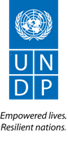 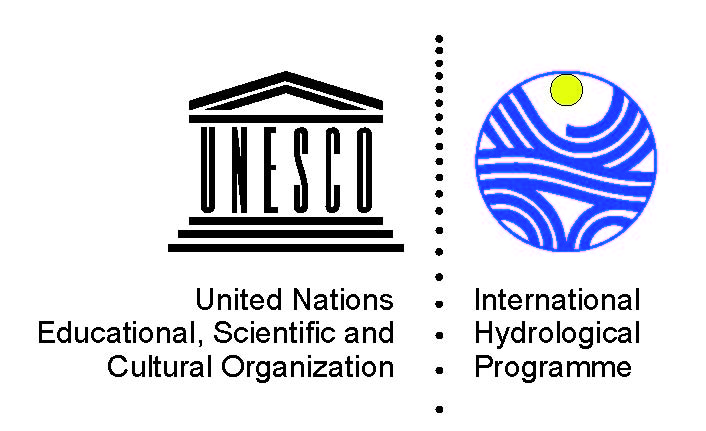 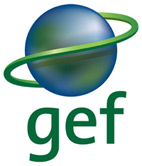 IMPLEMENTATION OF THE STRATEGIC ACTION PROGRAM (SAP) OF THE DINARIC KARST AQUIFER SYSTEM: IMPROVING GROUNDWATER GOVERNANCE AND SUSTAINABILITY OF RELATED ECOSYSTEMS.DIKTAS IIUNDP Project DocumentGovernments of Albania, Bosnia - Herzegovina, Croatia and MontenegroUnited Nations Development ProgrammeUNESCO IHPPIMS 5776Table of contentsTable of contents	4List of Acronyms and abbreviations	6List of Figures	9List of Tables	91.	Development Challenge	101.1	Regional baseline	101.2	Country baseline: legal and institutional arrangements, priorities and monitoring	272.	Strategy	513.	Results and Partnerships	553.1	Expected Results	553.1.1 COMPONENT 1. 	FACILITATING MULTI-COUNTRY COOPERATION	553.1.2 COMPONENT 2. INSTITUTIONAL STRENGTHENING FOR IMPROVED GROUNDWATER GOVERNANCE (SAP ACTIONS 2 AND 3)	573.1.3  COMPONENT 3. MONITORING KARST WATERS AND DEPENDENT ECOSYSTEMS (SAP ACTION 1)	593.1.4 COMPONENT 4. FOCUS ON AREAS OF TRANSBOUNDARY INFLUENCE AND OF SPECIAL CONCERN (SAP ACTION 2)	613.1.5 COMPONENT 5. AWARENESS RAISING AND GENDER MAINSTREAMING (SAP ACTION 3)	613.2	Global Environmental Benefits	623.3	Country Ownership	633.4	Stakeholder Engagement	653.5	Mainstreaming Gender	663.6	Coordination with other relevant GEF-financed and other initiatives	674.	Feasibility	684.1	Cost efficiency and effectiveness	684.2	Risk	684.3	Sustainability and potential scale - up	695.	Project Results Framework	716.	Monitoring and Evaluation (M&E) Plan	786.1	Additional GEF monitoring and reporting requirements	797.	Governance and Management Arrangements	837.1	Roles and responsibilities of the project’s governance mechanism	837.2	Agreement on intellectual property rights and use of logo on the project’s deliverables and disclosure of information	868.	Financial Planning and Management	869.	Total Budget	9010.	Legal Context	9411.	Risk Management	9412.	Mandatory Annexes	97ANNEX A. Multi – year workplan	97ANNEX B. GEF tracking tool at baseline	101ANNEX C. Terms of Reference (National consultancies / subcontracts – Overview)	115ANNEX D. Terms of Reference (Project Board, Project Manager and other positions as appropriate)	116ANNEX E. UNDP Social and Environmental and Social Screening Template (SESP) and Environmental and Social Management Plan (EMSP) for moderate and high projects	119ANNEX F: Stakeholder engagement plan	127ANNEX G: Gender analysis in project countries	139ANNEX H. UNDP Risk Log – provided separately	149ANNEX I. Results of the capacity assessment of the project implementing partner and HACT micro assessment	150ANNEX J. Co-financing Letters - provided separately	151ANNEX K. UNDP Project Quality Assurance Report - provided separately	152List of Acronyms and abbreviationsList of FiguresFigure 1: Physiographic and hydrologic features of karst terrains	11Figure 2: Hydrogeology map of the Dinaric karst (DIKTAS project- and adjacent area)	12Figure 3: The project’s Theory of Change: From Outcomes to Impacts	54Figure 4: Organogramme of the project implementation (* Croatia is not a beneficiary coutry)	82List of TablesTable 1: Major issues of transboundary concern	25Table 2. SAP Priority Actions	27Table 3: The groundwater monitoring stations, type of aquifers and their code	37Table 4.  Groundwater monitoring parameters and frequency	37Table 5: Organization of monitoring of surface water and groundwater in Bosnia and Herzegovina	45Table 6: Project – From Outcomes to Impacts	53Table 7: Sustainable Development Goals / Project’s components	63Table 8 : GEF M&E requirements and M&E budget	79Table 9 : Co- financing sources	84Development ChallengeRegional baseline  Generalities on karst:Karst aquifers are one the most utilized water sources in the world. Tapping of karst waters and their use for the supply of drinking water has a long history and has been vastly important for the historic and economic development of many regions in which karst is present. Recent studies found that different types of karstified rocks and aquifer systems cover around 15% of ice-free land, while the karst aquifers currently supply about 10% of global population with drinking water, and in some zones they constitute the only available water resource.In karst terrains, water is the main agent of landscape change and for the destruction and dissolution of rocks; the role of mechanical erosion processes is much less significant. No karst landscape or small karstic feature could be created without water, but in highly karstified terrains and in mountainous areas there is often a shortage of water on the land surface. Karst landscapes could be formed in areas with carbonate (limestone, dolomite) or evaporitic bedrock. Over time, the bedrock is subjected to slow dissolution processes caused by a particular combination of temperature, chemistry and soil acidity. This process typically results in the formation of visible surface and subsurface features, including sinkholes (dolines), caves, sinking (or disappearing) streams, caves, and karst springs. The hydrologic characteristics associated with the presence of karst also are distinctive and generally include: (1) internal drainage of surface runoff through sinkholes; (2) underground diversion or partial subsurface piracy of percolated water (that is sinking streams and losing streams); (3) temporary storage of groundwater within a shallow, perched epikarst zone; (4) rapid, turbulent flow through subsurface pipe-like or channel-like dissolution conduits; and (5) discharge of subsurface water from conduits by way of one or more large perennial or temporary springs (Figure 1).  A karst aquifer can be conceptualized as an open hydrologic system having a variety of surface and subsurface input and output flows, and boundaries defined by the catchment limits and geometry of conduits. The hydrogeologic characteristics of karst aquifers are largely controlled by the structure and organization of the conduits, the development of which generally acts to short-circuit surface drainage by providing alternative subsurface flow paths that have lower hydraulic gradients and resistance. High vulnerability to pollution, direct hydraulic connection with sea water in the coastal areas and low springs’ discharge during the recession periods are major constraints faced by karst aquifer managers. Along with anthropogenic impact, geological hazards often present in karstic catchments may additionally jeopardize efficient water use and protection from pollution.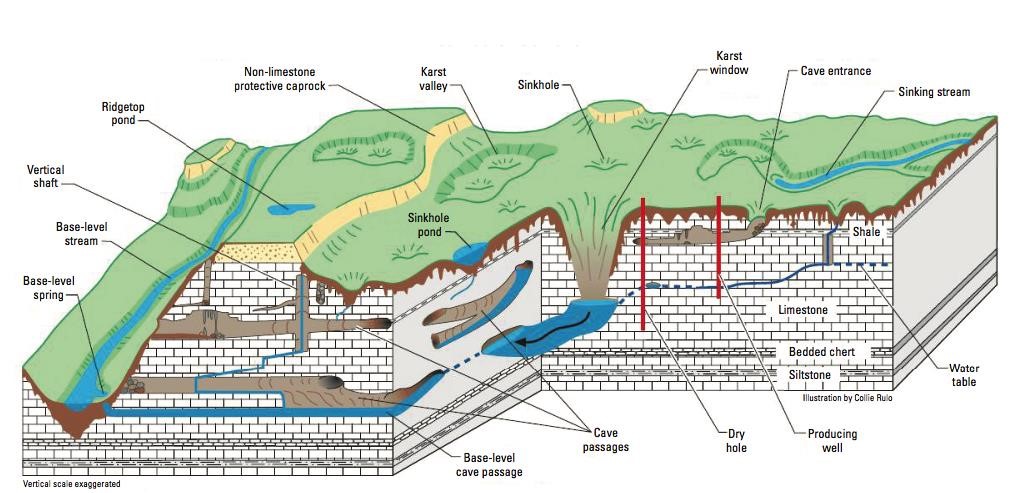 Figure 1: Physiographic and hydrologic features of karst terrainsThe Dinaric Karst System  The Dinaric karst system represents a geologically heterogeneous, south European orogenic belt of the Alpine mountain chain and is considered as the classic karst region worldwide. In fact, the term “karst” was born in the area, and this is where the foundation of karst hydrogeology was set by establishing that carbonate rock dissolution was the key karstic process that created most types of dolines, the diagnostic karst landforms. The term “karst” is now applied to modern and paleo dissolution phenomena worldwide. Some local terms were accepted, and are still used, in international karst terminology (e.g. ponor, doline, uvala, and polje).  The main orientation of the Dinaric system is NW-SE, parallel to the Adriatic Sea. It is a long mountainous structure with numerous intermountain depressions including large karst poljes and valleys created by perennial or sinking streams. Most authors agree that the Carso area around Trieste-Monfalcone in Italy is the western boundary of the Dinarides; the question remains which parts of the Pindos and Hellenides in Albania and Greece respectively, belong to the system. Although most professionals believe that only the Albanian Alps in the NW part of Albania belong to the Dinaric system, the members of the Hydrogeology Working Group (HGWG) of the DIKTAS project have agreed to extend the project boundary to the Vjosa River in Albania as the southern limit of the study area.  The total surface area of the Dinaric system within the project countries is estimated at 110,500 km2 as follows: 27,500 km2 in Croatia, 45,400 km2 in Bosnia and Herzegovina, 13,812 km2 in Montenegro (the entire territory of the country belongs to the DIKTAS), and 24,250 km2 in Albania. About 60% of the project area belongs to the Adriatic Sea basin, while 40% is in the Black Sea catchment (Figure 2).  The DIKTAS region, in particular Eastern Herzegovina and Western Montenegro, is an area characterized by rainfall among the highest in Europe. Since the region is one of the most karstified in the world, surface flows are very rare. The thickness of soluble carbonate sediments is more than 3000m, and the average depth of karstification ranges from 250 m to 350m, and locally, along faults, even deeper. The most active karst conduits are directly above the base of karstification. Average underground flow velocity varies within a wide range from 0.002 to 55.2 cm/s. Groundwater residence time is very short and fluctuations of the water table are very fast and with high amplitude: in some cases, the water table has risen 90m in only 10 hours.   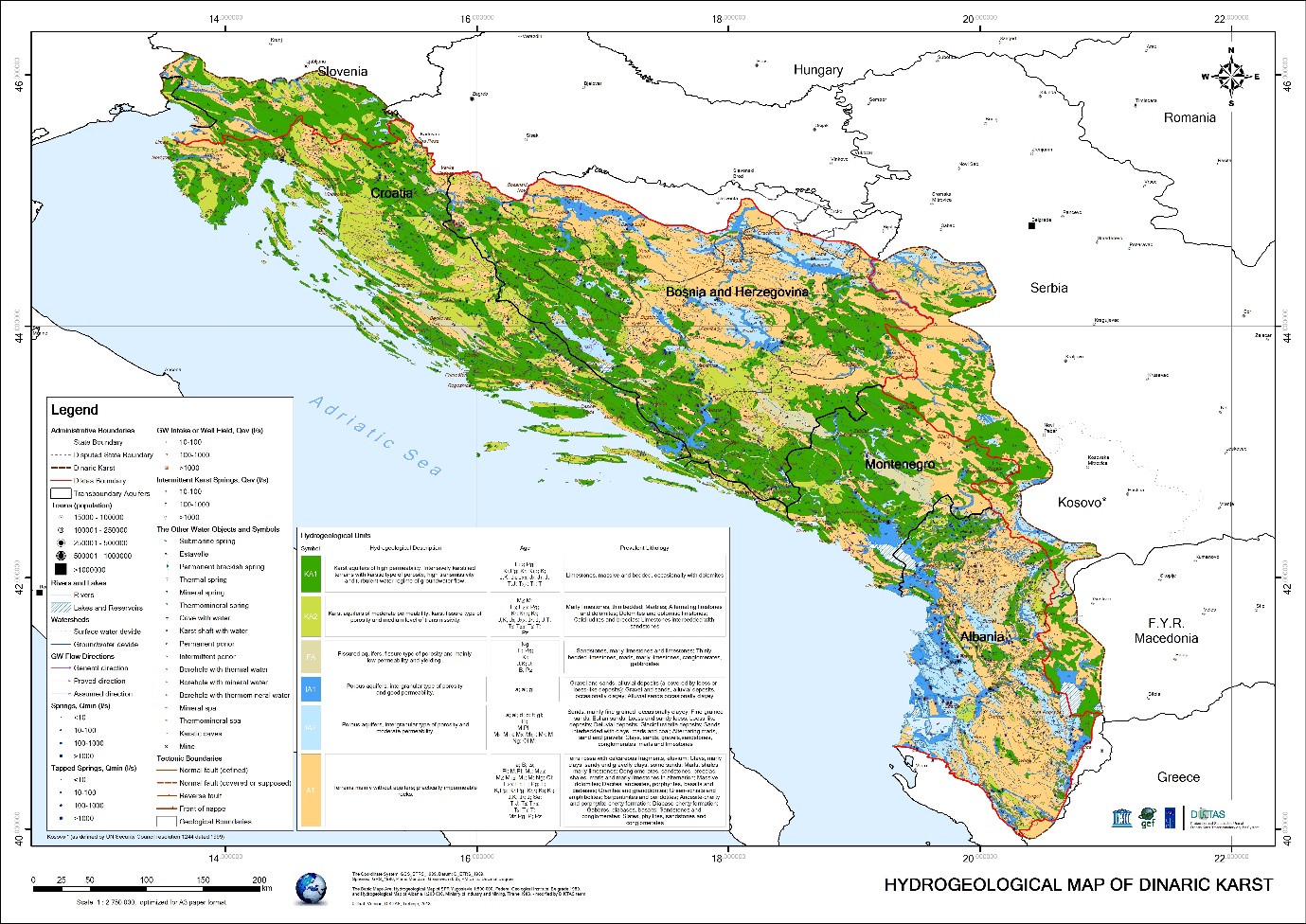 Figure 2: Hydrogeology map of the Dinaric karst (DIKTAS project- and adjacent area)Three out of the four project countries (with the exception of Albania) together with Slovenia, Serbia and of North Macedonia were parts of the former Yugoslavia between 1918 and 1991. During this period many common activities in the water sector, water management and infrastructure construction projects took place in the country. Extensive and complex hydrogeological investigations throughout the Dinaric karst region in the former Yugoslavia were undertaken as part of large infrastructure projects including the construction of large and medium dams, development of well-fields for water supply, and control and regulation of karst aquifers with drainage galleries and other engineering works. Examples are the “Hydrosystem Trebišnjica” in Herzegovina, and Gornja Zeta in Montenegro, with plugging of underground flows, artificial drainage of poljes, and the intra-basin transfer of water. These modifications of water regime had various impacts. They include hydrogeological, hydrological, ecological and social changes. In some instances, the impact has been positive and predictable (flood reduction, irrigation, water supply improvement, power production, etc.). However, some impacts have been negative and sometimes unpredictable: important cultural/historical monuments, natural resort areas and arable land were inundated; the survival of endemic species is endangered; the regime and quality of some aquifers and springs’ water has been changed, etc. Therefore, keeping the balance between necessity for regional development and preservation of complex karst environment and resources is the key issue for the region. The results of hydrogeological investigations, including those conducted within the context of the DIKTAS project, represent an important contribution to international hydrogeological science. Evidence of significant interest by the hydrogeology community in Dinaric karst is the book ‘Hydrogeology of the Dinaric Karst’ published by the International Association of Hydrogeologists as Volume 4 of the book series ‘International Contribution to Hydrogeology’.  Furthermore, as result of the International conference which had marked end of DIKTAS I project, the book “Karst without Boundaries” published by CRC Press / Taylor & Francis as vol. 23 of Selected papers edition of the International Association of Hydrogeologists. Due to its historical importance in the development of karst science, including its exemplary karst development with numerous geo-heritage sites, and abundant groundwater resources, an initiative has been taken to include the entire Dinaric region in UNESCO's list of World Heritage Sites.   1.1.1.	Problems, root causes and barriers that need to be addressed The Transboundary Diagnostic Analysis (TDA) showed that the state of groundwater in the DIKTAS project region is generally good in terms of both quantity and quality with a few exceptions, but with a number of serious potential threats. The main threat to the overall groundwater quality in the DIKTAS region is solid waste and wastewater disposal. There are hundreds of unregulated landfills and illegal dumping sites in the four project countries. The number of wastewater treatment plants is insufficient, with about half of the population not connected to this service. For the vulnerable karst environment of the Dinaric region, which has a very limited auto-purification capacity, this is the most serious current as well as potential future problem. To a lesser degree, karst groundwater resources in the region are also contaminated by agricultural and industrial activities.  Currently no common legal framework and no common criteria exist for a) the delineation of water source sanitary protection zones,   b) setting cost-efficient measures for groundwater protection in the Dinaric Karst region,  c)   arrangements ensuring  that each Country   establish  sanitary zones for water sources located   and used in neighbouring  country.This was identified as the main issue of concern in sections of the DIKTAS with centralized public water supply systems: Trebišnjica, Neretva, Cetina and Una.   It is worth to mention that concrete actions have been done between BiH and Croatia in 2010. Actually, the  Working Group for the elaboration of guidelines for defining water protection zones in karst areas, established by Sub-Commissions for Adriatic catchment area and Black Sea catchment, has elaborated the “Proposal for the protection system and investigation methods for protection of karst aquifers located in the bordering areas of BiH and Croatia” (“the Proposal”).  This Proposal includes, amongst others, the part of a Rulebook (Agreement) on determination of sanitary protection zones of the water sources located in the bordering areas of Croatia and Bosnia & Herzegovina (BiH).   There is a significant concern of some stakeholders about hydropower production in the region, especially in Bosnia & Herzegovina, including the impacts of hydropower infrastructure in the transboundary areas of Trebišnjica and Bilećko Lake. With the disintegration of Yugoslavia, this issue has acquired transboundary dimensions and has become very prominent. The concern is not only environmental but also economic and political. The complexity of the karst environment, especially in terms of predictions, further complicates the resolution of the identified concerns. This also confirms that the definition of water resources development strategies in the Dinaric karst area based on sound governance principles is a key requirement for regional socio-economic development.  A major added value of the TDA can be seen in the collection and harmonization of a large amount of data and information relevant for the assessment and management of karst groundwater resources in the region. This gathered information was not always complete and, in some cases, there were still significant information gaps. Nevertheless, the DIKTAS TDA was the first thorough regional groundwater analysis that covered Albania, Montenegro, Bosnia and Herzegovina and Croatia. The analysis included hydrogeological characterization, as well as social, economic, legal and regulatory aspects of the groundwater resources management in the region. Outputs of the TDA, including GIS materials such as thematic maps (Figure 2) and databases and quantitative hydrogeologic analyses, form the basis for developing groundwater resources management models at both regional and local scales.  While the TDA has produced a fair assessment of groundwater resources in the region it also revealed limitations of knowledge on their actual state and trends in terms of quality and quantity. The main obstacle for this was a lack of monitoring data at both regional and local scales, such as in the vicinity of solid waste and wastewater disposal (treatment) sites, mines, intensive agriculture areas, and industrial facilities handling and generating hazardous materials. Therefore, an urgent message from the TDA is a request for improvement of the groundwater monitoring network throughout the region and the need to intensify capacity building in the public sector.  The TDA’s comprehensive regional analysis was followed by an analysis of the main issues of transboundary concern. The latter were found to be concentrated in several sections of the DIKTAS, which were defined as of “transboundary influence” (or “transboundary aquifers” part of the larger DIKTAS), that is areas located all along the shared borders of the project countries where transboundary impacts on water quantity / quality, and /or on dependent ecosystem health are being felt. These aquifer areas of transboundary influence most of them named after the related rivers are: Una, Cetina, Krka, Neretva, Trebišnjica, Bilećko Lake, Piva and Cemi/Cijevna.  1.1.2.	Socio-economic and environmental aspectsOut of the four DIKTAS countries, Croatia has the largest population with 4.29 M inhabitants followed by Bosnia and Herzegovina (3.47 M), Albania (2.8 M) and Montenegro (0,62 M). The population density is the highest in Albania (98.5/km2) and lowest in Montenegro (44,89/km2). The population growth rate is low or negative for all four countries. Across the region, there is a trend of migration from remote, rural areas towards urban areas and industrialized zones. Small settlements are extremely dispersed, and a number of settlements in rural areas are already abandoned. This trend becomes visible in the TBA areas, most of which are rural. Due to tourism, population numbers may vary considerably across the year, with peaks in the summer season (especially along the Adriatic coast).  Hydropower plays a central role for energy production in all DIKTAS countries. Amounting to more than 90% of its energy production, Albania relies almost entirely on hydropower. With more than 2000 MW, Croatia has the highest hydro-power installed capacity among the countries, while its share of hydropower to total energy production is the lowest among the DIKTAS countries (31%). Bosnia and Herzegovina has installed hydropower capacity of 1850 MW, and average annual production of 5810 GWh. Its share in total energy production is similar like in Croatia. About 2/3 of electricity production (11410 GWh) comes from thermal plants. About 2/3 of total existing hydropower facilities are located in the DIKTAS karst area, therefore hydro power generation from DIKTAS karst system plays significant role in countries’ economies.  There has been a significant increase in the number of the smaller concessional hydropower plants that have been built or are planned in the region. At the Albanian Dinarides, since 2008 there were given 170 concession contracts in order to build 510 small hydropower plants; 104 are operational and 75 are under construction (Natural Resources Agency, 2017). Although small hydropower plants on small streams may result with negative impacts on dependent eco system, environmental impact studies are not everywhere obligations, or requests for ecological flow are not always respected in practice. The GDP percentage of the agriculture sector in the participating countries varies from 8% to 18%. The percentage of countries’ agricultural area ranges from 24 to 47%. In Albania, the percentage of agricultural area is lower than in other countries, yet the agricultural sector in Albania has the highest contribution to GDP (more than 18%) compared with the other DIKTAS countries. Agricultural activities and the economic importance of agriculture is decreasing at the regional level. Agricultural sector is directed mainly to production of corn, maize and wheat in the continental parts, and grape, vegetables and fruits in southern parts of the DIKTAS region. Major industries are iron works, aluminum, mining, and pharmaceutical industries, shipyards and the food-processing industry. During the transitional period (post 1990), the majority of the industries have rapidly decreased with limited success of recovering afterwards and with noticeable decrease in the role of heavy industry in the economies of all four countries. Heavy pollution in the form of PCBs, PAH, heavy metals, acids, fluoride, chlorine, lead, zinc, iron, copper and other metals have been registered from historical pollution hot-spots. Nowadays, economy of the countries has shifted from industrial and agricultural towards services oriented economies. Economic Indicators are showing constant improvement in the countries’ economies that exert increasing pressures on the karst environment.  For instance, in Albania as the main sources of pollution have been identified unplanned urbanization, industrial development, agriculture, energy production, the presence of hot spots, urban and rural wastewater discharge. The river waters are used mainly for industrial activities, irrigation, and energy production without considering the cumulative impact on water quality. Furthermore, the rivers and its tributaries are used as a channel for the municipalities and industries to discharge the wastewater without treatment. Across the region, the tourism sector is expanding and provides an important source of income (revenues range between 250 and 9500M Euro per year and share 2-18% of countries’ GDP). In all four countries trends show significant and continual development of touristic sector. In 2017 tourism income in Croatia was 9500 M Euro (18,5 M guest arrivals and 102 M overnights), which is 18% of national GDP (Croatian Bureau of Statistics, 2017. During 2017, the number of tourists visiting Albania was 5.1 million (Institute of Statistics of Albanian, 2017) and compared to the previous year the number increased by 8.1%. Revenues from tourism in 2017 were around 1300 M Euro. This is linked to the use of numerous natural resources and additional pressures on theenvironment. Tourist needs for freshwater cause: (i) higher water consumption due to tourist population, (ii) higher water demand due to the urbanization of tourist areas, (iii) higher water demand due to tourism supporting activities. In Croatia, Albania, Montenegro and Bosnia and Herzegovina tourism is seasonal (along the Adriatic coast) and the countries work towards diversification of touristic offer and activation of tourist destinations in mountains and rural countryside. Increased tourism development increases pressures on water utilization and protection.  The total estimated amount of generated solid communal waste is in: Albania is 400 000 t/year, BiH 1 014 000 t/year, Montenegro 280 000 t/year and in Croatia is 1 680 000 t/year with different stage of development of waste management systems (for example, there is no system for the safe management of hazardous waste in Albania and Montenegro). In Croatia in 2017 production of the communal waste per capita was 392 kg/inhabitant/annually (Croatian Agency for Environment and Nature, 2017), the same year in BiH 292 kg/inhabitant/annually, while in Albania, in the year 2016 the communal waste production was 373 kg/inhabitant/annually. In Albanian part of Dinaric system the rate of solid waste production per person has increased by 60% from 2005 to 2014.Historic industrial sites are one of the main sources of pollution in the region. The main method of waste disposal is in unlined landfills which are present in an insufficient number, although it should be noted that new landfills are being constructed by EU standards.  However, the increased amount of generated solid waste increases pressure on rivers and groundwater as long as the regions lack wastewater treatment plants and sanitary landfills. Sewage systems are not at the desirable level and service coverage rate is much lower in rural than in urban areas. Wastewater (in rural and some urban areas) is discharged in improvised permeable septic pits, smaller adjacent surface streams or depressions polluting these streams with organic content, leading to pollution of the whole hydrological system and endangering drinking water sources. Therefore, waste and wastewater pollution has been identified as major threats to the protection of the Dinaric Karst Aquifer System.None of the countries in the DIKTAS project have complete and operational network for systematic monitoring of groundwater quality, although Croatia is implemented many of requirements of the Water Framework Directive (WFD) of EU. Consequently, a detailed assessment of the overall quality of the groundwater in the project region is not feasible. However, based on the available information, the quality of karst groundwater in the region can be rated as generally good, and most of the time in line with the standards for drinking water quality without any pre-treatment needed. Problems concerning chemical parameters of karst groundwater are very rare, and the main problems are turbidity (typically caused by the rapid infiltration of precipitation) and microbial contamination. Contamination with pathogens is mostly related to human activities, including inappropriate disposal of wastes and wastewater. Another issue of concern is proper establishment and enforcement of the source protection zones around springs and wells utilized for public water supply. Although different in content and approach, all countries have necessary legislation in place but proper implementation is frequently missing which jeopardizes a generally good quality of groundwater at the source.  Monitoring network of surface water quality is developed on different scales in the DIKTAS region. Croatia has a systematic network of monitoring stations that measure surface water quality at more than 700 locations (226 locations are covered by surveillance monitoring and 496 locations by operational monitoring), BiH provided monitoring of surface water quality in more than 180 sites (about 50 sites in DIKTAS area), while Montenegro has a network with 36 monitoring stations on rivers, 16 on the sea, 11 on lakes and 6 on ground waters.  Groundwater quality is monitored in Albanian Dinaric system in 48 stations: 40 wells and piezometers and 8 springs, with a sampling frequency twice a year. Although different national classification of water quality exists, the surface water quality in the Project region can generally be described as good to average (according to the EU WFD) in most cases. Similarly, groundwater quality is generally satisfactory, but in heavily populated or industrial areas some samples show deteriorated quality. For instance, results of water quality data monitored in Albania during period 2013-2017 (National Environmental Agency, 2017) show that 38% samples have at least one chemical parameter above the Albanian Standard Norm; ammonium is above the standard norm in 4.1% of monitored stations; nitrites in 2.1% of monitored stations, and chloride in 8.3%. Quality of surface waters deteriorates immediately downstream of larger settlements and industrial pollution sites where it does not meet EU standards. Major threats for the quality of surface (and ground) water are identified as very high percentage of untreated waste disposal and wastewater discharge (frequently directly to the recipient) as well as a large number of untreated/unsecured industrial pollution hotspots, mainly from the heavy industries (closed or partly in function) left from/after transition period to open economy principles in the 1990's. All DIKTAS countries are considered to have abundant groundwater resources at their disposal. However, during the summer period water shortages may occur, particularly in tourist areas along the Adriatic coast due to increased demands and reduced springs’ flow. Quantities of water use for different sectors correspond well with the level of economic development; still, most water in the region is used for drinking water supply. Main source for drinking water supply is groundwater basins, contributing as much as 90% to the water supply (in Montenegro and Bosnia and Herzegovina 90%, in Albania 70%). Large quantities of water are also used for production of electrical power. Most water supply systems in urban areas are regularly monitored for quality, while rural water supply systems may not be subject to any system of quality control. Percentage of total population connected to the public supply system varies from 48% and 60% (Entities: Republika Srpska and Federation of Bosnia and Herzegovina, respectively) to 80% (in Croatia), with significant discrepancies between rural and urban areas. Water quantities used for industry and irrigation are significant, but those numbers rapidly decreased since 1990s. Floods are frequent in the project region due to the natural conditions, operational regime of the dams, and shortage of funds for flood protection.  The region is abundant with pristine nature areas, which are often vulnerable and under threat. Yet, none of the countries recognized the vulnerability, complexity, and importance of integrated protection of karst environment through national policies. The percentage of protected surface to the total area of the Country varies from 3-12,4% but none of the protected areas (or categories) in any country is solely related to the Groundwater Dependent Ecosystems (GDEs). Croatia has reported 29 sites that may be potential GDE, while info for rest of the Countries is missing and GDEs in those countries need to be investigated and properly acknowledged. When it comes to sanitary protection zones of the potable water sources, leader among the countries is again Croatia, which has in certain areas more that 30% of protected land surface, but in 3rd protection zone not all of proposed measures could be easily applied in local water practice and controlled by responsible agencies. Natural wetlands are dispersed over the region and are considered to be areas of high ecological value. Thirteen of them are Ramsar sites and are severely threatened by water use (such as for hydropower) and land-based sources of pollution and drainage. There are a number of caves in DIKTAS region, but most of them are not commercially utilized (show caves) or known to the wider public. Higher institutional attention (identification and management) of sensitive karst morphological features is strongly needed as they represent unique (eco) systems of geological (by means of geoparks and geotourism) and biological importance and valuable parts of groundwater depended ecosystems (Figures 1 and 2).  In conclusion, the Dinaric karst is providing essential and extremely valuable ecosystem services and supports development of the countries' economies (drinking-water supply, tourism, hydro power production). At the same time, it is threatened by the ongoing activities including industrial pollution hot-spots, waste and wastewater disposal, and unsustainable water use and management.  Climate The Balkan countries experience a range of climates out of proportion to the size of their geographic area. Albania has a Mediterranean climate with mild, wet winters and hot, dry summers, as does the southern part of Montenegro and the coastal and lowland areas of Bosnia and Herzegovina. The climate in the remaining areas of Bosnia and Herzegovina ranges from temperate continental to alpine. Most of Croatia has a moderately warm, rainy climate. The far north of Montenegro has a continental climate, and the central and northern parts have some characteristics of mountain climate, but with Mediterranean Sea influences on temperature and precipitation.  The Balkans are getting warmer and are projected to continue on this warming trend generally in proportion to the expected increase in global temperatures. Similarly, the region is receiving less precipitation and is projected to experience further decreases, although precipitation patterns will continue to vary according to terrain, elevation and proximity to the sea. The effect of warmer temperatures on evaporation, together with the decline in precipitation is attributable to changes in the frequency of low intensity rain days and to a significant increase in the incidence of dry days. Precipitation in Bosnia & Herzegovina has increased in some areas, and decreased in others. Montenegro has been experiencing more frequent extreme heats since 1998, but annual precipitation has remained fairly constant with some fluctuations around the norm, and some analysts detect a slight downward trend. However, the Orjen Mt. in Montenegro (close to borders with Croatian and Bosnia & Herzegovina) is still keeping the first place in Europe considering the rainfall rate. In average hydrological year, some 5000mm is an annual sum recorded at Crkvice meteorological station located above Boka Kotorska Bay. Rising temperatures and disruptions in the precipitation regime are the most significant exposures for the region. All the countries in the West Balkans face more frequent and more intense droughts and floods, and the four countries with coastal areas – Albania, Bosnia and Herzegovina, Croatia and Montenegro – also face potential hazards associated with a globally rising sea level along with uncontrolled water pumping in certain areas. Exposure to these hazards will play out in public health and biodiversity and in key economic sectors – water resources, agriculture, forestry, energy and tourism.  Climate and agriculture. The vulnerability of the region to climate change effects on water resources is high. As the disruptions in water resources ripple through the West Balkans, the negative effects will multiply. In particular, agriculture may see diminished production and periodic catastrophic losses, and hydropower may become less reliable. The socio-economic consequences are likely to be profound, and the countries are highly vulnerable to climate change. Agriculture has a significant role in the West Balkans’ sensitivity to climate change. Almost half of the land in the region is used for agriculture – 19 per cent in pastures and 29 per cent in arable land and permanent crops. Estimates of agricultural employment vary, as do survey definitions, but between 18 per cent and 58 per cent of the working population is engaged in agriculture, and the sector is an important employer in the region. Agriculture, on average, contributes 17 per cent to West Balkans’ GDP. Croatia’s 6.0 per cent agricultural share of GDP, the lowest in the region, is still significantly higher than the EU average of 1.6 per cent. In Albania in recent years, the agriculture sector has been shifting from a family-based system to an intensive agriculture system. This has led indeed to an increase of pesticides, herbicides and nutrients use in agriculture. In fact, in 2015, Albania has imported 67% more chemical fertilizers compared to the 2013 and 71% more pesticides (General Customs Directory, 2015).Forest fires Higher temperatures combined with more frequent and intense droughts increase the risk of forest fires, and the West Balkans are already experiencing more fires over larger areas – more than 38,000 fires that burned more than 450,000 hectares between 1988 and 2004 in Albania, Croatia, North Macedonia, Montenegro and Serbia. No reliable data are available to estimate the economic losses, but the environmental damage includes loss of habitat, soil erosion and greenhouse gas emissions.Floods and landslidesThe region’s exposure to more frequent and intense floods has implications for the economies of the countries and for the environment, to say nothing of the human suffering. Flooding in 2010 in Albania, Bosnia and Herzegovina, Croatia and Montenegro forced 20,000 people from their homes, and caused US$ 450 million in damage. More larger floods hit Croatia and Bosnia and Herzegovina in May of 2014 and only in Croatia caused damage of 330M US $. The damage and losses caused by these floods and landslides which hit Bosnia and Herzegovina caused damage of 2.3 billion US$. More than 3000 landslides were triggered in less than 5 days and destroy more than 2000 households. The most recent flooding in early 2018 in Skadar basin was not even prevented by constructed dams and reservoirs in the upper catchments. Management of large water reservoirs utilized for hydro-energy production, along with prevention of water losses from reservoirs built in karst terrains are permanent tasks of the employed engineers and local water managers.    Mine tailings The mining legacy in the West Balkans raises the specter of a flood resulting in an environmental catastrophe, possibly one with international implications. Mine tailings – the waste material remaining after metal and mineral extraction – contain complex compounds and residual chemicals used in the extraction process, and are held indefinitely in tailings management facilities. The volume and contamination level of waste in these facilities can be high, and maintaining reliable storage and management of the tailings is a challenge under any circumstances.  In Albania, mining activity has been the main sector of economy in the second half of the 20 century. In addition to the economic benefits of this sector for the population, mining has also impacted water quality of this region mostly through acid water drainage and waste. As such, the copper mines continuously discharge acidic wastewater in surface waters. Mining activity still continues to be a significant economic sector. There are 635 mining licenses in Albania (Natural Resources Agency, 2017). Mining activity is focused mainly on chromium, copper, iron nickel mines, and limestone, dolomite, basalt, clays and bituminous sandstones quarries. In BiH there are numerous queries in limestone and dolomites as potential threats to groundwater quality.Unfortunately, many tailings management facilities in the West Balkans are abandoned, neglected or orphaned. Without routine monitoring and maintenance these facilities deteriorate and become vulnerable to failure and the consequent release of toxic contamination. The main exposure pathways for such releases are rivers, and the combination of river flooding and tailings management facility failure poses a major threat in the region. Such an event within a country would be bad enough, but when the river crosses international borders and the event involves more than one country, dealing with the event becomes more complicated.Transboundary implicationsAlthough all of the West Balkan countries have fresh water resources sufficient to meet the needs of sustainable development, climate change is expected to further disrupt already highly variable water regimes. As the requirements for drinking water grow especially during summer months, and the demands for hydropower production and irrigation generally increase, the water resources of the region may come under pressure from users with conflicting interests. The international boundaries add yet another element of complexity.  Twenty years ago, the Balkans had six international river basins. Now, as a result of the new international borders, they have thirteen, as well as four transboundary lake basins. In terms of exposure and sensitivity, water resources in the Balkans are particularly vulnerable to climate change, and what happens in the water sector will influence what happens in agriculture and energy, two other highly vulnerable sectors.The implications for the development of adaptation strategies are enormous. The water resources problem is more regional than national in scale, and effective adaptation in the region cannot occur on a strict country-by-country basis. This means that the Balkan countries must work together on regional adaptive strategies, and that their capacity to cooperate on mutual problems is a major element in their overall adaptive capacity.  Legal and Institutional Frameworks In all four countries (Croatia, Bosnia and Herzegovina, Montenegro, and Albania) water issues are covered by different ministries and institutions at the different administrative levels. However, coordination and clear division of responsibilities among the institutions at different levels have not been clearly defined and the level of law enforcement is not sufficient in all countries. Although all four countries have designated responsible institutions for implementation of EU water acquis there is a need for capacity building and education of personnel in those institutions, on issues like characterization of water bodies, water resources assessment, delineation of river and groundwater bodies’ catchment, definition of sanitary protection zones of drinking water sources, establishment of reference conditions, analysis of human impacts, application of the ‘public awareness’ principle and development of river basin management plans and programs and measures.  Regarding the legal aspects, current regulations have many gaps and ambiguities linked to groundwater monitoring, due to unclear criteria related to the use of appropriate indicators/parameters of groundwater status, choice of measurement points and the frequency of monitoring. There is a lack of consideration of groundwater dependent ecosystems and the areas (water bodies) intended for the abstraction of drinking water (drinking water protected areas, DWPA) are not properly defined in national legislation. No clearly defined relationship exists between groundwater bodies, which are intended for the abstraction of drinking water, and sanitary protection zones which are defined to ensure protection measures within drinking water protected areas.  The concept of management including water protection in respective countries is determined by the national strategic documents. All four countries have prepared and adopted Water Management Strategies. Albanian Water Strategy dates from 2004, and a new Strategy for Integrated Water Resources Management has been adopted on February 2018. In Montenegro Water Management strategy has been adopted 2015, and country contributed in preparation the River Basin Management Plans for the Danube and Adriatic river basin with the Program of measures in line with the Water Framework Directive.  In Bosnia and Herzegovina entity strategies were adopted by entity parliaments. In Federation of BiH the strategy has been adopted in 2011 for the period 2010-2022, and in 2016 in the Republika Srpska for the period up to 2024. In order to respond to requirements of the Stabilization and Association Agreement Council of Minister of BiH have adopted countrywide Environmetal Approximation Strategy for BiH in May 2017.  Based on WFD requirements, River Basin Management Plans (RBMP) covering the whole BiH teritory as folowing:RBMP for Watershed area of Sava river basin in FB&H territory RBMP for watershed area of the Adriatic sea in FB&H territory RBMP for Watershed area of Sava river in RS territory and RBMP for watershed area of river Trebišnjica in RS  territory - (Adriatic basin)   RBMP contain  Program of Measures and were   adopted by by RS  Government in February  2018, and by Federal Government in May 2018.  All River basin management Plans include characterization of surface and ground waters, monitoring of surface and groundwater, protected areas, analysis of anthropogenic pressures, status and risk assessment of surface and groundwater bodies, economic analysis, etc. Although all these documents set out the vision, mission, goals and tasks of state policies in water management, including groundwater management, they differ in the level of harmonization with the requirements set in the WFD and the GWD. Besides, these water policy documents are only partly harmonized with other sectoral strategies. It is evident that sectoral policy documents, such as e.g. energy development strategies, the strategies of industrial development, territorial development strategies, etc. imply the existence and consumption of water as a resource. On the one hand, these sectoral strategies are not harmonized with each other, and on the other hand they rarely estimate real demand for water and water pollution potential of sectoral activities, which may threaten the implementation of the water protection measures both on the national and on regional (transboundary) levels. In all three beneficiary countries, there are on-going efforts for transposition of the fundamental principles, objectives and measures from the EU Water Framework Directive, WFD (2000/60/EC) and the Groundwater Directive, GWD (2006/118/EC) in national legislations. Although the “polluter pays” principle and the principle of “recovery of the costs” are promoted in national legislative documents, the principle of cost recovery is not fully transposed either in national regulations or in water management practices, with regards to implementation of the environmental and resource costs in water pricing policies. There is no legal or policy document in any of these countries which adequately defines and prescribes the integration of environmental and resource costs into development of pricing policies. It should be noted that the main shortcoming of the legislative framework in all countries is an underdeveloped system of by-laws or insufficient implementation of present legislation due to lack of human resources and financial means for fulfilling legal and policy requirements. Except for some pilot areas Albania and Montenegro are not yet completed delineation of groundwater bodies on their territories, which is the main prerequisite for assessment of pressures on groundwater quantity and quality and preparation of programme of mitigation measures to be included in River Basin Management Plans. Due to the lack of clear development strategies, programs and plans on water management issues, the Dinaric Karst region cannot be considered as an example of successful implementation of the “user pays”, “polluter pays” and “cost recovery” principles. National financial resources are not sufficiently developed to cope with the accumulated problems and due to its small budget, local communities, in principle, have to rely upon the assistance of the state and international donors. All four countries have a wide experience in international cooperation for the protection and sustainable use of transboundary waters. The countries are part of multilateral framework conventions, and have bilateral and multilateral agreements at the ministerial level among themselves, covering transboundary water issues. Albania, Bosnia & Herzegovina, Croatia and Montenegro are parties to the Convention on the Protection and Use of Transboundary Watercourses and International Lakes (UN Economic Commission for Europe, 1992) and to the Protocol on Water and Health (1999), adopted under this Convention. Countries are signatories to the Convention for the Protection of the Marine Environment and the Coastal Region of the Mediterranean (Barcelona Convention) adopted in 1976. As regards multilateral agreements, Bosnia and Herzegovina, Croatia and Montenegro are parties to the Convention on Co-operation for the Protection and Sustainable Use of the River Danube (Danube River Protection Convention) (1994). Furthermore, Bosnia and Herzegovina and Croatia are also parties to the Framework agreement on the Sava River Basin (signed in 2002, in force in 2004), which was the basis for establishment of the International Sava River Basin Commission (ISRBC) in 2005, aiming to transboundary cooperation for sustainable development of the region. The International Sava River Basin Commission and Montenegro signed a Memorandum of Understanding in Belgrade in December 2013. Project countries have bilateral agreements on water management issues, related to transboundary water bodies, such as the agreement between Albania and Montenegro (signed on 14 December 2010), which covers the Basin of Shkodra Lake, Drini and Buna rivers, and related to the water streams at the border, such as agreement between Croatia and Bosnia and Herzegovina. All four countries have also some bilateral agreements with their neighboring countries. As such, Albania has signed an agreement with Republic of North Macedonia on the “Protection and sustainable development of Ohrid Lake and its watershed”. In November 2011 a Memorandum of Understanding was signed between Drin Basin countries.A key challenge of the water governance in the region is adaptation to climate change impacts and mitigation of changes in land use on transboundary groundwater resources. Assessment of possible impacts and adaptation and mitigation mechanisms along with establishment of adequate supervision system(s) under these processes should be reflected in national legislations and transboundary agreements. The goal is to reduce the uncertainty in predictions of groundwater quality and quantity status determination and to enhance the conceptual understanding of the (karst) aquifer system and its interactions with receptors, terrestrial and aquatic ecosystems.   Stakeholder Analysis The analysis of stakeholders carried out during the TDA process identified different actors that could influence/affect or be influenced/affected by the Project, as well as the management of the karst aquifers in the Dinaric karst region. Representatives of a wide spectrum of stakeholder groups participated in the activities which led to the stakeholder analysis, including water management-related ministries, regional authorities and research institutions, groups associated with tourism, NGOs working with nature and ecosystems, and the private sector, industries and hydropower. In general, there has been a good representation of stakeholder groups except the ones in the tourist sector and in agriculture and animal husbandry, the latter being under-represented and consequently not identified in the analysis. The water management-related institutions - perceived by the stakeholders as the most influential actors in the field of karst aquifers management - were those best represented. The industrial sector has been identified as one of the main sectors in terms of pressures exerted on the resource and along with the private sector. Hydropower in particular is regarded as one of the most important economic activities in the region and  depending on the country in the DIKTAS region, hydropower is the first or the second most important user in terms of exerting pressure on groundwater. It is perceived to cause significant impacts on the quantity and quality of the resource. Sustainable tourism is regarded as the foremost proposed development option for the area with the agriculture development coming second; the identified groups in the above sectors have been less engaged in karst aquifer-related actions so far.Some of the perceived transboundary issues, such as pollution, are common in all four project countries. Unsustainable and insufficient wastewater and solid waste management –especially inadequate or uncontrolled landfills – are recognized as the most important pressure in this regard. Pollution from industry and agriculture is also indicated as significant. It was clearly shown that there is a need for more information and education in water resources management as well as more research and scientific knowledge exchange among stakeholders. Lack of cooperation among stakeholders, institutions and initiatives at all levels is noted. Inadequate implementation and enforcement of legislation is believed to be an issue. The harmonization of national legislations among neighboring countries and the completion of the transposition of the EU Directives are thought to be of importance.  Major issues of transboundary concern Major issues of concerns were identified for the most significant areas of aquifer transboundary influence shared by the DIKTAS project countries, named after the related rivers/surface water bodies: Una, Cetina, Neretva, Trebišnjica, Bilećko Lake and Cemi/Cijevna and Piva.  The analysis has shown that transboundary aquifers have some unique major issues of concern and some that are shared. Specifically, TBAs Una, Trebišnjica, and Bilećko Lake share the issues of absence of a comprehensive groundwater monitoring program, including a necessary bilateral agreement and lack of a database on point and non-point sources of surface water and groundwater contamination (landfills, septic tanks, quarries, wastewater discharges and others). The lack of defined sanitary zones and uncontrolled collection and treatment of sewage water that is usually discharged into the ground are mainly issues for the TBAs Cemi/Cijevna and Cetina. The absence of harmonized criteria for delineation of the sanitary protection zones by applying one common rulebook affects the Una, Trebišnjica, Neretva and Cetina TBAs, as well as the absence of adequate legal mechanism for establishment and law enforcement in sanitary protection zones. The important issues for the Una, Trebišnjica, Neretva and Cetina aquifers are to prepare and put in practice the legal framework which will enable that relevant  planning documents which include protection zones for "cross-border sources" with clearly defined principles for defining mutual rights and obligations of bordering States as well as preparation of  harmonized criteria for delineation of the sanitary protection zones by applying one common rulebook. Some actions have alredy been undertaken, as described in the above  Chapter 2.1.1.Tourism initiated by the existence of national parks can trigger significant economic development and additional water abstraction that needs to be planned for; this is a major issue for both the Una and Trebišnjica TBAs. Specific major issues of transboundary concern are provided in Table 1.Table 1: Major issues of transboundary concernThe Strategic Action Program Based on the outcomes of the TDA and other DIKTAS project activities, a Strategic Action Program was discussed and agreed upon by the National-inter-ministerial Committees (NICs) of the project countries and by the project Steering Committee, and finally endorsed by the countries. The SAP was based on the agreed upon regional Vision “to achieve joint sustainable and equitable use and protection of Dinaric karst aquifer system”.  To assist in attaining the vision for the Dinaric karst aquifer system, five (water resources and environmental) long-term objectives were defined:  1) Provide sufficient groundwater quantities in dry periods, particularly for the drinking water supply and maintenance of environmental flow; 2) Maintain and improve (where needed) the quality of groundwater in the Dinaric region; 3) Ensure protection of groundwater-dependent ecosystems, their specific characteristics and ecosystem services for the future; 4) Support equitable allocation of groundwater resources; 5) Raise awareness and build capacities related to karst water and their dependent ecosystems. The discussion among the countries resulted in a decision to produce a short document focused on key actions needed to enable the coordinated and cooperative actions by the countries aiming at achieving the above long-term objectives. The SAP hence focuses on three Strategic Actions, to be implemented within a limited time span of 5 years. The proposed Strategic Actions (described below) are considered to be of highest contribution to the long-term objectives and to the Water Framework Directive (WFD) requirements, taking into account specifics of the Dinaric karst.  The strategic Action 1 (on groundwater quantity and quality monitoring) is consider as a major climate adaptation measure, dealing concretely with issue of water shortage in dry periods and sustainable environmental flow. Accordingly, this action includes testing/implementation to encourage future replication in the region and elsewhere.Table 2. SAP Priority ActionsCountry baseline: legal and institutional arrangements, priorities and monitoring1.2.1.	Albania(i) 	Legislation and institutional framework relating to groundwater protection and useAlbania has undertaken on-going efforts for transposing the fundamental principles, objectives and measures from the EU Framework Directives in order to fully integrate the EU acquis into the national legislation in the area of water resource management. Legislation and regulations on water management are divided into three major sections: primary legislation, secondary legislation and inter-sector legislation. The water sector in Albania is regulated since 15.11.2012 by Law No. 111 “on Integrated Management of Water Resources” amended by Law No. 6/2018 on some amendments and additions to Law No. 111/2012 “on the Integrated Water Resources Management”.  This law aims at: (i) Protection and improvement of the aquatic environment, surface waters, either temporary or permanent, sea water, territorial waters, exclusive economic zones, continental shelf, groundwater, and their status; (ii) safety, protection, development and sustainable use of water resources, necessary for life and for the social and economic development of the country; (iii) Equitable distribution of water resources, as intended by their effective management; (iv) protection of water resources from pollution, overuse and promotion of consumption contingent on actual needs; (v) establishment of the institutional framework, at national and local level, required for the implementation of a national policy for the administration and management of water resources to the benefit of communities and according to the country’s social and economic interests.Law No. 111/2012 amended by Law No. 6/2018 on some amendments and additions to Law No. 111/2012 “on the Integrated Water Resources Management” integrates various laws into a single package aimed at improving the status of surface waters, ground waters, protected areas and in particular of curative waters, mineral and geothermal. This Law transposes:Directive 2000/60/EC of the European Parliament and Council establishing a framework for Community action in the field of water policy, as amended by Decision 2455/2001/EC, Directive 2008/32/EC and Directive 2008/105/EC;Directive 2006/118/EC of the European Parliament and Council, date 12 December 2006 on the protection of groundwater against pollution and deterioration;  Directive 2007/60/EC on the assessment and management of flood risks.In addition, the spirit of the law is based on the precautionary principle; preventive actions should be taken, environmental damage should be addressed with priority at its source and the polluter must pay. Chapter 1 provides definitions within the context given by this Law. As such the law defines the concept of River Basin Districts and other basic principles of integrated management of water resources:Respecting the integrity of the watershed based on social and economic demands for water resources, protecting and maintaining the quality of these resources and environmental quality for future generations;Coordination of public control over water resources through territory planning and projects for socio-economic development, at national and local level; Rational use of water resources and emissions control;Respect the cost recovery principle of water services, including environmental costs, in accordance with the “user pays” principle;The environmental protection principles;Ensuring a sufficient supply of surface and groundwater of good quality for sustainable, balanced and equitable water use;Undertaking preventive actions to avoid damaging the water resources, as a priority.In Chapter 2 of Law No. 111/2012 the national administration and management bodies of water resources have been defined, along with their relevant mandates and responsibilities. Chapter 1.4.5 below presents the institutional aspects related to the management of water resources.All other Chapters of Law No. 111/2012 amended by Law No. 6/2018 on some amendments and additions to Law No. 111/2012 “on the Integrated Water Resources Management” provide the necessary clarifications with regard to water resources management, division of territory to this end, the planning documents and specifications for the IWRM Strategy. Specific provisions on pollution control, protected areas, protection of areas prone to pollution as well as measures for protection of water resources correlates the law with the EU Water Framework Directive and other national legislation that regulate the above. Subsequent chapters of Law No. 111/2012 amended by Law No. 6/2018 on some amendments and additions to Law No. 111/2012 “on the Integrated Water Resources Management”, detail the following aspects on IWRM: Chapter 5 addresses the use of water resources by authorizations, permits and concession contracts. It also sets the priorities, purpose and circumstances for use of water resources. The protection of natural resources, curative waters, mineral and geothermal waters are now addressed and regulated by defining the rules and principles for the right of ownership and economic use in accordance with sustainable environmental development of these limited resources;Chapter 7 details the authorization, permitting and concession process for using water resources in compliance with Law No. 10081, dated 23.02.2009 "on licenses, authorizations and permits in the Republic of Albania" and by-laws, as amended. Subject of the aforementioned law are protected areas. The law defines areas of sanitary protection, their importance and the method for determining their boundaries, which shall be approved by the Council of Ministers upon the proposal of the Prime Minister, the Minister responsible for tourism, the Minister responsible for health issues and the Minister responsible for water supply and sewerage infrastructure issues);Chapter 10 envisages the administration and management bodies for water resources, aiming to ensure people, livestock and property safety by taking appropriate measures in flood affected areas.Chapter 11 stipulates that construction activities for use of water resources or for prevention of adverse effects of water, carried out as public services, are subject to authorization, permitting or concession contracts;Chapter 12 provides the conditions for discharges into water bodies, soil, underground and wastewater systems, which shall be carried out after obtaining a permit or authorization issued by the respective water resources management and/or administration institutions;Chapter 15 provides details on maintaining the status of marine waters, surface waters, underground waters and protected areas.Law No. 111/2012 amended by Law No. 6/2018 on some amendments and additions to Law No. 111/2012 “on the Integrated Water Resources Management”, also stipulates and defines the content of water policy documents, including: the objective of planning and development of water management actions according to economic, demographic, social, environmental, cultural and historic development; implementation measures, operational plans and the establishment of necessary budget for implementation.Law No. 10431, date 9.6.2011 "For environmental protection". This Law sets out principles, requirements, responsibilities, rules and procedures to ensure a higher level of environmental protection. Also, includes dispositions for environmental impact assessment as a tool for environmental protection, aiming to identify and define the possible direct and indirect effects on the environment.The monitoring the state of the environment is the observation and recording of environmental quality and changes in the state of its components.Specifically, it includes: (i) the quality of surface water and (ii) the quality of groundwater.Secondary legislationLaw No. 6/2018 on some amendments and additions to Law No. 111/2012 “on the Integrated Water Resources Management” needs to be completed with several remaining secondary acts. Current secondary legislation on water management (by-laws) includes:DCM No. 590, dated 18.10.2017 “on establishment and functioning of the National Water Council”Parliamentary Decision No. 34/2016 “on the approval of the structure, organisation and classification of job positions within the Water Regulatory Authority”DCM No. 268 dated 6.04.2016 “on the approval of the regulation on functioning of the National Water Council”DCM No. 342 dated 4.05.2016 “on the approval of the territorial and hydrographic river basin borders in the Republic of Albania, the head office location and composition of the council for each of them”DCM no. 379, dated 25.05.2016 for approval of regulation “Quality of Drinkable Water”, repealing the DCM no. 145, dated 26.02.1998 for approval of Hygienic – health regulation on control of drinking water quality, design, construction and supervision of supply drinking water system”DCM No. 416, dated 13.05.2015 “on the approval of general and special conditions, accompanying documentation, period of validity, application forms for authorizations and permitting, procedures for decision making and types of authorization and permits for use of water resources”DCM No. 230, dated 23.4.2014 “for the composition, organization and functioning of the Technical Secretariat of the National Council Water”DCM No. 246, dated 30.04.2014 “on the determination of environmental quality standats for surface water“ DCM No. 1080 dated 18.12.2013, “on the establishment and composition of the National Water Council”Other laws and decision of council of ministers for water sector:DCM No. 63 dated 27.01.2016 “on the reorganization of operators providing water supply, wastewater collection and treatment services”;DCM No. 504 dated 6.07.2016 “on the establishment of the National Water Supply and Sewerage Agency”;Decision No. 40 dated 9.12.2015 “on the approval of supporting documentation for the approval of tariffs related to water supply, sewerage and sewage treatment”;DCM No. 797 dated 29.09.2010 “on the approval of hygiene and sanitary regulation for water quality management”;DCM No. 1189, dated 18.11.2009: “the rules and procedures for the drafting and implementation of the National Environmental Monitoring Program”; DCM No.177, dated 31.03.2005 “on the permitted norms of liquid discharge and zoning criteria for receiving water environments”; Inter-sectorial legislationLaw No. 8905, dated 06.06.2002, on “Protection of Marine Environment from Pollution and Damage”Law No. 9115, dated 24.07.2003, “On Environmental Treatment of Polluted Waters”Law No. 9103, dated 10.07.2003, “On the Protection of Transboundary Lakes”Law no. 10 431, date 09.06.2011 “On Environmental protection”Law no. 10 440 dated 07.07. 2011 “On Environmental Impact Assessment”Law no. 10 448 dated 14.7.2011 “On Environmental permit”Law no. 10 433, dated 16.6.2011 “On inspection in the Republic of Albania”(ii)	 Institutional frameworkAdministration and management structures for water management are provided at national and local level. At the national level, the National Water Council (NWC) is the central executive body. The country is divided into six river basins, each one having a River Basin Council (RBC) and a Administration Office of Basin Water. National level institutionsCouncil of MinistersThe Council of Ministers approves the composition and regulation of the functioning of the National Water Council as well as that of the Water Resources Management Agency.The functions of the Council of Ministers related to water management include, but are not limited to: approving the National Water Resource Management Strategy and appoints a special committee for the management of transboundary watersestablishing the territorial boundaries of each water basin of the Republic of Albaniaapproving hydrographic boundaries of water basins and the management plans of water basinsdetermining the areas, distances and the width of water resources shoresThe National Water CouncilThe National Water Council is the central decision-making body responsible for managing water resources which main competences are:the approval of interregional and national plans and projects in the field of agriculture, urban planning, industrial and territorial development, when related to water conservation and managementthe taking of appropriate measures for the implementation of any international agreement or convention on water resources, in which the Republic of Albania is part;the issuing of permits and authorizations for water use and discharges when the activity is performed outside the boundary of a single basinWater Resources Management AgencyFunctions of the Water Resources Management Agency include, but are not limited to:  developing and implementing policies, strategies, plans, programs and projects aimed at the integrated management of water resources, quantitative and qualitative conservation, and their further consolidationimplementing the provisions of international agreements and conventions on water resources and cross-border ones, part of which is the Republic of Albaniaproposing to the National Water Council the concession of water resourcesdeveloping a national inventory of water resources, including quantity and quality information;planning and monitoring water basin management plans implementation and transboundary water management plans implementationpromoting water users’ participation in water resources managementpromoting studies and research to develop technical innovation related to the use, identification, storage, processing, protection, management and efficient use of water resources;coordinating and supervising the work of RBCs and Administration Office of Basin WaterIntegrated water resource management at basin levelIntegrated water resource management at basin level is done through (i) Water Basin Councils and (ii) Administration Office of Basin Water.Water Basin Councils Article 12 of Law No. 111/2012 and also Law No. 6/2018 “on some amendments and additions of Law No. 111/2012 on the Integrated Water Resource Management” emphasizes that each Water Basin Councils should ensure: a rational protection, development, and operation of water resources within its own basin boundariesfair distribution within its own basin boundaries, according to the purpose of use and effective water administrationprotection of water resources against pollution, misuse, and overuseAdministration Office of Water BasinThe Water Resources Management Agency:  prepares the water resource plan for the relevant basin and submits it for approval to the Water Basin Councilprepares the qualitative and quantitative inventory of water resources and periodically updates itpromotes the participation of water users in the management of water resourcesprepare reports and give feedback on water resources and submit them for further follow-up to the Water Basin CouncilNational Institutes involved in water monitoring and assessmentNational Environmental Agency (NEA), under the Ministry of Tourism and Environment, is responsible for quality and quantity monitoring of water resources. It supervises the work of relevant institutes on monitoring activities and is the main beneficiary of data provided by the following institutionsIGSEWE (Institute of Geological Science Energy, Water and Environment under the supervision of Polytechnic University of Tirana), conducts the monitoring of rainfall, temperature and other hydrometeorological parametersIPH (Institute of Public Health under the responsibility of the Ministry responsible for health issues) is responsible for monitoring drinking water qualityAGS (Albanian Geological Survey) monitories the quality of groundwater NANR (National Agency of Natural Resources, which is under the ministry responsible for energy issues) has a focus on monitoring of hydropower plantsThe State Authority for Geospatial Informationii) 	Policies and laws related to the protection of groundwater dependent ecosystemsThe “National strategy for integrated water resourcs management”, has been adopted by council ministers by decision no. 73 dated 7.2.2018. The strategic objective of the policies regarding the preservation of water quality is: ensuring the quality of all water resources, achieving "good status" by 2027, applying the EU directives”. This strategic objective is in accordance with the Water Framework Directive Article 1, which states that the “purpose of this Directive is to establish a framework for the protection of inland surface waters, transitional waters, coastal waters and groundwater which: prevents further deterioration and protects and enhances the status of aquatic ecosystems and, with regard to their water needs, terrestrial ecosystems and wetlands directly depending on the aquatic ecosystems; promotes sustainable water use based on a long-term protection of available water resources; aims at enhanced protection and improvement of the aquatic environment, inter alia, through specific measures for the progressive reduction of discharges, emissions and losses of priority substances and the cessation or phasing-out of discharges, emissions and losses of the priority hazardous substances; ensures the progressive reduction of pollution of groundwater and prevents its further pollution, and contributes to mitigating the effects of floods and droughts.” Water monitoring systems implementation Another main objective is the implementation and development of an adequate monitoring system, which collects and analyses data so that planning and management of water systems can be carried out efficiently, thus requiring a comprehensive inventory of water resources. National groundwater monitoring system must be developed in order to:provide a reliable quantitative status assessment for groundwater bodies or groups of bodies; estimate the direction and rate of flow in groundwater bodies that cross state boundaries; supplement and validate the impact assessment procedure; be used in the assessment of long-term trends both as a result of changes in natural conditions and through anthropogenic activity; establish the chemical status of groundwater bodies or groups of bodies determined to be at risk;monitor the chemical status of groundwater bodies or groups of bodies; establish the presence of significant and sustained upwards trends in pollutant concentrations. Law No. 10431, dated 09.06.2011 “On Environmental Protection” Water protection includes measures for the protection and improvement of surface water quality, groundwater, transitional water, coastal and sea waters, in order to avoid or reduce harmful effects on aquatic ecosystems, the environment as a whole, human health and quality of life.Law Nr. 12/2015 "On amendments to Law no. 10440, dated 07 July 2011, On Environmental Impact Assessment".The object of this Law is to define the requirements, responsibilities, rules and procedures for assessing the significant negative impacts on the environment of proposed, private or public projects. Provisions for transboundary impacts are also part of this Law.Law No. 10463, dated 22.09.2011 “On Integrated Waste Management.” This law provides classification of wastes, waste management procedures including monitoring and control measures. It also describes the conditions that shall be included in environmental permits.(iv) 	Government present priorities and plans related to water resources and environmental protection, and transboundary water cooperationThe current Government priorities has been developed based directly on the Environmental Objectives (EO) reflecting the seven distinct categories of the EOs, each of which is inclusive of ‘basic’ and ‘supplementary’ measures:To promote the sustainable use of water resources, their fair distribution among users, maximizing economic benefits in respect of environmental conditions and sustainable management principles; Preservation and achievement of minimal "good" ecological and chemical status for surface water bodies that have "less than good", "poor" or "very poor" status. (rivers, lakes, transitional/transitional waters, coastal, artificial and highly modified water bodies); Prevention of pollution in order to avoid a deterioration of groundwater quality and to attain a good chemical status; Preservation and achievement of minimal "good" quality for bathing water (internal, coastal and transitional).  At local level Water Resources Management is organized within six administrative river basins (Drini-Buna, Mati, Ishmi–Erzeni, Shkumbini, Semani and Vjosa). The Management Development Plan of Mati River Basin has been already completed since 2010, by the Ministry of Environment. Meanwhile, concerning the Drini-Buna and Semani rivers basins, the Management Development Plant are in final stage.  Since about 50% of Albania’s territory is within international river basins, transboundary water issues are of particular concern to Albania. In 1994, Albania ratified the UNECE Convention on the Protection and Use of Transboundary Watercourses and International Lakes, and in 2002, the Protocol on Water and Health.Article 8, Paragraph 2 of   Law No. 111/2012 dated 15.11.2012 amended by Law No. 6/2018 on some amendments and additions to Law No. 111/2012 “on the Integrated Water Resources Management”, states the necessity to establish a Special Commission for transboundary fresh and marine water management. This commission would be tasked with addressing the issues only in the context of water resources management. The Council of Ministers decided to approve a framework agreement, between the government of Albania and that of Montenegro, for mutual relations in transboundary water resources management. The new bilateral agreement “On the approval of the framework agreement between the Council of Ministers of the Republic of Albania and the Government of Montenegro on mutual relations in the management of trans-boundary water resources” , has been in force since on 27.12.2018 in Albania.The ratification of the Convention on ‘’Protection and Use of the Transboundary water courses and international lakes’’ from Albania happened in 21 January 1993. The aim of this important step was to strengthen the measures on protection and management of surface Transboundary waters and groundwater from a quantitative and qualitative side.The Albanian territory is divided into six main river basins with all the rivers ending up at the Adriatic Sea. The most important river basin is Drin – Buna, which is shared with four neighbor countries and territories: Montenegro, Republic of North Macedonia, Greece and Kosovo*.Albania has three Transboundary lakes: Lake Shkodra shared with Montenegro, Lake Ohrid shared with Republic of North Macedonia and Lake Prespa shared with North Macedonia and Greece. On 2003 it was achieved the agreement with Montenegro, which represents the best practice of a fruitful bilateral cooperation regarding the shared water resources. Periodic meetings took place between Parties for water-related issues, resulting on a common well understanding.From 2008 till 2012 the project ‘’Lake Shkodra: Integrated Ecosystem Management’’ financed by GEF and the Albanian Government, was realized.On 2010 it was signed the Memorandum of Understanding on ’’taking measures to regulate the water regime in the Shkodra Lake, Buna river and Drini river basin’’ between Albania and Montenegro. On 2003 it was achieved the agreement with Greece, however the bilateral cooperation did not provide the expected outcomes. Only one meeting was held on 2008. Nevertheless, the parties very often are in contact. Albania shares with Greece Drini and Vjosa river basin.Regarding the agreement between Albania and North Macedonia, there have been attempts to achieve it however not yet producing the desired outcome. Both countries have expressed the goodwill to conclude on an agreement. Between Albania and North Macedonia was signed the agreement for the Ohrid lake on ‘’Protection and sustainable development of Ohrid lake and its watershed’’. On 2011 it was signed the Memorandum of Understanding for ‘’Drin river: A strategic shared vision’’ between Albania, North Macedonia, Greece, Kosovo* and Montenegro. This represents one of the most positive collaborations which started few years ago, and on the same time a success story not only for Albania but for all the signatory countries. On 2012 has been realized the project on ‘’Protection and Sustainable Use of Biodiversity’’ on the three lakes Shkodra, Ohrid and Prespa, financed by German Goverment through GiZ. In the future, the role of the Convention will continue to be very crucial. Having regard to the fact that every Party will complete its duties under the implementation of the Convention, Albania aims with the goodwill to continue forward decided towards the Institutionalization and strengthening the cooperation between countries, sharing the water resources. The cooperation at Transboundary level, should be widely interpreted as a cooperation not only among those countries who share Transboundary waters, but also as a cooperation with other Parties to the Convention, who have a long experience in Transboundary water management to work together. (v)	 Present state of groundwater monitoring, including description of responsible institutions, instrumentation, data transmission, sampling protocols, network station sites, data processing and dissemination of results.  In Albania, the groundwater monitoring started in 1967 and continued, with some interruptions, up to the beginning of the 1990s. During this period, the Tirana Hydrogeological Public Enterprise has carried out groundwater monitoring in a limited number of stations. During 2005-2009, qualitative monitoring was performed 2-4 times/year. The observation of the groundwater’s levels (exploitation level) was made only in the Mati and Vjosa porous aquifers and with a frequency of 3 times/month. In the last two decades, the monitoring of groundwater was carried out by the Albanian Geological Survey.Responsible institutions for surface and groundwater monitoringCurrently in Albania there are two institutions responsible for water monitoring: the National Environment Agency (NEA) and the Albanian Geological Survey (AGS).  The NEA, under the supervision of the Ministry of Tourism and Environment, is responsible for the quality and quantity monitoring of water resources. It supervises the work of relevant institutes on monitoring activities and is the main beneficiary of data provided by these relevant institutions. NEA also performs surface waters monitoring.    The AGS is subordinated to the Ministry for Infrastructure and Energy. According to Article III.5 to DCM No. 1189, dated 18.11.2009: “on rules and procedures for the drafting and implementation of the national environmental monitoring program”, Albanian Geological Survey has been charged to perform the routine national groundwater monitoring.Groundwater monitoring networkNational groundwater monitoring network in Albania consists of 59 monitoring stations, of which 48 wells/piezometres installed into unconfined and confined porous aquifers and 11 springs located in karst aquifers. Porous aquifers, such as Tirana aquifer, Fushe Kuqe aquifer, Lezha aquifer, Elbasani aquifer, Shkodra aquifer, intensively are used for public water supply of the cities and surrounding villages, are included into the monitoring programme. Wells are used for groundwater sampling and water level measurements (hydrochemical and hydrodynamical monitoring) and springs are only sampled for quality analyses. Water levels are not measured on a routine basis; they are occasionally measured in selected production wells. These stations are approved and financed by the National Environmental Agency and are considered priority groundwater monitoring points in Albania.  Monitoring network distribution by river basins is the following:Table 3: The groundwater monitoring stations, type of aquifers and their codeGroundwater chemical monitoringThe groundwater chemical parameters that are monitored are:Descriptive parameters: temperature, pH, dissolved oxygen (DO), electrical conductivity (EC). These parameters are measured in the field at wells/springs during the surveillance monitoring programme; Major ions - Na, K, Ca, Mg, Fetot , NH4, HCO3, Cl, SO4, NO3, NO2;TOC, ionic balance;Trace elements, such as:  Arsenic, Cadmium, Lead and Mercury.Monitoring frequencySampling frequency and groundwater levels monitoring depends on budget availability. In the last years monitoring frequency is performed twice a year during periods of low and high water levels in April-May and September-October. Groundwater monitoring frequency in Albania is indicated in the following table:Table 4.  Groundwater monitoring parameters and frequencyInstrumentationThe measurement of the groundwater level is done with the water level meter. Automatic monitoring is done every hour only at one monitoring station.Data transmissionThe results of groundwater monitoring are published by the National Environmental Agency at their annual bulletin, as part of the environmental report. These results are also archived at the Albanian Geological Fund.Sampling protocols  The national sampling procedures is based on ISO 5667-11:1993 which provides the groundwater sampling principles (equipment, procedures, safety precautions, etc.), and also on ISO 5667-2 that provides general information on the choice of material for sampling equipment. Sample handling and preservation techniques depend on the parameters to be analysed. Groundwater samples that are to be analyzed for metals and other trace elements are preserved with pure nitric acid.  All field data is recorded in a field book or on the field sample sheet. Samples are labelled in order to be easily identified at any time. Sample containers are marked in such a way that they can be clearly recognised and distinguished by other samples in the laboratory.(vi)	National stakeholders’ relevant to the various components and steps of project implementation. Ministry of Tourism and Environment: in charge of regulation for the environmental protection, sustainable use of natural resources, promotion of renewable resources, protection of nature and biodiversity, sustainable development and management of forestry and pastures, and monitoring of waters quality.Ministry of Infrastructure and Energy: responsible for national climate policy and international cooperation on climate change, as well as energy issues, metrology and national geological surveys, electricity, water, wastewater services and industry in Albania.Ministry of Health and Social Protection: is charged with the responsibility to oversee the running of Albania's health system, including supporting universal and affordable access to medical, pharmaceutical and hospital services, while helping people to stay healthy through health promotion.Ministry of Agriculture and Rural Development: in charge of regulation of the economic activity in the agricultural sector of the country with a purpose of increasing the sector's production capacity.Water Resource Management Agency: It develops and implements policies, strategies, plans, programs and projects aimed at the integrated management of water resources, the quantitative and qualitative preservation, and their further consolidation.National Environmental Agency: is dedicated to improving, conserving and promoting the country’s environment and striving for environmentally sustainable development with sound, efficient resource management. Its main duties and responsibilities are related to monitoring the state of environment throughout the country based on the main environmental indicators and components in: air, waters, soil, forests and biodiversity.Public Health Institute: Its mission is to prevent and control disease, injury, disability, and health damaging environmental factors in Albania.Albanian Geological Survey: is a government organization, which perform its activity in field of geosciences, according to law 111/2015, that define the role of AGS, as scientific  and technical adviser of Albanian Government in this field and expertise.  Albanian Regulatory Authority of the Water Supply and Waste Water Disposal and Treatment Sector: is a public independent institution that regulates the water supply and sewerage sector in order to ensure protection of the public interest and to create a transparent regulatory framework.1.2.2.	Bosnia and Herzegovina(i)  Institutional frameworkRelevant Institutions at the State (BiH) level dealing with groundwater protection and useThe Constitution of Bosnia and Herzegovina (BiH) is an integral part of the Dayton Peace agreement, which has created a State of BiH comprising of two Entities, the Federation of Bosnia and Herzegovina (FB&H) and the Republika Srpska (RS) and third entity - Brcko District (BD). The State of BiH is the central authority, but has only limited and specific powers, whereas the two Entities and the Brcko District are politically, administratively and legally largely autonomous. Accordingly, environment and water sector are under responsibility of both BiH entities, and of Brčko District, and only some responsibilities belong to state of BiH.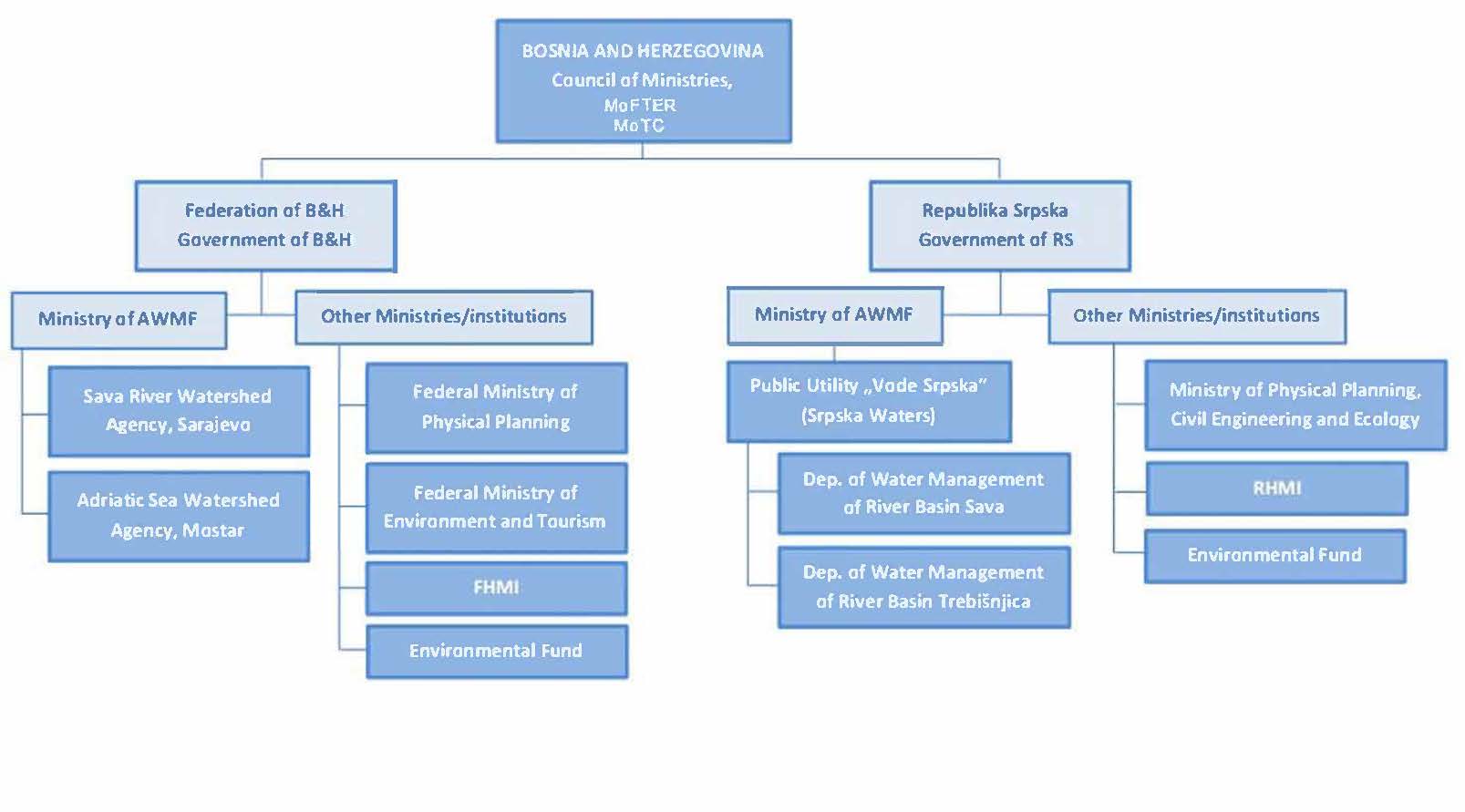 Institutional set –up in BiH relevant for water and environmentLaw on Council of Ministries BiH prescribes conditions for establishment of the administration at the state level, in accordance with the BiH Constitution. Several relevant Ministries for water issues were established. Among them the most relevant as far as DIKTAS is concerned is the:State Ministry of Foreign Trade and Economic Relations (MoFTER) which has certain powers for water management at the state level.  Beside other duties, the Ministry is also responsible for carrying out tasks within the competence of BiH that relate to defining policy, basic principles, coordinating activities and harmonizing plans of the Entities’ authorities and institutions at the international level in the areas of: agriculture; energy; environmental protection, development and use of natural resources; tourism.Ministry contains various Sectors: Sector for Foreign Affairs and Foreign Investments, Sector for International Trade Relations, Sector for customs policy and tariffs, Sector for Economic Development and Trade, Sector for Water Resources, tourism and environmental protection, Sector for Energy, Sector for Legal and General Affairs, Sector for Agriculture, Food, Forestry and Rural Development, Inspectorate.Sector for Water Resources, tourism and environmental protection composes of three departments:    1. Department of Water Resources; 2. Department of Tourism and 3. Department of Environmental Protection.Some of the most important duties of water Department are: making expert analysis, information and proposals regarding the situation in the area of ​​water; proposing measures to improve the situation; collection, monitoring and analysis of data on water resources; monitoring and implementation of international and domestic initiatives, conventions, projects and programs in these areas; reporting institutions in the country and abroad on the state of water and cooperation with similar institutions abroad and in the country in various forms if they are in the interest of BiH; cooperation with relevant institutions at the state and entity level in order to improve the water sector in the country and abroad; all other activities in the framework of national and international cooperation.Relevant Institutions in entity FB&H   dealing with groundwater protection   and use  At the level of the entity, the primary responsibility for water resources belongs to Federal Ministry for Water, Agriculture and Forestry. Federal Ministry for Environment and Tourism is responsible for different environmental issues, including water protection issues mainly through EIA procedures, issuing of integral water permits etc. River Basin management Institutions Pursuant to the F B&H Water Law, the water management is carried out at the river basin level. Agencies for Watershed Areas of Sava river basin and Adriatic sea are responsible for organizing development of River Basin management Plans. Water Management Plans and programs of measures are adopted by the Entity Government. Institutions at Cantonal level  The main functions and tasks related to water assigned to the Cantons include licensing and allocation of water resources under their competence (drainage, irrigation, water supply, waterways for navigation, hydropower, and water protection).Cantons, either independently or in coordination with federal bodies, are competent for identifying the policy of environment protection and utilization of natural resources. Each canton adopted its own relevant Laws. (Law on Cantonal Government; Law on Cantonal Administration; Law on Cantonal Ministries and Other Administrative Bodies; Law on Local Self-governance; Water Law; Law on Environment; Law on Air; Law on Nature Protection; Law on Waste Management; Law on Spatial Planning; Law on Concessions; Law on Agricultural Land; Law on Forests). Institutions at Municipal  level : Water Supply CompaniesAccording to the Law on public companies (“Official Gazette of FB&H”, No. 8/05) Water Supply Companies perform certain activities in water management sector at local level, such as: production and distribution of water waste water treatment and drainagesanitary-technical activities and drinking water quality controlmanagement of public water supply and sewage(ii) 	Legal frameworkRelevant   Legislation at State level dealing with groundwater protection and use There are no water, environment or nature legislation at state level in BiH, but only at entity levels.Regarding the nature, the Council of Ministers of BiH has adopted in 2017 the Decision on conditions and manner of implementation of the Convention on International Trade in Endangered Species of Wild Fauna and Flora (CITES). The implementation of the decision is pending publishing in Official Gazette of BiH.  Relevant Legislation in entity FB&H dealing with groundwater protection and use Water Law («Official Gazette of FB&H», No. 70/06) (20.11. 2006)Relevant water by-laws – decisions and regulations  Law on mining («Official Gazette of BiH», No. 26/10)Law on geological research in FB&H  Law on unique method for determining, recording and collecting of data on mineral reserves and mineral rows and groundwater and on their balance   Legal base and existing practice of groundwater protection in the karstic areas   While groundwater is in principle covered by  Water Legislation, in the karstic areas is not specifically treated, except  in the context of sanitary zones protection.In FB&H, the Rulebook on determination of the conditions for definition of the sanitary protection zones and protective measures for drinking water sources used for public water supply (“Official Gazette of FBH”, No. 88/12)., defines the protection of groundwater sources in karstic areas. This regulation was adopted on the basis of the Water Law of FB&H from 2006. This regulation prescribes very strict measures for protection of groundwater sources in the karstic areas. Methodology of delineation of sanitary protection zones is described in the above regulation.    Generally, methodology of delineation of sanitary protection zones for both intergranular and karst aquifers is typically based on groundwater velocity and time of travel of flow to particular source. Regulation prescribes that the sanitary protection zones are determined depending on the type of aquifer, separately for aquifers with inter-granular porosity and separately for karst aquifers.   For aquifers with inter-granular porosity four zones of sanitary protection were prescribed: I, II III and IV: zone of highest protection regime, zone of strict protection regime, zone of limited protection regime and zone of preventive measures and limitations, respectively. For the karst aquifers, the four above mentioned zones were prescribed as well.However, the existing system of protection of the well fields and springs is not satisfactory. For majority of water sources Decision on water source protection has not yet been adopted, and only for some of them protection measures are in place.    Relevant Legislation in entity RS  dealing with groundwater protection and use Water Law («Official Gazette of RS», No. 50 /06 and 92/09, - adopted on 11.05. 2006)Relevant water by-laws – decisions and regulations  Law on mining («Official Gazette RS», No. 59/12)Law on geological research in RS («Official Gazette RS», No.51/04 and 75/10)Legal base and existing practice of groundwater protection in the karstic areasGroundwater is treated by  Water Legislation, but groundwater  in the karstic areas is not specifically treated in the legislation, except  in the context of sanitary zones protection.Protection of groundwater sources in karstic areas is prescribed by Regulation on   protection measures and method for determining the sanitary protection zones as well as on areas where water sources,  water management facilities and water for human utilization exist  («Official Gazette RS», No. 7/03).  Methodology of delineation of sanitary protection zones is described in the above regulation . The  sanitary protection zones are determined based on the  the  same criterias for both,  intergranular and kars  aquifers. However, the existing system of protection of the well fields and springs is not satisfactory. For majority of water sources Decision on water source protection has not yet been adopted, and only for some of them protection measures are in place.(iii)	Policies and laws related to groundwater dependent ecosystems in BiH Entities (FB&H and RS) Laws on Nature Protection of Federation of BiH and Republika Srpska.The principal legal enactments related to nature protection are defined in the Law on Nature Protection of Federation of BiH and Republika Srpska. There are discrepancies in legislation between Federation of BiH and Republika Srpska, as well as between federal and cantonal levels, causing problems for effective planning and management of protected areas in BiH. Transposition of the Habitats Directive and the Wild Birds Directive remains stagnant.  Law on Nature Protection in FBIH has advanced the transposition of the Wild Birds Directive and the Habitats Directive. Transposition of the requirements from the Directive Annexes is pending adoption of the relevant secondary legislation.  Law on nature protection in RS has ensured only partial transposition of those two directives.According to entity legislation on nature protection, the system of protection of natural areas foresees the introduction of national PAs (in line with IUCN categorization) and Natura 2000 sites. IBA and Ramsar sites are not integrated into the national PA system, as they are not recognized in the legislation on nature protection in FB&H and RS.According to the current laws on nature protection in the entities, entities are obliged to establish information systems for nature protection. However, these information systems are not in place. Only Republika Srpska has introduced a register of protected areas. Republika Srpska also plans to adopt the bylaw on management of information system, issues of monitoring, collecting, recording and analysing data, facts and other relevant information about the state and use of nature in 2016. Data collected on protected areas (PAs) are submitted to the Institute for Protection of Cultural, Historical and Natural Heritage of RS, responsible for updating the register of PAs.Inventories of flora, fauna, Habitat types, Monitoring of Biodiversity and Ecosystems diversity, Protected areasBosnia and Herzegovina still does not have developed adequate inventories of flora, fauna and fungi species. The identification of habitat types and level of their diversity, as well as their adequate categorisation in line with Habitat Directive, flora and fauna of Europe, EURO-MED data  base  etc is still not carried out. A step forward in assessing the trends in species was conducted by adopting entity red lists. The red list of FBH does not contain marine species. Two entity red lists have not been harmonized and there is no single/harmonized Red Data Book of threatened species at the state level. Some improvements have been observed concerning genetic diversity including: initiation of the first steps for accession to the Nagoya Protocol (Feasibility Study for accession to the Nagoya Protocol has been developed), integration of issues of protection of genetic diversity into entity agriculture strategies, and establishment of gene banks and botanical gardens. The research of genetic diversity of forests, ichtyofauna and agricultural variety of fruits and grains has also been carried out, but the results are not publicly available. A particular progress in terms of protection of genetic diversity is seen in Republika Srpska through development of programs for conservation and sustainable use of plant genetic resources.Monitoring on biodiversity is still on an ad hoc basis and related to projects. Eight documents developed after 2011 include data about the status of biodiversity using 15 relevant indicators. BiH Agency for Statistics included 3 indicators for biodiversity in their statistical report from 2013. The new areas of special importance to biodiversity and new unique aspects of biodiversity have not been identified since 2011. Status of landscapes and ecosystems diversity is unknown due to the lack of a monitoring system status. The best situation in terms of monitoring the status of ecosystems is in the forestry sector. The Development of Forest Management Baseline Documents and establishment of pilot sites in certificated forest areas provided significant data on status of forest ecosystems.  The current territory under protection is 2.7%, excluding IBA and Ramsar sites. Total number of protected areas is 25 as of April 2017, of that 4 are national parks. Funding for the national parks services is received from entity budgets. This represent significant financial burden to the entity budgets and actions toward increasing financial sustainability of national parks is needed.Although entities laws on nature protection leave the possibility to proclaim Natura 2000 areas, currently no areas have been identified and officially proclaimed. One hundred and twenty two areas (about 19% of the territory of BiH), including 200 species and 60 habitats, are proposed for future protection and formation of ecological network in BiH.There are 3 Ramsar and 4 IBA sites in BiH. No management planning has taken place (management plans are not developed) and very little or no conservation action has been undertaken for these sites.The transposition of Directive on protection of animals used for scientific purposes (Directive 2010/63/EU) has not started yet.(iv) 	Groundwater monitoringThe following Institutions are responsible for water resource monitoring in BiH:
In the Republika Srpska:Hydrometeorological Institute (HMI) of RS Banja Luka and Public Institution "Vode Srpske" Bijeljina, for both, Black sea and Adriatic Sea basin.In Federation of Bosnia and Herzegovina:Black sea basin - responsible institution is Agency Sava, Sarajevo;Adriatic Sea basin - responsible institution is Agency for the Adriatic sea basin, Mostar.Hydrometeorological Institute of FB&H Sarajevo (whole territory of FB&H)Groundwater monitoring system, as well as surface monitoring,  in  BiH is performed by responsible Water Agencies and in accordance with its complex territorial country organization.Table 5: Organization of monitoring of surface water and groundwater in Bosnia and Herzegovina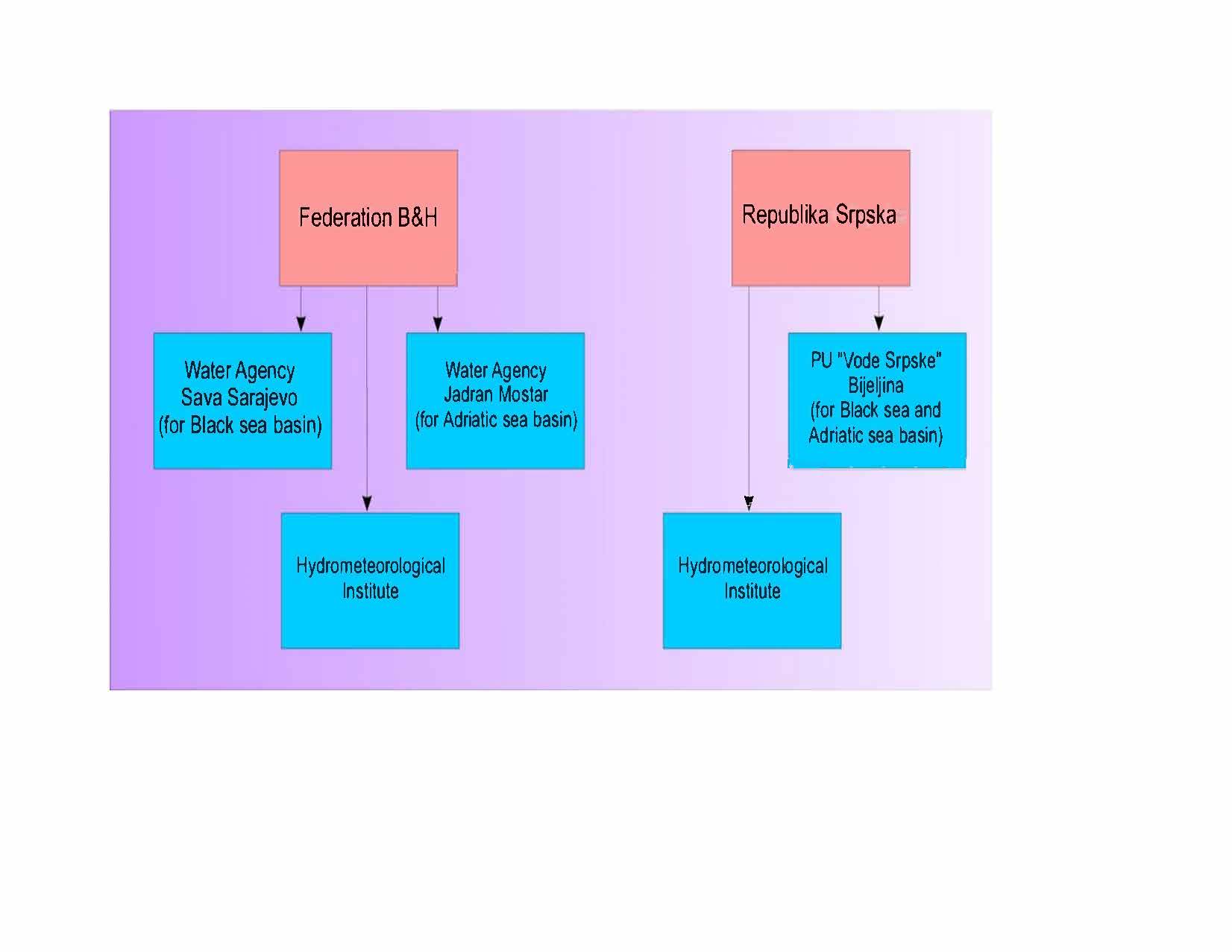 Status of existing groundwater monitoring in RS Generally, it can be concluded that in the territory of Republika Srpska there is no systematically established groundwater monitoring. This means that existing observations cannot be considered representative for a reliable assessment of the quantitative and qualitative status of water bodies of groundwater in accordance with the requirements of the Directive.Qualitative monitoring is performed to some degree through sanitary water protection zones, while   quantitative monitoring is generally absent. In the karst area, quantitative monitoring is carried out only by measurement of flow at large sources or on directly associated downstream watercourses. Monitoring of groundwater quantities is carried out only on water bodies at risk of degradation.Currently, monitoring of groundwater quantities is performed only in the area of the hydro - power system Trebišnjica, where for the needs of system development and observation, extensive work was done on the preparation of large numbers of measuring boreholes (piezometers). The River basin management plan for Trebišnjica basin proposed 9 location at Trebišnjica and 5 at Neretva river basin for monitoring   of the water level of ground water bodies.“VodeSrpske” is responsible for monitoring of groundwater quality and quantity. Since the population in the Republika Srpska is supplied in almost 90% of cases with groundwater for drinking, water companies need to provide a legally required qualitative monitoring of groundwater.The dynamics of sampling at the water supply sources in the Republika Srpska is prescribed by the Rule on the health safety of drinking water according to the number of inhabitants. Most commonly performed types of analyses provide data on the parameters required by WFD.Status of existing groundwater monitoring in FB&H Generally, it can be concluded that at the territory of FB&H, groundwater monitoring (quality and quantity) is not in compliance to WFD requirements.  Quantitative monitoringGroundwater monitoring on the territory of the Sava River basin in FB&H did  not have a continual character in the  past. The longest observation period had the largest karst springs in the area of the outer Dinarides (three years), while the sources in the inner Dinaric zone, which mainly refer to the Sava River Basin in the FBH, were observed for two years. Until the adoption of the FBH Water Law (2006), the monitoring of the quality of groundwater is exclusively performed by water utilities, as well as other companies whose activities are related to possible impacts on groundwater (mines, hydro-energy companies, etc.), After the Law was enacted,  Water Agencies are responsible for monitoring of quality and quantityof groundwater. In the karst area, which is the largest part of the Adriatic Sea basin in FBH, quantitative monitoring is carried out only by measuring the flow on large sources or directly associated downstream watercourses.Quantitative monitoring is important for water bodies used for water supply,  as it  is possible to continuously monitor whether the water body  status is good. On certain sources regular monitoring of the quantitative state is performed by reading the water bar and calculation of  quantities through the Q / H curve, which should be continued and extended. According to River basin management Plan for the Adriatic sea, the same method of monitoring should be established at all karst  springs used for water supply, preferably with daily readings of limnigraph and  notification of data through the mobile telecommunication network in the Mostar Agency. Locations and frequency of quantitative monitoring for 17 water bodies in FB&H (for the purpose of water abstraction) is provided inthe River Basin Management Plan for Adriatic sea in Federation BiH. Quantitative monitoring is also carried out on water bodies at risk of non-existence of good condition.Existing monitoring of the amount of water at the springs at the lowest parts of karstic underground water bodies is carried out occasionally, as a part of hydrogeological research and these data are shown   per groundwater bodies as estimated maximum, medium and minimal yields of the source.One of the recommendation within River Basin management Plan for Sava river in FBH,  is that as  long as the   qualitative monitoring is respected to a some extent (though documents related to water source protection) , the data of quantitative monitoring are generally not provided. Therefore, one of the important activities in the coming period is related precisely for the establishment of quantitative monitoring of groundwater.Qualitative of groundwaterThe important fact is that majority of population in FB&H  is supplied with   groundwater  and therefore   water companies need to provide a legally required qualitative monitoring of groundwater. The dynamics of sampling at the water supply sources in FB&H is prescribed by regulation. Most commonly types of analyzes are not fully in line with the prescribed number and type provided, but mainly provide data on the parameters required by WFD.Water sampling in the Sava river basin was done in periods of hydrological minimum and in the periods of medium and high water levels from the water bodies on which it was established observation and measurement of flows, as well as from major water facilities involved in the exploitation system.Monitoring of the quality of groundwater is regularly done annually at 33 springs/groundwater sources in the Adriatic Basin.1.2.3. 	Montenegro(i) 	Legislation and institutional framework related to groundwater protection and useWater management is one of the most important segments of the environment under the responsibility of the Ministry of Agriculture and Rural Development, which defines the policy and prepares laws through its internal organizational unit, laws that are implemented and enforced by the Directorate for Water.Water sector is governed by an extensive legal framework. The key legislation is the 2007 Law on Water, amended in 2015 for transposition of Directive 2000/60/EC (WFD) and other water directives. Transposition was monitored by a table of concordance of national with EU legislation. Amended Water Law needs some new modifications in order to be fully compliant with EU Water Directives. The Ministry of Agriculture and Rural Development is responsible for administrative affairs related to: water management development policy; system solutions for ensuring and using of water, water-bearing soil and water springs for irrigation purposes, protection of water from pollution, regulation of water and water courses and protection from harmful effects of water; system and other incentives for improvements in this field.The Directorate for Water is responsible for affairs related to: ensuring and implementing measures and works relating to regulation of water and water courses, protection from harmful effects of water and protection of water from pollution; ensuring exploitation of water, material from water courses, water bearing soil and water structures owned by the state, through concessions, lease, etc., and drafting of related documents; management of water structures for protection from harmful effects of water; management of investors’ affairs, professional supervision and control of the quality of performed works; technical inspection and acceptance of performed works; issuing of water-related documents; calculation of fees payable in this field and ensuring dedicated and rational use of funds collected on these grounds in compliance with the Government’s programme; establishment and management of the water information system, water inventory, register of waters important for Montenegro and monitoring natural and other phenomena in order to collect data needed for protection from harmful effects of water; preparation of professional background for drafting of regulations, plans and programmes adopted by the Government or the Ministry responsible for water-related affairs; defining borders of water resources and defining the status of public water resources; protection of waters and water-bearing soil from usurpation and illegal exploitation, professional development (consultations, courses, etc.), cooperation with appropriate international organizations and institutions within its competences.The Ministry of Sustainable Development and Tourism is responsible for administrative affairs related to: waste and waste water management; the system of public utilities; coordination of regional water-supply systems. This Ministry monitors the work of public utilities companies in all municipalities, and the work of regional enterprises “PE Regional Water Supply System for Montenegrin Coast” and “Vodacom” Ltd., whose work contributes to improvement of the situation in the field of waste waters and water-supply. This Ministry supervises the work the Hydrological and Meteorological Service of Montenegro as well. The Ministry of Health is responsible for health protection in relation to waters, drinking water in particular.The Ministry of Economy is responsible for administrative affairs related to: geology exploration of minerals, including, inter alia, ground waters, and administrative affairs related to the system of concessions and allocation of concessions in this field.The Institute of Hydrometeorology and Seismology of Montenegro is responsible for affairs related to: observing and measuring hydrological parameters, preparing studies, elaborates, analyses and information on surface and ground waters and the coastal sea; establishing and maintaining of hydrological stations for monitoring the status of waters; preparing and managing inventory of springs, fountains and water structures; examining sediments in water courses; control and assessment of the quality of surface and ground waters; providing data, information and studies needed for water management; implementation of international commitments related to hydrology and the control of the quality of water.The Geological Survey of Montenegro (GSM) is an independent state institution and represents the most prominent entity in the field of geology in Montenegro for the past seventy years. GSM is organized in four departments (Regional geology and Mineral Resource, Hydrogeology and Engineering geology, Mining Works and research drilling, and General, Legal and Financial works) whose activities include performance of geological research in the area of fundamental and applied research.The Local Self Governments, as defined by the Law on Public Utilities (Official Journal of RMNE 12/95) and the Law on Waters, have an important role in water and water bearing soil management of local importance; they organize and ensure public water supply in their respective territories; provide for treatment of waste waters. It is important to note that due to the lack of funds and institutional capacities, the regional system of water-supply and treatment of waste waters in compliance with the EU standards is provided for by the Government through the Ministry of Sustainable Development and Tourism.In addition to the above institutions, the sector of waters includes the Public Enterprises for managing marine resources, Budva, Public Institution “Centre for Ecological and Toxicological Research of Montenegro”, Podgorica and the Institute of Public Health, Podgorica.(ii) 	Policies and laws related to the protection of groundwater dependent ecosystemsLaw on waterWater is a natural resource and an asset of national interest for every state, and, consequently, for Montenegro as well. Several laws and secondary legislation regulate the issues relating to water protection and use of water resources. The basic law for water related issues, lex specialis, is the Law on Waters from 2007 (“Official Gazette of MNE”, No. 27/07, 73/10, 32/11, 47/11, 48/15). The overview of the basic provisions of this Law, as well as of other laws which regulate
some water related issues are set out below. The Law on Water shall regulate the legal status and the method of integrated management of waters, aquatic and coastal land and water facilities, conditions and method of performing the water related activities and other issues of importance to the management of waters and water resources (Article 1). This law shall apply to:surface and ground waters and saline waters of mouths of rivers flowing into the sea; mineral and thermal waterscoastal zonesources of drinking water in the territorial seacoastal seawater, as regards pollution from land-based sources.Water related activity, which is of public interest to the Republic of Montenegro, under the provision of Article 4 of the Law, consists of water management, water supply and use, along with long-term protection of the quality of water and water source, protection of water against pollution, regulation of waters and watercourses and protection from adverse effects of water, while, pursuant to provisions of Article 6, the water, being a natural resource and an asset of common interest, is the state property. The Ministry of Agriculture and Rural Development is competent for water related activities.Protection of watersLaw on Waters defines that the protection of waters against pollution shall be realized by: organizing the control of water quality and pollution sources; banning and restricting any entry of hazardous and noxious substances-matter into the waters; prohibition of marketing any substances that are dangerous to waters which can be substituted by environment-friendly products, etc.; economic measures by charging a fee for water pollution, which is not lower than the cost of its treatment; wastewater treatment at the point of origin, by applying both technical and technological measures and introducing modern technologies in the production; water measures to improve the regime and quality of low waters by dedicated discharging pure water from reservoirs, and in particular to eliminate the effects of outfall pollution (article 74).It is stipulated under Article 77 of the Law on Waters that the protection of waters against pollution shall be carried out in accordance with the Plan for the protection of waters against pollution adopted by the Government on the proposal of the Ministry responsible for water management for a period of six years, which, inter alia, includes measures to prevent or limit any introduction of hazardous and noxious substances matter into water, measures for the prevention and disposal of waste materials, and other areas which may affect the deterioration of water quality, measures for the treatment of polluted waters, measures to prevent the influence of bulk pollutants, measures to protect aquatic ecosystems and other ecosystems that directly depend on the aquatic ecosystem, the method of implementation of intervention measures in specific cases of pollution, authorities, companies, other legal entities, institutions and enterprises which are obliged to implement certain measures and works, the deadlines for reducing water pollution, and both responsibilities and powers in relation to implementation of water protection, a plan for the construction of water treatment facilities with supporting facilities, measures to control the quality of polluted water applying a combined approach for point and diffuse sources of pollution and other measures necessary for protecting and improving water quality.The Plan for the protection of waters against pollution, inter alia, shall include measures for water pollution quality control applying a combined approach for point and diffuse sources of pollution.(iii)	Government present priorities and plans related to water resources and environmental protection and transboundary water cooperationFollowing the adoption of remaining subordinate legal regulations by the end of 2018, Montenegrin legislation will be fully harmonized with the Water Framework Directive and other EU Water Directives. Government priorities at present are:Improvement of inter-sector cooperationPromoting and achieving good water status The first step in achieving a good inter-sector cooperation as far as full harmonization of national legislation with EU legal regulations is concerned, is to have a more intense work in working groups made of members from sectors in charge of relevant EU regulations. Ministry of Agriculture and Rural Development will be the responsible focus point and it will coordinate with all activities for EU Water Directives transposition, with full support of all competent institutions, on first place of MSTD, which are in charge or dealing with some parts of EU Water Directives. Organisational structure of coordination will be done two months after adoption of Strategy.In order to achieve good water status, emphasizing groundwater, Montenegro will establish national monitoring of groundwater. Montenegro is an active member of the International Commission for the Protection of the Danube River (ICPDR) and has the status of observer in the International Commission for the Sava River Catchment Area. Relations of Montenegro with its neighbouring countries Croatia and Albania are regulated by respective Inter-state Agreements. All activities in a part of water management which have cross border impact will be done in close cooperation and consultation with neighbouring countries.(iv) Present state of groundwater monitoringThe systematic monitoring of quantitative and qualitative parameters of groundwater is still not performed in Montenegro. Control of water quality is taking place in waterworks, which provide potable water supply, but not all of sources have continual monitoring. It is not easy to explain why groundwater observations and control have been neglected for years.. In addition, the fact that most of aquifers are rich in groundwater and have sufficient discharge even during summer and autumn months, probably results with low interest for their continual observation. The measurements of groundwater have thus never been on the priority list of decision-makers dealing with the national budget allocations.Currently, some measurements are performed by the IHMS. The sampling of groundwater for physical, chemical and microbiological analyses is carried out four times per year from six shallow wells located in the Zeta Valley and two springs (Crnojevica Spring and Vidrovan Spring). The IHMS also performs the hydrological measurements on two stations that are in the source part of the rivers, so the measured data actually represent the discharge of aquifers. These stations are HS "Brodska Njiva" on the Crnojevića River (since 1987) and HS "Gornja Bijela" on the Bijela (since 2006).Besides the IHMS monitoring network, each water supply system should perform their own measurements of abstracted water and water quality according to the existing rulebooks. However, this data are often impracticable for the assessment of the quantitative and qualitative characteristics of aquifers. There are measurements of the total abstracted water on the sources, but the overflow (water which continues to flow naturally) is regularly not measured. Also, the samples for the analyses of water quality are most often taken from taps, after the chlorination, so they cannot represent the real microbiological status of groundwater. The analyses of water quality from the water supply systems are performed by the Institute for Public Health.In the past, short-term and periodical measurements were made for the purposes of building facilities (dams, hydro-power plants, water intakes, abstraction wells, irrigation systems, etc.). Given that the measurements of qualitative and quantitative status of groundwater bodies are necessary for the sustainable water use and adequate water protection, the establishing of a valid monitoring network should be one of the priority tasks.Currently, continuous groundwater level measurements (piezometers) are about to be implemented for a limited period in Montenegro.The daily measurements of water level are performed on just two locations (Crnojevića River and Gornja Bijela). For these stations the correlation between water level and discharge (discharge curve) is established, so the daily water levels can be converted to daily values of discharge. The water level is measured by a water level logger, which is connected to GPRS modem, so the data are available in real time on the website of IHMS (http://www.meteo.co.me). Some other software is also used for transfer of collected data to main database. The data processing is mostly done in Microsoft Excel.IHMS possess good quality equipment for the measuring of springs and rivers flow (current meters, dopplers). It is important to somehow ensure standardization of the equipment and software which should be further procured for the new monitoring network. This would facilitate daily operation and data management.StrategyThis project addresses both GEF 6 IW Objective 1: ‘Catalyze sustainable management of transboundary water systems by supporting multi-state co-operation through foundational capacity building, target research and portfolio learning' and IW Objective 2: ´Catalyze investments to balance competing water-uses in the management of transboundary surface and groundwater and enhancing multi-state co-operation’. In undertaking this planned project to initiate the implementation of the agreed SAP, contributions will be made to four outcomes associated with these Objectives, including: Outcome 1.2 (On the ground demonstration actions implemented, such as in water quality, quantity, conjunctive management of groundwater and surface water, fisheries, coastal habitats); Outcome 3.1 (Improved governance of shared water bodies, including conjunctive management of surface and groundwater through regional institutions and frameworks for co-operation lead to increased environmental and social benefits); Outcome 3.2 (Increased management capacity of regional and national institutions to incorporate climate variability and change, including improved capacity for management of floods and droughts); and, Outcome 4.1 (Increased water/food/energy/ecosystem security and sharing of benefits on basin/sub-basin scale underpinned by adequate regional legal/institutional frameworks for co-operation).The proposed project draws inspiration from the results of the GEF project “Groundwater Governance” and intends to implement the main steps recommended in the “Global Framework for Action” for setting the basis of sound groundwater governance. This approach and vision perfectly adhere to the conclusions reached by the countries sharing the DIKTAS that are enshrined in the Strategic Action Program for the DIKTAS prepared by the countries and recently endorsed at ministerial level. The project is also in line with the Regional Programme for Europe and the CIS 2018-2021 and it is regional programme output 1.6. Solutions and regulatory frameworks to address conservation, sustainable use and equitable benefit-sharing of natural resources, developed in line with international conventions and national legislation through regional and cross-regional initiatives. Under Outcome 1 of the Regional Programme (Accelerating structural transformations through more governance systems) it aims:… (b)In partnership with the Global Environmental Facility (GEF) and the Montreal Protocol, support efforts to (i) strengthen multi-country platforms for the co-management of shared resources; (ii) implement and manage synergies between ecosystems-related conventions, policy instruments and programmes; (iii) integrate environmental sustainability into sectoral and cross-cutting policies reflecting the transboundary dimensions of natural resources in the region; and (iv) effectively apply and de-risk land use planning to help resolve transboundary water, land and forest rights issues; improve food and water security; and support sustainable livelihoods.2.1 Incremental cost reasoningThe incremental reasoning at the basis of this project is quite simple. In fact, the project aims at adding the multi- country, regional dimension needed to reform and harmonize present national policies and physical plans and address the transboundary implications of the shared nature of the resource. This regional dimension will involve and bring about the shared recognition of the system boundaries (in line with the ecosystem approach), the establishment of multi-country mechanisms for cooperation, and the enhancement of regional awareness and stakeholder involvement, all of which is incremental with respect to the “baseline” represented by the fragmented, single-country approach to groundwater exploitation presently adopted by the countries sharing the Dinaric Karst Aquifer System. Without the facilitation of the GEF, the countries would continue to implement fragmented and poorly coordinated management, monitoring and exploitation policies that would not take into systematic consideration the challenges existing in areas of transboundary influence, thereby exacerbating conflicts among users, threatening water security and the integrity of groundwater dependent ecosystems and coastal environments. 2.2 Theory of change The design of the project assumes that by launching a package of interventions identified in the SAP and addressing priority concerns and transboundary hot spots, this will facilitate the systematic implementation of sustainable groundwater governance and protection measures throughout the Dinaric Karst region. In order to have a significant impact in reversing degradation trends and enhance resilience to climatic impacts, the Project was designed following a theory of change that would address key issues across the complex set of drivers of environmental degradation and barriers for the sustainable use of groundwater resources. The Project’s Theory of Change focuses on four main objectives: Institutionalize consultation and information exchange mechanisms among countries sharing the DIKTAS groundwater resources; Introduce sound groundwater governance principles;Harmonize and modernize DIKTAS wide monitoring networks and protocols; Build awareness, disseminate good practices, and promote gender equality in water resources management. The Theory builds on the notion that if cooperation among countries in the management of the shared resources is facilitated; if sound groundwater governance principles are consistently adopted by all DIKTAS countries; if specific Action Programs are defined and adopted in areas of transboundary influence; if transboundary cooperation will ensure harmonization of policies and of monitoring procedures, the populations of the Dinaric region will benefit from improved water security, more stable livelihoods, and enhanced resilience to climatic change and variability. Table 6: Project – From Outcomes to Impacts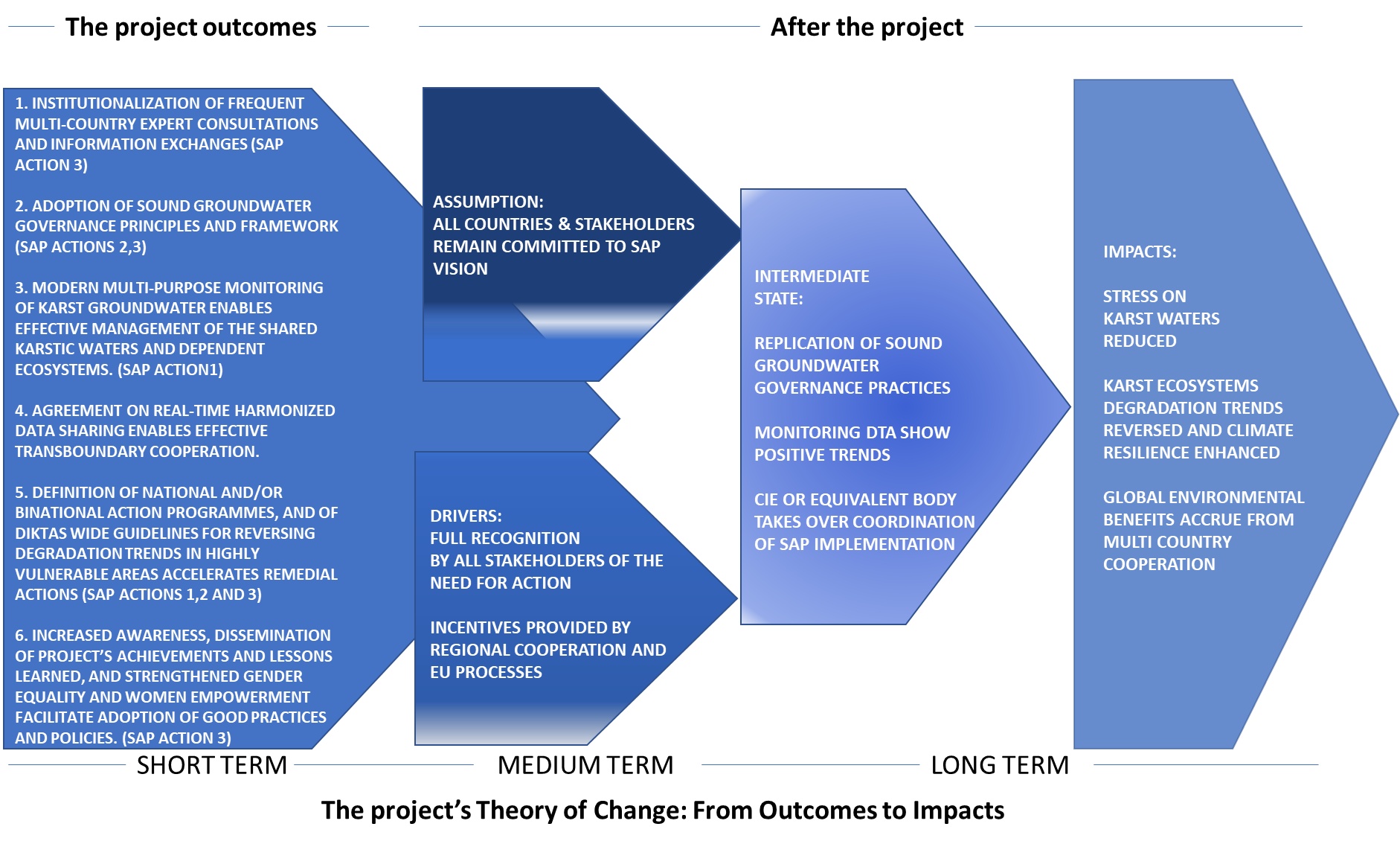 Figure 3: The project’s Theory of Change: From Outcomes to ImpactsA summary description of the proposed project Objective, Components, Outcomes, Outputs and a preliminary assessment of the possible activities will be presentend in the following chapter. Results and PartnershipsExpected ResultsProject Objective: Catalyze effective multi-country cooperation for the sustainable management of the Dinaric Karst Aquifer System and its ecological resources by strengthening national and regional groundwater governance frameworks and institutional capacity. 3.1.1 COMPONENT 1. 	FACILITATING MULTI-COUNTRY COOPERATION OUTCOME 1:	INSTITUTIONALIZATION OF PERIODIC MULTI-COUNTRY EXPERT CONSULTATIONS AND INFORMATION EXCHANGES, AND CREATION AND STRENGTHENING OF BILATERAL/MULTILATERAL CONFLICT RESOLUTION MECHANISMS PROVIDE THE TRANSBOUNDARY COOPERATION FRAMEWORK CRUCIAL FOR THE SUSTAINABLE UTILIZATION OF SHARED KARST WATERS, AND FOR THE PROTECTION OF THE DINARIC KARST ECOSYSTEMS. (SAP ACTION 3) Three Joint Expert Groups will lead project activities on issues related to groundwater governance and monitoring, conjunctive management of surface and groundwater, land use, agricultural practices, waste management, climate resilience, energy production, and protection of karst ecosystems services. They will participate and/or provide advice to all project activities, in particular to the harmonization of national sectorial strategies (Output 2.2). The thematic expert groups will be in charge of gathering experience about joint management models from other international commissions, identification of tasks for which a future DIKTAS Consultation and Information Exchange Body (CIE) would be responsible, definition of rules for the CIE operation and identification of the most cost- effective form for the CIE Secretariat. Based on the above elements, a Multilateral Agreement will be prepared in close cooperation with the National Inter-Ministerial Committees (NICs) in each country, which will then be submitted to and discussed for eventual adoption at a high level in all project participating countries. National Interministerial Committees were active during the foundational phase (TDA-SAP) and were instrumental to the definition of the SAP. These bodies will be re-established in countries with the participation of high-ranking members across the ministries (agriculture, mining, energy, finance, planning and water, but also other ministries as relevant and if they have a mandate within wastewater/solid waste pollution issues), and together with the Joint Thematic Expert Groups will participate to the establishment of the CIE and its Secretariat, and to the definition of their tasks and regulations. Through the joint work for the conduct of the transboundary diagnostic analysis and the formulation of the strategic action program, the four participating countries have reached a level of mutual trust and shared understanding of the DIKTAS and of the sections of the aquifer system more prone to transboundary impacts sufficient to enable them to commit to a multi-country cooperation mechanism for the improved management of the shared groundwater resource. Any such mechanism at the level of the whole aquifer is lacking at present in the region, while bilateral agreements of limited scope involve transboundary sections of the DIKTAS. A Consultative and Information Exchange (CIE) body of the four countries would consolidate the countries’ systematic commitment to cooperative management, and provide a concrete response to the call of the science community of the region that identified as key priority “... to gain a better mutual understanding of the peculiar properties and functions of the Dinaric Karst Aquifer System, and to adopt policies for its joint management, based on a regional consultative and management mechanism”. The project will also evaluate the possibility of establishing and supporting a Regional Mechanism to host the CIE, which will strengthen the capacity in the Dinaric Karst region and strengthen the sustainability of the DIKTAS outcomes. The CIE shall be open to other Dinaric countries including but not limited to Serbia, Republic of North Macedonia, Italy and Slovenia, sharing the Karst aquifer system, upon their request and approval from the CIE Secretariat. Cooperation is required by the provisions of the EU Water Framework Directive (WFD), which Albania, Bosnia- Herzegovina and Montenegro countries are in the process of implementing in their national legislations, by the UN ECE Water Convention (1992) which the DIKTAS countries have ratified, and by the UN General Assembly Resolution A/RES/63/124, which represents the only international text related specifically to transboundary aquifers. Output 1.1:Joint multi-disciplinary thematic expert groups established by project countries and the support of Project agencies. Three groups dealing with: 1. GW Resources and Eco-Systems Management; 2. Governance and Legislation; 3. Capacity Buidling, Dissemination and Public Participation, will be established with the following composition: Group 1 will include two representatives from each project country (one local hydrogeologist and one local biologist) plus international consultants.Group 2 will include two representatives from each project country (preferably one local lawyer and one local sociologist) plus international consultants.Group 3 will include one local media expert from each country plus international consultants.Output 1.2:
Draft multilateral agreement on the establishment of Consultation and Information Exchange Body (CIE) and its Secretariat prepared for governments approval. Output 1.3:
Bilateral Agreements and Bodies. Options for the creation of bilateral agreements and management bodies to address the issues of concern in areas/basins of transboundary influence (Transboundary Aquifers of the TDA, see Table 1), and/or the strengthening of existing ones, will be formulated for decision by governments. Output 1.4:
Stakeholder involvement plan formulated and implemented, including special focus on gender issues and women empowerment. 3.1.2 COMPONENT 2. INSTITUTIONAL STRENGTHENING FOR IMPROVED GROUNDWATER GOVERNANCE (SAP ACTIONS 2 AND 3) OUTCOME 2:	ADOPTION OF SOUND GROUNDWATER GOVERNANCE PRINCIPLES AND FRAMEWORKS, INCLUDING EMPHASIS ON SANITARY PROTECTION ZONES, HARMONIZED ACROSS THE DINARIC KARST AQUIFER SYSTEM, FACILITATED THROUGH THE APPLICATION OF THE METHODOLOGY DEVELOPED BY THE GROUNDWATER GOVERNANCE GEF PROJECT. Groundwater Governance Diagnostics will include: Stocktaking of the governance situation — actors, legal framework, policies and plans, adherence to the EU WFD and GWD, available knowledge, enforcement capacity — and an assessment of gaps and opportunities; Overview of the methodologies of groundwater protection in countries with karst aquifers; Assessment of the level of harmonization of existing criteria for delineation sanitary protection zones related measures; Options for the most applicable existing methods for groundwater vulnerability, risk and hazard mapping; Hydrogeological assessment of the possibilities of improving the protection methodology; Assessment of socio-economic impacts of identified national policy, legal and institutional reforms; Proposal of an optimal common methodology of protection of transboundary aquifers. Legal framework will target societal goals of sustainable and efficient development and use and equitable sharing of benefits, the full compliance with the WFD, and the harmonization with other relevant sectors. It will be based on four basic provisions: Groundwater brought into the public domain; Licensing of water-well construction and groundwater extraction; Control of ‘point-source’ pollution of groundwater; Requirement for transparency and sharing of data collected by all groundwater users, private and public. Capacity building of national government officials and technical staff will be an important part of this Component. It will be developed through a number of formal joint international and national training courses, and enhanced through the creation of National Execution Units that will carry out project activities at the national level under the oversight of the Executing Agency and in collaboration with the Joint Thematic Expert Groups. These Units will be funded by the participating countries as part of their counterpart co-financing to the project. Activities will include amongst others: Harmonize protection measures in sanitary protection zones required by the current legislation of individual countries.Analyze the possibility to apply new protection methodologies used in the other karst areas beyond this region, for the purpose of reducing the surface area of protection zones and applying more efficient protection measures.Analyze required amendments to the existing legislation in each country concerning each of the possible approaches to groundwater protection in karst. Develop the methodology whose implementation will ensure full transposition of Water Framework Directive (WFD) into national legislation in the field of drinking water protection in karst areas.Output 2.1:
Groundwater governance diagnostic analysis in all project countries, including a stocktaking of the governance situation — actors, legal framework, policies and plans, adherence to the EU WFD and GWD, available knowledge, enforcement capacity — and an assessment of gaps and opportunities. Output 2.2:
National policy, legal and institutional developments defined and harmonized across countries on laws and regulations regarding groundwater with focus on sanitary protection zones. Proposed policies and developments will be submitted to Governments for adoption. Output 2.3:
Training courses among others on: hydro diplomacy; international water law, legal instruments and soft laws; groundwater governance (based on the guidelines produced by the GEF/FAO Groundwater Governance project); gender analysis and sex disaggregated data collection; land use policy and practice in karst terrains; enforcement of sanitary protection zones around springs and other karst features and ecosystems; Maintaining seasonal variations of karst waters and ensuring stable water supply; Study tour for water administrators and decision makers will be organized.3.1.3  COMPONENT 3. MONITORING KARST WATERS AND DEPENDENT ECOSYSTEMS (SAP ACTION 1) OUTCOME 3: 	MODERN MULTI-PURPOSE MONITORING OF KARST GROUNDWATER ENABLES RESPONSIBLE ENTITIES AT THE LOCAL AND AT THE REGIONAL LEVEL TO EFFECTIVELY MANAGE THE SHARED KARSTIC WATERS AND DEPENDENT ECOSYSTEMS. Since none of the three beneficiary countries has a complete and operational network for systematic monitoring of groundwater quality/quantity the SAP calls for the improvement of the groundwater monitoring networks throughout the region. The project will facilitate this investment by the countries by producing an agreed upon design of the network and its protocols, implementing on the ground demonstration networks and a joint data sharing mechanism across the countries. Monitoring protocols will be designed considering optimum spatial and temporal sampling/monitoring points distribution and will be based on (i) updated reconstructions of the regional and local hydrogeology, (ii) the identification of groundwater dependent freshwater ecosystems and waterbodies, and of coastal ecosystems, (iii) the mapping of water uses for domestic, agricultural, industrial (including energy production) purposes, and (iv) an inventory of groundwater wells, discharge points of wastewater and pollution hot spots; (v) known areas of diffuse contamination. Monitoring will be related to quantity and quality in line with recommended standards of the EU Water Framework Directive. The network will provide (i) periodic information on the regional background, and (ii) greater detail in space and time in vulnerable areas of concern and of transboundary influence indicated in the TDA. The design of the monitoring network will also consider a Stakeholders’ involvement analysis in order to ensure equipment safety, data assimilation and long-term operational success of the network. To achieve the outcome, (i) criteria for assessing the representativeness of the monitoring sites in the karst, groundwater quality standard according to the requirements for public water supply and aquatic and terrestrial ecosystems; and the design of monitoring station will be developed; (ii) The optimal number of monitoring sites for all transboundary aquifers will be defined; (iii) Measurement frequency for quantitative and water quality monitoring will be determined; (iv) the methodology for ecological flow in karst and the options for the utilization of groundwater during seasonal low flow for mitigation impacts of climate changes will be developed.In order to get information of background long term water budget trends, which will help analysis future effects of climatic variations in the region, one ad hoc monitoring station will be installed in selected sites in each project country. Full scale demonstration networks, including sensors and transmission equipment will be installed in two selected areas of transboundary influence, and/or protection zones, tentatively in the transboundary areas of Cetina (BiH – Croatia) and Cijevna-Cemi (Montenegro-Albania) as set in the SAP and based on an assessment of the water supply potential in the two karst basins. Training on the implementation of the networks, maintenance, data collection and processing will be provided to relevant national agencies. Output 3.1:
Design of DIKTAS-wide groundwater multi-purpose Monitoring network, including: purpose, variables, network design and optimazation, data management, institutional arrangements, harmonized across the countries.Output 3.2:
Monitoring network design tested on the ground and two full-scale demonstration monitoring networks, and related infrastructure, implemented in two selected areas of transboundary and environmental concern. OUTCOME 4: 	AGREEMENT ON REAL-TIME HARMONIZED DATA SHARING ENABLES EFFECTIVE TRANSBOUNDARY COOPERATION. If possible, the sharing mechanism will use a GIS-based and real-time online database. The sharing of agreed upon monitoring data will feed periodically into the Consultation and Information Exchange body under the responsibility of its Secretariat, and be reflected into the relevant Multilateral Agreement dealing amongst others with the long-term sustainability of the data sharing mechanism, including financing, updating and maintenance. If possible, Serbia and North Macedonia will also be invited to join the monitoring network. Activities will include amongst others: Definition of criteria and objectives for the design and establishment of a monitoring network. Identification of most suitable and effective locations for the emplacement of groundwater monitoring stations, using whenever possible existing wells and considering long term monitoring equipment safety and maintenance.Definition of monitoring parameters, and selection of automatic equipment for sampling and data transmission; methodologies for manual monitoring (sampling methodologies, methodologies for needed laboratory analyses, frequency of sampling); parameters for which information will be exchanged between countries sharing the aquifer (including frequency, units to be used etc.) etc. Training of entities that will be involved and responsible for monitoring involving stakeholders, in the data gathering and stations maintenance.Design of groundwater quality and quantity indicators, intended to facilitate data assimilation by authorities and long-term evolution of overall aquifer status.Develop and test the methodology for use of collected monitoring data for groundwater budgeting as a base for sustainable managmenent of transboundary groundwater resources.Output 4.1:
Joint data sharing mechanism: joint design and implementation of a real-time data sharing mechanism and harmonization of different national classification standards of water quality, following EU guidelines.3.1.4 COMPONENT 4. FOCUS ON AREAS OF TRANSBOUNDARY INFLUENCE AND OF SPECIAL CONCERN (SAP ACTION 2)OUTCOME 5: 	DEFINITION OF NATIONAL AND/OR BINATIONAL ACTION PROGRAMMES, AND OF DIKTAS WIDE GUIDELINES FOR REVERSING DEGRADATION TRENDS IN HIGHLY VULNERABLE AREAS ACCELERATES REMEDIAL ACTIONS (SAP ACTIONS 1,2 AND 3)
The Joint Action Programs will address the: Establishment of a common groundwater monitoring program.Adoption of harmonized criteria for the delineation of sanitary protection zones and setbacks (springs, sinkholes and other karstic features, wells).Definition and adoption of harmonized policies and practices for storm-water and wastewater management, and for domestic and solid waste disposal.Establishment of special protected areas for most valuable karstic features and related biodiversity.Identification of pollution sources for each TBA and development of a methodology for prioritization of the remedial measures.The Action Programs will be submitted for adoption at governmental level. Serbia and North Macedonia will also be invited to join. Output 5.1:
Joint Action Programmes for all 6 areas of transboundary influence identified in the TDA, including previously prepared such as the:methodology for GWR assessment on TBA levelconcept for Water Master Plans for 6 TBAstested methodology in 2 pilot TB areasAll project parties discussed and adopted the above.Output 5.2:
The DIKTAS Rulebook and guidelines on DIKTAS proposal for delineation of sanitary protection zones and measures for solid and liquid waste disposal. 3.1.5 COMPONENT 5. AWARENESS RAISING AND GENDER MAINSTREAMING (SAP ACTION 3)OUTCOME 6: 	INCREASED AWARENESS AMONG STAKEHOLDERS, DISSEMINATION OF PROJECT’S ACHIEVEMENTS AND LESSONS LEARNED, AND STRENGTHENED GENDER EQUALITY AND WOMEN EMPOWERMENT FACILITATE ADOPTION OF GOOD PRACTICES AND POLICIES. (SAP ACTION 3)
These products will be aimed at: Raising public awareness at all levels about the importance of karst water and their dependent ecosystems by promoting the importance of karst systems, the need for their protection, as well as project results and public presentations and discussions.Raising the awareness of the local population and increasing their responsibility for sustainable management and protection of water resources.Improving specific knowledge among students and exchange of new information among scientists.Disseminating experience and lessons learned notes at various educational levels, from academia to primary and secondary schools. The Gender Analysis will offer information to understand women's and men's access to and control over water resources that can be used to address disparities, challenge systemic inequalities (most often faced by women), and build efficient and equitable solutions. Sharing experiences within the GEF IW portfolio by producing 4 experience notes and securing participation in regional conferences, twinning programs, and IWCs. 1 % of the GEF grant will be devoted LEARN activities. Serbia and North Macedonia will also be invited to join in these activities. Output 6.1:
Awareness raising events, dissemination products and education.Output 6.2:
Gender analysis conducted in project countries water sector.Output 6.3:
Participation in IW LEARN activities. Global Environmental Benefits The benefits that the project aims to produce fall into two categories: (i) Enhanced cooperation in the management of the transboundary groundwater resources. (ii) Improved sustainable use of the services provided by the DIKTAS also in view of climate variability and change.The project will also represent a globally relevant demonstration of the important role of groundwater in coping with increased climate variability and change, balancing water uses, and improving overall sustainability and cooperation in complex transboundary contexts. In order to maximize the ability of the project to produce global benefits, its design includes specific elements that will emphasize the national benefits that integration of groundwater in water management policies and practices and increased transboundary cooperation in water management will bring about. In particular: Outcome 2, the adoption of sound national groundwater governance principles and the establishment of new national policies, harmonized across the region, on sanitary setbacks and zoning and of other measures for the protection of karst waters and ecosystem; Outcome 3, leading to the multi-country agreement on regionally harmonized, modern, multi-purpose national monitoring networks of karts waters. Country Ownership The Strategic Action Program for the DIKTAS aquifer is in line with the national priority objectives, strategies and plans of the project countries related to the protection (quality, quantity), monitoring and sustainable use of water resources and especially groundwater. It also reflects the guidance of the EU Water Framework Directive and of the Groundwater Directive. The proposed SAP implementation project adheres to the EU guidance and national priorities and represents a step forward in their implementation. 3.3.1	Freshwater related Global Treaties and Action Programs The project by dealing with the DIKTAS waterbody in a holistic manner, ensures a collective response to relevant agreements, whether bilateral, multilateral, regional or truly global. In particular it supports compliance with, and implementation of the provisions of all major global treaties and soft laws related to freshwater and dependent ecosystems, and the coastal environment: 1992 UNECE Water Convention 1997 UN Convention on the non-navigational uses of international watercourses UNGA Resolution on the Law of Transboundary Aquifers GPA – Global Program of Action on land based sources of marine pollution Ramsar Convention on Wetlands Barcelona convention Sustainable Development Goals 3.3.2	The Sustainable Development Goals 2030The SDGs and related Targets, recently approved by the UN General Assembly in September 2015, represent an overarching framework providing guidance and common objectives to all, from individuals to countries and international organizations. The proposed project will provide major support to the achievement in the project countries of a number of targets, related Goals 6 on freshwater, 13 on climate change adaptation, 12 on sustainable consumption and production patterns, and 5 on gender equality. Table 7: Sustainable Development Goals / Project’s componentsTarget 5.5: ensure women’s full and effective participation and equal opportunities for leadership at all levels of decision- making in political, economic, and public life Target 6.3: by 2030, improve water quality by reducing pollution, eliminating dumping and minimizing release of hazardous chemicals and materials, halving the proportion of untreated wastewater, and increasing recycling and safe reuse by x% globally. Target 6.4: by 2030, substantially increase water-use efficiency across all sectors and ensure sustainable withdrawals and supply of freshwater to address water scarcity, and substantially reduce the number of people suffering from water scarcity Target 6.5: by 2030 implement integrated water resources management at all levels, including through transboundary cooperation as appropriate Target 6.6: by 2020 protect and restore water-related ecosystems, including mountains, forests, wetlands, rivers, aquifers and lakes Target 6.a: by 2030, expand international cooperation and capacity-building support to developing countries in water and sanitation related activities and programs, including water harvesting, desalination, water efficiency, wastewater treatment, recycling and reuse technologies Target 12.2: by 2030 achieve sustainable management and efficient use of natural resources Target 13.1: strengthen resilience and adaptive capacity to climate related hazards and natural disasters in all countries Target 13.2: integrate climate change measures into national policies, strategies, and planning Target13.3: improve education, awareness raising and human and institutional capacity on climate change mitigation, adaptation, impact reduction, and early warning Target 15.1: by 2020 ensure conservation, restoration and sustainable use of terrestrial and inland freshwater ecosystems and their services, in particular forests, wet- lands, mountains and drylands, in line with obligations under international agreements.Stakeholder EngagementStakeholder participation is an inherent part of the structure of the DIKTAS SAP implementation project. Success of the project will in fact largely depend on the level of involvement of both governmental and non-governmental stakeholders that will be achieved as part of the SAP effort to promote harmonized policies and monitoring protocols across project countries. The activities of the Project have been developed based on priorities of all participating countries, and all activities have been designed to involve all key stakeholders on a number of levels, from implementation, knowledge transfer, dissemination and replication. In summary, the key stakeholders on a national level include: Public Sector: ministries/entities responsible for water resources; environment; spatial and development planning; transport; tourism; fisheries; industry; maritime affairs; health; community development; education; culture; local government authorities.  Private Sector: national and regional organizations representing: farmers; fisherfolk; manufacturers/industrialists; tourism sector; banks; insurances.  Non-governmental Organizations (NGOs): national trusts; conservation associations; women’s organizations; community-based organizations (CBOs);  Scientific community: researchers; sociologists; environmental managers; engineers (water, civil, environmental); environmental economists; biologists; climatologists, geographers; teachers;General public such as the entire coastal population of the Mediterranean Basin (in particular those living in identified hotspots and sensitive areas) and the 176 million tourists visiting the Mediterranean annually. ANNEX F contains a general list of national stakeholders, including mostly governmental bodies, which was agreed upon with the countries. At project inception, a more strategic and targeted stakeholders’ involvement plan will be presented, which will inform the design of stakeholder participation activities needed for the production of each project output.A Stakeholders Involvement Plan will be prepared and submitted for adoption at the first Steering Committee Meeting of the project. Mainstreaming Gender  Gender mainstreaming has been the primary methodology for integrating a gender approach into environment and development efforts. It is defined by the UN Economic and Social Council (ECOSOC) as: “...the process of assessing the implications for women and men of any planned action, including legislation, policies or programs, in any area and at all levels. It is a strategy for making the concerns and experiences of women as well as of men an integral part of the design, implementation, monitoring and evaluation of policies and programs in all political, economic and societal spheres, so that women and men benefit equally, and inequality is not perpetuated. The ultimate goal of mainstreaming is to achieve gender equality.”UNDP is committed to supporting capacity development of its national partners to adopt approaches that advance women’s rights and take account of the full range of their contributions to development, as a foundation for SDG achievement. The commitment of UNDP on gender issues is covered in its gender equality strategy of 2008- 2011. Under this strategy, the GEF is identified as a key partner in the development and harmonization of supportive policy and legislative frameworks and institutional capacity building which is at the heart of the GEF’s international waters portfolio approach for the improved management of transboundary waters. Involving both women and men in integrated water resources initiatives is likely to increase project effectiveness and efficiency. Participation by both women and men improves project performance and improves the likelihood of sustainability. In other words, a project is more likely to achieve what planners hope it will achieve if women and men (both rich and poor and representing different sectors) are active participants and decision makers. In the project area, in a changing environment towards EU accession the role of women is being enhanced. There is a tradition of active participation of women in the economy as a result of the existence of socialist regimes in the project countries till the early 90’s. On gender issues, the project will adopt a two-pronged approach: 1) Mainstreaming gender in project execution - Balanced gender participation in project execution activities will be ensured, including in working groups, the project management unit, text drafting teams etc. Gender consideration will be mainstreamed in all documents produced by the project, and particular attention will be paid to gender in monitoring and reporting activities. The project will work to ensure a balanced participation among men and women in the overall stakeholder involvement strategy and in consultation workshops, and will support both women’s and men’s contributions individually, rather than assuming that both groups will benefit equally from gender-neutral development interventions.2) Integration of the gender perspective into water policies - The development and harmonization of supportive policy and legislative frameworks and institutional capacity building aimed at ensuring that the gender perspective is successfully incorporated into national and international water governance, policy, and activities, will be a major objective of the project. This will be promoted by conducting Gender Analysis of the water sector in project countries, including: - Identifying gaps in equality and developing strategies and policies to close those gaps.    - Considering gender issues in the mapping and analysis of water resource use.- Promoting women’s participation in awareness raising training activities.- Supporting for educational activities, on topics such as the environment, energy, and decision- making in general.- Involving women’s organizations: while the responsibility for implementing a gender approach does not rest solely with women’s organizations, they are natural vehicles for promoting gender equality at the local as well as the national level. The Gender Mainstreaming Strategy for the project including the above activities will be drafted together with the Stakeholders Involvement Plan and submitted for adoption at the first Steering Committee Meeting.Coordination with other relevant GEF-financed and other initiatives The project, based on the more comprehensive and shared understanding of the freshwater resources of the whole Dinaric Karst region, will jump start the implementation of the priority actions agreed as part of the SAP, essentially related to the introduction of sound groundwater governance and management tools at the domestic level, and harmonized regionally. This in turn is expected to link with and enhance the effectiveness of a number of complementary ongoing and planned initiatives (GEF and non-GEF) by providing the so far lacking overall policy and governance frameworks and tools. Among the major related ongoing activities, it is worth mention: GEF/UNDP project “Enabling Transboundary Cooperation and Integrated Water Resources Management in the Extended Drin River Basin” (Albania, Kosovo*, North Macedonia, Montenegro) aimed at harmonizing the so far fragmented approach to the management of this highly transboundary basin, which includes large karstic water resources. GEF/WB project “West Balkans Drina River Basin Management” (Bosnia & Herzegovina, Montenegro, Serbia). The main objective is the preparation of the basin management plans for Drina and Seman transboundary rivers, and of the National Water Strategies and the national water cadaster. GIZ, “Climate change adaptation in the Western Balkans”. Regional project (Albania, North Macedonia, Serbia, Kosovo*, Montenegro). Project is focused on climate change and water issues. WB, “Study of the establishment of the protection zones of the Klokot source interrupted by the interstate border” (Bosnia & Herzegovina, Croatia). In preparation. UNEP/EBRD “Mediterranean Sea Programme (MedProgramme): Enhancing Environmental Security”. Council approved, child projects in preparation.Feasibility Cost efficiency and effectivenessThe project will strengthen the governance and management of water resources at the local, national and regional (DIKTAS) levels, through enhanced stakeholder capacity to monitor, plan and managed water resources and associated ecosystems whilst encouraging sustainable livelihood development.The project will strengthen the capacity of national organizations to enable the implementation of the SAP. The endorsement of the SAP, by ministers from the four countries, demonstrates the countries’ commitment to the long-term environmental and socio-economic objectives within the SAP. Implementing regional and national policies and institutional reforms agreed under the SAP and strengthening the knowledge base on the DIKTAS will facilitate the governance of the aquifer. Through the implementation of the project (and the SAP) and the creation of the CIE as a regional institution, countries will be anabled to address the increasing pressures that will be placed on the resources of the DIKTAS from increasing population and potential climate changes.Close co-operation with the partners’ on-going activities addressing groundwater issues in the region and more widely, will enable the project to gain additional knowledge on good practices to manage use demand of the DIKTAS. Through twinning exercises promoted by the GEF IW:LEARN project there will be opportunities to visit other transboundary water management organizations, etc. The foundational work undertaken by the UNDP, GEF and UNESCO to develop the SAP has resulted in a significant baseline of knowledge on the threats impacting the DIKTAS. UNESCO-IHP and partners will be central to assisting the countries address some remaining uncertainties and to guide the initial SAP implementation stages.Risk The only major risk that may prevent the full success of the project is the lack of sustained political support for this cooperative effort in the countries and states sharing the Dinaric Karst Aquifer system. The project proponents, fully aware of this challenge, have enhanced domestic benefits to be derived from the project, and focused specific project activities to the strengthening of this commitment through improved awareness, exchanges and consultations, and strengthening of capacity. It is also expected that Croatia, the non GEF recipient country participating to the project and EU member, will exercise leadership and help improve conditions for cooperation. Finally, the EU admission political objective of some of the countries will also help in moving the project successfully forward. Given the nature of the project, oriented at setting the basis and the tools for harmonized governance of karst waters and ecosystems, Climate Change will not have any impact on the project likelihood of success. Climate change and increased climatic fluctuations will have on the other hand to be taken into full consideration as part of the technical components of the project, from the design of the monitoring networks, and the governance diagnostic analysis. Overall, the risks associated with the project are detailed in the SESP in Annex E Error! Reference source not found.. As per standard UNDP requirements, any risk will be monitored quarterly by the Project Manager. The Project Manager will report on the status of the risks to the UNDP Country Office, which will record progress in the UNDP ATLAS risk log. Risks will be reported as critical when the impact and probablity are high (i.e. 5). Management responses to critical risks will also be reported to the GEF in the annual PIR.  Sustainability and potential scale - upThe project being proposed presents several innovative features and design approaches which are expected to ensure sustainability beyond the project, and the replication at both national and regional levels: It is the first time, not just for the region, but also at the global level, that countries sharing a major karst aquifer system cooperate in the adoption of common groundwater governance principles and agree on the harmonization of monitoring protocols.The project will foster a Multilateral Agreement on the establishment of a Consultation and Information Exchange body, including technical support from the “multi-disciplinary thematic expert groups” established by the project, and the long term sustainability of the information exchange mechanism. The project design adopts a blend of mutually reinforcing national and regional actions that will enhance sustainability and the likelihood of scaling up.The involvement in all project activities of the Thematic Expert Groups, formed by national experts, will ensure country ownership and overall reinforced capacity in the countries.This project represents the first attempt to implement on the ground the recommendations emerging from the recently completed project: “Groundwater Governance: A Framework for Action” (GEF /FAO / UNESCO / IAH / WB). Project Results FrameworkMonitoring and Evaluation (M&E) PlanThe project results as outlined in the project results framework will be monitored annually and evaluated periodically during project implementation to ensure the project effectively achieves these results.Project-level monitoring and evaluation will be undertaken in compliance with UNDP requirements as outlined in the UNDP POPP and UNDP Evaluation Policy. While these UNDP requirements are not outlined in this project document, the UNDP will work with the relevant project stakeholders to ensure UNDP M&E requirements are met in a timely fashion and to high quality standards. Additional mandatory GEF-specific M&E requirements (as outlined below) will be undertaken in accordance with the GEF M&E policy and other relevant GEF policies.  In addition to these mandatory UNDP and GEF M&E requirements, other M&E activities deemed necessary to support project-level adaptive management will be agreed during the Project Inception Workshop and will be detailed in the Inception Report. This will include the exact role of project target groups and other stakeholders in project M&E activities including the GEF Operational Focal Point and national/regional institutes assigned to undertake project monitoring. The GEF Operational Focal Point will strive to ensure consistency in the approach taken to the GEF-specific M&E requirements (notably the GEF IW Tracking Tools) across all GEF-financed projects in the countries. Oversight and monitoring responsibilitiesProject Manager: The Project Manager is responsible for day-to-day project management and regular monitoring of project results and risks, including social and environmental risks and of the staff and the team of the project. The Project Manager will ensure that all project staff maintain a high level of transparency, responsibility and accountability in M&E and reporting of project results. The Project Manager will inform the Project Steering Committee and the UNDP-GEF RTA of any delays or difficulties as they arise during implementation so that appropriate support and corrective measures can be adopted. The Project Manager will develop annual work plans based on the multi-year work plan included in Annex A, including annual output targets to support the efficient implementation of the project. The Project Manager will ensure that the standard UNDP and GEF M&E requirements are fulfilled to the highest quality. This includes, but is not limited to, ensuring the results framework indicators are monitored annually in time for evidence-based reporting in the GEF PIR, and that the monitoring of risks and the various plans/strategies developed to support project implementation (e.g. gender strategy, knowledge management strategy etc.) occur on a regular basis.Project Board / Project Steering Committee (PSC):  The PSC will take corrective action as needed to ensure the project achieves the desired results. The PSC will hold project reviews to assess the performance of the project and appraise the Annual Work Plan for the following year. In the project’s final year, the PSC will hold an end-of-project review to capture lessons learned and discuss opportunities for scaling up and to highlight project results and lessons learned with relevant audiences. This final review meeting will also discuss the findings outlined in the project terminal evaluation report and the management response. The PSC is likely to comprise countries representatives, UNDP, and UNESCO-IHP. The details of the membership of the PSC and roles/responsibilities on members and observers will be defined during the inception phase.Project Implementing Partner (UNESCO-IHP):  The Implementing Partner is responsible for providing all required information and data necessary for timely, comprehensive and evidence-based project reporting, including results and financial data, as necessary and appropriate. The Implementing Partner will strive to ensure project-level M&E is undertaken by national institutes, and is aligned with national systems so that the data used by and generated by the project supports national systems. The Implementing Partner will set annual targets, ensures they are on track and report them on regular basis in line with the M&E requirements for the project. The UNESCO-IHP, as the Implementing Partner will regularly provide and retain all M&E records for this project for up to seven years after project operational  closure in order to support ex-post evaluations undertaken by the UNDP Independent Evaluation Office (IEO) and/or the GEF IEO.UNDP Istanbul Regional Hub:  The Istanbul Regional Hub (IRH) will provide oversight to the Project and ensure that the standard UNDP and GEF M&E requirements are fulfilled to the highest quality. The IRH is responsible for complying with all UNDP project-level M&E requirements as outlined in the UNDP POPP. This includes ensuring the UNDP Quality Assurance Assessment is undertaken in line with the Monitoring Policy of UNDP; that annual targets at the output level are developed, and monitored and reported using UNDP corporate systems; the regular updating of the ATLAS risk log (in line with the risk management policy); and, the updating of the UNDP gender marker on an annual basis based on gender mainstreaming progress reported in the GEF PIR and the UNDP ROAR. Any quality concerns flagged during these M&E activities (e.g. annual GEF PIR quality assessment ratings) must be addressed by the IRH and the Project Manager.   The IRH will retain all M&E records received from UNESCO for this project for up to seven years after project financial closure in order to support ex-post evaluations undertaken by the UNDP Independent Evaluation Office (IEO) and/or the GEF IEO. UNDP-GEF Unit:  Additional M&E and implementation quality assurance and troubleshooting support will be provided by the UNDP-GEF Regional Technical Advisor.  The Audit: The project will be audited as per UNDP Financial Regulations and Rules and applicable audit policies set out in the Programming and Finance manuals by the legally recognized auditor.Additional GEF monitoring and reporting requirementsInception Workshop and Report:  A project inception workshop will be held within two months after the project document has been signed by all relevant parties to, amongst others:  Re-orient project stakeholders to the project strategy and discuss any changes in the overall context that influence project strategy and implementation.Discuss the roles and responsibilities of the project team, including reporting and communication lines and conflict resolution mechanisms.Review the results framework and finalize the indicators, means of verification and monitoring plan.Discuss reporting, monitoring and evaluation roles and responsibilities and finalize the M&E budget; Identify national/regional institutes to be involved in project-level M&E; discuss the role of the GEF OFP in M&E.Update and review responsibilities for monitoring the various project plans and strategies, including the risk log; Environmental and Social Management Plan and other safeguard requirements; the gender strategy; the knowledge management strategy, and other relevant strategies.Review financial reporting procedures and mandatory requirements, and agree on the arrangements for the annual audit.Plan and schedule Project Steering Committee meetings and finalize the first year annual work plan.  The Project Manager will prepare the inception report no later than one month after the inception workshop. The inception report will be cleared by the Implementing Partner, the UNDP-GEF Regional Technical Adviser, cleared by the Istanbul Regional Hub and will be approved by the PSC.   GEF Project Implementation Report (PIR):  The Project Manager, Implementing Partner and the UNDP-GEF Regional Technical Advisor will provide objective input to the annual GEF PIR covering the reporting period July (previous year) to June (current year) for each year of project implementation. The Project Manager will ensure that the indicators included in the project results framework are monitored annually in advance of the PIR submission deadline so that progress can be reported in the PIR. Any environmental and social risks and related management plans will be monitored regularly, and progress will be reported in the PIR. The PIR submitted to the GEF will be shared with the PSC. UNDP will coordinate the input of the GEF Operational Focal Point and other stakeholders to the PIR as appropriate. The quality rating of the previous year’s PIR will be used to inform the preparation of the subsequent PIR.  Lessons learned and knowledge generation:  Results from the project will be disseminated within and beyond the project intervention area through existing information sharing networks and forums. The project will identify and participate, as relevant and appropriate, in scientific, policy-based and/or any other networks, which may be of benefit to the project. The project will identify, analyse and share lessons learned that might be beneficial to the design and implementation of similar projects and disseminate these lessons widely. There will be continuous information exchange between this project and other projects of similar focus in the same country, region and globally.GEF Focal Area Tracking Tools:  The following GEF Tracking Tool(s) will be used to monitor global environmental benefit results: list the required GEF Tracking Tool(s), as agreed with the UNDP-GEF Regional Technical Advisor. The baseline/CEO Endorsement GEF Focal Area Tracking Tool(s) – submitted as Annex D to this project document – will be updated by the Project Manager/Team (not the evaluation consultants hired to undertake the MTR or the TE) and shared with the mid-term review consultants and terminal evaluation consultants before the required review/evaluation missions take place. The updated GEF Tracking Tool(s) will be submitted to the GEF along with the completed Mid-term Review report and Terminal Evaluation report.Independent Mid-term Review (MTR):  An independent mid-term review process will begin after the second PIR has been submitted to the GEF, and the MTR report will be submitted to the GEF in the same year as the 3rd PIR. The MTR findings and responses outlined in the management response will be incorporated as recommendations for enhanced implementation during the final half of the project’s duration. The terms of reference, the review process and the MTR report will follow the standard templates and guidance prepared by the UNDP IEO for GEF-financed projects available on the UNDP Evaluation Resource Center (ERC).As noted in this guidance, the evaluation will be ‘independent, impartial and rigorous’. The consultants that will be hired to undertake the assignment will be independent from organizations that were involved in designing, executing or advising on the project to be evaluated. The GEF Operational Focal Point and other stakeholders will be involved and consulted during the terminal evaluation process. Additional quality assurance support is available from the UNDP-GEF Directorate. The final MTR report will be available in English and will be cleared by UNDP-GEF Regional Technical Adviser, Istanbul Regional Hub, and approved by the PSC.   Terminal Evaluation (TE):  An independent terminal evaluation (TE) will take place upon completion of all major project outputs and activities. The terminal evaluation process will begin three months before operational closure of the project allowing the evaluation mission to proceed while the project team is still in place, yet ensuring the project is close enough to completion for the evaluation team to reach conclusions on key aspects such as project sustainability. The Project Manager will remain on contract until the TE report and management response have been finalized. The terms of reference, the evaluation process and the final TE report will follow the standard templates and guidance prepared by the UNDP IEO for GEF-financed projects available on the UNDP Evaluation Resource Center. As noted in this guidance, the evaluation will be ‘independent, impartial and rigorous’. The consultants that will be hired to undertake the assignment will be independent from organizations that were involved in designing, executing or advising on the project to be evaluated. The GEF Operational Focal Point and other stakeholders will be involved and consulted during the terminal evaluation process. Additional quality assurance support is available from the UNDP-GEF Directorate. The final TE report will be cleared by the UNDP-GEF Regional Technical Adviser, Istanbul Regional Hub and will be approved by the PSC.  The TE report will be publicly available in English on the UNDP ERC.  Once uploaded to the ERC, the UNDP IEO will undertake a quality assessment and validate the findings and ratings in the TE report, and rate the quality of the TE report.  The UNDP IEO assessment report will be sent to the GEF IEO along with the project terminal evaluation report.Final Report: The project’s terminal PIR along with the terminal evaluation (TE) report and corresponding management response will serve as the final project report package. The final project report package shall be discussed with the PSC during an end-of-project review meeting to discuss lesson learned and opportunities for scaling up.   Mandatory GEF M&E Requirements and M&E BudgetTable 8 : GEF M&E requirements and M&E budgetGovernance and Management ArrangementsRoles and responsibilities of the project’s governance mechanismGEF Agency UNDP Istanbul Regional Hub (IRH) will act as the lead UNDP office, Principal Project Representative, and will be responsible for overall project supervision and oversight through Agency execution modality with UNESCO. UNDP will be represented at the Project Steering Committee by IRH Manager, who can delegate this role to the UNDP/ GEF International Waters Regional Technical Advisor. Project Quality Assurance from IRH will be provided by the Senior Programme Coordinator.The Implementing Partner for this project is UNESCO-IHP. The Implementing Partner is responsible and accountable for managing this project, including the monitoring and evaluation of project interventions, providing technical assistance on groudwater resources management and governance, national and instituational developments, enhancingthe Joint Authority’s efficiency and communication , develop training schemes and pilot studies coordination. UNESCO–IHP will supervise activities with the aim of  achieving project outcomes and for the effective use of UNDP resources.UNESCO will have the responsibility to secure the establishment and supervision of the Project Management Unit (PMU). The national focal agencies will closely coordinate with UNESCO-IHP acting as co-executing partners. The UNESCO Water Family entities, such as IGRAC, based in the region will contribute actively to the project.Global Water Partneship – Mediterranena (GWP-Med) will be providing technical assistance and advice on issues of expertise; these will be detailed in an agreement that will be established with UNESCO. Matrix on management responsibilities agreed between UNDP GEF, UNDP IRH and UNESCO will be developed at the inception meeting.The project organisation structure is shown in Figure 4. 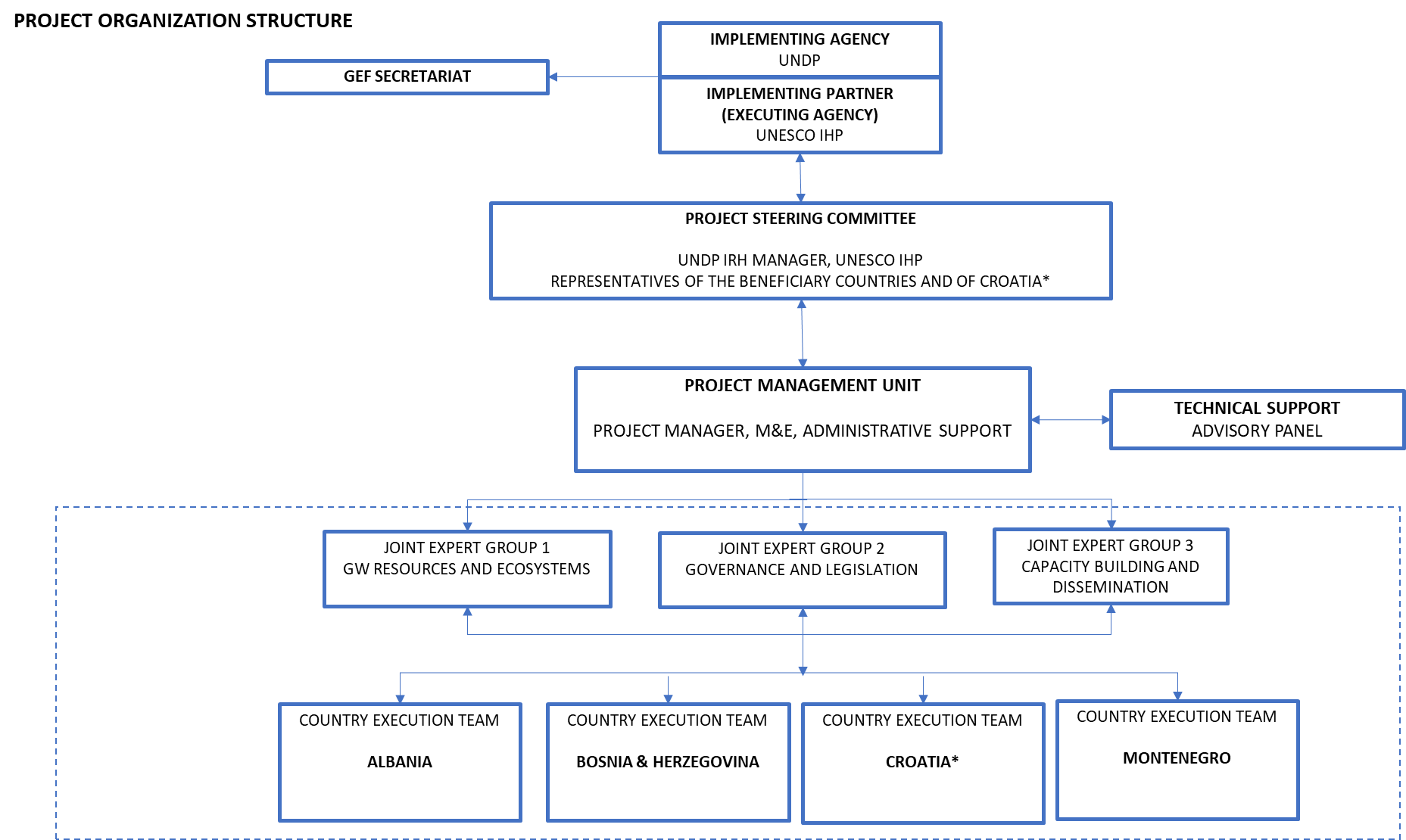 Figure 4: Organogramme of the project implementation (* Croatia is a non GEF beneficiary project country )The project is guided by the overall Steering Committee and decisions should comply with the UNDP corporate policies and procedures and any other requirements established by the IRH if needed, unless a separate Project Steering Committee Meeting is deemed necessary.The Project Steering Committee (PSC).National Governments’ representatives on the PSC are responsible for making by consensus, management decisions when guidance is required to the project, including recommendation for UNDP/ UNESCO – IHP (Implementing Partner) approval of project plans, revisions and budget. The Chair of the PSC will be agreed on a meeting-to-meeting basis and will rotate between the four DIKTAS countries, UNDP will co-chair the meetings. A face – to – face meetings of the PSC will be held annually.The PSC will be comprised of the following representatives: National Government UNDP/GEFUNESCO-IHPMore information about the PSC can be found in Annex D.The Project Manager will operate under the supervision  of the Implementing Partner (UNESCO-IHP) and will take care of the  project  activities in the region on a day-to-day basis  The Project Manager’s prime responsibility is to ensure that the project produces the results specified in the project document, to the required standard of quality and within the specified constraints of time and cost.  The project manager will prepare the reports tobe presented to the the PSC. The Project Manager will secure to establish a close coordination with the national authorities offices and national and regional consultants for the implementation of the project activities. The Project Manager function will end when the final project terminal evaluation report and corresponding management response, and other documentation required by the GEF and UNDP, has been completed and submitted to UNDP (including operational closure of the project). The Project Manager will be located at the Project Management Unit (PMU). The the Project Manager wil be internationally recruited by the  Implementing Partner jointly with UNDP/GEF. The project assurance roll will be provided by the IRH Senior Programme Coordinator. Additional quality assurance will be provided by the UNDP Regional Technical Advisor as needed.Project Assurance:  UNDP provides a three – tier supervision, oversight and quality assurance role – funded by the GEF agency fee – involving UNDP staff in Country Offices (CO)  and at regional and headquarters levels. Project Assurance must be totally independent of the Project Management function. The quality assurance role supports the Project Board and Project Management Unit by carrying out objective and independent project oversight and monitoring functions. This role ensures appropriate project management milestones are managed and completed. The Project Board cannot delegate any of its quality assurance responsibilities to the Project Manager.  This project oversight and quality assurance role is covered by the GEF Agency.Project Management Unit (PMU): an Operative Inception meeting/first meeting of the Steering Committee (SC) will be organized at the beginning of the project implementation phase. During the PPG validation meeting the UNDP set criteria for establishing the PMU were sent to the 3 beneficiary countries together with  an official letter requesting proposals for the location of the PMU. The first meeting of the SC of the project will review received proposals and decide on the location of the PMU. The PMU should be hosted within one of the three Beneficiairy countries and facilities available should assure the functioning of the Unit. At the inception meeting/ first meeting of the SC, the countries and all project partners will discuss and contribute to the preparation of the detailed workplan of the activities of the project. It is foreseen that an international recrutment   will be launched by UNESCO to identify the most suitable expert to work as  Project Manager  at the PMU location. The Project Manager  will operate under the supervisn of UNESCO at the PMU and  will coordinate with national institutions, national and regional consultants and taking care  of the project activities on a day-by-day  basis.Thematic Expert Groups : namely 1. GW Resources and Eco-Systems Management; 2.  Governance and Legislation; 3. Capacity Buidling, Dissemination and Public Participation, will lead project activities on issues related to groundwater governance and monitoring, conjunctive management of surface and groundwater, land use, agricultural practices, waste management, climate resilience, energy production, and protection of karst ecosystems services.  All three TGs will work under the direct guidance of the Project Manager, while their results and achievements will be evaluated by the project’s Steering Committee and the UNESCO IHP as the overall responsible Implementing Partner for the project. Technical Advisory Group: Will be responsible for providing guidance to the Project PMU and PSC and should include international and  regional experts from the DIKTAS countries.Project Management Team: will include the Project Management Unit, the Technical Advisory Group and the Thematic Expert Groups.  Country Execution Teams: Would include national staff and will be responsible for coordinating national activities throughout all components.Governance role for project target groups:  Key project stakeholders will be invited to participate in the technical advisory group. National pilot activities will be undertaken through local management arrangements involving local communities and government representatives. Where they exist and when it is needed, private sector representatives will be also invited to participate.Agreement on intellectual property rights and use of logo on the project’s deliverables and disclosure of informationIn order to accord proper acknowledgement to the GEF for providing grant funding, the GEF logo will appear together with the UNDP logo on all promotional materials, other written materials like publications developed by the project, and project hardware. Any citation on publications regarding projects funded by the GEF will also accord proper acknowledgement to the GEF. Information will be disclosed in accordance with relevant policies notably the UNDP Disclosure Policy and the GEF policy on public involvement. Financial Planning and ManagementThe total cost of the project is USD 20,195,000.  This is financed through a GEF grant of USD 5,145,000, and USD 15,050,000 in parallel co-financing. UNDP, as the GEF Implementing Agency, is responsible for the execution of the GEF resources and the cash co-financing transferred to UNDP bank account only.   Parallel co-financing:  The actual realization of project co-financing will be monitored during the mid-term review and terminal evaluation process and will be reported to the GEF. The planned parallel co-financing will be used as follows:Table 9 : Co- financing sourcesBudget Revision and Tolerance:  As per UNDP requirements outlined in the UNDP POPP, the project board will agree on a budget tolerance level for each plan under the overall annual work plan allowing the project manager to expend up to the tolerance level beyond the approved project budget amount for the year without requiring a revision from the Project Board. Should the following deviations occur, the Project Manager and UNDP Country Office will seek the approval of the UNDP-GEF team to ensure accurate reporting to the GEF: a) Budget re-allocations among components in the project with amounts involving 10% of the total project grant or more; b) Introduction of new budget items/or components that exceed 5% of original GEF allocation. Any over expenditure incurred beyond the available GEF grant amount will be absorbed by non-GEF resources (e.g. UNDP TRAC or cash co-financing). Refund to GEF:  Should a refund of unspent funds to the GEF be necessary, this will be managed directly by the UNDP-GEF Unit in New York. Project Closure:  Project closure will be conducted as per UNDP requirements outlined in the UNDP POPP. On an exceptional basis only, a no-cost extension beyond the initial duration of the project will be sought from in-country UNDP colleagues and then the UNDP-GEF Executive Coordinator. Operational completion: The project will be operationally completed when the last UNDP-financed inputs have been provided and the related activities have been completed. This includes the final clearance of the Terminal Evaluation Report (that will be available in English) and the corresponding management response, and the end-of-project review Project Board meeting. The Implementing Partner through a Project Board decision will notify the UNDP Country Office and Istanbul Regional Hub when operational closure has been completed. At this time, the relevant parties will have already agreed and confirmed in writing on the arrangements for the disposal of any equipment that is still the property of UNDP. Transfer or disposal of assets: In consultation with the Implementing Partner and other parties of the project, UNDP programme manager (Istanbul Regional Hub Manager) is responsible for deciding on the transfer or other disposal of assets. Transfer or disposal of assets is recommended to be reviewed and endorsed by the project board following UNDP rules and regulations. Assets may be transferred to the government for project activities managed by a national institution at any time during the life of a project. In all cases of transfer, a transfer document must be prepared and kept on file. Financial completion:  The project will be financially closed when the following conditions have been met: a) The project is operationally completed or has been cancelled; b) The Implementing Partner has reported all financial transactions to UNDP; c) UNDP has closed the accounts for the project; d) UNDP and the Implementing Partner have certified a final Combined Delivery Report (which serves as final budget revision). The project will be financially completed within 12 months of operational closure or after the date of cancellation. Between operational and financial closure, the implementing partner will identify and settle all financial obligations and prepare a final expenditure report. The UNDP Istanbul Regional Hub will send the final signed closure documents including confirmation of final cumulative expenditure and unspent balance to the UNDP-GEF Unit for confirmation before the project will be financially closed in Atlas by the UNDP Istanbul Regional Hub.Total BudgetSummary of Funds:Budget notes:A: International Consultants: This includes regional and international consultants working on project activities, Midterm review and Terminal evaluation (MTR/TE) consultants including PCU staff. * Weekly rate: Up to 1,500 USD, (estimate subject to change based on total project funds budgeted for International Consultants).B: Local Consultants: Including experts working on project activities and PCU staff working on technical and management activities. *Weekly rate: Up to 1,200 USD, (estimate subject to change based on total project funds budgeted for Local Consultants).C: Contractual services - organizations: Legal entities (national/international) implementing activities, e.g. training, capacity and field studies including equipment procurement and rent costs according to approved ToRs. D: Travel: Travel by consultants, beneficiaries and PCU staff on component related activities. Travelling will take place from/to the location of the PCU to/from the Project Countries and to UNESCO HQs in Paris if needed. E: Trainings/workshops:  Training facilities required for workshops related to component activities*At least 4 PSC meetings; Inception meeting; Final meeting; pilot site visits; technical/data collection missions; capacity-building events.F: Equipment and furniture: Specific groundwater analytical and monitoring (field and laboratory) equipment essential to the implementation of the pilot activities to be purchased under UN procurement rulesG:   Office supplies:  PCs, printers and consumables including laboratory consumables (e.g. software, scanners, GPS, data loggers) required to implement the projectLegal ContextThis project forms part of an overall programmatic framework under which several separate associated country level activities will be implemented. When assistance and support services are provided from this Project to the associated country level activities, this document shall be the “Project Document” instrument referred to in: (i) the respective signed SBAAs for the specific countries; or (ii) in the Supplemental Provisions attached to the Project Document in cases where the recipient country has not signed an SBAA with UNDP, attached hereto and forming an integral part hereof.This project will be executed by UNESCO-IHP (“Implementing Partner”) in accordance with its financial regulations, rules, practices and procedures only to the extent that they do not contravene the principles of the Financial Regulations and Rules of UNDP. Where the financial governance of an Implementing Partner does not provide the required guidance to ensure best value for money, fairness, integrity, transparency, and effective international competition, the financial governance of UNDP shall apply.  The responsibility for the safety and security of the Implementing Partner and its personnel and property, and of UNDP’s property in the Implementing Partner’s custody, rests with the Implementing Partner. The Implementing Partner shall: (a) put in place an appropriate security plan and maintain the security plan, taking into account the security situation in the country where the project is being carried; (b) assume all risks and liabilities related to the Implementing Partner’s security, and the full implementation of the security plan. UNDP reserves the right to verify whether such a plan is in place, and to suggest modifications to the plan when necessary. Failure to maintain and implement an appropriate security plan as required hereunder shall be deemed a breach of this agreement.The Implementing Partner agrees to undertake all reasonable efforts to ensure that none of the UNDP funds received pursuant to the Project Document are used to provide support to individuals or entities associated with terrorism and that the recipients of any amounts provided by UNDP hereunder do not appear on the list maintained by the Security Council Committee established pursuant to resolution 1267 (1999). The list can be accessed via http://www.un.org/sc/committees/1267/aq_sanctions_list.shtml. This provision must be included in all sub-contracts or sub-agreements entered into under this Project Document.Any designations on maps or other references employed in this project document do not imply the expression of any opinion whatsoever on the part of UNDP concerning the legal status of any country, territory, city or area or its authorities, or concerning the delimitation of its frontiers or boundaries.Risk ManagementUNESCO – IHP as the Implementing Partner will comply with the policies, procedures and practices of the United Nations Security Management System (UNSMS.)UNESCO – IHP as the Implementing Partner will ensure that the following obligations are binding on each responsible party, subcontractor and sub-recipient that is not a UN entity:Consistent with the Article III of the SBAA [or the Supplemental Provisions to the Project Document], the responsibility for the safety and security of each responsible party, subcontractor and sub-recipient and its personnel and property, and of UNESCO – IHP’s,  property in such responsible party’s, subcontractor’s and sub-recipient’s custody, rests with such responsible party, subcontractor and sub-recipient.  To this end, each responsible party, subcontractor and sub-recipient shall:put in place an appropriate security plan and maintain the security plan, taking into account the security situation in the country where the project is being carried;assume all risks and liabilities related to such responsible party’s, subcontractor’s and sub-recipient’s security, and the full implementation of the security plan.UNESCO – IHP reserves the right to verify whether such a plan is in place, and to suggest modifications to the plan when necessary. Failure to maintain and implement an appropriate security plan as required hereunder shall be deemed a breach of the responsible party’s, subcontractor’s and sub-recipient’s obligations under this Project Document.UNESCO – IHP agrees to undertake all reasonable efforts to ensure that none of the [project funds] [UNDP funds received pursuant to the Project Document] are used to provide support to individuals or entities associated with terrorism and that the recipients of any amounts provided by UNDP hereunder do not appear on the list maintained by the Security Council Committee established pursuant to resolution 1267 (1999). The list can be accessed via http://www.un.org/sc/committees/1267/aq_sanctions_list.shtml.  Social and environmental sustainability will be enhanced through application of the UNDP Social and Environmental Standards (http://www.undp.org/ses) and related Accountability Mechanism (http://www.undp.org/secu-srm).   The Implementing Partner shall: (a) conduct project and programme-related activities in a manner consistent with the UNDP Social and Environmental Standards, (b) implement any management or mitigation plan prepared for the project or programme to comply with such standards, and (c) engage in a constructive and timely manner to address any concerns and complaints raised through the Accountability Mechanism. UNDP will seek to ensure that communities and other project stakeholders are informed of and have access to the Accountability Mechanism. All signatories to the Project Document shall cooperate in good faith with any exercise to evaluate any programme or project-related commitments or compliance with the UNDP Social and Environmental Standards. This includes providing access to project sites, relevant personnel, information, and documentation.The Implementing Partner will take appropriate steps to prevent misuse of funds, fraud or corruption, by its officials, consultants, responsible parties, subcontractors and sub-recipients in implementing the project or programme or using the UNDP funds. The Implementing Partner will ensure that its financial management, anti-corruption and anti-fraud policies are in place and enforced for all funding received from or through UNDP.The Implementing Partner and UNDP will promptly inform one another in case of any incidence of inappropriate use of funds, or credible allegation of fraud or corruption with due confidentiality.Where the Implementing Partner becomes aware that a UNDP project or activity, in whole or in part, is the focus of investigation for alleged fraud/corruption, the Implementing Partner will inform the UNDP Resident Representative/Head of Office, who will promptly inform UNDP’s Office of Audit and Investigations (OAI). The Implementing Partner shall provide regular updates to the head of UNDP in the country and OAI of the status of, and actions relating to, such investigation.UNDP shall be entitled to a refund from the Implementing Partner of any funds provided that have been used inappropriately, including through fraud or corruption, or otherwise paid other than in accordance with the terms and conditions of the Project Document.  Such amount may be deducted by UNDP from any payment due to the Implementing Partner under this or any other agreement.  Where such funds have not been refunded to UNDP, the Implementing Partner agrees that donors to UNDP (including the Government) whose funding is the source, in whole or in part, of the funds for the activities under this Project Document, may seek recourse to the Implementing Partner for the recovery of any funds determined by UNDP to have been used inappropriately, including through fraud or corruption, or otherwise paid other than in accordance with the terms and conditions of the Project Document.Note:  The term “Project Document” as used in this clause shall be deemed to include any relevant subsidiary agreement further to the Project Document, including those with responsible parties, subcontractors and sub-recipients.Each contract issued by the Implementing Partner in connection with this Project Document shall include a provision representing that no fees, gratuities, rebates, gifts, commissions or other payments, other than those shown in the proposal, have been given, received, or promised in connection with the selection process or in contract execution, and that the recipient of funds from the Implementing Partner shall cooperate with any and all investigations and post-payment audits.Should UNDP refer to the relevant national authorities for appropriate legal action any alleged wrongdoing relating to the project, the Government will ensure that the relevant national authorities shall actively investigate the same and take appropriate legal action against all individuals found to have participated in the wrongdoing, recover and return any recovered funds to UNDP.The Implementing Partner shall ensure that all of its obligations set forth under this section entitled “Risk Management Standard Clauses” are passed on to each responsible party, subcontractor and sub-recipient and that all the clauses under this section entitled “Risk Management” are included, mutatis mutandis, in all sub-contracts or sub-agreements entered into further to this Project Document.Mandatory AnnexesANNEX A. Multi – year workplan ANNEX B. GEF tracking tool at baselineANNEX C. Terms of Reference (National consultancies / subcontracts – Overview)National consultants: DRAFT MINUMUM Draft the annual Work Plan and budget for activities that fall under his/her responsibility and contribute to the preparation of the project’s Annual Work Plan – In close coordination with the Executing Agency and the PMU.Support reporting of project progress as needed; Support Monitoring & Evaluation reporting requirementsPost-graduate specialization (PhD preferable) in Hydrogeology / engineering applied to hydrogeology/ good knowledge of the Karst Aquifer SystemAt least 5 years of experience in the application of hydrogeology to international development projectsExcellent knowledge of the hydrogeological conditions and context of the DIKTAS Excellent knowledge of the relevant social and political contextFully fluent in English; good knowledge of one of the local Languages is a plusANNEX D. Terms of Reference (Project Board, Project Manager and other positions as appropriate)Implementing Partner: The Implementing Partner for this project is UNESCO-IHP.  The Implementing Partner is responsible and accountable for managing this project, including the monitoring and evaluation of project interventions, providing technical assistance on groudwater resources management and governance, national and instituational developments, enhancing the Joint Authority’s efficiency and communication , develop training schemes and pilot studies coordination. UNESCO–IHP will supervise activities with the aim of  achieving project outcomes and for the effective use of UNDP resources. UNESCO will have the responsibility to secure the establishment and supervision of the Project Management Unit (PMU). The national focal agencies will closely coordinate with UNESCO-IHP acting as co-executing partners. The UNESCO Water Family entities based in the region will contribute actively to the project.Project Steeting Committee:The Project Steering Committee (PSC) will serve as the Project’s Board. It will meet according to necessity, at least once each year, to review project progress, approve project work plans and approve major project deliverables. The PSC is responsible for providing strategic guidance and oversight to project implementation in order to ensure that it meets the requirements of the approved Project Document and achieves the stated outcomes. The PSC’s role will (inter alia): •	Provide strategic guidance to project implementation; •	Ensure coordination between the project and other ongoing projects and activities related to the GEF International Waters Focal Area; •	Ensure coordination among all relevant parties; •	Approve annual project Work Plans and budgets ; •	Approve any major changes in project plans or programmes, and oversee the implementation of corrective actions;•	Oversee monitoring, evaluation and reporting in line with GEF requirements; •	Ensure that UNDP Social and Environmental Safeguards Policy is applied throughout project implementation;Project Manager:The Project Manager (PM), will be locally apointed by the Implementing Partner, with input to the selection process from the Project partners. The position will be funded entirely from the Project. The PM wil be different from the Implementing Partner’s representative in Project Steering Committee. The Project Manager will be located at the Project Management Unit (PMU) and should be from another DIKTAS country than the host country of the PMU. The PM will be responsible for the overall management of the Project, including the mobilisation of all project inputs, supervision over project staff, consultants and sub-contractors. The Project Manager will run the project on a day-to-day basis on behalf of the Implementing Partner (UNESCO-IHP) within the constraints laid down by the PSC. The Project Manager function will end when the final project terminal evaluation report and corresponding management response, and other documentation required by the GEF and UNDP, has been completed and submitted to UNDP (including operational closure of the project). The PM will work closely with the Project Implementation Unit Coordinators. Specific responsibilities include:Duties and ResponsibilitiesPlan the activities of the project and monitor progress against the approved work-plan.Supervise and coordinate the production of project outputs, as per the project document in a timely and high quality fashion.Coordinate all project inputs and ensure that they are adhere to UNDP procedures for nationally executed projects.Supervise and coordinate the work of all project staff, consultants and sub-contractors ensuring timing and quality of outputs.Coordinate the recruitment and selection of project personnel, consultants and sub-contracts, including drafting terms of reference and work specifications and overseeing all contractors’ work.Manage requests for the provision of financial resources by UNDP, through advance of funds, direct payments, or reimbursement using the UNDP provided format.Prepare, revise and submit project work and financial plans, as required by Project Board and UNDP. Monitor financial resources and accounting to ensure accuracy and reliability of financial reports, submitted on a quarterly basis.Manage and monitor the project risks initially identified and submit new risks to the project board for consideration and decision on possible actions if required; update the status of these risks by maintaining the project risks log.Liaise with UNDP, Project Board, relevant government agencies, and all project partners, including donor organisations and CSOs for effective coordination of all project activities.Facilitate administrative support to subcontractors and training activities supported by the Project.Oversee and ensure timely submission of the Inception Report, Project Implementation Report, Technical reports, quarterly financial reports, and other reports as may be required by UNDP, GEF and other oversight agencies.Disseminate project reports and respond to queries from concerned stakeholders.Report progress of project to the steering committees, and ensure the fulfilment of PSC directives.Oversee the exchange and sharing of experiences and lessons learned with relevant community based integrated conservation and development projects nationally and internationally.Assist community groups, municipalities, CSOs, staff, students and others with development of essential skills through training workshops and on the job training thereby increasing their institutional capabilities.Encourage staff, partners and consultants such that strategic, intentional and demonstrable efforts are made to actively include women in the project, including activity design and planning, budgeting, staff and consultant hiring, subcontracting, purchasing, formal community governance and advocacy, outreach to social organizations, training, participation in meetings; and access to program benefits.Assists and advises the Project Implementation Units responsible for activity implementation in the target sites.Carry regular, announced and unannounced inspections of all sites and the activities of the Project Implementation Units.The project assurance roll will be provided by the IRH Senior Programme Coordinator. Additional quality assurance will be provided by the UNDP Regional Technical Advisor as needed.Project Monitoring and Evaluation OfficerUnder the overall supervision and guidance of the Project Manager, the M&E Officer will have the responsibility for project monitoring and evaluation. The M&E Officer will work closely on knowledge management aspects of the project. Specific responsibilities will include:Monitor project progress and participate in the production of progress reports ensuring that they meet the necessary reporting requirements and standards.Ensure project’s M&E meets the requirements of the Government, the UNDP Country Office, and UNDP-GEF; develop project-specific M&E tools as necessary.Oversee and ensure the implementation of the project’s M&E plan, including periodic appraisal of the Project’s Theory of Change and Results Framework with reference to actual and potential project progress and results.Oversee/develop/coordinate the implementation of the stakeholder engagement plan.Oversee and guide the design of surveys/ assessments commissioned for monitoring and evaluating project results.Facilitate mid-term and terminal evaluations of the project; including management responses.Facilitate annual reviews of the project and produce analytical reports from these annual reviews, including learning and other knowledge management products.Support project site M&E and learning missions.Visit project sites as and when required to appraise project progress on the ground and validate written progress reports.The Terms of Refernces of other required Positions, such as but not limited to Project Communications Officer, Project Gender Officer, Project Accountant, will be agreed upon, after the initiation of the Project.ANNEX E. UNDP Social and Environmental and Social Screening Template (SESP) and Environmental and Social Management Plan (EMSP) for moderate and high projectsProject InformationPart A. Integrating Overarching Principles to Strengthen Social and Environmental SustainabilityPart B. Identifying and Managing Social and Environmental RisksFinal Sign Off SESP Attachment 1. Social and Environmental Risk Screening ChecklistANNEX F: Stakeholder engagement planALBANIAMinistry of Tourism and Environment: in charge of regulation for the environmental protection, sustainable use of natural resources, promotion of renewable resources, protection of nature and biodiversity, sustainable development and management of forestry and pastures, and monitoring of waters quality.Ministry of Infrastructure and Energy: responsible for national climate policy and international cooperation on climate change, as well as energy issues, metrology and national geological surveys, electricity, water, wastewater services and industry in Albania.Ministry of Health and Social Protection: is charged with the responsibility to oversee the running of Albania's health system, including supporting universal and affordable access to medical, pharmaceutical and hospital services, while helping people to stay healthy through health promotion.Ministry of Agriculture and Rural Development: in charge of regulation of the economic activity in the agricultural sector of the country with a purpose of increasing the sector's production capacity.Water Resource Management Agency: It develops and implements policies, strategies, plans, programs and projects aimed at the integrated management of water resources, the quantitative and qualitative preservation, and their further consolidation.National Environmental Agency: is dedicated to improving, conserving and promoting the country’s environment and striving for environmentally sustainable development with sound, efficient resource management. Its main duties and responsibilities are related to monitoring the state of environment throughout the country based on the main environmental indicators and components in: air, waters, soil, forests and biodiversity.Public Health Institute: Its mission is to prevent and control disease, injury, disability, and health damaging environmental factors in Albania.Albanian Geological Survey: is a government organization, which perform its activity in field of geosciences, according to law 111/2015, that define the role of AGS, as scientific and technical adviser of Albanian Government in this field and expertise.  Albanian Regulatory Authority of the Water Supply and Waste Water Disposal and Treatment Sector: is a public independent institution that regulates the water supply and sewerage sector in order to ensure protection of the public interest and to create a transparent regulatory framework.BOSNIA AND HERZEGOVINAFederation of Bosnia and HerzegovinaFederal Ministry of Agriculture, Water Management and Forestry  In Federation of Bosnia and Herzegovina the principal role for the water sector is assigned to Federal Ministry of Agriculture, Water Management and Forestry, which is responsible for and water policy development, issuing agreements, setting of standards and regulations; and the maintaining of compliance with Laws and regulations through licensing and inspections.Federal Ministry of Agriculture, Water Management and Forestry perform administrative and professional tasks related to:water management planswater abstraction and usage of waterensuring water for water supply needs of the population and industryinspection in the field of agriculture, water management and forestry and other tasks identified by the Law on Federal Ministries and other bodies of the federal governmentFederal Ministry of Physical PlanningFederal Ministry of Physical Planning contains four Sectors: sector for physical planning (planning unit and data base unit), sector for land use (unit for construction permitting and unit for permitting of rehabilitation of national monuments), sector for projects implementation and  legal, administrative, financial and joint affairs sectors.  The Federal Ministry of Physical Planning exists in its current organization since 2006, when the reorganization of the Federal Ministries was carried out by the Law on  Federal Ministristries and other bodies of the federal administration. Until then, within the Federal Ministry of Physical Planning, there was also the Environment sector. The Ministry carries out the administrative and expert tasks related to: physical planning policy of land utilization at the Federal level; coordination of preparation of the Physical Plan of the Federation BiH, verifies harmonization of the physical plans of the Cantons with the Physical Plan of the Federation BiH; establishment and maintenance of central information system, establishment and maintenance of spatial data register including cadaster, infrastructure, construction land, illegal construction, areas that are under the  threat due to natural disasters, etc. The Ministry also carries out the administrative and expert tasks related to supervision of relevant institutions in this sector (Institutes for Planning), issuing construction permits for the structures which are located at the territory of two or more Cantons etc.Federal Ministry of Energy, Mining and Industry According to the Law on Federal Ministries and other bodies of Federal administration (Official Gazette of F BiH, No. 58/02, 19/03, 38/05, 2/06, 8/06,61/06 and 48/11), Ministry of Energy Mining and industry performs administrative and professional tasks under jurisdiction of Federation and related to: energy, mining and  industry, geological researches and hydro-geological investigations of groundwater, creation of energetic policy and geological researches, inspection monitoring over exploitation of mineral raw materials and other tasks determined by relevant Law. Federal Ministry of HealthThe main water-related functions and tasks of this ministry are:safeguarding of the quality of potable water by co-ordination of expertise for development of relevant legislation, regulations and standardsorganizing water quality monitoringFederal Ministry of Environment and TourismAccording to the Law on Federal Ministries and other bodies of Federal administration (Official Gazette of F BiH, No. 58/02, 19/03, 38/05, 2/06, 8/06,61/06 and 48/11), Federal Ministry of Environment and Tourism performs administrative, professional and other tasks from jurisdiction of F BiH, which relates to: ecological protection of the air, water and soildevelopment of the environmental protection strategy and policyair, water and soil quality standardsecological monitoring and control of air, water and soildevelopment of tourism policy and strategyfollow up on touristic trends at domestic and foreign marketmapping the long-term development of tourism in the framework of an integrated economic system and other tasks stipulated by lawFederal Ministry of Environment and Tourism has five sectors within its internal organizationEnvironmental SectorSector for environmental permitting , environmental impact assessment, register and clean technologiesSector for tourism and and cateringSector for Waste Management, implementation of plans and strategic projectsSector for Legal and General Affairs, Human Resources, Budget and FinanceAgency for” Watershed Area of the Sava river Basin” and Agency for” Watershed Area of Adriatic Sea Basin”Water Agency was established under the FBiH Law on Water («Official Gazette of FBiH», No. 70/06), adopted on 20. 11. 2006. year,  in order to implement the water management tasks,  which were put under their jurisdiction by this Law and regulations.Water Agencies include different sectors such as: water management sector (unit for water protection and usage, unit for water protection and management with the public good and water information system and monitoring), sector for water permits, sector for planning, water quality laboratory sector, sector for realization of the investment projevts and sector for economic relations (unit for water fees collection). Main Agencies’ responsibilities are as following:Collection, management and distribution of data on water resources. Organization of hydrology measurements and water quality monitoring; preparation of reports on status of water resources.Establishing register of water bodies that are used or planned to be used for water abstraction for human consumption.Organization of classification of ecological, chemical and quantitative water status. Water permits issuing.Preparation of river basin management plans and programs of measures.Preparation of plans for prevention and reduction of  harmful effects caused by floods, draughts, erosions etc. - Federal Operational Plan for flood defense. Participation in the preparation of the water sector policy and legislation related to waters.Promotes the research work; in the water secotr and sustainable water management. Organizes the awareness raising related to sustainable wtare usage water protection and protection of the water ecosystems, and other affairs prescribed by the Water Law of FB&H and acts of the Agency for ”Watershed Area of the Sava river Basin”.Maintaining and operation of hydrological gage stations.Federal hydro-meteorological Institute (FHMI)Federal hydro-meteorological Institute performs expert and other activities that are under the jurisdiction of Federation B&H, according to the Law on Ministries of F B&H and other bodies of Federal administration (Official Gazette of F B&H, 58/02, 19/03, 38/05, 2/06, 8/06,61/06 and 48/11). Basic programs’ activities of the Institute are development and undertaking of meteorological, hydrological, seismic and environment quality monitoring; analyzing quality of the environment (air, water and soil) and seismic processes; collecting, processing and publishing data from the field that are of interest for Federation etc.FHMI is responsible to establish a system for monitoring and prognosis of meteorological emergencies and deliver such prognosis regularly to water information system (WIS). In order to provide active flood control measures FHMI is conducting the following activities: regular observation of hydrological and meteorological datapreparation of reports on quantity, type and intensity of rainfalls in areas affected by rainfalls preparation of forecasts on intensity and quantity of rainfalls, weather, etc.regular submission of data to Water Agencies on river water levels collected from water level stations under its jurisdiction, and state of snow coverin time of active flood control measures: delivery of hydrological and metrological data to relevant Water agencies every four hours, and even more often if necessaryFederal geological InstituteFederal geological Institute is established according to the Law on Ministries of FB&H and other bodies of Federal administration (Official Gazette of F B&H, No. 58/02, 19/03, 38/05, 2/06, 8/06, 61/06 and 48/11). Basic programs’ activities related to water are:participation in preparation of laws and bylaws from the field of hydro-geological researchesmanaging groundwater cadastre  research of groundwater (drinking, mineral, thermo-mineral and thermal)participation in preparation of the proposals, for Federal Government, of hydro-geological maps for development of the water-supplyperforming of hydro-geological researches in the field of drinking, thermal, thermo-mineral and mineral groundwaterperforming hydro-geological research in the field of geothermal energy, scientific-expert education of the employees in the sector FB&H Environmental Fund Law on Fund for Environmental Protection (“Official Gazette of FB&H”, No. 33/03), establishes the Fund for Environmental protection of FB&H, defines organization, management and operation of the Fund, defines property and business functions of the Fund, defines purpose and usage of Funds’ resources, and regulates other issues related to raising and management of the Funds’ resources. In FB&H, Fund for Environmental Protection is now in full operation. According to the Law on Fund for Environmental Protection of FB&H, Fund  performs the activities related to collection of financial assets, initiation and financing of the preparation, implementation and development of the programs, projects and similar activities in the field of conservation, sustainable use and protection and improvement of the state of environment and use of renewable energy sources.In accordance with Article 26 of the Law, the budget of Fund is used for financing environmental protection, especially for the:protection, preservation and improvement of the quality of air, soil, water and sea, and climate change mitigation and protection of the ozone layerremediation, encourage of avoidance and reduction of production of wasteuse of valuable properties, and waste treatmentprotection and conservation of biological and landscape diversityimplementation of energy programsimplementation of the program of deminingimproving and building infrastructure for environmental protectionimprovement, monitoring and evaluation of the environmental situation and the introduction of environmental managementencouragement of the sustainable use of natural resourcesencouragement of sustainable economic activities, i.e. sustainable economic developmentencouragement of research, development studies, programs, projects and other activities, including demonstration activitiesRepublika SrpskaMinistry of Agriculture, Forestry and Water Management and Forestry RSAccording to the RS Law on Ministries (Official Gazette RS No. 70/02, 33/04, 118/05 and 33/06), the Ministry conduct administrative and other professional work related to: protection and usage of agricultural land, protection of agricultural plants and products from diseases, pests and weedsseed protection and trading, trading of nursery plants, production and improvement of cattle breedingcontrol of animal food and waterintegral management over ambient watersorganizing water protection plans; protection against negative water impactproviding conditions for issuing permissions for water intake and usageconducting and organizing water quality controltaking measures for providing water for water supply needs of population and industryensuring water supply for population and industryensuring hydro-meliorationinspection/monitoring done in the agriculture and veterinary medicine domainMinistry of Agriculture, Water Management and Forestry RS includes several administrative bodies such as: Republic Hydro-Meteorological Institute, Agency for agricultural payments, Unit for coordination of agriculture projects,etc. Within the Ministry of Agriculture, Water Management and Forestry RS there are following sectors:Sector for agriculture, food industry and rural developmentSector for veterinarySector for forestry and huntingSector for watersSector for provision of the expert services in agricultureThe main tasks of the Water Sector are: study-analyticaladministrativesupervisorythe tasks of establishing and maintaining the water information system in GIS and other formatskeeping registerspreparation of strategies, programs, monitoring and coordination of the work of other water administration organizations in the field of water and other law determining activitiesMinistry of Physical Planning, Civil Engineering and EcologyThis Ministry, according to the Law on Ministries (Official Gazette RS No. 70/02, 33/04, 118/05 and 33/06) conducts administrative and other professional activities related to:integral planning and spatial planning and managementpreparation and implementation of RS spatial plan;  reviewing, administrative supervision and providing approval to: spatial plans for cities, municipalities, and special areas and the urban plans as wellrevision of spatial-planning documentation, developing programs and investment-technical documentation especially important for RSurban planning and constructionoverall protection of the quality of the environment and its improvement through research, planning management and protection measuresprotecting assets of general interest, natural resources, natural and cultural heritage inspection supervision in the field of urban planning, civil engineering, utilities and environment protectionThe tasks from the scope of work of the Ministry established by the Law on Ministries are carried out in the following organizational Sectors:Sector for urbanism and spatial planningSector for constructionSector for environmental protectionSector for project coordination and developmentMinistry for Industry Energy and MiningThis Ministry within its activities directs all issues related to the field of energetic and mining industry, controls application of relevant Laws, rules and regulations. Ministry has competence for approval of project documentation with environment protection measures and regulations, relevant for  energetic and mining industry. Ministry for Industry, Energy and Miningperforms administrative and other professional activities I the field of activities of energy and mining, and some of them relate to: geological surveying of natural mineral raw materials – metals, non-metals, nuclear raw materials and underground waters (thermal, thermal-mineral and drinking water) and their exploitationcollection and primary processing of industrial wastemaking annual energetic balances making annual and medium-term geological surveys programsverification of mineral resources and keeping their cadastre, keeping cadastre of survey and exploration rights and other concessions’ cadastreMinistry of Health and Social ProtectionAccording to the Law on Ministries of RS (Official Gazette No. 70/02, 30/04, 118/05, 33/06), the Ministry of Health and Social Protection carries out administrative activities and other professional tasks related to: protection and improvement of citizens’ health and monitoring of health conditions and health needs of citizensinspection supervision in sanitary fieldproviding information through the media and other public means and performs other tasks in accordance with relevant Law and other regulations of the RS and BiHThe Government of Republika Srpska on its 97th session on January 11th 2013, has adopted decision on establishment of the Public institution "Vode Srpske“.  According to this decision, two former RS Water Agencies – one for Sava river  Basin (located in Bijeljina town) and one for Adriatic sea Basin (located in Trebinje town) are now merged to Public institution "Vode Srpske“. Public institution "Vode Srpske“ includes among other, the  departments for Water Management of River Basin Sava and for  Water Management of the Trebišnjica River Basin.Public institution "Waters of Srpska“The Government of Republika Srpska has adopted decision on establishment of the Public institution "Waters of Srpska“. According to this decision, two former RS Water Agencies – one for Sava river Basin (located in Bijeljina town) and one for Adriatic sea Basin (located in Trebinje town) were merged to Public institution "Vode Srpske“. Public institution "Vode Srpske“ includes among other, the departments for:Water Management of the Sava River Basin and Water Management of the Trebišnjica River Basin.Waters of Srpska includes Branch Offices located: for Sava river basin (Prijedor, Banja Luka, Doboj and Trebinje).Responsibilities of these Branch Offices are the following: supervision of the state of gage station in the respective sub-basin, data collection for cadaster and WIS, reception and distribution of requests for water permits to the unit for permitting in the Agency, participation in the elaboration of river basin management plans, participation in the site visiting in respective sub-basin during permitting process, preparation and implementation of projects financed by Agency and international institutions, etc.Republic Hydro-meteorological InstituteAccording to the Article 30 of the Law on Ministries of RS (Official Gazette No. 70/02, 30/04, 118/05, 33/06), Republic Hydro-meteorological Institute performs professional and other tasks related to: development and undertaking of hydrological, meteorological and seismological activities; research of the atmosphere, water resources, air and water quality and seismological processes; collecting, processing and publishing hydro-meteorological and seismological data of interest for RS and performing other tasks in the field of hydrology, meteorology and seismology.Hydro-meteorological Institute includes several sectors. 	It performs professional and other tasks related to: development and undertaking of hydrological, meteorological and seismological activities; research of the atmosphere, water resources, air and water quality and seismological processes; collecting, processing and publishing hydro-meteorological and seismological data of interest for RS and performing other tasks in the field of hydrology, meteorology and seismology.In times of proclamation of regular and emergency flood control measures, Republic Hydro-Meteorological Institute Banja Luka is delivering data on water levels in the form of a newsletter three times a day and sometimes more often if necessary. Data are being delivered to the relevant institutions, as prescribed by Law, until the termination of flood control measures. On every gauge station Main operational Plan defined the water level when early warning system should startRepublic Institute for Geological ResearchesAccording to the Article 31 of the Law on Ministries of RS (Official Gazette No. 70/02, 30/04, 118/05, 33/06), Republic Institute for Geological researches performs is proclaimed as institution under responsibility of RS Ministry of industry, energy and mining and their professional and other tasks related to:  basic geological research based on long-term plan of  geological researchelaboration of long-term plan of  geological researchelaboration of geological, hydro-geological, engineering- geological and seismology mapselaboration of geological maps for physical planning, mining, construction and other activitiespreparation of data for GISpreparation of regulations, guidelines and standards for geological surveysEnvironmental Protection and Energy Efficiency FundLaw on Environmental Protection Fund and its financing (Official Gazette of RS, No. 117/11 and 90/16) determines establishment of an Environmental Protection Fund, sets up scope of work, organization, administering and managing the Fund, purposes and use of financial resources of the Fund. Resources for financing the Fund, environmental protection, energy efficiency and renewable energy sources, in accordance with the Fund Law, are provided from the designated funds as follows:fees paid by polluters of the environmentfees for the environment waste overloadingWater protection fee paid by owners of transport vehicles that use oil or   petroleum products in accordance with the Law on Waters ("Official Gazette of the RS" , No. 50/06, 92/09 and 121/12 )funds generated from international programs, projects and other activities in the field of environmental protection, energy efficiency and renewable energycontributions, donations, gifts and grantsother sources in accordance with the LawThe Funds’ resources are used for financing environmental protection, energy efficiency and renewable energy sources, in particular for:protect, preserve and improve the quality of air, water, land and forests, as well as mitigating climate change and protecting the ozone layerremediation of landfills, encouraging the reduction of waste generation, reuse and recycling of wasteencouraging the introduction of technological processes that reduce or eliminate negative environmental impactsprotection and conservation of biodiversity and geo-diversityencouragement of the sustainable use of protected areaspromoting sustainable development in rural areaspromoting energy efficiencyencouraging the implementation of energy efficiency and renewable energy in the public sectorpromoting the use and research of renewable energy sources and their use in order to increase energy efficiencyencouraging cleaner transportencouragement of educational, research, and development of innovative studies, programs and projects in the field of environmental protectionfinancing of programs of environmental education and raising public awareness on issues of environmental protection and sustainable developmentThe activities of the Fund include activities related to the collection of funds, as well as the financing of the preparation, implementation and development of programs, projects and similar activities in the area of ​​conservation, sustainable use, protection and improvement of the environment, as well as in the field of energy efficiency and the use of renewable energy sources determined by the Law on Environmental Protection Fund and its financing.MONTENEGROMany primary stakeholders / users of the resource are identified and included in the list of stakeholders, such as municipalities, public enterprises, the industry and numerous NGOs (“representing” the environment). Agriculture and tourism are primary stakeholders at regional or local level. The respective Ministries are included and considered to have significant influence, whereas organizations such as the Montenegrin Farmers Association and National Tourism Organization are considered not to have significant influence. More effort in informing and engaging these sectors is required. Despite the existence of many environmental NGOs - most are estimated to have high interests- the majority are characterized as of low influence. The majority of the identified stakeholders are supportive towards DIKTAS and other similar initiatives.Extra attention is required while approaching the private sector and more particular industries when aiming at their engagement, since they are believed to have a neutral or negative attitude towards the project aims and objectives. In addition, they have been criticized for their contribution to the environmental problems of the water bodies and groundwater in the area; related criticism has come also from the Albanian stakeholders. The project should inform and consult with them on matters of their interest, raise their awareness regarding the value of groundwater resources and keep them informed on the project developments. Once gaining their support, it would be advisable to involve them even further in the project.Stakeholders that could influence/affect or be influenced/affected by the Project, as well as the management of the karst aquifers in the Dinaric area.In this respect the Project identified:Stakeholders from the Project countries at the following levels: TransboundaryNationalRegionalLocalWith regard to the regional and local stakeholders, the efforts for their identification were focused on the specific transboundary areas, overlapping the transboundary aquifers:a) Shared by Albania and Montenegro: Cijevna.b) Shared by Bosnia and Herzegovina and Montenegro: Piva; Trebisnjica.Stakeholders at the international levels.Category 1 – High interest/ high influence - The category includes international institutions, central and local authorities related to water management, a number of municipalities, research institutes, private sector stakeholders, national parks and NGOs. The Hydropower sector is also represented here and it is thought to be supportive of the project aims and objectives.Ministry of Agriculture and Rural Development Water Administration Ministry of Sustainable Development and Tourism Ministry of Health Ministry of Internal Affairs (Directorate for Emergency Situations) Institut of Hydrometeorology and Seismology Ministry of Economy Local Authority Public Enterprise for Coastal Zone Management Ministry of Transport and Maritime Affairs (Maritime Safety Department and Port Management Administration) Administration for Inspection Affairs Institute for Public Health Geological Survey of Montenegro Biotechnical Faculty HYDROPOWER Enterprise of Montenegro, EPCG Niksic MunicipalityMontenegrin Academy of Arts and Sciences Civil Engineering Faculty Forestry Administration Natural Sciences Faculty (Biology Department) Category 2– High interest/ low influence - Most of the NGOs are placed in this category and although they are attributed low influence in their majority, they are considered to be positive towards the project and its objectives. These stakeholders should be kept informed and engaged in networking for the promotion of the project objectives. Their high interest may be translated to motivation and they may be involved in general public activities such as awareness raising. NGO Green Home Montenegrin Fishermen AssociationNGO OzonMontenegrin Farmers AssociationCategory 3 – Low interest/ high influence - This gains special significance due to the high influence of the stakeholders; the project should try to inform its actions with their needs and concerns. The category includes a number of media, which should be perceived as neutral and which can influence public opinion or can promote the project objectives and activities; therefore communication efforts should include them.GIZEU Delegation in Montenegro Marine Biology InstituteMinistry of FinanceCoalition of MunicipalitiesPublic Enterprise Morsko DobroChamber of CommerceDnevna Novina dailyPobjeda dailyPortal AnalitikaNational TV- RTCGCategory 4 – Low interest/ low influence - These stakeholders need to be informed of the project developments through general information activities of the project. Four media stakeholders are included in this category and they are perceived as neutral. Attention should be given into informing the ministries and other high-level organizations included in this category. One point of interest is the inclusion in this category of the National Tourism Organization given the importance of the tourism sector in the country.Public Health InstituteMinistry of HealthNational Park ProkletijeNational Park LovćenNational Park Biogradska GoraNational Park DurmitorMinistry of CultureMinistry of Internal AffairsNational Tourism OrganisationANNEX G: Gender analysis in project countriesALBANIACountry Specifics on Gender AspectsDefined as equality between men and women in all walks of life, both in the public and private sphere, gender equality means equal access to and control of the resources and benefits, equal participation in political decision-making, and equality under the law for women and men.The Government of Albania has placed the issue of gender equality at the heart of its priority agenda, considering the women rights as an integral part of human rights. In this framework are approved important laws and policies aimed at elimination on gender discrimination.Legal framework on gender aspectsThe principle of parity of women and men occupies an important place in the Constitution of the Republic of Albania and in the national legislation. The Constitution, article 18, point 2 formulates the principle of non- discrimination in this way "No one can be discriminated against for such reasons as gender, race, and religion…".Gender Equality and woman rights in Albania are among the main national issues. Ratification of the Convention on the Elimination of All Forms of Discrimination Against Women (CEDAW), as well as the adoption of laws on gender equality, anti-discrimination and anti-violence are an evidence to this will, along with the adoption of the national strategy on gender equality. The principles of equality and non-discrimination underlie also the Labour Code, Civil Code, Penal Code, Family Code and other parts of Albania Legislation.Over the last two decades, many laws have been approved, which are also an important agent in changing the balance of gender equality in Albania:Law No. 7961 / 12.07.1995 specific amendment to “The Labour Code of the Republic of Albania”Law No. 7995 / 20.09.1995 “On promoting Employment”Law No. 8876 / 04.04.2002 “On reproductive rights”Law No. 9398 / 12.05.2005 “On Some Amendments and Amendments to the Law on People's Advocate.”Law No. 9669 / 18.12.2006 ‘On Some Measures against Domestic Violence” - The First National Strategy on Gender Equality and the Elimination of Domestic ViolenceLaw No. 9914 / 12.05.2008 “On some amendments to law no. 9669, data 19.02.2006 “On some measures against domestic violence”Law No. 9970 / 24.07.2008 “On gender equality in society” (GEL)Law No. 10039 / 22.12.2008 “On Legal Assessment”LawNo. 10221 / 04.02.2010“On protection against discrimination”The Government of Albania has established a National Strategy and Action Plan on Gender Equality (NSGE) adopted by Decision of Council of Ministers, no.733, on 20.10.2016. This important document brings together many sectors and partners that will contribute to further development of these issues.The main principles that lead the strategy are:Gender equality, a prerequisite for a fair and socio-economically developed societySensibility towards and equal treatment towards: women and girls with disabilities, Roma, Egyptian, elderly, immigrant women, single mothers, of special needs of both gendersRecognition, evaluation and respect for diversity – among girls and women, boys and men, regarding age, skills, sexual orientation, gender identity, ethnical and social origin, religious practices and life choicesZero tolerance to violence against women and domestic violence – protection of life, human dignity and integrity is a prerequisite for the development of a countryInter-agency coordination and cooperation – stemming from the inter-agency characteristics and nature of issues constituting the pillars of this strategy, the state institutions, civil society organizations, as well as all interested stakeholders and partners should work together by coordinating their actions in order to most effectively address the gender-based inequalities and injustices to girls/women and boys/men.Statistic data on gender representationWomen in Albania continue to face many challenges. Women’s participation in political and economic decision-making remains limited, but has progressed recently with improvements in electoral codes and processes. By January 2017, women make up 28% of members of parliament, 35% of local counsellors, 9 in 61 mayors and 7 in 15 cabinet ministers.Following the application of gender quotas and other awareness raising measures the evolution of the situation in the general elections is according to the statistics:Parliamentary Elections 2005: the representation of women was only 9 out of 140 (6.43%). In the governmental cabinet, women were 2 ministers from 14 (14%) in total and 7 women deputy ministers from 21 in total. In a prefecture level, there was 1 woman nominated as a prefect in 12 districts. Parliamentary Elections 2009: as a result of the application of the provided quota set in the Electoral Code during the electoral campaign for the June 2009 parliamentary elections, women held 23 seats out of total 140 (16.4%). In the government cabinet, there was one position of a woman minister (7.1%) and deputy ministers were 8 out of 35 (23%). One woman was a prefect out of 12 districts.Parliamentary Elections 2013: there were 25 women of a total of 140 members of the parliament (17.86%). The government created after the 2013 general elections had a considerable increase in women representation, with 8 female ministers (42%) and 10 deputy ministers (4.4%). Parliamentary Elections 2017: women make up 39 members of the parliament (27.86%), and 7 in 15 members of the government cabinet are women.  Local Elections 2007: 1 woman mayor from 65 municipalities (1.5%), 9 women were elected Heads of the Municipality Councils (16%). Women members of the Municipality Councils were 157 from 1178 in total (13.3 %).Local Elections 2011: From 65 Municipalities, 3 women were elected Mayors (7.7%); Members of the Municipality Councils 760 were women from a total of 6152 (12%).Local Elections 2015: 9 women were elected mayors from 61 municipalities (14.75%), and women members of the Municipality Councils were 555 from 1595 in total (34.80%).Furthermore, in 2018 the positions of the Attorney General and Ombudsman are held by women, as some leading positions of other important central institutions, but there is only 1 woman nominated prefect, the prefect of Tirana, in 12 prefectures. Based on statistics in the public administrations, although there is a high participation of women and girls in the expert level, men are prevailing in leading positions.Little has been done to address the gender pay gap and improve women’s access to entrepreneurship services and credit. Women’s average salary is almost 18% lower than men’s in urban areas and doubly lower in rural areas. Women are the majority of agriculture workers, but almost exclusively as unpaid family workers. Women’s labor market participation is increased to 51% in 2014, but average salaries are 18% lower those of men.Applying Gender in water resource management The Integrated Water Resources Management Process for Albania has been designed in such a way as to provide a framework for the comprehensive management of water resources, in which all stakeholders, including the private sector, civil society and user communities, regardless of gender, would play an active role. The UN conventions and other related documents in regard to gender equality in all areas of life, also give a great importance to the issue of water management. It is mentioned the importance of the integrated gender perspective in the management of water resources in all life situations.In Albania, year after year, efforts have been made to involve women in decision making and extended participation to all sectors, to respond to the growing demand for water and managing of resources. Engagement and consultation give importance on gender perspective and has intended to implement the gender equality on issues of water resources management, water projects, analysis and statistics. In this context, women are involved in various institutions of the water management and conservation resources, such as the National Water Council, Water Resources Management Agency, Water Basin Councils, Administration Office of Basin Water and National Institutes involved in water monitoring and assessment. The participation of women in these institutions varies from 24% to 55%.The Water Resources Management Agency is managed by a woman, as well as two from 6 Administration Office of Basin Water are also women in leading position.BOSNIA - HERZEGOVINAInstitutional framework for Gender issues in BiHThe Law of Gender Equality in Bosnia and Herzegovina has established the Agency for Gender Equality of Bosnia and Herzegovina and the gender centres (Gender Centre of the Federation of Bosnia and Herzegovina and Gender Centre- Gender Equality Centre of the Government of Republika Srpska) which exist on the entity level. The Agency and the entity gender centres are public institutions i.e. governmental bodies.According to the Law on Gender Equality in Bosnia and Herzegovina the Agency for Gender Equality of Bosnia and Herzegovina has a main coordination role in the area on gender equality.Today institutional mechanism on gender equality form a network which includes institutions on the municipal, cantonal, entity and state level both in the executive and the legislature. At the state level there is a Commission for Gender Equality of the Parliamentary Assembly of BaH, and at the entity level there are Commissions for Gender Equality of the House of Peoples and the House of Representatives of the Parliament of the Federation of BiH, and the Equal Opportunities Committee of the National Assembly of Republika Srpska. Cantonal Assemblies in the Federation of BaH have established Committees for Gender Equality. At the local level there are committees within municipal assemblies in almost all municipalities across BiH.Legislation on Gender issues in BiH Parliamentary Assembly of Bosnia and Herzegovina passed the Gender Law  (GEL) in 2003 (revised in 2010). The GEL forms the basis for the creation of a network of mechanisms and institutional structures for advancing gender equality at all levels of administration in the country. The GEL is the most important mechanism for progress towards gender equality in the Bosnia and Herezegovina. It is based on the Convention on the Elimination of All Forms of Discrimination against Women, advocating for gender equality in the private and public spheres, and prohibiting discrimination on the grounds of sex or sexual orientation. The Law contains of 33 articles that include the term of discrimination – what can be seen as discrimination on the basis of sex in the fields of education, work and employment, social and health protection, sport and culture, public life and media. Articles of the Law also regulate prohibition of violence, compensation of damage, obligations of authorities, monitoring and supervision over implementation of the law, penal provisions, as well as interim and final provisions.  This Law regulates, promotes and protects substantive gender equality and guarantees equal opportunities to all citizens, in public as well as private life, and prevents direct and indirect gender-based discrimination.Policies and Plans on Gender issues in BiHBosnia and Herzegovina adopted its Framework Strategy for the implementation of the Council of Europe Convention on Preventing and Combating Violence against Women and Domestic Violence(hereinafter referred to as: the Strategy). The purpose of the Strategy is to provide for a consistent, high-quality and effective implementation of the Council of Europe Convention on Preventing and Combating Violence against Women and Domestic Violence (hereinafter: the Convention) in the territory of Bosnia and Herzegovina (BiH). The Convention was adopted on 11 May 2011 in Istanbul. Following a series of Council of Europe recommendations related to protection from violence and the prohibition of gender-based discrimination, aimed at setting common goals and determining minimum common standards for state parties which were not legally binding, the Convention is now the first legally binding document of the Council of Europe in the field of preventing and combating violence against women. By its nature, this document is not necessarily directly applicable in signatory countries but it requires the signatories to conduct a specific harmonization of their legal and institutional framework for the purpose of a successful implementation of the Convention.BiH ratified the Convention on 7 November 2013, thereby becoming the sixth member of the Council of Europe to ratify the Convention. By this, BiH committed itself to take legislative and other measures to provide for the legal, institutional and organizational framework for the prevention of violence against women, protection of victims of violence and sanctioning of perpetrators. The Strategy constitutes a comprehensive framework that defines the manner in which the Convention will be implemented in BiH and the way in which the legal and institutional framework will be harmonized with the Convention.  Furthermore, it also defines the priorities in the field of preventing and combating violence against women and domestic violence, identifies responsible institutions, and introduces the framework of monitoring and reporting on the implementation of the Strategy and the Convention.This Strategy defines the strategic measures and determines the commitment of BiH institutions to strategic actions with a view to preventing and combating violence against women and domestic violence.Action plan for implementation of UNSCR 1325 in Bosnia and HerzegovinaFirst Action plan for implementation of UNSCR 1325 in Bosnia and Herzegovina, 2010 –2013 was adopted on July 27, 2010 by decision of Council of Ministers of BiH (‘BiH official Gazette’ 92/10). Action plan of Bosnia and Herzegovina is the first action plan for implementation of UNSCR 1325 in the region of Southeast Europe and has been an example to the other countries in the region in process of making national action plans for implementation of UNSCR 1325.By the decision of BiH Council of Ministers at 154th session held on June 29 2011 Coordination board to monitor the implementation of the Action Plan was formed. Board consists of representatives from all the institutions from the sector of security in Bosnia and Herzegovina who also took part in making of Action plan:  BiH Ministry of Security, State Investigation and Protection Agency (SIPA), BiH Border police, BiH Ministry of Defense,  BiH Ministry of  Foreign Affairs, BiH Ministry of Finance and Treasury, Gender center of Federation BiH, Gender center of Republika Srpska, Ministry of Interior of Federation BiH, Ministry of interior of Republika Srpska, BiH MAC  and Association  „United Women“ as representatives of non-government sector (NGO  Women to Women was  previous representative of NG sector). Members of Coordination board took active part  and gave their contribution to implementation and promotion of Action plan, as in institutions where they come from, as well as to general and international public. BiH Council of Ministers adopted first  annual Report on  execution of Action plan for implementation of UNSCR 1325 „Women, peace and security“ in BiH on September 15 2011. Second annual Report was adopted by Council of Ministers on December 4 2012. In third year, before the end of implementation of Action plan, there was independent evaluation of implementation of the Plan for the period 2010-2013. Results and recommendations of this evaluation and lessons learned have been a foundation for making new Action plan for the period 2014-2017.This Action plan was made in full cooperation of Agency for Gender Equality and institutions represented in Coordination board for monitoring AP, and with consultations with NGOs. Expert and technical support to making the Plan was provided by Institute for Inclusive Security within the ‘Resolution to Act’ program and UN Women in Bosnia and Herzegovina.MONTENEGROThe economic status of women has been very dynamic in the last decade. According to the ARS (2015), the total number of unemployed was made up of 48,8% women (16,855) and 51,2% men (17,659). Although the unemployment rate has been cut in half in the last 10 years, the unemployment rate remained twice as high as MDG goals. In 2014, only 11,3% of women were self-employed, which is twice as lower as men (21,3%). An overall lack of decent jobs impacts women’s ability to earn pensions. Consequently, only 30,300 women utilize pensions whereas 49,569 men receive these benefits. Furthermore, the gender pay gap for Montenegro is 13.9%, which means that women only earn 86.1% of the average salary paid to men for equal work. Causes for the pay gap include: 1) direct discrimination; 2) indirect discrimination; 3) undervaluing of women’s work; 4) segregation in labour market; 5) tradition and stereotypes; and 6) increased need for women to balance work and private life, which is likely related to additional responsibilities they have as a care giver. As one of the consequences of gender gap, women, after earning less when employed, are lately paid with lower pension, which, in turn, increase their poverty risk.Table 1: Persons in employment by sectors of activity and sex, Montenegro LFS 2015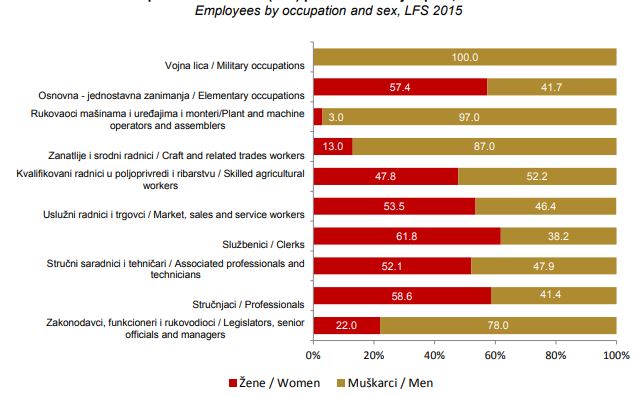 Figure 1: Employees by occupation and sex, LFS 2015Out of the total employees, 27.0% of them work in companies that belong to the state or municipality. Most workers are employed in private enterprises, even 54.0%, of this number women were 47.4%.Women are owners of only 4% of houses, 8% of land, and 14% of holiday houses in Montenegro. Without property, their chances for self-employment and economic empowerment are at a minimum due to the inability to provide guarantees for the repayment of the loan in the form of mortgages. Lack of ownership over property cause multiple deprivation against women: they remain dependent on others (mainly husbands), fall easily below the poverty line in case of internal or external shocks, and are discouraged to separate from partners in case of domestic violence (or for any other reason). The unemployment rate among women in the north is seven times higher than in the south and three times higher than the central region. More than half of unemployed women in rural areas have never tried to find a job. About 1/3 of women are housewives and perform tasks related to household maintenance, 5,7% went to school or studied, 10,3% said that the chances of getting a job are very small, and 10 % was retired. Most rural women have no pension insurance, due to a lack of earnings or cash, or because they work on their own property. Some of these women have never worked and, as such, have no pension insurance. Upwards of 6% of women do not have health insurance as they do not have regular contracts (36,7%) or their status in the country is not regulated (63,2%).Finally, women’s entrepreneurship constitutes only 9,6% of the overall registered entrepreneurship companies. Having in mind that the overall state economic agenda relies on the development of the entrepreneurial potential in the country this comes as significant concern about usage of the human capital but also gender dimension of the development. Barriers that women face and some of the findings were: women miss most by far too successfully start their own business is money and more favorable financing model (crediting). Other barriers include no assistance with preparing a business plan, choosing and equipping premises, insufficient tax exemptions in the first years of doing business, poor business contacts and lack of information about enterprise registration process. Lack of business contacts and good working experience, unsatisfactory level of managing and performing skills, insufficient level of education and no additional training for starting one’s own business, no knowledge of examples of good entrepreneurial practice are significant inhibiting factors for development of women entrepreneurship.Women’s participation in decision making and in politics with 18 % in the National Assembly is still lowest in the Western Balkan Region. As a result of established electoral quotas for the less represented gender, the representation of women on electoral lists after parliamentary elections in October 2012 has counted 30%, for the first time in Montenegro. Also, the introduction of this provision has led to increased participation of women in the Parliament of Montenegro, which has led to the best results in the last fifteen years reaching 17%. However, although this presented historically highest participation of women in Parliament ever, it still presents participation that is below minimum request for 30% as temporary measure for parity goal in future. Gender Analysis on the water sectorAccording to MONSTAT 2016, 4900 employees are employed in the Sector of water supply and wastewater management. The number of men is 3900 (80%), which means they are in the majority.Gender equality in the Montenegro is displayed in two key water management institutions in the Montenegro:Ministry of Agriculture and Rural Development, Water Management Department- 2 men and 5 women.Directorate for water- 5 women and 3 men. Data show that the number of employed women is the same or higher than men in both key institutions. In both cases, directors are men.Existing gender related policiesThe Constitution of Montenegro ("Official Gazette", No. 1/2007), in chapter "Human rights and freedoms", states that the state guarantees the equality of women and men and develops a policy of equal opportunities.Ministry for Human and Minority Rights is responsible for the implementation of gender equality in Montenegro.Laws regulating this field:Law on Gender Equality ("Official Gazette of the Republic of Montenegro", No. 46/07)Labor Law ("Official Gazette of Montenegro", No. 49/08, 59/2011)Law on the Prohibition of Discrimination ("Official Gazette of Montenegro", No. 46/10)Law on Protection against Domestic Violence ("Official Gazette of Montenegro", No. 46/10).In the National context, nine National Strategies have been adopted:National Program for the Integration of Montenegro in the EU 2008-2012National Strategy for Sustainable Development, with the Action Plan for the period 2011-2012National Strategy for Employment and Human Resources Development 2012-2015The Strategy for the Protection against Domestic Violence 2011-2015 Strategy for Combating Trafficking in Human Beings 2012-2018Strategy for Improving the Position of Roma and Egyptians in Montenegro with the Action Plan 2012-2016Strategy for Integration of Persons with Disabilities in MontenegroStrategy for the Conservation and Improvement of Reproductive HealthStrategy for Water Management, 2017The National Action Plan for Gender Equality focuses on the following strategic objectives: 1) improving human rights of women and gender equality; 2) gender-sensitive upbringing and education; 3) gender equality in economy; 4) gender-sensitive health care; 5) gender-based violence; 6) media and culture; 7) equality in the decision-making process in political and public life; and 8) international politics and cooperation and institutional mechanisms for the implementation of gender equality policies. The unemployment rate among women in the north is seven times higher than in the south and three times higher than the central region Women are severely underrepresented in entrepreneurship, Government, Parliament and most parliamentary committees, while there are more than 30% of women members only in the Committee for Gender Equality and the Committee for Education, Science, Culture and Sport. Key challenges include: 1) poor gender integration in policies, understaffed and under budgeted gender issues throughout institutions 2) need for further capacity development and assistance; and 3) lack of accountability as well as functional mechanisms for monitoring and evaluation on gender equality commitments.So far, two institutional mechanisms for achieving gender equality have been established in Montenegro: The Gender Equality Committee of the Parliament of the Republic of Montenegro was established on 11 July 2001 and, in accordance with its competencies, is considering draft laws, other regulations and general acts related to the implementation of the principle of gender equality; monitor the application of these rights through law enforcement and the promotion of gender equality principles, in particular in the field of child rights, family relations, employment, entrepreneurship, decision-making, education, health, social policy and information; participates in the preparation, drafting and harmonization of laws and other acts with the standards of European legislation and European Union programs relating to gender equality; affirms the signing of international documents dealing with this issue and monitors their implementation; cooperates with the appropriate working bodies of other parliaments and non-governmental organizations in this field. The Government of Montenegro established the Gender Equality Office. By the Law on Gender Equality, the Ministry for Human and Minority Rights has been designated as responsible for the tasks related to the achievement of gender equality. In April 2009, the Department of Gender Equality became an integral part of the Ministry of Human and Minority Rights.ANNEX H. UNDP Risk LogANNEX I. Results of the capacity assessment of the project implementing partner and HACT micro assessmentANNEX J. Co-financing Letters - provided separatelyANNEX K. UNDP Project Quality Assurance Report – provided separately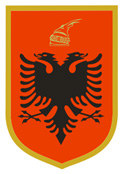 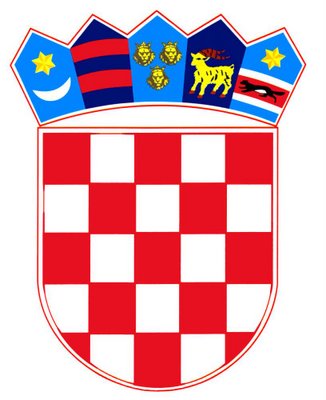 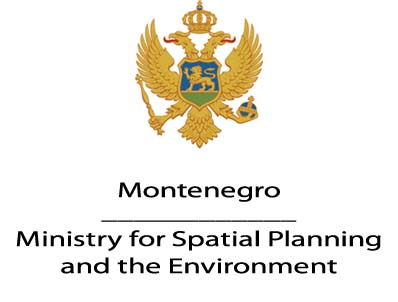 AlbaniaWater Resources Management AgencyPrime Minister OfficeBosnia and HerzegovinaMinistry of Foreign Trade and Economic RelationsCroatiaMinistry of Environment and EnergyMontenegroMinistry of Agriculture and Rural DevelopmentProject title:  Implementation of the Strategic Action Program (SAP) of the Dinaric Karst Aquifer System: improving groundwater governance and sustainability of related ecosystems. Project title:  Implementation of the Strategic Action Program (SAP) of the Dinaric Karst Aquifer System: improving groundwater governance and sustainability of related ecosystems. Project title:  Implementation of the Strategic Action Program (SAP) of the Dinaric Karst Aquifer System: improving groundwater governance and sustainability of related ecosystems. Project title:  Implementation of the Strategic Action Program (SAP) of the Dinaric Karst Aquifer System: improving groundwater governance and sustainability of related ecosystems. Project title:  Implementation of the Strategic Action Program (SAP) of the Dinaric Karst Aquifer System: improving groundwater governance and sustainability of related ecosystems. Project title:  Implementation of the Strategic Action Program (SAP) of the Dinaric Karst Aquifer System: improving groundwater governance and sustainability of related ecosystems. Countries:  Albania, Bosnia & Herzegovina, Croatia, MontenegroImplementing Partner (Executing Agency) :  UNESCO - IHPImplementing Partner (Executing Agency) :  UNESCO - IHPImplementing Partner (Executing Agency) :  UNESCO - IHPImplementing Partner (Executing Agency) :  UNESCO - IHPManagement Arrangements: Agency ExecutionRegional Programme Outcome: Outcome 1: Accelerating structural transformations through more effective governance systemsRegional Programme Outcome: Outcome 1: Accelerating structural transformations through more effective governance systemsRegional Programme Outcome: Outcome 1: Accelerating structural transformations through more effective governance systemsRegional Programme Outcome: Outcome 1: Accelerating structural transformations through more effective governance systemsRegional Programme Outcome: Outcome 1: Accelerating structural transformations through more effective governance systemsRegional Programme Outcome: Outcome 1: Accelerating structural transformations through more effective governance systemsRegional Programme: Output 1.6: Solutions and regulatory frameworks to address conservation, sustainable use and equitable benefit-sharing of natural resources, developed in line with international conventions and national legislation through regional and cross-regional initiativesRegional Programme: Output 1.6: Solutions and regulatory frameworks to address conservation, sustainable use and equitable benefit-sharing of natural resources, developed in line with international conventions and national legislation through regional and cross-regional initiativesRegional Programme: Output 1.6: Solutions and regulatory frameworks to address conservation, sustainable use and equitable benefit-sharing of natural resources, developed in line with international conventions and national legislation through regional and cross-regional initiativesRegional Programme: Output 1.6: Solutions and regulatory frameworks to address conservation, sustainable use and equitable benefit-sharing of natural resources, developed in line with international conventions and national legislation through regional and cross-regional initiativesRegional Programme: Output 1.6: Solutions and regulatory frameworks to address conservation, sustainable use and equitable benefit-sharing of natural resources, developed in line with international conventions and national legislation through regional and cross-regional initiativesRegional Programme: Output 1.6: Solutions and regulatory frameworks to address conservation, sustainable use and equitable benefit-sharing of natural resources, developed in line with international conventions and national legislation through regional and cross-regional initiativesUNDP Social and Environmental Screening Category: LowUNDP Social and Environmental Screening Category: LowUNDP Social and Environmental Screening Category: LowUNDP Gender Marker: GEN 1UNDP Gender Marker: GEN 1UNDP Gender Marker: GEN 1Atlas Project ID (formerly Award ID):  00119184Atlas Project ID (formerly Award ID):  00119184Atlas Project ID (formerly Award ID):  00119184Atlas Output ID (formerly Project ID):  00115716Atlas Output ID (formerly Project ID):  00115716Atlas Output ID (formerly Project ID):  00115716UNDP-GEF PIMS ID number:  5776UNDP-GEF PIMS ID number:  5776UNDP-GEF PIMS ID number:  5776GEF ID number: 9919GEF ID number: 9919GEF ID number: 9919Planned start date: October 2019 Planned start date: October 2019 Planned start date: October 2019 Planned end date: October 2024Planned end date: October 2024Planned end date: October 2024PAC meeting date : TBAPAC meeting date : TBAPAC meeting date : TBAPAC meeting date : TBAPAC meeting date : TBAPAC meeting date : TBABrief project description: The proposed project draws inspiration from the results of the GEF project “Groundwater Governance” and intends to implement the main steps recommended in the “Global Framework for Action” for setting the basis of sound groundwater governance in the Dinaric Karst region. This approach and vision perfectly adhere to the conclusions reached by the countries sharing the DIKTAS that are enshrined in the Strategic Action Program for the DIKTAS prepared by the countries and recently endorsed at ministerial level. The Project Objective is to catalyze effective multi-country cooperation for the sustainable management of the Dinaric Karst Aquifer System and its ecological resources by strengthening national and regional groundwater governance frameworks and institutional capacity.Brief project description: The proposed project draws inspiration from the results of the GEF project “Groundwater Governance” and intends to implement the main steps recommended in the “Global Framework for Action” for setting the basis of sound groundwater governance in the Dinaric Karst region. This approach and vision perfectly adhere to the conclusions reached by the countries sharing the DIKTAS that are enshrined in the Strategic Action Program for the DIKTAS prepared by the countries and recently endorsed at ministerial level. The Project Objective is to catalyze effective multi-country cooperation for the sustainable management of the Dinaric Karst Aquifer System and its ecological resources by strengthening national and regional groundwater governance frameworks and institutional capacity.Brief project description: The proposed project draws inspiration from the results of the GEF project “Groundwater Governance” and intends to implement the main steps recommended in the “Global Framework for Action” for setting the basis of sound groundwater governance in the Dinaric Karst region. This approach and vision perfectly adhere to the conclusions reached by the countries sharing the DIKTAS that are enshrined in the Strategic Action Program for the DIKTAS prepared by the countries and recently endorsed at ministerial level. The Project Objective is to catalyze effective multi-country cooperation for the sustainable management of the Dinaric Karst Aquifer System and its ecological resources by strengthening national and regional groundwater governance frameworks and institutional capacity.Brief project description: The proposed project draws inspiration from the results of the GEF project “Groundwater Governance” and intends to implement the main steps recommended in the “Global Framework for Action” for setting the basis of sound groundwater governance in the Dinaric Karst region. This approach and vision perfectly adhere to the conclusions reached by the countries sharing the DIKTAS that are enshrined in the Strategic Action Program for the DIKTAS prepared by the countries and recently endorsed at ministerial level. The Project Objective is to catalyze effective multi-country cooperation for the sustainable management of the Dinaric Karst Aquifer System and its ecological resources by strengthening national and regional groundwater governance frameworks and institutional capacity.Brief project description: The proposed project draws inspiration from the results of the GEF project “Groundwater Governance” and intends to implement the main steps recommended in the “Global Framework for Action” for setting the basis of sound groundwater governance in the Dinaric Karst region. This approach and vision perfectly adhere to the conclusions reached by the countries sharing the DIKTAS that are enshrined in the Strategic Action Program for the DIKTAS prepared by the countries and recently endorsed at ministerial level. The Project Objective is to catalyze effective multi-country cooperation for the sustainable management of the Dinaric Karst Aquifer System and its ecological resources by strengthening national and regional groundwater governance frameworks and institutional capacity.Brief project description: The proposed project draws inspiration from the results of the GEF project “Groundwater Governance” and intends to implement the main steps recommended in the “Global Framework for Action” for setting the basis of sound groundwater governance in the Dinaric Karst region. This approach and vision perfectly adhere to the conclusions reached by the countries sharing the DIKTAS that are enshrined in the Strategic Action Program for the DIKTAS prepared by the countries and recently endorsed at ministerial level. The Project Objective is to catalyze effective multi-country cooperation for the sustainable management of the Dinaric Karst Aquifer System and its ecological resources by strengthening national and regional groundwater governance frameworks and institutional capacity.Financing Plan Financing Plan Financing Plan Financing Plan Financing Plan Financing Plan GEF Trust Fund GEF Trust Fund GEF Trust Fund USD 5,145,000USD 5,145,000USD 5,145,000Total Budget administered by UNDP Total Budget administered by UNDP Total Budget administered by UNDP USD 5,145,000USD 5,145,000USD 5,145,000Parallel co-financing Parallel co-financing Parallel co-financing Parallel co-financing Parallel co-financing Parallel co-financing UNDP UNDP UNDP USD 350,000 in - kindUSD 350,000 in - kindUSD 350,000 in - kindRecipient Government: AlbaniaRecipient Government: AlbaniaRecipient Government: AlbaniaUSD 2,500,000 in-kindUSD 2,500,000 in-kindUSD 2,500,000 in-kindRecipient Government:  Bosnia & HerzegovinaRecipient Government:  Bosnia & HerzegovinaRecipient Government:  Bosnia & HerzegovinaUSD 2,500,000 in-kindUSD 2,500,000 in-kindUSD 2,500,000 in-kindRecipient Government:  Montenegro Recipient Government:  Montenegro Recipient Government:  Montenegro USD 2,500,000 in-kindUSD 2,500,000 in-kindUSD 2,500,000 in-kindDonor Agency: UNESCO - IHPDonor Agency: UNESCO - IHPDonor Agency: UNESCO - IHPUSD 4,000,000 in-kindUSD 4,000,000 in-kindUSD 4,000,000 in-kindDonor Government: CroatiaDonor Government: CroatiaDonor Government: CroatiaUSD 2,500,000 in-kindUSD 2,500,000 in-kindUSD 2,500,000 in-kindGlobal Water Partnership – Mediterannean (GWP-Med)Global Water Partnership – Mediterannean (GWP-Med)Global Water Partnership – Mediterannean (GWP-Med)USD 700,000 in - kindUSD 700,000 in - kindUSD 700,000 in - kindTotal co-financingTotal co-financingTotal co-financingUSD 15,050,000USD 15,050,000USD 15,050,000Grand-Total Project Financing (1)+(2)Grand-Total Project Financing (1)+(2)Grand-Total Project Financing (1)+(2)USD 20,195,000USD 20,195,000USD 20,195,000SignaturesSignaturesSignaturesSignaturesSignaturesSignaturesSignature:  Signature:  Agreed by IRHAgreed by IRHDate/Month/Year:Date/Month/Year:Signature:  Signature:  Agreed by  UNESCOAgreed by  UNESCODate/Month/Year:Date/Month/Year:AGSAlbanian Geological SurveyAPAction ProgramsCEDAWConvention on the Elimination of All Forms of Discrimination Against WomenCIEConsultation and Information Exchange BodyCITESConvention on International Trade in Endangered Species of Wild Fauna and FloraCSOCivil Society OrganisationCOCountry OfficeDWPADrinking Water Protected AreasDIKTAS Dinaric Karst Transboundary Aquifer SystemDPCDirect Project CostsDODissolved OxygenECElectric ConductivityECOSOCEconomic and Social CouncilEEAEuropean Environmental AgencyEGExpert GroupEOEnvironmental ObjectivesERCEvaluation Resource CenterEUEuropean UnionFAFocal AreaFAOFood Agriculture OrganizationFASRBFramework Agreement on the Sava River BasinFHMIFederal hydro-meteorological InstituteFSPFull Sized ProjectHGWGHydrogeology Working GroupGDEGroundwater Dependent EcosystemsGELGender LawGEFGlobal Environment FacilityGIZDeutsche Gesellschaft für Internationale Zusammenarbeit GISGeographic Information SystemGPAGlobal Program of ActionGSMGeological Survey of MontenegroGWDGroundwater Directive HMIHydrometeorological InstituteICPDRInternational Commission for the Protection of the Danube RiverIFIInternational Financial InstitutionIGSEWEInstitute of Geological Science Energy, Water and EnvironmentIHPInternational Hydrological Programme (UNESCO)IEOIndependent Evaluation OfficeIPHInstitute of Public HealthIRInception ReportIRHIstanbul Regional HubISOInternationaly System OrganisationISRBCInternational Sava River Basin CommissionIWGEF International Waters Focal AreaIWRMIntegrated Water Resources ManagementKMKnowledge ManagementM&EMonitoring & EvaluationMED EUWIMediterranean EU Water InitiativeMED MAPMediterranean Action Plan (UNEP)MTRMid-term ReviewMoFTERMinistry of Foreign Trade and Economic RelationsMOUMemorandum of UnderstandingNANRNational Agency of Natural ResourcesNEANational Environmental AgencyNEUNational Execution UnitNFPNational Focal PointNGONon-Governmental OrganizationNICNational Inter-ministerial Committee NIPNational Implementation PlanNSGENational Strategy and Action Plan on Gender EqualityNWCNational Water CouncilOFPOperational Focal PointPAProtected AreaPFDProject Framework DocumentPIF Project Identification FormPIRProject Implementation ReportPMUProject  Management Unit PPGProject Preparation Grant PSProject SpecialistPSCProject Steering CommitteeSBAAsStandard Basic Assistance AgreementQQuarterRBCRiver Basin CouncilRBMPRiver Basin Management PlansSAPStrategic Action Program or Strategic Action PlanSCSteering CommitteeSDGSustainable Development GoalsSEESouth Eastern EuropeSIPAState Investigation and Protection AgencyTBAsTransboundary AnalysisTDATransboundary Diagnostic AnalysisTETerminal EvaluationTORTerms of ReferenceUNUnited NationsUNDAFUnited Nations Development Assistance FrameworkUNDPUnited Nations Development ProgrammeUNDP POPPUnited Nations Development Programme Programme and Operations Policies and ProceduresUNECEUnited Nations Economic Commission for EuropeUNESCOUnited Nations Educational, Scientific and Cultural OrganizationWBWorld BankWFDWater Framework DirectiveWRMWater Resources Management Major issue of concern Basin Possible microbiological contamination of karst springs in the Bihać region (BiH) due to lack of wastewater treatment (mostly from Croatia); Possible contamination of karst springs in the Bihać region (BiH) by spills of PCBs from destroyed military installations including Željava Airport in the very state border area and Udbina which is located in Croatia; Absence of reliable data on groundwater consumption in rural areas without a centralized water supply; Existence of big cities close to TBA can project pressures on the TBAs environmentally due to extensive economic demands. Una Lack of water users’ analysis; Sanitary outflow from rural settlements is mostly unregulated (usually septic tanks that allow discharge in the ground); Construction of a hydro-power plant in the upper part of the Trebišnjica catchment is considered as an issue of concern by some stakeholders because of the possible change of water regime Downstream (Neretva River basin). Trebišnjica Possible contamination of the Prud spring utilized for water supply of several Croatian islands by nitrates, pesticides and phosphates as a result of agriculture activities in the Ljubuško Polje (BiH); Possible of contamination of the Prud spring due to the inadequate wastewater collection and treatment system of the town of Ljubuški; Possible contamination of the Neretva delta area due to the extensive use (or use of illegal types) of pesticides and fertilizers. Neretva Poor implementation of protection measures of drinking water in BiH; good implementation in Croatia; Possible water pollution at the springs in Croatia due to inadequate wastewater collection and treatment systems of settlements in BiH; Probable negative consequences on water quality due to the plans for developing large open pit coal mines in Duvanjsko and Livanjsko Poljes; Unregulated and/or unplanned economic activities based on the absence or abundance of water in the area. Cetina A concern from Montenegro is that although a part of Bilećko Lake’s catchment area is in Montenegrin territory, Montenegro doesn’t share benefits from the hydropower generated by using water from Bilećko Lake.Water from Bilećko Lake is used for water supply of the Herceg Novi municipality. The concern of Montenegro is that Montenegro pays a high price to the communal company of Konavle in Croatia for transfer of water to Herceg Novi. Connection of city to the Regional waterworks for Montenegrin Coast which will solve this late problem is underway. Bilećko Lake Lack of a sewage system in almost all the settlements in the TDA zone; A high degree of vulnerability of the karst aquifers because of the lack of vegetative cover and forests; Water exploitation and discharge without permits or control by the authorities; Lack of an appropriate drinking water system (water pipelines are local and amortized). Cemi/Cijevna Priority Action Expected Results 1 Joint design and testing of a regional groundwater quantity and quality monitoring network and associated data exchange and analysis protocols A common methodology to establish groundwater quantity and quality monitoring network in the entire Dinaric karst region will be adopted and a monitoring programme will be prepared for all the identified transboundary aquifers, including the optimal/minimal monitoring density and frequency, and an estimate of costs and time required for the program implementation. 2 Harmonization of criteria for (content and extend) of sanitary protection zones. Bilateral / multilateral agreements on the preparation of the joint Rulebook and guidelines for its implementation agreed and signed. The DIKTAS-level Rulebook prepared, agreed and adopted.3 Application and promotion of joint principles of sustainable management and equitable use of transboundary Dinaric karst aquifers. A multilateral agreement on the establishment and functioning of the Consultation and Information Exchange Body (CIE) and its Secretariat prepared. Coordinated measures to protect karst GWDEs prepared. Awareness of the public, local population and target groups raised.         Monitoring network        Monitoring networkRiver basinwellsspringsBuna –Drini River Basin4 wells4 springsMati river basin9 wells1 springErzen-Ishmi River Basin9 wellsShkumbini River Basin6 wellsSemani River Basin10 wells3 springsVjosa River Basin10 wells3 springsTotal4811Parameters and indicesMonitoring frequency Responsible institutionMain anions and cations (Na, K, Ca, Mg, Fetot , NH4, HCO3, Cl, SO4, NO3, NO2)2 times/yearAGSPhysical properties (pH, specific conductivity, permanganate index, or TOC)2 times/yearAGSTrace elements (Fe, As, Hg, Cd, Pb, Zn, Cu, Cr, etc.)2 times/year(In eleven monitoring stations)AGSGroundwater levels in monitoring wells, boreholes 2 times/year (Automatic monitoring well – every hour, at one monitoring station) AGSDIKTAS II Project – From Outcomes to ImpactsDIKTAS II Project – From Outcomes to ImpactsDIKTAS II Project – From Outcomes to ImpactsDIKTAS II Project – From Outcomes to ImpactsDIKTAS II Project – From Outcomes to ImpactsObjective: to catalyze effective multi-country cooperation for the sustainable management of the Dinaric Karst Aquifer System and its ecological resources by strengthening national and regional groundwater governance frameworks and institutional capacity.Objective: to catalyze effective multi-country cooperation for the sustainable management of the Dinaric Karst Aquifer System and its ecological resources by strengthening national and regional groundwater governance frameworks and institutional capacity.Objective: to catalyze effective multi-country cooperation for the sustainable management of the Dinaric Karst Aquifer System and its ecological resources by strengthening national and regional groundwater governance frameworks and institutional capacity.Objective: to catalyze effective multi-country cooperation for the sustainable management of the Dinaric Karst Aquifer System and its ecological resources by strengthening national and regional groundwater governance frameworks and institutional capacity.Objective: to catalyze effective multi-country cooperation for the sustainable management of the Dinaric Karst Aquifer System and its ecological resources by strengthening national and regional groundwater governance frameworks and institutional capacity.OutcomesAssumptionsandDriversIntermediate stateImpactsImpactsOutcomesAssumptionsandDriversIntermediate stateReduced environmental threatsEnvironmental benefits1. Institutionalization of periodic  multi-country expert consultations and information exchanges (SAP action 3)2. Adoption of sound groundwater governance principles and framework (SAP actions 2,3)3. Modern multi-purpose monitoring of karst groundwater enables effective management of the shared karstic waters and dependent ecosystems. (SAP action 1)4. Agreement on real-time harmonized data sharing enables effective transboundary cooperation. 5. Definition of national and/or binational action programmes, and of DIKTAS wide guidelines for reversing degradation trends in highly vulnerable areas accelerates remedial actions (SAP actions 1,2 and 3)6. Increased awareness among stakeholders, dissemination of project’s achievements and lessons learned, and strengthened gender equality and women empowerment facilitate adoption of good practices and policies. (SAP action 3)Assumption: The countries sharing the Dinaric karst Aquifer System remain fully committed to the SAP vision and strategic objectives.Drivers: 1.Shared recognition of need to manage and protect the groundwater resources of the region. 2. Regional cooperation and EU processes providing incentives and support structure.Replication of sound groundwater governance practices piloted by the project.Monitoring data produced by countries show positive trends fostering full SAP implementationThe CIE or equivalent body takes up responsibility for SAP implementationMitigation of stress on karst waters.Full SAP implementation reverses degradation trends and enhances sustainability of key karst ecosystems.Dinaric countries better prepared to face threats from global changes and climatic variability and change.Sound management and protection of regionally significant transboundary groundwater resources of the Balkan Peninsula foster sustainable development. Sustainable Development Goals Project’s ComponentsProject’s ComponentsProject’s ComponentsProject’s ComponentsSustainable Development Goals 1. Facilitating Multi- country cooperation2. Institutional strengthening for improved groundwater governance3. Focus on areas of transboundary influence and of special concern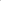 4. Awareness Raising and Gender mainstreamingSustainable Development Goals TargetsTargetsTargetsTargets5. Achieve gender equality and empower all women and girls 5.56. Ensure availability and sustainable management of water and sanitation for all 6.56.3, 6.4, 6.6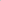 6.512. Ensure sustainable consumption and production patterns 12.212.213. Take urgent action to combat climate change and its impacts 13.313.113.113.115. Protect, restore and promote sustainable use of terrestrial ecosystems, sustainably manage forests, combat desertification, halt and reverse land degradation and halt biodiversity loss 15.1 Risk Level Mitigation Lack of sustained political support LowThe project design foresees activities that will strengthen country commitment through improved science and understanding, exchanges and consultations, awareness campaigns and capacity building This project will contribute to the following Sustainable Development Goal (s):  5, 6, 12, 13, 15This project will contribute to the following Sustainable Development Goal (s):  5, 6, 12, 13, 15This project will contribute to the following Sustainable Development Goal (s):  5, 6, 12, 13, 15This project will contribute to the following Sustainable Development Goal (s):  5, 6, 12, 13, 15This project will contribute to the following Sustainable Development Goal (s):  5, 6, 12, 13, 15This project will contribute to the following Sustainable Development Goal (s):  5, 6, 12, 13, 15This project will contribute to the following regional programme outcome included in the RegionalProgramme Document for Europe and the CIS 2018-2021: OUTCOME 1: Accelerating structural transformations through more effective governance systemsThis project will contribute to the following regional programme outcome included in the RegionalProgramme Document for Europe and the CIS 2018-2021: OUTCOME 1: Accelerating structural transformations through more effective governance systemsThis project will contribute to the following regional programme outcome included in the RegionalProgramme Document for Europe and the CIS 2018-2021: OUTCOME 1: Accelerating structural transformations through more effective governance systemsThis project will contribute to the following regional programme outcome included in the RegionalProgramme Document for Europe and the CIS 2018-2021: OUTCOME 1: Accelerating structural transformations through more effective governance systemsThis project will contribute to the following regional programme outcome included in the RegionalProgramme Document for Europe and the CIS 2018-2021: OUTCOME 1: Accelerating structural transformations through more effective governance systemsThis project will contribute to the following regional programme outcome included in the RegionalProgramme Document for Europe and the CIS 2018-2021: OUTCOME 1: Accelerating structural transformations through more effective governance systemsThis project will be linked to the following output of the UNDP Strategic Plan:Output 1.6: Solutions and regulatory frameworks to address conservation, sustainable use and equitable benefit-sharing of natural resources, developed in line with international conventions and national legislation through regional and cross-regional initiativesThis project will be linked to the following output of the UNDP Strategic Plan:Output 1.6: Solutions and regulatory frameworks to address conservation, sustainable use and equitable benefit-sharing of natural resources, developed in line with international conventions and national legislation through regional and cross-regional initiativesThis project will be linked to the following output of the UNDP Strategic Plan:Output 1.6: Solutions and regulatory frameworks to address conservation, sustainable use and equitable benefit-sharing of natural resources, developed in line with international conventions and national legislation through regional and cross-regional initiativesThis project will be linked to the following output of the UNDP Strategic Plan:Output 1.6: Solutions and regulatory frameworks to address conservation, sustainable use and equitable benefit-sharing of natural resources, developed in line with international conventions and national legislation through regional and cross-regional initiativesThis project will be linked to the following output of the UNDP Strategic Plan:Output 1.6: Solutions and regulatory frameworks to address conservation, sustainable use and equitable benefit-sharing of natural resources, developed in line with international conventions and national legislation through regional and cross-regional initiativesThis project will be linked to the following output of the UNDP Strategic Plan:Output 1.6: Solutions and regulatory frameworks to address conservation, sustainable use and equitable benefit-sharing of natural resources, developed in line with international conventions and national legislation through regional and cross-regional initiativesComponent/OutcomeObjective and Outcome IndicatorsBaselineMid-term TargetEnd of Project TargetRisks/AssumptionsComponent 1: Facilitating Multi- country cooperation (SAP Action 3)Outcome 1: Institutionalization of periodic multi-country expert consultations and information exchanges, and creation and strengthening of bilateral/multilateral conflict resolution mechanisms, provide the transboundary cooperation framework crucial for the sustainable utilization of shared karst waters, and for the protection of the Dinaric Karst ecosystems.1.1. Joint multi- disciplinary thematic expert group established by the project countries sharing the Dinaric karst Transboundary Aquifer.Incomplete information on selected six TBA basins’ boundaries, groundwater distribution, discharge mechanism and regime, as well as water reserves as prerequisite for sustainable management.Three joint multi- disciplinary thematic expert groups (EG) established and functioning for the SAP priority actions:1. Groundwater Resources and Eco-Systems Management Group (for SAP 1,2); 2. Governance and Legislation Group (SAP 2,3); and 3. Capacity Building and Dissemination Group (SAP 3).Joint expert groups with expanded scope institutionalized as technical arms of CIE.R: The countries provide limited information on GW in TBA concerning aquifers’ distribution, regime, water quality and availability.A: The countries have sufficient technical capacities for expertise required for EGs; EGs are strengthened by experienced international staff.Component 1: Facilitating Multi- country cooperation (SAP Action 3)Outcome 1: Institutionalization of periodic multi-country expert consultations and information exchanges, and creation and strengthening of bilateral/multilateral conflict resolution mechanisms, provide the transboundary cooperation framework crucial for the sustainable utilization of shared karst waters, and for the protection of the Dinaric Karst ecosystems.1.2. Draft Multilateral agreement for the establishment of Consultation and Information Exchange Body (CIE) and its Secretariat prepared for approval by Governments.Institutionalized mechanism for information and experiences exchange, consultations and resolution of conflicts are lacking.TORs of the CIE will be drafted in close cooperation with National Inter-ministerial Committees (NICS) and will be submitted for government aprooval.CIE, established and operational.R:The countries lack experience to discuss concrete technical aspects on how to assess GW quantity and quality, pressures on TBAs and how to establish criteria for karst waters sustainable use, equitable share and protection from pollution.A. Common work on establishment of monitoring networks, harmonization of criteria for sanitary protection will strength bi- and multilateral communication and create platform for CIE.Component 1: Facilitating Multi- country cooperation (SAP Action 3)Outcome 1: Institutionalization of periodic multi-country expert consultations and information exchanges, and creation and strengthening of bilateral/multilateral conflict resolution mechanisms, provide the transboundary cooperation framework crucial for the sustainable utilization of shared karst waters, and for the protection of the Dinaric Karst ecosystems.1.3. Options for the strengthening of existing Bilateral Agreements or establishment of new ones prepared for decision by governments.Bilateral agreements in place are too general and do not consider all technical aspects and specificities of karst terrains and their groundwater.Options identified and formulated.Revised or newly proposed Bilateral Agreements submitted for Government approval.R:The countries lack experience to discuss concrete technical aspects on how to assess GW quantity and quality, pressures on TBAs and how to establish criteria for karst waters sustainable use, equitable share and protection from pollution.A. Common work on establishment of monitoring networks, harmonization of criteria for sanitary protection will strength bi- and multilateral communication and create platform for CIE.Component 2: Institutional strengthening for improved groundwater governance (SAP Actions 2 and 3)Outcome 2:
Adoption of sound groundwater governance principles and frameworks, including emphasis on sanitary protection zones, harmonized across the Dinaric Karst Aquifer System, facilitated through the application of the methodology developed by the Groundwater Governance GEF project.2.1. National Groundwater governance diagnostic with an assessment of gaps and opportunities completed for all countries.Insufficient capacities of the national governmental bodies to deal with problems of water in karst terrains, adaptation of EU Water Framework Directive principles and experiences in national water practice, lack of harmonized methodology for sanitary protection zones delineation, and inspecting actual functioning of water and waste management.First draft of Groundwater governance national diagnostics, completed for all countries..National Groundwater Governance Diagnostics submitted for governments consideration.R: Lack of knowledge and capacities in national governmental bodies to introduce principles and methodology developed by GW Governance GEF project and other positive experiences in dealing with waters in karst.A: Good will of the countries to cooperate, exchange experiences, strength their national technical capacities, adapt water practice towards more sustainable water use and protection from pollution.Component 2: Institutional strengthening for improved groundwater governance (SAP Actions 2 and 3)Outcome 2:
Adoption of sound groundwater governance principles and frameworks, including emphasis on sanitary protection zones, harmonized across the Dinaric Karst Aquifer System, facilitated through the application of the methodology developed by the Groundwater Governance GEF project.2.2. National policy, legal and institutional developments, harmonized across countries, defined and submitted to countries for adoption.Insufficient capacities of the national governmental bodies to deal with problems of water in karst terrains, adaptation of EU Water Framework Directive principles and experiences in national water practice, lack of harmonized methodology for sanitary protection zones delineation, and inspecting actual functioning of water and waste management.Needed reforms identified and draft proposals prepared.All countries consider adoption of national policy, legal and institutional developments for the protection of karst aquifers.R: Lack of knowledge and capacities in national governmental bodies to introduce principles and methodology developed by GW Governance GEF project and other positive experiences in dealing with waters in karst.A: Good will of the countries to cooperate, exchange experiences, strength their national technical capacities, adapt water practice towards more sustainable water use and protection from pollution.Component 2: Institutional strengthening for improved groundwater governance (SAP Actions 2 and 3)Outcome 2:
Adoption of sound groundwater governance principles and frameworks, including emphasis on sanitary protection zones, harmonized across the Dinaric Karst Aquifer System, facilitated through the application of the methodology developed by the Groundwater Governance GEF project.2.3. # of training courses, among others : Hydro diplomacy; Gender analysis and mainstreaming; Land use policy and practice in karst terrains; Maintaining seasonal variations of karst waters and ensuring stable water supply; Study tour for water administrators and decision makers will be organized.Insufficient capacities of the national governmental bodies to deal with problems of water in karst terrains, adaptation of EU Water Framework Directive principles and experiences in national water practice, lack of harmonized methodology for sanitary protection zones delineation, and inspecting actual functioning of water and waste management.3 courses per country and 3 international courses completed.5 courses per country and 5 international courses completed.R: Lack of knowledge and capacities in national governmental bodies to introduce principles and methodology developed by GW Governance GEF project and other positive experiences in dealing with waters in karst.A: Good will of the countries to cooperate, exchange experiences, strength their national technical capacities, adapt water practice towards more sustainable water use and protection from pollution.Component 3: Monitoring karst waters and dependent ecosystems (SAP Action 1)Outcome 3
Modern multi-purpose monitoring of karst groundwater enables responsible entities at the local and at the regional level to effectively manage the shared karstic waters and dependent ecosystems.3.1 Design of DIKTAS-wide groundwater multi-purpose monitoring network harmonized across all four countries, completed.There is a lack of well- equipped monitoring stations and systematic observations of GW quality and quantity at the country level in BiH, MNE and ALB as well as in all six TBAs of major concerns, shared between all four project countries.There is a lack of national GW databases and mechanism of information exchange.Multi-purpose demonstration Monitoring Network tested in two areas of transboundary concern.The design of the regional groundwater monitoring network submitted for consideration by countries.A. Countries cognizant of the need for modern monitoring infrastructure for karst waters are committed to invest in the implementation on the ground of the network, and to share monitoring data.Outcome 4
Agreement on real-time harmonized data sharing enables effective transboundary cooperation.4.1 Joint real-time data sharing mechanism and harmonization of different national classification standards prepared for approval.There is a lack of well- equipped monitoring stations and systematic observations of GW quality and quantity at the country level in BiH, MNE and ALB as well as in all six TBAs of major concerns, shared between all four project countries.There is a lack of national GW databases and mechanism of information exchange.Quantitative and water quality monitoring data which will be exchanged between countries selected; Protocol for exchange data developed.Qualitative and quantitative data exchange protocols and storage systems agreed upon by countries.A. Countries cognizant of the need for modern monitoring infrastructure for karst waters are committed to invest in the implementation on the ground of the network, and to share monitoring data.Component 4: Focus on areas of transboundary influence and of special concern (SAP Action 2)Outcome 5: Definition of national and/or binational Action Programmes and of DIKTAS wide guidelines for reversing degradation trends in highly vulnerable areas accelerates remedial actions5.1. Number of Action Programmes for areas of transboundary influence identified in the TDA prepared and submitted for adoption at governmental level.Although 6 areas of transboundary influence of major concerns have been identified in the TDA, no remedial action nor program have been as yet undertaken at bilateral or national level.3 Action Programs prepared and ready for submission.6 Actions Programs prepared and submitted for adoption at government level.A. Countries are posed to act to ease potential water use conflicts in areas of transboundary influence and concern.Component 4: Focus on areas of transboundary influence and of special concern (SAP Action 2)Outcome 5: Definition of national and/or binational Action Programmes and of DIKTAS wide guidelines for reversing degradation trends in highly vulnerable areas accelerates remedial actions5.2. Rulebook of DIKTAS proposal for delineation of sanitary protection zones and measures for solid and liquid waste disposal.The need for harmonized guidelines has been clearly identified as an SAP priority.Draft Guidelines/ Rulebook ready for region-wide circulation.Examples of best practice in SPZ maintenance evaluated and reported.Guidelines submitted for Governments approval.A. All stakeholders in agreement on the need for a common approach to SPZs.Component 5: Awareness Raising and Gender mainstreaming (SAP Action 3)Outcome 6: Increased awareness at all levels, dissemination of project’s achievements and lessons learned, and strengthened gender equality and women empowerment, facilitate replication of good practices and policies.6.1. Number of dissemination, awareness raising events and educationStakeholders not fully aware of the need for harmonized management of DIKTAS, nor of the present situation of gender roles and equality.2 annual stocktaking meetings.4 annual stocktaking meetings.A. Countries convinced of the need for broad dissemination of project results, stakeholders participation, public participation, and promotion of gender equality.Component 5: Awareness Raising and Gender mainstreaming (SAP Action 3)Outcome 6: Increased awareness at all levels, dissemination of project’s achievements and lessons learned, and strengthened gender equality and women empowerment, facilitate replication of good practices and policies.6.2. Number of National Water Sector Gender Analysis completedStakeholders not fully aware of the need for harmonized management of DIKTAS, nor of the present situation of gender roles and equality.Water sector gender analyses completed in the four countries.Gender related policy and institutional developments submitted for approval by governments.A. Countries convinced of the need for broad dissemination of project results, stakeholders participation, public participation, and promotion of gender equality.Component 5: Awareness Raising and Gender mainstreaming (SAP Action 3)Outcome 6: Increased awareness at all levels, dissemination of project’s achievements and lessons learned, and strengthened gender equality and women empowerment, facilitate replication of good practices and policies.6.3. Number of experience notes prepared for posting in IW LEARN website. Participation in IW LEARN activities.Lack of experience in the GEF IW portfolio on karst waters.2 experience notes prepared.Participation in regional and international conferences conducted.4 experience notes prepared and presented at scientific conferences.A. Countries convinced of the need for broad dissemination of project results, stakeholders participation, public participation, and promotion of gender equality.GEF M&E requirementsPrimary responsibilityIndicative costs to be charged to the Project Budget  (US$)Indicative costs to be charged to the Project Budget  (US$)Time frameGEF M&E requirementsPrimary responsibilityGEF grantCo-financingTime frameInception Workshop Project ManagerImplementing Partner30,00020,000Within two months of project document signature Inception ReportProject ManagerImplementing PartnerNoneNoneWithin two weeks of inception workshopStandard UNDP monitoring and reporting PMUImplementing PartnerUNDP RTANoneNoneQuarterly, annuallyMonitoring of indicators in project results framework PMUImplementing PartnerNone20,000Annually GEF Project Implementation Report (PIR) Project Manager Implementing PartnerUNDP-GEF teamNoneNoneAnnually Lessons learned and knowledge generationProject Manager20,00010,000AnnuallyProject Steering Committee meetingsProject Steering CommitteeProject ManagerImplementing Partner60,00030,000At minimum annuallyMid-term GEF Tracking Tool Project Manager5,000 20,000Before mid-term review mission takes place.Independent Mid-term Review (MTR) and management response Implementing Partner, PMU and UNDP-GEF teamIstanbul Regional Hub25,00010,000Between 2nd and 3rd PIR.  Terminal GEF Tracking ToolProject Manager 5,000 20,000Before terminal evaluation mission takes placeIndependent Terminal Evaluation (TE) Implementing Partner, PMU and UNDP-GEF teamIstanbul Regional Hub35,00010,000At least three months before operational closureTOTAL indicative COST Excluding project team staff time, and UNDP staff and travel expenses TOTAL indicative COST Excluding project team staff time, and UNDP staff and travel expenses USD 180,000USD140,000Co-financing sourceCo-financing typeCo-financing amountPlanned Activities/OutputsRisksRisk Mitigation MeasuresUNDPIn-kind350,000Shared informationLowGEF Implementing AgencyUNESCO-IHPIn-kind 4,000,000Technical oversight of activities, technical assistance and training in karst groundwater governance and management, national and international institutional developments and updates, pilot coordination, training materialsLowImplementing PartnerGovernment of Albania In-kind2,500,000Staff time, data, communicationsMedium – Maintaining government interest on projectEnsuring project stays aligned with approved SAPGovernment of Bosnia - Herzegovina In-kind2,500,000Staff time, data, communicationsMedium – Maintaining government interest on projectEnsuring project stays aligned with approved SAPGovernment of CroatiaIn-kind2,500,000Staff time, data, communicationsMedium – Maintaining government interest on projectEnsuring project stays aligned with approved SAPGovernment of Montenegro  In-kind2,500,000Staff time, data, communicationsMedium – Maintaining government interest on projectEnsuring project stays aligned with approved SAPGWP-MedIn-kind700,000Groundwater governance diagnostic analysis, Stakeholder plan, Awarenes raising activitiesLowPartnerTotal Budget and Work PlanTotal Budget and Work PlanTotal Budget and Work PlanTotal Budget and Work PlanAtlas Proposal or Award ID:  00119184Atlas Primary Output Project ID:00115716Atlas Proposal or Award Title:Implementation of the SAP of the Dinaric Karst Aquifer System: improving groundwater governance and sustainability of related ecosystems.Implementation of the SAP of the Dinaric Karst Aquifer System: improving groundwater governance and sustainability of related ecosystems.Implementation of the SAP of the Dinaric Karst Aquifer System: improving groundwater governance and sustainability of related ecosystems.Atlas Business UnitSVK 10 - Regional Centre - IstanbulSVK 10 - Regional Centre - IstanbulSVK 10 - Regional Centre - IstanbulAtlas Primary Output Project TitleImplementation of the SAP of the Dinaric Karst Aquifer System: improving groundwater governance and sustainability of related ecosystems.Implementation of the SAP of the Dinaric Karst Aquifer System: improving groundwater governance and sustainability of related ecosystems.Implementation of the SAP of the Dinaric Karst Aquifer System: improving groundwater governance and sustainability of related ecosystems.UNDP-GEF PIMS No. 577657765776Implementing Partner UNESCO-IHPUNESCO-IHPUNESCO-IHPGEF Outcome/ Atlas ActivityResponsible Party/(Atlas Implementing Agent)Fund IDDonor NameAtlas Budgetary Account CodeATLAS Budget DescriptionAmount Year 1 (USD)Amount Year 2 (USD)Amount Year 3 (USD)Amount Year 4  (USD)Amount Year 5
(USD)Total (USD)See Budget Note:GEF Outcome/ Atlas ActivityResponsible Party/(Atlas Implementing Agent)Fund IDDonor NameAtlas Budgetary Account CodeATLAS Budget DescriptionAmount Year 1 (USD)Amount Year 2 (USD)Amount Year 3 (USD)Amount Year 4  (USD)Amount Year 5
(USD)Total (USD)See Budget Note:COMPONENT 1: 
FACILITATING MULTI-COUNTRY COOPERATIONUNESCO-IHP62000GEF71200International Consultants50,00050,00040,00025,00010,000175,000ACOMPONENT 1: 
FACILITATING MULTI-COUNTRY COOPERATIONUNESCO-IHP62000GEF71300Local Consultants40,00039,00034,00020,0007,000140,000BCOMPONENT 1: 
FACILITATING MULTI-COUNTRY COOPERATIONUNESCO-IHP62000GEF72100Contractual Services 30,00030,00029,00020,00010,000119,000CCOMPONENT 1: 
FACILITATING MULTI-COUNTRY COOPERATIONUNESCO-IHP62000GEF71600Travel20,00020,00017,00010,0003,00070,000DCOMPONENT 1: 
FACILITATING MULTI-COUNTRY COOPERATIONUNESCO-IHP62000GEF75700Training / workshops30,00029,00026,00015,0005,000105,000ECOMPONENT 1: 
FACILITATING MULTI-COUNTRY COOPERATIONUNESCO-IHP62000GEF72200Equipment and Furniture20,00020,00017,00010,0003,00070,000FCOMPONENT 1: 
FACILITATING MULTI-COUNTRY COOPERATIONUNESCO-IHP62000GEF72500Office supplies4,0005,0006,0004,0002,00021,000GCOMPONENT 1: 
FACILITATING MULTI-COUNTRY COOPERATIONUNESCO-IHP62000GEFsub - total GEF194,000193,000169,000104,00040,000700,000COMPONENT 2:
 INSTITUTIONAL STRENGTHENING FOR IMPROVED GROUNDWATER GOVERNANCE (SAP ACTIONS 2 AND 3) UNESCO-IHP62000GEF71200International Consultants30,00090,00090,00040,0000250,000ACOMPONENT 2:
 INSTITUTIONAL STRENGTHENING FOR IMPROVED GROUNDWATER GOVERNANCE (SAP ACTIONS 2 AND 3) UNESCO-IHP62000GEF71300Local Consultants24,00072,00072,00032,0000200,000BCOMPONENT 2:
 INSTITUTIONAL STRENGTHENING FOR IMPROVED GROUNDWATER GOVERNANCE (SAP ACTIONS 2 AND 3) UNESCO-IHP62000GEF72100Contractual Services 20,00060,00060,00030,0000170,000CCOMPONENT 2:
 INSTITUTIONAL STRENGTHENING FOR IMPROVED GROUNDWATER GOVERNANCE (SAP ACTIONS 2 AND 3) UNESCO-IHP62000GEF71600Travel12,00036,00036,00016,0000100,000DCOMPONENT 2:
 INSTITUTIONAL STRENGTHENING FOR IMPROVED GROUNDWATER GOVERNANCE (SAP ACTIONS 2 AND 3) UNESCO-IHP62000GEF75700Trainings / workshops18,00054,00054,00024,0000150,000ECOMPONENT 2:
 INSTITUTIONAL STRENGTHENING FOR IMPROVED GROUNDWATER GOVERNANCE (SAP ACTIONS 2 AND 3) UNESCO-IHP62000GEF72200Equipment and Furniture12,00036,00036,00016,0000100,000FCOMPONENT 2:
 INSTITUTIONAL STRENGTHENING FOR IMPROVED GROUNDWATER GOVERNANCE (SAP ACTIONS 2 AND 3) UNESCO-IHP62000GEF72500Office supplies 6,00010,00010,0004,000030,000GCOMPONENT 2:
 INSTITUTIONAL STRENGTHENING FOR IMPROVED GROUNDWATER GOVERNANCE (SAP ACTIONS 2 AND 3) UNESCO-IHP62000GEFsub-total GEF 122,000358,000358,000 162,000 0 1,000,000COMPONENT 2:
 INSTITUTIONAL STRENGTHENING FOR IMPROVED GROUNDWATER GOVERNANCE (SAP ACTIONS 2 AND 3) UNESCO-IHP62000GEFOMPONENT 3: 
MONITORING KARST WATERS AND DEPENDENT ECOSYSTEMS (SAP ACTION 1) UNESCO-IHP62000GEF71200International Consultants30,00080,000120,00080,00015,000325,000AOMPONENT 3: 
MONITORING KARST WATERS AND DEPENDENT ECOSYSTEMS (SAP ACTION 1) UNESCO-IHP62000GEF71300Local Consultants22,00070,00094,00066,0008,000260,000BOMPONENT 3: 
MONITORING KARST WATERS AND DEPENDENT ECOSYSTEMS (SAP ACTION 1) UNESCO-IHP62000GEF72100Contractual Services 21,00060,00070,00060,00010,000221,000COMPONENT 3: 
MONITORING KARST WATERS AND DEPENDENT ECOSYSTEMS (SAP ACTION 1) UNESCO-IHP62000GEF71600Travel12,00035,00047,00032,0004,000130,000DOMPONENT 3: 
MONITORING KARST WATERS AND DEPENDENT ECOSYSTEMS (SAP ACTION 1) UNESCO-IHP62000GEF75700Trainings / workshops18,00052,00070,00049,0006,000195,000EOMPONENT 3: 
MONITORING KARST WATERS AND DEPENDENT ECOSYSTEMS (SAP ACTION 1) UNESCO-IHP62000GEF72200Equipment and Furniture12,00035,00047,00032,0004,000130,000FOMPONENT 3: 
MONITORING KARST WATERS AND DEPENDENT ECOSYSTEMS (SAP ACTION 1) UNESCO-IHP62000GEF72500Office supplies 7,00010,00010,00010,0002,00039,000GOMPONENT 3: 
MONITORING KARST WATERS AND DEPENDENT ECOSYSTEMS (SAP ACTION 1) UNESCO-IHP62000GEFsub-total GEF 122,000 342,000 458,000329,00049,000 1,300,000COMPONENT 4: 
FOCUS ON AREAS OF TRANSBOUNDARY INFLUENCE AND OF SPECIAL CONCERNUNESCO-IHP62000GEF71200International Consultants0130,000130,00060,00030,000350,000ACOMPONENT 4: 
FOCUS ON AREAS OF TRANSBOUNDARY INFLUENCE AND OF SPECIAL CONCERNUNESCO-IHP62000GEF71300Local Consultants0104,000104,00050,00022,000280,000BCOMPONENT 4: 
FOCUS ON AREAS OF TRANSBOUNDARY INFLUENCE AND OF SPECIAL CONCERNUNESCO-IHP62000GEF72100Contractual services 078,00078,00065,00017,000238,000CCOMPONENT 4: 
FOCUS ON AREAS OF TRANSBOUNDARY INFLUENCE AND OF SPECIAL CONCERNUNESCO-IHP62000GEF71600Travel052,00052,00025,00011,000140,000DCOMPONENT 4: 
FOCUS ON AREAS OF TRANSBOUNDARY INFLUENCE AND OF SPECIAL CONCERNUNESCO-IHP62000GEF75700Trainings / workshops077,00077,00039,00017,000210,000ECOMPONENT 4: 
FOCUS ON AREAS OF TRANSBOUNDARY INFLUENCE AND OF SPECIAL CONCERNUNESCO-IHP62000GEF72200Equipment and furniture05200052,00025,00011,000140,000FCOMPONENT 4: 
FOCUS ON AREAS OF TRANSBOUNDARY INFLUENCE AND OF SPECIAL CONCERNUNESCO-IHP62000GEF72500Office supplies 012,00015,00010,0005,00042,000GCOMPONENT 4: 
FOCUS ON AREAS OF TRANSBOUNDARY INFLUENCE AND OF SPECIAL CONCERNUNESCO-IHP62000GEFsub-total GEF 0 505,000508,000274,000 113,000 1,400,000COMPONENT 5:  AWARENESS RAISING AND GENDER MAINSTREAMING (SAP ACTION 3) UNESCO-IHP62000GEF71200International Consultants025,00025,00060,00015,000125,000ACOMPONENT 5:  AWARENESS RAISING AND GENDER MAINSTREAMING (SAP ACTION 3) UNESCO-IHP62000GEF71300Local Consultants020,00020,00048,00012,000100,000BCOMPONENT 5:  AWARENESS RAISING AND GENDER MAINSTREAMING (SAP ACTION 3) UNESCO-IHP62000GEF72100Contractual Services 015,00025,00036,0009,00085,000CCOMPONENT 5:  AWARENESS RAISING AND GENDER MAINSTREAMING (SAP ACTION 3) UNESCO-IHP62000GEF71600Travel01000010,00024,0006,00050,000DCOMPONENT 5:  AWARENESS RAISING AND GENDER MAINSTREAMING (SAP ACTION 3) UNESCO-IHP62000GEF75700Trainings / workshops015,00015,00036,0009,00075,000ECOMPONENT 5:  AWARENESS RAISING AND GENDER MAINSTREAMING (SAP ACTION 3) UNESCO-IHP62000GEF72200Equipment and furniture010,00010,00024,0006,00050,000FCOMPONENT 5:  AWARENESS RAISING AND GENDER MAINSTREAMING (SAP ACTION 3) UNESCO-IHP62000GEF72500Office supplies 05,0005,0005,000015,000GCOMPONENT 5:  AWARENESS RAISING AND GENDER MAINSTREAMING (SAP ACTION 3) UNESCO-IHP62000GEFsub-total GEF 0 100,000110,000233,000 57,000 500,000PROJECT MANAGEMENTUNESCO-IHP62000GEF71200International Consultants21,60021,60021,60021,60020,100106,500APROJECT MANAGEMENTUNESCO-IHP62000GEF71300Local Consultants19,00018,00017,75016,00015,00085,750BPROJECT MANAGEMENTUNESCO-IHP62000GEF71600Travel10000975070005000500036,750DPROJECT MANAGEMENTUNESCO-IHP62000GEF72200Equipment and furniture30003,0003,0003,000012,000FPROJECT MANAGEMENTUNESCO-IHP62000GEF72500Office Supplies1000100010005005004,000GPROJECT MANAGEMENTUNESCO-IHP62000GEFsub-total54,60053,35050,35046,10040,600245,000PROJECT TOTALPROJECT TOTAL 492,600 1,551,3501,653,350  1,148,100 299,6005,145,000AmountYear 1USD ($)AmountYear 2USD ($)AmountYear 3USD ($)AmountYear 4USD ($)AmountYear 5USD ($)Total GEF (Cash)492,6001,551,3501,653,350 1,148,100299,6005,145,000UNDP (in – kind) 70,00070,00070,00070,00070,000350,000Government of Albania (in - kind)500,000500,000500,000500,000500,0002,500,000Government of Bosnia - Herzegovina (in – kind)500,000500,000500,000500,000500,0002,500,000Government of Croatia (in – kind)500,000500,000500,000500,000500,0002,500,000Government of Montenegro (in – kind)500,000500,000500,000500,000500,0002,500,000UNESCO – IHP ( in – kind)800,000800,000800,000800,000800,0004,000,000GWP-Med (in – kind)140,000140,000140,000140,000140,000700,000TOTAL3,502,6004,561,3504,663,3504,158,1003,309,60020,195,000OutputIndicatorResponsible PartyYear 1Year 1Year 1Year 1Year 2Year 2Year 2Year 2Year 3Year 3Year 3Year 3Year 4Year 4Year 4Year 4Year 5Year 5Year 5Year 5OutputIndicatorResponsible PartyQ1Q2Q3Q4Q1Q2Q3Q4Q1Q2Q3Q4Q1Q2Q3Q4Q1Q2Q3Q4COMPONENT 1. FACILITATING MULTI-COUNTRY COOPERATION COMPONENT 1. FACILITATING MULTI-COUNTRY COOPERATION COMPONENT 1. FACILITATING MULTI-COUNTRY COOPERATION COMPONENT 1. FACILITATING MULTI-COUNTRY COOPERATION COMPONENT 1. FACILITATING MULTI-COUNTRY COOPERATION COMPONENT 1. FACILITATING MULTI-COUNTRY COOPERATION COMPONENT 1. FACILITATING MULTI-COUNTRY COOPERATION COMPONENT 1. FACILITATING MULTI-COUNTRY COOPERATION COMPONENT 1. FACILITATING MULTI-COUNTRY COOPERATION COMPONENT 1. FACILITATING MULTI-COUNTRY COOPERATION COMPONENT 1. FACILITATING MULTI-COUNTRY COOPERATION COMPONENT 1. FACILITATING MULTI-COUNTRY COOPERATION COMPONENT 1. FACILITATING MULTI-COUNTRY COOPERATION COMPONENT 1. FACILITATING MULTI-COUNTRY COOPERATION COMPONENT 1. FACILITATING MULTI-COUNTRY COOPERATION COMPONENT 1. FACILITATING MULTI-COUNTRY COOPERATION COMPONENT 1. FACILITATING MULTI-COUNTRY COOPERATION COMPONENT 1. FACILITATING MULTI-COUNTRY COOPERATION COMPONENT 1. FACILITATING MULTI-COUNTRY COOPERATION COMPONENT 1. FACILITATING MULTI-COUNTRY COOPERATION COMPONENT 1. FACILITATING MULTI-COUNTRY COOPERATION COMPONENT 1. FACILITATING MULTI-COUNTRY COOPERATION COMPONENT 1. FACILITATING MULTI-COUNTRY COOPERATION OUTCOME 1: INSTITUTIONALIZATION OF PERIODIC MULTI-COUNTRY EXPERT CONSULTATIONS AND INFORMATION EXCHANGES, AND CREATION AND STRENGTHENING OF BILATERAL/MULTILATERAL CONFLICT RESOLUTION MECHANISMS PROVIDE THE TRANSBOUNDARY COOPERATION FRAMEWORK CRUCIAL FOR THE SUSTAINABLE UTILIZATION OF SHARED KARST WATERS, AND FOR THE PROTECTION OF THE DINARIC KARST ECOSYSTEMS. (SAP ACTION 3) OUTCOME 1: INSTITUTIONALIZATION OF PERIODIC MULTI-COUNTRY EXPERT CONSULTATIONS AND INFORMATION EXCHANGES, AND CREATION AND STRENGTHENING OF BILATERAL/MULTILATERAL CONFLICT RESOLUTION MECHANISMS PROVIDE THE TRANSBOUNDARY COOPERATION FRAMEWORK CRUCIAL FOR THE SUSTAINABLE UTILIZATION OF SHARED KARST WATERS, AND FOR THE PROTECTION OF THE DINARIC KARST ECOSYSTEMS. (SAP ACTION 3) OUTCOME 1: INSTITUTIONALIZATION OF PERIODIC MULTI-COUNTRY EXPERT CONSULTATIONS AND INFORMATION EXCHANGES, AND CREATION AND STRENGTHENING OF BILATERAL/MULTILATERAL CONFLICT RESOLUTION MECHANISMS PROVIDE THE TRANSBOUNDARY COOPERATION FRAMEWORK CRUCIAL FOR THE SUSTAINABLE UTILIZATION OF SHARED KARST WATERS, AND FOR THE PROTECTION OF THE DINARIC KARST ECOSYSTEMS. (SAP ACTION 3) OUTCOME 1: INSTITUTIONALIZATION OF PERIODIC MULTI-COUNTRY EXPERT CONSULTATIONS AND INFORMATION EXCHANGES, AND CREATION AND STRENGTHENING OF BILATERAL/MULTILATERAL CONFLICT RESOLUTION MECHANISMS PROVIDE THE TRANSBOUNDARY COOPERATION FRAMEWORK CRUCIAL FOR THE SUSTAINABLE UTILIZATION OF SHARED KARST WATERS, AND FOR THE PROTECTION OF THE DINARIC KARST ECOSYSTEMS. (SAP ACTION 3) OUTCOME 1: INSTITUTIONALIZATION OF PERIODIC MULTI-COUNTRY EXPERT CONSULTATIONS AND INFORMATION EXCHANGES, AND CREATION AND STRENGTHENING OF BILATERAL/MULTILATERAL CONFLICT RESOLUTION MECHANISMS PROVIDE THE TRANSBOUNDARY COOPERATION FRAMEWORK CRUCIAL FOR THE SUSTAINABLE UTILIZATION OF SHARED KARST WATERS, AND FOR THE PROTECTION OF THE DINARIC KARST ECOSYSTEMS. (SAP ACTION 3) OUTCOME 1: INSTITUTIONALIZATION OF PERIODIC MULTI-COUNTRY EXPERT CONSULTATIONS AND INFORMATION EXCHANGES, AND CREATION AND STRENGTHENING OF BILATERAL/MULTILATERAL CONFLICT RESOLUTION MECHANISMS PROVIDE THE TRANSBOUNDARY COOPERATION FRAMEWORK CRUCIAL FOR THE SUSTAINABLE UTILIZATION OF SHARED KARST WATERS, AND FOR THE PROTECTION OF THE DINARIC KARST ECOSYSTEMS. (SAP ACTION 3) OUTCOME 1: INSTITUTIONALIZATION OF PERIODIC MULTI-COUNTRY EXPERT CONSULTATIONS AND INFORMATION EXCHANGES, AND CREATION AND STRENGTHENING OF BILATERAL/MULTILATERAL CONFLICT RESOLUTION MECHANISMS PROVIDE THE TRANSBOUNDARY COOPERATION FRAMEWORK CRUCIAL FOR THE SUSTAINABLE UTILIZATION OF SHARED KARST WATERS, AND FOR THE PROTECTION OF THE DINARIC KARST ECOSYSTEMS. (SAP ACTION 3) OUTCOME 1: INSTITUTIONALIZATION OF PERIODIC MULTI-COUNTRY EXPERT CONSULTATIONS AND INFORMATION EXCHANGES, AND CREATION AND STRENGTHENING OF BILATERAL/MULTILATERAL CONFLICT RESOLUTION MECHANISMS PROVIDE THE TRANSBOUNDARY COOPERATION FRAMEWORK CRUCIAL FOR THE SUSTAINABLE UTILIZATION OF SHARED KARST WATERS, AND FOR THE PROTECTION OF THE DINARIC KARST ECOSYSTEMS. (SAP ACTION 3) OUTCOME 1: INSTITUTIONALIZATION OF PERIODIC MULTI-COUNTRY EXPERT CONSULTATIONS AND INFORMATION EXCHANGES, AND CREATION AND STRENGTHENING OF BILATERAL/MULTILATERAL CONFLICT RESOLUTION MECHANISMS PROVIDE THE TRANSBOUNDARY COOPERATION FRAMEWORK CRUCIAL FOR THE SUSTAINABLE UTILIZATION OF SHARED KARST WATERS, AND FOR THE PROTECTION OF THE DINARIC KARST ECOSYSTEMS. (SAP ACTION 3) OUTCOME 1: INSTITUTIONALIZATION OF PERIODIC MULTI-COUNTRY EXPERT CONSULTATIONS AND INFORMATION EXCHANGES, AND CREATION AND STRENGTHENING OF BILATERAL/MULTILATERAL CONFLICT RESOLUTION MECHANISMS PROVIDE THE TRANSBOUNDARY COOPERATION FRAMEWORK CRUCIAL FOR THE SUSTAINABLE UTILIZATION OF SHARED KARST WATERS, AND FOR THE PROTECTION OF THE DINARIC KARST ECOSYSTEMS. (SAP ACTION 3) OUTCOME 1: INSTITUTIONALIZATION OF PERIODIC MULTI-COUNTRY EXPERT CONSULTATIONS AND INFORMATION EXCHANGES, AND CREATION AND STRENGTHENING OF BILATERAL/MULTILATERAL CONFLICT RESOLUTION MECHANISMS PROVIDE THE TRANSBOUNDARY COOPERATION FRAMEWORK CRUCIAL FOR THE SUSTAINABLE UTILIZATION OF SHARED KARST WATERS, AND FOR THE PROTECTION OF THE DINARIC KARST ECOSYSTEMS. (SAP ACTION 3) OUTCOME 1: INSTITUTIONALIZATION OF PERIODIC MULTI-COUNTRY EXPERT CONSULTATIONS AND INFORMATION EXCHANGES, AND CREATION AND STRENGTHENING OF BILATERAL/MULTILATERAL CONFLICT RESOLUTION MECHANISMS PROVIDE THE TRANSBOUNDARY COOPERATION FRAMEWORK CRUCIAL FOR THE SUSTAINABLE UTILIZATION OF SHARED KARST WATERS, AND FOR THE PROTECTION OF THE DINARIC KARST ECOSYSTEMS. (SAP ACTION 3) OUTCOME 1: INSTITUTIONALIZATION OF PERIODIC MULTI-COUNTRY EXPERT CONSULTATIONS AND INFORMATION EXCHANGES, AND CREATION AND STRENGTHENING OF BILATERAL/MULTILATERAL CONFLICT RESOLUTION MECHANISMS PROVIDE THE TRANSBOUNDARY COOPERATION FRAMEWORK CRUCIAL FOR THE SUSTAINABLE UTILIZATION OF SHARED KARST WATERS, AND FOR THE PROTECTION OF THE DINARIC KARST ECOSYSTEMS. (SAP ACTION 3) OUTCOME 1: INSTITUTIONALIZATION OF PERIODIC MULTI-COUNTRY EXPERT CONSULTATIONS AND INFORMATION EXCHANGES, AND CREATION AND STRENGTHENING OF BILATERAL/MULTILATERAL CONFLICT RESOLUTION MECHANISMS PROVIDE THE TRANSBOUNDARY COOPERATION FRAMEWORK CRUCIAL FOR THE SUSTAINABLE UTILIZATION OF SHARED KARST WATERS, AND FOR THE PROTECTION OF THE DINARIC KARST ECOSYSTEMS. (SAP ACTION 3) OUTCOME 1: INSTITUTIONALIZATION OF PERIODIC MULTI-COUNTRY EXPERT CONSULTATIONS AND INFORMATION EXCHANGES, AND CREATION AND STRENGTHENING OF BILATERAL/MULTILATERAL CONFLICT RESOLUTION MECHANISMS PROVIDE THE TRANSBOUNDARY COOPERATION FRAMEWORK CRUCIAL FOR THE SUSTAINABLE UTILIZATION OF SHARED KARST WATERS, AND FOR THE PROTECTION OF THE DINARIC KARST ECOSYSTEMS. (SAP ACTION 3) OUTCOME 1: INSTITUTIONALIZATION OF PERIODIC MULTI-COUNTRY EXPERT CONSULTATIONS AND INFORMATION EXCHANGES, AND CREATION AND STRENGTHENING OF BILATERAL/MULTILATERAL CONFLICT RESOLUTION MECHANISMS PROVIDE THE TRANSBOUNDARY COOPERATION FRAMEWORK CRUCIAL FOR THE SUSTAINABLE UTILIZATION OF SHARED KARST WATERS, AND FOR THE PROTECTION OF THE DINARIC KARST ECOSYSTEMS. (SAP ACTION 3) OUTCOME 1: INSTITUTIONALIZATION OF PERIODIC MULTI-COUNTRY EXPERT CONSULTATIONS AND INFORMATION EXCHANGES, AND CREATION AND STRENGTHENING OF BILATERAL/MULTILATERAL CONFLICT RESOLUTION MECHANISMS PROVIDE THE TRANSBOUNDARY COOPERATION FRAMEWORK CRUCIAL FOR THE SUSTAINABLE UTILIZATION OF SHARED KARST WATERS, AND FOR THE PROTECTION OF THE DINARIC KARST ECOSYSTEMS. (SAP ACTION 3) OUTCOME 1: INSTITUTIONALIZATION OF PERIODIC MULTI-COUNTRY EXPERT CONSULTATIONS AND INFORMATION EXCHANGES, AND CREATION AND STRENGTHENING OF BILATERAL/MULTILATERAL CONFLICT RESOLUTION MECHANISMS PROVIDE THE TRANSBOUNDARY COOPERATION FRAMEWORK CRUCIAL FOR THE SUSTAINABLE UTILIZATION OF SHARED KARST WATERS, AND FOR THE PROTECTION OF THE DINARIC KARST ECOSYSTEMS. (SAP ACTION 3) OUTCOME 1: INSTITUTIONALIZATION OF PERIODIC MULTI-COUNTRY EXPERT CONSULTATIONS AND INFORMATION EXCHANGES, AND CREATION AND STRENGTHENING OF BILATERAL/MULTILATERAL CONFLICT RESOLUTION MECHANISMS PROVIDE THE TRANSBOUNDARY COOPERATION FRAMEWORK CRUCIAL FOR THE SUSTAINABLE UTILIZATION OF SHARED KARST WATERS, AND FOR THE PROTECTION OF THE DINARIC KARST ECOSYSTEMS. (SAP ACTION 3) OUTCOME 1: INSTITUTIONALIZATION OF PERIODIC MULTI-COUNTRY EXPERT CONSULTATIONS AND INFORMATION EXCHANGES, AND CREATION AND STRENGTHENING OF BILATERAL/MULTILATERAL CONFLICT RESOLUTION MECHANISMS PROVIDE THE TRANSBOUNDARY COOPERATION FRAMEWORK CRUCIAL FOR THE SUSTAINABLE UTILIZATION OF SHARED KARST WATERS, AND FOR THE PROTECTION OF THE DINARIC KARST ECOSYSTEMS. (SAP ACTION 3) OUTCOME 1: INSTITUTIONALIZATION OF PERIODIC MULTI-COUNTRY EXPERT CONSULTATIONS AND INFORMATION EXCHANGES, AND CREATION AND STRENGTHENING OF BILATERAL/MULTILATERAL CONFLICT RESOLUTION MECHANISMS PROVIDE THE TRANSBOUNDARY COOPERATION FRAMEWORK CRUCIAL FOR THE SUSTAINABLE UTILIZATION OF SHARED KARST WATERS, AND FOR THE PROTECTION OF THE DINARIC KARST ECOSYSTEMS. (SAP ACTION 3) OUTCOME 1: INSTITUTIONALIZATION OF PERIODIC MULTI-COUNTRY EXPERT CONSULTATIONS AND INFORMATION EXCHANGES, AND CREATION AND STRENGTHENING OF BILATERAL/MULTILATERAL CONFLICT RESOLUTION MECHANISMS PROVIDE THE TRANSBOUNDARY COOPERATION FRAMEWORK CRUCIAL FOR THE SUSTAINABLE UTILIZATION OF SHARED KARST WATERS, AND FOR THE PROTECTION OF THE DINARIC KARST ECOSYSTEMS. (SAP ACTION 3) OUTCOME 1: INSTITUTIONALIZATION OF PERIODIC MULTI-COUNTRY EXPERT CONSULTATIONS AND INFORMATION EXCHANGES, AND CREATION AND STRENGTHENING OF BILATERAL/MULTILATERAL CONFLICT RESOLUTION MECHANISMS PROVIDE THE TRANSBOUNDARY COOPERATION FRAMEWORK CRUCIAL FOR THE SUSTAINABLE UTILIZATION OF SHARED KARST WATERS, AND FOR THE PROTECTION OF THE DINARIC KARST ECOSYSTEMS. (SAP ACTION 3) Output 1.1. Joint multi- disciplinary thematic expert groups established by project countries and the support of Project agencies.Output 1.2. Draft multilateral agreement on the establishment of Consultation and Information Exchange Body (CIE) and its Secretariat prepared for Governments’ approval.Output 1.3. Bilateral Agreements and Bodies. Options for the strengthening of existing Bilateral Agreements or establishment of new ones prepared for decision by governments.Output 1.4. Stakeholder involvement plan, formulated and implemented, including special focus on gender issues and women empowerment.COMPONENT 2.  INSTITUTIONAL STRENGTHENING FOR IMPROVED GROUNDWATER GOVERNANCE (SAP ACTIONS 2 AND 3) COMPONENT 2.  INSTITUTIONAL STRENGTHENING FOR IMPROVED GROUNDWATER GOVERNANCE (SAP ACTIONS 2 AND 3) COMPONENT 2.  INSTITUTIONAL STRENGTHENING FOR IMPROVED GROUNDWATER GOVERNANCE (SAP ACTIONS 2 AND 3) COMPONENT 2.  INSTITUTIONAL STRENGTHENING FOR IMPROVED GROUNDWATER GOVERNANCE (SAP ACTIONS 2 AND 3) COMPONENT 2.  INSTITUTIONAL STRENGTHENING FOR IMPROVED GROUNDWATER GOVERNANCE (SAP ACTIONS 2 AND 3) COMPONENT 2.  INSTITUTIONAL STRENGTHENING FOR IMPROVED GROUNDWATER GOVERNANCE (SAP ACTIONS 2 AND 3) COMPONENT 2.  INSTITUTIONAL STRENGTHENING FOR IMPROVED GROUNDWATER GOVERNANCE (SAP ACTIONS 2 AND 3) COMPONENT 2.  INSTITUTIONAL STRENGTHENING FOR IMPROVED GROUNDWATER GOVERNANCE (SAP ACTIONS 2 AND 3) COMPONENT 2.  INSTITUTIONAL STRENGTHENING FOR IMPROVED GROUNDWATER GOVERNANCE (SAP ACTIONS 2 AND 3) COMPONENT 2.  INSTITUTIONAL STRENGTHENING FOR IMPROVED GROUNDWATER GOVERNANCE (SAP ACTIONS 2 AND 3) COMPONENT 2.  INSTITUTIONAL STRENGTHENING FOR IMPROVED GROUNDWATER GOVERNANCE (SAP ACTIONS 2 AND 3) COMPONENT 2.  INSTITUTIONAL STRENGTHENING FOR IMPROVED GROUNDWATER GOVERNANCE (SAP ACTIONS 2 AND 3) COMPONENT 2.  INSTITUTIONAL STRENGTHENING FOR IMPROVED GROUNDWATER GOVERNANCE (SAP ACTIONS 2 AND 3) COMPONENT 2.  INSTITUTIONAL STRENGTHENING FOR IMPROVED GROUNDWATER GOVERNANCE (SAP ACTIONS 2 AND 3) COMPONENT 2.  INSTITUTIONAL STRENGTHENING FOR IMPROVED GROUNDWATER GOVERNANCE (SAP ACTIONS 2 AND 3) COMPONENT 2.  INSTITUTIONAL STRENGTHENING FOR IMPROVED GROUNDWATER GOVERNANCE (SAP ACTIONS 2 AND 3) COMPONENT 2.  INSTITUTIONAL STRENGTHENING FOR IMPROVED GROUNDWATER GOVERNANCE (SAP ACTIONS 2 AND 3) COMPONENT 2.  INSTITUTIONAL STRENGTHENING FOR IMPROVED GROUNDWATER GOVERNANCE (SAP ACTIONS 2 AND 3) COMPONENT 2.  INSTITUTIONAL STRENGTHENING FOR IMPROVED GROUNDWATER GOVERNANCE (SAP ACTIONS 2 AND 3) COMPONENT 2.  INSTITUTIONAL STRENGTHENING FOR IMPROVED GROUNDWATER GOVERNANCE (SAP ACTIONS 2 AND 3) COMPONENT 2.  INSTITUTIONAL STRENGTHENING FOR IMPROVED GROUNDWATER GOVERNANCE (SAP ACTIONS 2 AND 3) COMPONENT 2.  INSTITUTIONAL STRENGTHENING FOR IMPROVED GROUNDWATER GOVERNANCE (SAP ACTIONS 2 AND 3) COMPONENT 2.  INSTITUTIONAL STRENGTHENING FOR IMPROVED GROUNDWATER GOVERNANCE (SAP ACTIONS 2 AND 3) OUTCOME 2: ADOPTION OF SOUND GROUNDWATER GOVERNANCE PRINCIPLES AND FRAMEWORKS, INCLUDING EMPHASIS ON SANITARY PROTECTION ZONES, HARMONIZED ACROSS THE DINARIC KARST AQUIFER SYSTEM, FACILITATED THROUGH THE APPLICATION OF THE METHODOLOGY DEVELOPED BY THE GROUNDWATER GOVERNANCE GEF PROJECT. OUTCOME 2: ADOPTION OF SOUND GROUNDWATER GOVERNANCE PRINCIPLES AND FRAMEWORKS, INCLUDING EMPHASIS ON SANITARY PROTECTION ZONES, HARMONIZED ACROSS THE DINARIC KARST AQUIFER SYSTEM, FACILITATED THROUGH THE APPLICATION OF THE METHODOLOGY DEVELOPED BY THE GROUNDWATER GOVERNANCE GEF PROJECT. OUTCOME 2: ADOPTION OF SOUND GROUNDWATER GOVERNANCE PRINCIPLES AND FRAMEWORKS, INCLUDING EMPHASIS ON SANITARY PROTECTION ZONES, HARMONIZED ACROSS THE DINARIC KARST AQUIFER SYSTEM, FACILITATED THROUGH THE APPLICATION OF THE METHODOLOGY DEVELOPED BY THE GROUNDWATER GOVERNANCE GEF PROJECT. OUTCOME 2: ADOPTION OF SOUND GROUNDWATER GOVERNANCE PRINCIPLES AND FRAMEWORKS, INCLUDING EMPHASIS ON SANITARY PROTECTION ZONES, HARMONIZED ACROSS THE DINARIC KARST AQUIFER SYSTEM, FACILITATED THROUGH THE APPLICATION OF THE METHODOLOGY DEVELOPED BY THE GROUNDWATER GOVERNANCE GEF PROJECT. OUTCOME 2: ADOPTION OF SOUND GROUNDWATER GOVERNANCE PRINCIPLES AND FRAMEWORKS, INCLUDING EMPHASIS ON SANITARY PROTECTION ZONES, HARMONIZED ACROSS THE DINARIC KARST AQUIFER SYSTEM, FACILITATED THROUGH THE APPLICATION OF THE METHODOLOGY DEVELOPED BY THE GROUNDWATER GOVERNANCE GEF PROJECT. OUTCOME 2: ADOPTION OF SOUND GROUNDWATER GOVERNANCE PRINCIPLES AND FRAMEWORKS, INCLUDING EMPHASIS ON SANITARY PROTECTION ZONES, HARMONIZED ACROSS THE DINARIC KARST AQUIFER SYSTEM, FACILITATED THROUGH THE APPLICATION OF THE METHODOLOGY DEVELOPED BY THE GROUNDWATER GOVERNANCE GEF PROJECT. OUTCOME 2: ADOPTION OF SOUND GROUNDWATER GOVERNANCE PRINCIPLES AND FRAMEWORKS, INCLUDING EMPHASIS ON SANITARY PROTECTION ZONES, HARMONIZED ACROSS THE DINARIC KARST AQUIFER SYSTEM, FACILITATED THROUGH THE APPLICATION OF THE METHODOLOGY DEVELOPED BY THE GROUNDWATER GOVERNANCE GEF PROJECT. OUTCOME 2: ADOPTION OF SOUND GROUNDWATER GOVERNANCE PRINCIPLES AND FRAMEWORKS, INCLUDING EMPHASIS ON SANITARY PROTECTION ZONES, HARMONIZED ACROSS THE DINARIC KARST AQUIFER SYSTEM, FACILITATED THROUGH THE APPLICATION OF THE METHODOLOGY DEVELOPED BY THE GROUNDWATER GOVERNANCE GEF PROJECT. OUTCOME 2: ADOPTION OF SOUND GROUNDWATER GOVERNANCE PRINCIPLES AND FRAMEWORKS, INCLUDING EMPHASIS ON SANITARY PROTECTION ZONES, HARMONIZED ACROSS THE DINARIC KARST AQUIFER SYSTEM, FACILITATED THROUGH THE APPLICATION OF THE METHODOLOGY DEVELOPED BY THE GROUNDWATER GOVERNANCE GEF PROJECT. OUTCOME 2: ADOPTION OF SOUND GROUNDWATER GOVERNANCE PRINCIPLES AND FRAMEWORKS, INCLUDING EMPHASIS ON SANITARY PROTECTION ZONES, HARMONIZED ACROSS THE DINARIC KARST AQUIFER SYSTEM, FACILITATED THROUGH THE APPLICATION OF THE METHODOLOGY DEVELOPED BY THE GROUNDWATER GOVERNANCE GEF PROJECT. OUTCOME 2: ADOPTION OF SOUND GROUNDWATER GOVERNANCE PRINCIPLES AND FRAMEWORKS, INCLUDING EMPHASIS ON SANITARY PROTECTION ZONES, HARMONIZED ACROSS THE DINARIC KARST AQUIFER SYSTEM, FACILITATED THROUGH THE APPLICATION OF THE METHODOLOGY DEVELOPED BY THE GROUNDWATER GOVERNANCE GEF PROJECT. OUTCOME 2: ADOPTION OF SOUND GROUNDWATER GOVERNANCE PRINCIPLES AND FRAMEWORKS, INCLUDING EMPHASIS ON SANITARY PROTECTION ZONES, HARMONIZED ACROSS THE DINARIC KARST AQUIFER SYSTEM, FACILITATED THROUGH THE APPLICATION OF THE METHODOLOGY DEVELOPED BY THE GROUNDWATER GOVERNANCE GEF PROJECT. OUTCOME 2: ADOPTION OF SOUND GROUNDWATER GOVERNANCE PRINCIPLES AND FRAMEWORKS, INCLUDING EMPHASIS ON SANITARY PROTECTION ZONES, HARMONIZED ACROSS THE DINARIC KARST AQUIFER SYSTEM, FACILITATED THROUGH THE APPLICATION OF THE METHODOLOGY DEVELOPED BY THE GROUNDWATER GOVERNANCE GEF PROJECT. OUTCOME 2: ADOPTION OF SOUND GROUNDWATER GOVERNANCE PRINCIPLES AND FRAMEWORKS, INCLUDING EMPHASIS ON SANITARY PROTECTION ZONES, HARMONIZED ACROSS THE DINARIC KARST AQUIFER SYSTEM, FACILITATED THROUGH THE APPLICATION OF THE METHODOLOGY DEVELOPED BY THE GROUNDWATER GOVERNANCE GEF PROJECT. OUTCOME 2: ADOPTION OF SOUND GROUNDWATER GOVERNANCE PRINCIPLES AND FRAMEWORKS, INCLUDING EMPHASIS ON SANITARY PROTECTION ZONES, HARMONIZED ACROSS THE DINARIC KARST AQUIFER SYSTEM, FACILITATED THROUGH THE APPLICATION OF THE METHODOLOGY DEVELOPED BY THE GROUNDWATER GOVERNANCE GEF PROJECT. OUTCOME 2: ADOPTION OF SOUND GROUNDWATER GOVERNANCE PRINCIPLES AND FRAMEWORKS, INCLUDING EMPHASIS ON SANITARY PROTECTION ZONES, HARMONIZED ACROSS THE DINARIC KARST AQUIFER SYSTEM, FACILITATED THROUGH THE APPLICATION OF THE METHODOLOGY DEVELOPED BY THE GROUNDWATER GOVERNANCE GEF PROJECT. OUTCOME 2: ADOPTION OF SOUND GROUNDWATER GOVERNANCE PRINCIPLES AND FRAMEWORKS, INCLUDING EMPHASIS ON SANITARY PROTECTION ZONES, HARMONIZED ACROSS THE DINARIC KARST AQUIFER SYSTEM, FACILITATED THROUGH THE APPLICATION OF THE METHODOLOGY DEVELOPED BY THE GROUNDWATER GOVERNANCE GEF PROJECT. OUTCOME 2: ADOPTION OF SOUND GROUNDWATER GOVERNANCE PRINCIPLES AND FRAMEWORKS, INCLUDING EMPHASIS ON SANITARY PROTECTION ZONES, HARMONIZED ACROSS THE DINARIC KARST AQUIFER SYSTEM, FACILITATED THROUGH THE APPLICATION OF THE METHODOLOGY DEVELOPED BY THE GROUNDWATER GOVERNANCE GEF PROJECT. OUTCOME 2: ADOPTION OF SOUND GROUNDWATER GOVERNANCE PRINCIPLES AND FRAMEWORKS, INCLUDING EMPHASIS ON SANITARY PROTECTION ZONES, HARMONIZED ACROSS THE DINARIC KARST AQUIFER SYSTEM, FACILITATED THROUGH THE APPLICATION OF THE METHODOLOGY DEVELOPED BY THE GROUNDWATER GOVERNANCE GEF PROJECT. OUTCOME 2: ADOPTION OF SOUND GROUNDWATER GOVERNANCE PRINCIPLES AND FRAMEWORKS, INCLUDING EMPHASIS ON SANITARY PROTECTION ZONES, HARMONIZED ACROSS THE DINARIC KARST AQUIFER SYSTEM, FACILITATED THROUGH THE APPLICATION OF THE METHODOLOGY DEVELOPED BY THE GROUNDWATER GOVERNANCE GEF PROJECT. OUTCOME 2: ADOPTION OF SOUND GROUNDWATER GOVERNANCE PRINCIPLES AND FRAMEWORKS, INCLUDING EMPHASIS ON SANITARY PROTECTION ZONES, HARMONIZED ACROSS THE DINARIC KARST AQUIFER SYSTEM, FACILITATED THROUGH THE APPLICATION OF THE METHODOLOGY DEVELOPED BY THE GROUNDWATER GOVERNANCE GEF PROJECT. OUTCOME 2: ADOPTION OF SOUND GROUNDWATER GOVERNANCE PRINCIPLES AND FRAMEWORKS, INCLUDING EMPHASIS ON SANITARY PROTECTION ZONES, HARMONIZED ACROSS THE DINARIC KARST AQUIFER SYSTEM, FACILITATED THROUGH THE APPLICATION OF THE METHODOLOGY DEVELOPED BY THE GROUNDWATER GOVERNANCE GEF PROJECT. OUTCOME 2: ADOPTION OF SOUND GROUNDWATER GOVERNANCE PRINCIPLES AND FRAMEWORKS, INCLUDING EMPHASIS ON SANITARY PROTECTION ZONES, HARMONIZED ACROSS THE DINARIC KARST AQUIFER SYSTEM, FACILITATED THROUGH THE APPLICATION OF THE METHODOLOGY DEVELOPED BY THE GROUNDWATER GOVERNANCE GEF PROJECT. Output 2.1. Groundwater governance diagnostic analysis in all project countries, including a stocktaking of the governance situation — actors, legal framework, policies and plans, adherence to the EU WFD and GWD, available knowledge, enforcement capacity — and assessment of gaps and opportunities.Output 2.2. National policy, legal and institutional developments defined and harmonized across countries on laws and regulations regarding groundwater with focus on sanitary protection zones. Proposed policies and developments will be submitted to Governments for adoption.  Output 2.3. Training courses among others on: hydro diplomacy; international water law, legal instruments and soft laws; groundwater governance (based on the guidelines produced by the GEF/FAO Groundwater Governance project); gender analysis and sex disaggregated data collection; land use policy and practice in karst terrains; enforcement of sanitary protection zones around springs and other karst features and ecosystems; Maintaing seasonal variations of karst waters and ensuring stable water supply.Study tour for water administrators and decision makers will be organized.COMPONENT 3. MONITORING KARST WATERS AND DEPENDENT ECOSYSTEMS (SAP ACTION 1) COMPONENT 3. MONITORING KARST WATERS AND DEPENDENT ECOSYSTEMS (SAP ACTION 1) COMPONENT 3. MONITORING KARST WATERS AND DEPENDENT ECOSYSTEMS (SAP ACTION 1) COMPONENT 3. MONITORING KARST WATERS AND DEPENDENT ECOSYSTEMS (SAP ACTION 1) COMPONENT 3. MONITORING KARST WATERS AND DEPENDENT ECOSYSTEMS (SAP ACTION 1) COMPONENT 3. MONITORING KARST WATERS AND DEPENDENT ECOSYSTEMS (SAP ACTION 1) COMPONENT 3. MONITORING KARST WATERS AND DEPENDENT ECOSYSTEMS (SAP ACTION 1) COMPONENT 3. MONITORING KARST WATERS AND DEPENDENT ECOSYSTEMS (SAP ACTION 1) COMPONENT 3. MONITORING KARST WATERS AND DEPENDENT ECOSYSTEMS (SAP ACTION 1) COMPONENT 3. MONITORING KARST WATERS AND DEPENDENT ECOSYSTEMS (SAP ACTION 1) COMPONENT 3. MONITORING KARST WATERS AND DEPENDENT ECOSYSTEMS (SAP ACTION 1) COMPONENT 3. MONITORING KARST WATERS AND DEPENDENT ECOSYSTEMS (SAP ACTION 1) COMPONENT 3. MONITORING KARST WATERS AND DEPENDENT ECOSYSTEMS (SAP ACTION 1) COMPONENT 3. MONITORING KARST WATERS AND DEPENDENT ECOSYSTEMS (SAP ACTION 1) COMPONENT 3. MONITORING KARST WATERS AND DEPENDENT ECOSYSTEMS (SAP ACTION 1) COMPONENT 3. MONITORING KARST WATERS AND DEPENDENT ECOSYSTEMS (SAP ACTION 1) COMPONENT 3. MONITORING KARST WATERS AND DEPENDENT ECOSYSTEMS (SAP ACTION 1) COMPONENT 3. MONITORING KARST WATERS AND DEPENDENT ECOSYSTEMS (SAP ACTION 1) COMPONENT 3. MONITORING KARST WATERS AND DEPENDENT ECOSYSTEMS (SAP ACTION 1) COMPONENT 3. MONITORING KARST WATERS AND DEPENDENT ECOSYSTEMS (SAP ACTION 1) COMPONENT 3. MONITORING KARST WATERS AND DEPENDENT ECOSYSTEMS (SAP ACTION 1) COMPONENT 3. MONITORING KARST WATERS AND DEPENDENT ECOSYSTEMS (SAP ACTION 1) COMPONENT 3. MONITORING KARST WATERS AND DEPENDENT ECOSYSTEMS (SAP ACTION 1) OUTCOME 3:  MODERN MULTI-PURPOSE MONITORING OF KARST GROUNDWATER ENABLES RESPONSIBLE ENTITIES AT THE LOCAL AND AT THE REGIONAL LEVEL TO EFFECTIVELY MANAGE THE SHARED KARSTIC WATERS AND DEPENDENT ECOSYSTEMS.OUTCOME 3:  MODERN MULTI-PURPOSE MONITORING OF KARST GROUNDWATER ENABLES RESPONSIBLE ENTITIES AT THE LOCAL AND AT THE REGIONAL LEVEL TO EFFECTIVELY MANAGE THE SHARED KARSTIC WATERS AND DEPENDENT ECOSYSTEMS.OUTCOME 3:  MODERN MULTI-PURPOSE MONITORING OF KARST GROUNDWATER ENABLES RESPONSIBLE ENTITIES AT THE LOCAL AND AT THE REGIONAL LEVEL TO EFFECTIVELY MANAGE THE SHARED KARSTIC WATERS AND DEPENDENT ECOSYSTEMS.OUTCOME 3:  MODERN MULTI-PURPOSE MONITORING OF KARST GROUNDWATER ENABLES RESPONSIBLE ENTITIES AT THE LOCAL AND AT THE REGIONAL LEVEL TO EFFECTIVELY MANAGE THE SHARED KARSTIC WATERS AND DEPENDENT ECOSYSTEMS.OUTCOME 3:  MODERN MULTI-PURPOSE MONITORING OF KARST GROUNDWATER ENABLES RESPONSIBLE ENTITIES AT THE LOCAL AND AT THE REGIONAL LEVEL TO EFFECTIVELY MANAGE THE SHARED KARSTIC WATERS AND DEPENDENT ECOSYSTEMS.OUTCOME 3:  MODERN MULTI-PURPOSE MONITORING OF KARST GROUNDWATER ENABLES RESPONSIBLE ENTITIES AT THE LOCAL AND AT THE REGIONAL LEVEL TO EFFECTIVELY MANAGE THE SHARED KARSTIC WATERS AND DEPENDENT ECOSYSTEMS.OUTCOME 3:  MODERN MULTI-PURPOSE MONITORING OF KARST GROUNDWATER ENABLES RESPONSIBLE ENTITIES AT THE LOCAL AND AT THE REGIONAL LEVEL TO EFFECTIVELY MANAGE THE SHARED KARSTIC WATERS AND DEPENDENT ECOSYSTEMS.OUTCOME 3:  MODERN MULTI-PURPOSE MONITORING OF KARST GROUNDWATER ENABLES RESPONSIBLE ENTITIES AT THE LOCAL AND AT THE REGIONAL LEVEL TO EFFECTIVELY MANAGE THE SHARED KARSTIC WATERS AND DEPENDENT ECOSYSTEMS.OUTCOME 3:  MODERN MULTI-PURPOSE MONITORING OF KARST GROUNDWATER ENABLES RESPONSIBLE ENTITIES AT THE LOCAL AND AT THE REGIONAL LEVEL TO EFFECTIVELY MANAGE THE SHARED KARSTIC WATERS AND DEPENDENT ECOSYSTEMS.OUTCOME 3:  MODERN MULTI-PURPOSE MONITORING OF KARST GROUNDWATER ENABLES RESPONSIBLE ENTITIES AT THE LOCAL AND AT THE REGIONAL LEVEL TO EFFECTIVELY MANAGE THE SHARED KARSTIC WATERS AND DEPENDENT ECOSYSTEMS.OUTCOME 3:  MODERN MULTI-PURPOSE MONITORING OF KARST GROUNDWATER ENABLES RESPONSIBLE ENTITIES AT THE LOCAL AND AT THE REGIONAL LEVEL TO EFFECTIVELY MANAGE THE SHARED KARSTIC WATERS AND DEPENDENT ECOSYSTEMS.OUTCOME 3:  MODERN MULTI-PURPOSE MONITORING OF KARST GROUNDWATER ENABLES RESPONSIBLE ENTITIES AT THE LOCAL AND AT THE REGIONAL LEVEL TO EFFECTIVELY MANAGE THE SHARED KARSTIC WATERS AND DEPENDENT ECOSYSTEMS.OUTCOME 3:  MODERN MULTI-PURPOSE MONITORING OF KARST GROUNDWATER ENABLES RESPONSIBLE ENTITIES AT THE LOCAL AND AT THE REGIONAL LEVEL TO EFFECTIVELY MANAGE THE SHARED KARSTIC WATERS AND DEPENDENT ECOSYSTEMS.OUTCOME 3:  MODERN MULTI-PURPOSE MONITORING OF KARST GROUNDWATER ENABLES RESPONSIBLE ENTITIES AT THE LOCAL AND AT THE REGIONAL LEVEL TO EFFECTIVELY MANAGE THE SHARED KARSTIC WATERS AND DEPENDENT ECOSYSTEMS.OUTCOME 3:  MODERN MULTI-PURPOSE MONITORING OF KARST GROUNDWATER ENABLES RESPONSIBLE ENTITIES AT THE LOCAL AND AT THE REGIONAL LEVEL TO EFFECTIVELY MANAGE THE SHARED KARSTIC WATERS AND DEPENDENT ECOSYSTEMS.OUTCOME 3:  MODERN MULTI-PURPOSE MONITORING OF KARST GROUNDWATER ENABLES RESPONSIBLE ENTITIES AT THE LOCAL AND AT THE REGIONAL LEVEL TO EFFECTIVELY MANAGE THE SHARED KARSTIC WATERS AND DEPENDENT ECOSYSTEMS.OUTCOME 3:  MODERN MULTI-PURPOSE MONITORING OF KARST GROUNDWATER ENABLES RESPONSIBLE ENTITIES AT THE LOCAL AND AT THE REGIONAL LEVEL TO EFFECTIVELY MANAGE THE SHARED KARSTIC WATERS AND DEPENDENT ECOSYSTEMS.OUTCOME 3:  MODERN MULTI-PURPOSE MONITORING OF KARST GROUNDWATER ENABLES RESPONSIBLE ENTITIES AT THE LOCAL AND AT THE REGIONAL LEVEL TO EFFECTIVELY MANAGE THE SHARED KARSTIC WATERS AND DEPENDENT ECOSYSTEMS.OUTCOME 3:  MODERN MULTI-PURPOSE MONITORING OF KARST GROUNDWATER ENABLES RESPONSIBLE ENTITIES AT THE LOCAL AND AT THE REGIONAL LEVEL TO EFFECTIVELY MANAGE THE SHARED KARSTIC WATERS AND DEPENDENT ECOSYSTEMS.OUTCOME 3:  MODERN MULTI-PURPOSE MONITORING OF KARST GROUNDWATER ENABLES RESPONSIBLE ENTITIES AT THE LOCAL AND AT THE REGIONAL LEVEL TO EFFECTIVELY MANAGE THE SHARED KARSTIC WATERS AND DEPENDENT ECOSYSTEMS.OUTCOME 3:  MODERN MULTI-PURPOSE MONITORING OF KARST GROUNDWATER ENABLES RESPONSIBLE ENTITIES AT THE LOCAL AND AT THE REGIONAL LEVEL TO EFFECTIVELY MANAGE THE SHARED KARSTIC WATERS AND DEPENDENT ECOSYSTEMS.OUTCOME 3:  MODERN MULTI-PURPOSE MONITORING OF KARST GROUNDWATER ENABLES RESPONSIBLE ENTITIES AT THE LOCAL AND AT THE REGIONAL LEVEL TO EFFECTIVELY MANAGE THE SHARED KARSTIC WATERS AND DEPENDENT ECOSYSTEMS.OUTCOME 3:  MODERN MULTI-PURPOSE MONITORING OF KARST GROUNDWATER ENABLES RESPONSIBLE ENTITIES AT THE LOCAL AND AT THE REGIONAL LEVEL TO EFFECTIVELY MANAGE THE SHARED KARSTIC WATERS AND DEPENDENT ECOSYSTEMS.Output 3.1. Design of DIKTAS-wide groundwater multi-purpose Monitoring network, including: purpose, variables, network design and optimazation, data management, institutional arrangements, harmonized across the countries.Output 3.2. Monitoring network design tested on the ground and two full-scale demonstration monitoring networks, and related infrastructure, implemented in two selected areas of transboundary and environmental concern.OUTCOME 4. AGREEMENT ON REAL-TIME HARMONIZED DATA SHARING ENABLES EFFECTIVE TRANSBOUNDARY COOPERATION.OUTCOME 4. AGREEMENT ON REAL-TIME HARMONIZED DATA SHARING ENABLES EFFECTIVE TRANSBOUNDARY COOPERATION.OUTCOME 4. AGREEMENT ON REAL-TIME HARMONIZED DATA SHARING ENABLES EFFECTIVE TRANSBOUNDARY COOPERATION.OUTCOME 4. AGREEMENT ON REAL-TIME HARMONIZED DATA SHARING ENABLES EFFECTIVE TRANSBOUNDARY COOPERATION.OUTCOME 4. AGREEMENT ON REAL-TIME HARMONIZED DATA SHARING ENABLES EFFECTIVE TRANSBOUNDARY COOPERATION.OUTCOME 4. AGREEMENT ON REAL-TIME HARMONIZED DATA SHARING ENABLES EFFECTIVE TRANSBOUNDARY COOPERATION.OUTCOME 4. AGREEMENT ON REAL-TIME HARMONIZED DATA SHARING ENABLES EFFECTIVE TRANSBOUNDARY COOPERATION.OUTCOME 4. AGREEMENT ON REAL-TIME HARMONIZED DATA SHARING ENABLES EFFECTIVE TRANSBOUNDARY COOPERATION.OUTCOME 4. AGREEMENT ON REAL-TIME HARMONIZED DATA SHARING ENABLES EFFECTIVE TRANSBOUNDARY COOPERATION.OUTCOME 4. AGREEMENT ON REAL-TIME HARMONIZED DATA SHARING ENABLES EFFECTIVE TRANSBOUNDARY COOPERATION.OUTCOME 4. AGREEMENT ON REAL-TIME HARMONIZED DATA SHARING ENABLES EFFECTIVE TRANSBOUNDARY COOPERATION.OUTCOME 4. AGREEMENT ON REAL-TIME HARMONIZED DATA SHARING ENABLES EFFECTIVE TRANSBOUNDARY COOPERATION.OUTCOME 4. AGREEMENT ON REAL-TIME HARMONIZED DATA SHARING ENABLES EFFECTIVE TRANSBOUNDARY COOPERATION.OUTCOME 4. AGREEMENT ON REAL-TIME HARMONIZED DATA SHARING ENABLES EFFECTIVE TRANSBOUNDARY COOPERATION.OUTCOME 4. AGREEMENT ON REAL-TIME HARMONIZED DATA SHARING ENABLES EFFECTIVE TRANSBOUNDARY COOPERATION.OUTCOME 4. AGREEMENT ON REAL-TIME HARMONIZED DATA SHARING ENABLES EFFECTIVE TRANSBOUNDARY COOPERATION.OUTCOME 4. AGREEMENT ON REAL-TIME HARMONIZED DATA SHARING ENABLES EFFECTIVE TRANSBOUNDARY COOPERATION.OUTCOME 4. AGREEMENT ON REAL-TIME HARMONIZED DATA SHARING ENABLES EFFECTIVE TRANSBOUNDARY COOPERATION.OUTCOME 4. AGREEMENT ON REAL-TIME HARMONIZED DATA SHARING ENABLES EFFECTIVE TRANSBOUNDARY COOPERATION.OUTCOME 4. AGREEMENT ON REAL-TIME HARMONIZED DATA SHARING ENABLES EFFECTIVE TRANSBOUNDARY COOPERATION.OUTCOME 4. AGREEMENT ON REAL-TIME HARMONIZED DATA SHARING ENABLES EFFECTIVE TRANSBOUNDARY COOPERATION.OUTCOME 4. AGREEMENT ON REAL-TIME HARMONIZED DATA SHARING ENABLES EFFECTIVE TRANSBOUNDARY COOPERATION.OUTCOME 4. AGREEMENT ON REAL-TIME HARMONIZED DATA SHARING ENABLES EFFECTIVE TRANSBOUNDARY COOPERATION.Output 4.1. Joint data sharing mechanism: joint design and implementation of a real-time data sharing mechanism and harmonization of different national classification standards of water quality, following EU guidelines.COMPONENT 4. FOCUS ON AREAS OF TRANSBOUNDARY INFLUENCE AND OF SPECIAL CONCERNCOMPONENT 4. FOCUS ON AREAS OF TRANSBOUNDARY INFLUENCE AND OF SPECIAL CONCERNCOMPONENT 4. FOCUS ON AREAS OF TRANSBOUNDARY INFLUENCE AND OF SPECIAL CONCERNCOMPONENT 4. FOCUS ON AREAS OF TRANSBOUNDARY INFLUENCE AND OF SPECIAL CONCERNCOMPONENT 4. FOCUS ON AREAS OF TRANSBOUNDARY INFLUENCE AND OF SPECIAL CONCERNCOMPONENT 4. FOCUS ON AREAS OF TRANSBOUNDARY INFLUENCE AND OF SPECIAL CONCERNCOMPONENT 4. FOCUS ON AREAS OF TRANSBOUNDARY INFLUENCE AND OF SPECIAL CONCERNCOMPONENT 4. FOCUS ON AREAS OF TRANSBOUNDARY INFLUENCE AND OF SPECIAL CONCERNCOMPONENT 4. FOCUS ON AREAS OF TRANSBOUNDARY INFLUENCE AND OF SPECIAL CONCERNCOMPONENT 4. FOCUS ON AREAS OF TRANSBOUNDARY INFLUENCE AND OF SPECIAL CONCERNCOMPONENT 4. FOCUS ON AREAS OF TRANSBOUNDARY INFLUENCE AND OF SPECIAL CONCERNCOMPONENT 4. FOCUS ON AREAS OF TRANSBOUNDARY INFLUENCE AND OF SPECIAL CONCERNCOMPONENT 4. FOCUS ON AREAS OF TRANSBOUNDARY INFLUENCE AND OF SPECIAL CONCERNCOMPONENT 4. FOCUS ON AREAS OF TRANSBOUNDARY INFLUENCE AND OF SPECIAL CONCERNCOMPONENT 4. FOCUS ON AREAS OF TRANSBOUNDARY INFLUENCE AND OF SPECIAL CONCERNCOMPONENT 4. FOCUS ON AREAS OF TRANSBOUNDARY INFLUENCE AND OF SPECIAL CONCERNCOMPONENT 4. FOCUS ON AREAS OF TRANSBOUNDARY INFLUENCE AND OF SPECIAL CONCERNCOMPONENT 4. FOCUS ON AREAS OF TRANSBOUNDARY INFLUENCE AND OF SPECIAL CONCERNCOMPONENT 4. FOCUS ON AREAS OF TRANSBOUNDARY INFLUENCE AND OF SPECIAL CONCERNCOMPONENT 4. FOCUS ON AREAS OF TRANSBOUNDARY INFLUENCE AND OF SPECIAL CONCERNCOMPONENT 4. FOCUS ON AREAS OF TRANSBOUNDARY INFLUENCE AND OF SPECIAL CONCERNCOMPONENT 4. FOCUS ON AREAS OF TRANSBOUNDARY INFLUENCE AND OF SPECIAL CONCERNCOMPONENT 4. FOCUS ON AREAS OF TRANSBOUNDARY INFLUENCE AND OF SPECIAL CONCERNOUTCOME 5. DEFINITION OF NATIONAL AND/OR BINATIONAL ACTION PROGRAMMES, AND OF DIKTAS WIDE GUIDLEINES FOR RESERVING DEGRADATION TRENDS IN HIGHLY VULNERABLE AREAS ACCELERATES REMEDIAL ACTIONS (SAP ACTIONS 1,2 AND 3)OUTCOME 5. DEFINITION OF NATIONAL AND/OR BINATIONAL ACTION PROGRAMMES, AND OF DIKTAS WIDE GUIDLEINES FOR RESERVING DEGRADATION TRENDS IN HIGHLY VULNERABLE AREAS ACCELERATES REMEDIAL ACTIONS (SAP ACTIONS 1,2 AND 3)OUTCOME 5. DEFINITION OF NATIONAL AND/OR BINATIONAL ACTION PROGRAMMES, AND OF DIKTAS WIDE GUIDLEINES FOR RESERVING DEGRADATION TRENDS IN HIGHLY VULNERABLE AREAS ACCELERATES REMEDIAL ACTIONS (SAP ACTIONS 1,2 AND 3)OUTCOME 5. DEFINITION OF NATIONAL AND/OR BINATIONAL ACTION PROGRAMMES, AND OF DIKTAS WIDE GUIDLEINES FOR RESERVING DEGRADATION TRENDS IN HIGHLY VULNERABLE AREAS ACCELERATES REMEDIAL ACTIONS (SAP ACTIONS 1,2 AND 3)OUTCOME 5. DEFINITION OF NATIONAL AND/OR BINATIONAL ACTION PROGRAMMES, AND OF DIKTAS WIDE GUIDLEINES FOR RESERVING DEGRADATION TRENDS IN HIGHLY VULNERABLE AREAS ACCELERATES REMEDIAL ACTIONS (SAP ACTIONS 1,2 AND 3)OUTCOME 5. DEFINITION OF NATIONAL AND/OR BINATIONAL ACTION PROGRAMMES, AND OF DIKTAS WIDE GUIDLEINES FOR RESERVING DEGRADATION TRENDS IN HIGHLY VULNERABLE AREAS ACCELERATES REMEDIAL ACTIONS (SAP ACTIONS 1,2 AND 3)OUTCOME 5. DEFINITION OF NATIONAL AND/OR BINATIONAL ACTION PROGRAMMES, AND OF DIKTAS WIDE GUIDLEINES FOR RESERVING DEGRADATION TRENDS IN HIGHLY VULNERABLE AREAS ACCELERATES REMEDIAL ACTIONS (SAP ACTIONS 1,2 AND 3)OUTCOME 5. DEFINITION OF NATIONAL AND/OR BINATIONAL ACTION PROGRAMMES, AND OF DIKTAS WIDE GUIDLEINES FOR RESERVING DEGRADATION TRENDS IN HIGHLY VULNERABLE AREAS ACCELERATES REMEDIAL ACTIONS (SAP ACTIONS 1,2 AND 3)OUTCOME 5. DEFINITION OF NATIONAL AND/OR BINATIONAL ACTION PROGRAMMES, AND OF DIKTAS WIDE GUIDLEINES FOR RESERVING DEGRADATION TRENDS IN HIGHLY VULNERABLE AREAS ACCELERATES REMEDIAL ACTIONS (SAP ACTIONS 1,2 AND 3)OUTCOME 5. DEFINITION OF NATIONAL AND/OR BINATIONAL ACTION PROGRAMMES, AND OF DIKTAS WIDE GUIDLEINES FOR RESERVING DEGRADATION TRENDS IN HIGHLY VULNERABLE AREAS ACCELERATES REMEDIAL ACTIONS (SAP ACTIONS 1,2 AND 3)OUTCOME 5. DEFINITION OF NATIONAL AND/OR BINATIONAL ACTION PROGRAMMES, AND OF DIKTAS WIDE GUIDLEINES FOR RESERVING DEGRADATION TRENDS IN HIGHLY VULNERABLE AREAS ACCELERATES REMEDIAL ACTIONS (SAP ACTIONS 1,2 AND 3)OUTCOME 5. DEFINITION OF NATIONAL AND/OR BINATIONAL ACTION PROGRAMMES, AND OF DIKTAS WIDE GUIDLEINES FOR RESERVING DEGRADATION TRENDS IN HIGHLY VULNERABLE AREAS ACCELERATES REMEDIAL ACTIONS (SAP ACTIONS 1,2 AND 3)OUTCOME 5. DEFINITION OF NATIONAL AND/OR BINATIONAL ACTION PROGRAMMES, AND OF DIKTAS WIDE GUIDLEINES FOR RESERVING DEGRADATION TRENDS IN HIGHLY VULNERABLE AREAS ACCELERATES REMEDIAL ACTIONS (SAP ACTIONS 1,2 AND 3)OUTCOME 5. DEFINITION OF NATIONAL AND/OR BINATIONAL ACTION PROGRAMMES, AND OF DIKTAS WIDE GUIDLEINES FOR RESERVING DEGRADATION TRENDS IN HIGHLY VULNERABLE AREAS ACCELERATES REMEDIAL ACTIONS (SAP ACTIONS 1,2 AND 3)OUTCOME 5. DEFINITION OF NATIONAL AND/OR BINATIONAL ACTION PROGRAMMES, AND OF DIKTAS WIDE GUIDLEINES FOR RESERVING DEGRADATION TRENDS IN HIGHLY VULNERABLE AREAS ACCELERATES REMEDIAL ACTIONS (SAP ACTIONS 1,2 AND 3)OUTCOME 5. DEFINITION OF NATIONAL AND/OR BINATIONAL ACTION PROGRAMMES, AND OF DIKTAS WIDE GUIDLEINES FOR RESERVING DEGRADATION TRENDS IN HIGHLY VULNERABLE AREAS ACCELERATES REMEDIAL ACTIONS (SAP ACTIONS 1,2 AND 3)OUTCOME 5. DEFINITION OF NATIONAL AND/OR BINATIONAL ACTION PROGRAMMES, AND OF DIKTAS WIDE GUIDLEINES FOR RESERVING DEGRADATION TRENDS IN HIGHLY VULNERABLE AREAS ACCELERATES REMEDIAL ACTIONS (SAP ACTIONS 1,2 AND 3)OUTCOME 5. DEFINITION OF NATIONAL AND/OR BINATIONAL ACTION PROGRAMMES, AND OF DIKTAS WIDE GUIDLEINES FOR RESERVING DEGRADATION TRENDS IN HIGHLY VULNERABLE AREAS ACCELERATES REMEDIAL ACTIONS (SAP ACTIONS 1,2 AND 3)OUTCOME 5. DEFINITION OF NATIONAL AND/OR BINATIONAL ACTION PROGRAMMES, AND OF DIKTAS WIDE GUIDLEINES FOR RESERVING DEGRADATION TRENDS IN HIGHLY VULNERABLE AREAS ACCELERATES REMEDIAL ACTIONS (SAP ACTIONS 1,2 AND 3)OUTCOME 5. DEFINITION OF NATIONAL AND/OR BINATIONAL ACTION PROGRAMMES, AND OF DIKTAS WIDE GUIDLEINES FOR RESERVING DEGRADATION TRENDS IN HIGHLY VULNERABLE AREAS ACCELERATES REMEDIAL ACTIONS (SAP ACTIONS 1,2 AND 3)OUTCOME 5. DEFINITION OF NATIONAL AND/OR BINATIONAL ACTION PROGRAMMES, AND OF DIKTAS WIDE GUIDLEINES FOR RESERVING DEGRADATION TRENDS IN HIGHLY VULNERABLE AREAS ACCELERATES REMEDIAL ACTIONS (SAP ACTIONS 1,2 AND 3)OUTCOME 5. DEFINITION OF NATIONAL AND/OR BINATIONAL ACTION PROGRAMMES, AND OF DIKTAS WIDE GUIDLEINES FOR RESERVING DEGRADATION TRENDS IN HIGHLY VULNERABLE AREAS ACCELERATES REMEDIAL ACTIONS (SAP ACTIONS 1,2 AND 3)OUTCOME 5. DEFINITION OF NATIONAL AND/OR BINATIONAL ACTION PROGRAMMES, AND OF DIKTAS WIDE GUIDLEINES FOR RESERVING DEGRADATION TRENDS IN HIGHLY VULNERABLE AREAS ACCELERATES REMEDIAL ACTIONS (SAP ACTIONS 1,2 AND 3)Output 5.1. Joint Action Programmes for all 6 areas of transboundary influence identified in the TDA.Output 5.2. The DIKTAS Rulebook and guidelines on DIKTAS proposal for delineation of sanitary protection zones and measures for solid and liquid waste disposal. COMPONENT 5. AWARENESS RAISING AND GENDER MAINSTREAMING (SAP ACTION 3) COMPONENT 5. AWARENESS RAISING AND GENDER MAINSTREAMING (SAP ACTION 3) COMPONENT 5. AWARENESS RAISING AND GENDER MAINSTREAMING (SAP ACTION 3) COMPONENT 5. AWARENESS RAISING AND GENDER MAINSTREAMING (SAP ACTION 3) COMPONENT 5. AWARENESS RAISING AND GENDER MAINSTREAMING (SAP ACTION 3) COMPONENT 5. AWARENESS RAISING AND GENDER MAINSTREAMING (SAP ACTION 3) COMPONENT 5. AWARENESS RAISING AND GENDER MAINSTREAMING (SAP ACTION 3) COMPONENT 5. AWARENESS RAISING AND GENDER MAINSTREAMING (SAP ACTION 3) COMPONENT 5. AWARENESS RAISING AND GENDER MAINSTREAMING (SAP ACTION 3) COMPONENT 5. AWARENESS RAISING AND GENDER MAINSTREAMING (SAP ACTION 3) COMPONENT 5. AWARENESS RAISING AND GENDER MAINSTREAMING (SAP ACTION 3) COMPONENT 5. AWARENESS RAISING AND GENDER MAINSTREAMING (SAP ACTION 3) COMPONENT 5. AWARENESS RAISING AND GENDER MAINSTREAMING (SAP ACTION 3) COMPONENT 5. AWARENESS RAISING AND GENDER MAINSTREAMING (SAP ACTION 3) COMPONENT 5. AWARENESS RAISING AND GENDER MAINSTREAMING (SAP ACTION 3) COMPONENT 5. AWARENESS RAISING AND GENDER MAINSTREAMING (SAP ACTION 3) COMPONENT 5. AWARENESS RAISING AND GENDER MAINSTREAMING (SAP ACTION 3) COMPONENT 5. AWARENESS RAISING AND GENDER MAINSTREAMING (SAP ACTION 3) COMPONENT 5. AWARENESS RAISING AND GENDER MAINSTREAMING (SAP ACTION 3) COMPONENT 5. AWARENESS RAISING AND GENDER MAINSTREAMING (SAP ACTION 3) COMPONENT 5. AWARENESS RAISING AND GENDER MAINSTREAMING (SAP ACTION 3) COMPONENT 5. AWARENESS RAISING AND GENDER MAINSTREAMING (SAP ACTION 3) COMPONENT 5. AWARENESS RAISING AND GENDER MAINSTREAMING (SAP ACTION 3) OUTCOME 6. INCREASED AWARENESS AMONG STAKEHOLDERS, DISSEMINATION OF PROJECT’S ACHIEVEMENTS AND LESSONS LEARNED, AND STRENGTHENED GENDER EQUALITY AND WOMEN EMPOWERMENT FACILITATE ADOPTION OF GOOD PRACTICES AND POLICIES. (SAP ACTION 3)OUTCOME 6. INCREASED AWARENESS AMONG STAKEHOLDERS, DISSEMINATION OF PROJECT’S ACHIEVEMENTS AND LESSONS LEARNED, AND STRENGTHENED GENDER EQUALITY AND WOMEN EMPOWERMENT FACILITATE ADOPTION OF GOOD PRACTICES AND POLICIES. (SAP ACTION 3)OUTCOME 6. INCREASED AWARENESS AMONG STAKEHOLDERS, DISSEMINATION OF PROJECT’S ACHIEVEMENTS AND LESSONS LEARNED, AND STRENGTHENED GENDER EQUALITY AND WOMEN EMPOWERMENT FACILITATE ADOPTION OF GOOD PRACTICES AND POLICIES. (SAP ACTION 3)OUTCOME 6. INCREASED AWARENESS AMONG STAKEHOLDERS, DISSEMINATION OF PROJECT’S ACHIEVEMENTS AND LESSONS LEARNED, AND STRENGTHENED GENDER EQUALITY AND WOMEN EMPOWERMENT FACILITATE ADOPTION OF GOOD PRACTICES AND POLICIES. (SAP ACTION 3)OUTCOME 6. INCREASED AWARENESS AMONG STAKEHOLDERS, DISSEMINATION OF PROJECT’S ACHIEVEMENTS AND LESSONS LEARNED, AND STRENGTHENED GENDER EQUALITY AND WOMEN EMPOWERMENT FACILITATE ADOPTION OF GOOD PRACTICES AND POLICIES. (SAP ACTION 3)OUTCOME 6. INCREASED AWARENESS AMONG STAKEHOLDERS, DISSEMINATION OF PROJECT’S ACHIEVEMENTS AND LESSONS LEARNED, AND STRENGTHENED GENDER EQUALITY AND WOMEN EMPOWERMENT FACILITATE ADOPTION OF GOOD PRACTICES AND POLICIES. (SAP ACTION 3)OUTCOME 6. INCREASED AWARENESS AMONG STAKEHOLDERS, DISSEMINATION OF PROJECT’S ACHIEVEMENTS AND LESSONS LEARNED, AND STRENGTHENED GENDER EQUALITY AND WOMEN EMPOWERMENT FACILITATE ADOPTION OF GOOD PRACTICES AND POLICIES. (SAP ACTION 3)OUTCOME 6. INCREASED AWARENESS AMONG STAKEHOLDERS, DISSEMINATION OF PROJECT’S ACHIEVEMENTS AND LESSONS LEARNED, AND STRENGTHENED GENDER EQUALITY AND WOMEN EMPOWERMENT FACILITATE ADOPTION OF GOOD PRACTICES AND POLICIES. (SAP ACTION 3)OUTCOME 6. INCREASED AWARENESS AMONG STAKEHOLDERS, DISSEMINATION OF PROJECT’S ACHIEVEMENTS AND LESSONS LEARNED, AND STRENGTHENED GENDER EQUALITY AND WOMEN EMPOWERMENT FACILITATE ADOPTION OF GOOD PRACTICES AND POLICIES. (SAP ACTION 3)OUTCOME 6. INCREASED AWARENESS AMONG STAKEHOLDERS, DISSEMINATION OF PROJECT’S ACHIEVEMENTS AND LESSONS LEARNED, AND STRENGTHENED GENDER EQUALITY AND WOMEN EMPOWERMENT FACILITATE ADOPTION OF GOOD PRACTICES AND POLICIES. (SAP ACTION 3)OUTCOME 6. INCREASED AWARENESS AMONG STAKEHOLDERS, DISSEMINATION OF PROJECT’S ACHIEVEMENTS AND LESSONS LEARNED, AND STRENGTHENED GENDER EQUALITY AND WOMEN EMPOWERMENT FACILITATE ADOPTION OF GOOD PRACTICES AND POLICIES. (SAP ACTION 3)OUTCOME 6. INCREASED AWARENESS AMONG STAKEHOLDERS, DISSEMINATION OF PROJECT’S ACHIEVEMENTS AND LESSONS LEARNED, AND STRENGTHENED GENDER EQUALITY AND WOMEN EMPOWERMENT FACILITATE ADOPTION OF GOOD PRACTICES AND POLICIES. (SAP ACTION 3)OUTCOME 6. INCREASED AWARENESS AMONG STAKEHOLDERS, DISSEMINATION OF PROJECT’S ACHIEVEMENTS AND LESSONS LEARNED, AND STRENGTHENED GENDER EQUALITY AND WOMEN EMPOWERMENT FACILITATE ADOPTION OF GOOD PRACTICES AND POLICIES. (SAP ACTION 3)OUTCOME 6. INCREASED AWARENESS AMONG STAKEHOLDERS, DISSEMINATION OF PROJECT’S ACHIEVEMENTS AND LESSONS LEARNED, AND STRENGTHENED GENDER EQUALITY AND WOMEN EMPOWERMENT FACILITATE ADOPTION OF GOOD PRACTICES AND POLICIES. (SAP ACTION 3)OUTCOME 6. INCREASED AWARENESS AMONG STAKEHOLDERS, DISSEMINATION OF PROJECT’S ACHIEVEMENTS AND LESSONS LEARNED, AND STRENGTHENED GENDER EQUALITY AND WOMEN EMPOWERMENT FACILITATE ADOPTION OF GOOD PRACTICES AND POLICIES. (SAP ACTION 3)OUTCOME 6. INCREASED AWARENESS AMONG STAKEHOLDERS, DISSEMINATION OF PROJECT’S ACHIEVEMENTS AND LESSONS LEARNED, AND STRENGTHENED GENDER EQUALITY AND WOMEN EMPOWERMENT FACILITATE ADOPTION OF GOOD PRACTICES AND POLICIES. (SAP ACTION 3)OUTCOME 6. INCREASED AWARENESS AMONG STAKEHOLDERS, DISSEMINATION OF PROJECT’S ACHIEVEMENTS AND LESSONS LEARNED, AND STRENGTHENED GENDER EQUALITY AND WOMEN EMPOWERMENT FACILITATE ADOPTION OF GOOD PRACTICES AND POLICIES. (SAP ACTION 3)OUTCOME 6. INCREASED AWARENESS AMONG STAKEHOLDERS, DISSEMINATION OF PROJECT’S ACHIEVEMENTS AND LESSONS LEARNED, AND STRENGTHENED GENDER EQUALITY AND WOMEN EMPOWERMENT FACILITATE ADOPTION OF GOOD PRACTICES AND POLICIES. (SAP ACTION 3)OUTCOME 6. INCREASED AWARENESS AMONG STAKEHOLDERS, DISSEMINATION OF PROJECT’S ACHIEVEMENTS AND LESSONS LEARNED, AND STRENGTHENED GENDER EQUALITY AND WOMEN EMPOWERMENT FACILITATE ADOPTION OF GOOD PRACTICES AND POLICIES. (SAP ACTION 3)OUTCOME 6. INCREASED AWARENESS AMONG STAKEHOLDERS, DISSEMINATION OF PROJECT’S ACHIEVEMENTS AND LESSONS LEARNED, AND STRENGTHENED GENDER EQUALITY AND WOMEN EMPOWERMENT FACILITATE ADOPTION OF GOOD PRACTICES AND POLICIES. (SAP ACTION 3)OUTCOME 6. INCREASED AWARENESS AMONG STAKEHOLDERS, DISSEMINATION OF PROJECT’S ACHIEVEMENTS AND LESSONS LEARNED, AND STRENGTHENED GENDER EQUALITY AND WOMEN EMPOWERMENT FACILITATE ADOPTION OF GOOD PRACTICES AND POLICIES. (SAP ACTION 3)OUTCOME 6. INCREASED AWARENESS AMONG STAKEHOLDERS, DISSEMINATION OF PROJECT’S ACHIEVEMENTS AND LESSONS LEARNED, AND STRENGTHENED GENDER EQUALITY AND WOMEN EMPOWERMENT FACILITATE ADOPTION OF GOOD PRACTICES AND POLICIES. (SAP ACTION 3)OUTCOME 6. INCREASED AWARENESS AMONG STAKEHOLDERS, DISSEMINATION OF PROJECT’S ACHIEVEMENTS AND LESSONS LEARNED, AND STRENGTHENED GENDER EQUALITY AND WOMEN EMPOWERMENT FACILITATE ADOPTION OF GOOD PRACTICES AND POLICIES. (SAP ACTION 3)Output 6.1. Awareness raising events, dissemination products and education.Output 6.2. Gender analysis conducted in project countries water sector.Output 6.3. IW LEARN activitiesProject ManagementInception MeetingStakeholder Validation MeetingTerminal Evaluation Final MeetingGEF International Waters Tracking Tool GEF International Waters Tracking Tool GEF International Waters Tracking Tool GEF International Waters Tracking Tool GEF International Waters Tracking Tool GEF International Waters Tracking Tool GEF International Waters Tracking Tool NOTE: 
Please address all boxes colored blueNOTE: 
Please address all boxes colored blueGEF Project ID: 9919GEF Implementing Agency: UNDP 
Contact Person: Vladimir MamaevProject Title and name of Program if applicable: Implementation of the SAP of the Dinaric Karst Aquifer System: improving groundwater governance and sustainability of related ecosystems. Project Title and name of Program if applicable: Implementation of the SAP of the Dinaric Karst Aquifer System: improving groundwater governance and sustainability of related ecosystems. Select GEF Replenishment:  GEF-6GEF Allocation ($USD): 5,145,000Countries: Albania, Montenegro, Bosnia - Herzegovina, CroatiaAIW GEF 6 CORE INDICATORSIW GEF 6 CORE INDICATORSIW GEF 6 CORE INDICATORSIW GEF 6 CORE INDICATORSIW GEF 6 CORE INDICATORSIW GEF 6 CORE INDICATORSIW GEF 6 CORE INDICATORSEnhanced Water-Food-Energy-Ecosystems security and conjunctive management of surface and groundwater Enhanced Water-Food-Energy-Ecosystems security and conjunctive management of surface and groundwater Enhanced Water-Food-Energy-Ecosystems security and conjunctive management of surface and groundwater Enhanced Water-Food-Energy-Ecosystems security and conjunctive management of surface and groundwater Enhanced Water-Food-Energy-Ecosystems security and conjunctive management of surface and groundwater Enhanced Water-Food-Energy-Ecosystems security and conjunctive management of surface and groundwater                                        # of  Basins: 1Reduced nutrient pollution and hypoxia (in  GEF-eligible LMEs)Reduced nutrient pollution and hypoxia (in  GEF-eligible LMEs)Reduced nutrient pollution and hypoxia (in  GEF-eligible LMEs)Reduced nutrient pollution and hypoxia (in  GEF-eligible LMEs)Reduced nutrient pollution and hypoxia (in  GEF-eligible LMEs)Reduced nutrient pollution and hypoxia (in  GEF-eligible LMEs)Length of Coastline in GEF-eligible Large Marine Ecosystems under ICM (in GEF-eligible Large Marine Ecosystems) AND  Contribute to preventing further loss and degradation in most significant marine protected areas (ha) Length of Coastline in GEF-eligible Large Marine Ecosystems under ICM (in GEF-eligible Large Marine Ecosystems) AND  Contribute to preventing further loss and degradation in most significant marine protected areas (ha) Length of Coastline in GEF-eligible Large Marine Ecosystems under ICM (in GEF-eligible Large Marine Ecosystems) AND  Contribute to preventing further loss and degradation in most significant marine protected areas (ha) Length of Coastline in GEF-eligible Large Marine Ecosystems under ICM (in GEF-eligible Large Marine Ecosystems) AND  Contribute to preventing further loss and degradation in most significant marine protected areas (ha) Length of Coastline in GEF-eligible Large Marine Ecosystems under ICM (in GEF-eligible Large Marine Ecosystems) AND  Contribute to preventing further loss and degradation in most significant marine protected areas (ha) Length of Coastline in GEF-eligible Large Marine Ecosystems under ICM (in GEF-eligible Large Marine Ecosystems) AND  Contribute to preventing further loss and degradation in most significant marine protected areas (ha)                                        #   in km   Globally over-exploited fisheries  moved to more sustainable levels  Globally over-exploited fisheries  moved to more sustainable levels  Globally over-exploited fisheries  moved to more sustainable levels  Globally over-exploited fisheries  moved to more sustainable levels  Globally over-exploited fisheries  moved to more sustainable levels  Globally over-exploited fisheries  moved to more sustainable levels                                        % (by volume) BPROCESS INDICATORSPROCESS INDICATORSPROCESS INDICATORSPROCESS INDICATORSPROCESS INDICATORSPROCESS INDICATORSPROCESS INDICATORSSelect project's Operational Program(s), Strategic Program(s), or objective(s) below. If multiple OP/SP/Obj is appropriate for a given indicator then select "Multiple" from the dropdown list:Select project's Operational Program(s), Strategic Program(s), or objective(s) below. If multiple OP/SP/Obj is appropriate for a given indicator then select "Multiple" from the dropdown list:Select project's Operational Program(s), Strategic Program(s), or objective(s) below. If multiple OP/SP/Obj is appropriate for a given indicator then select "Multiple" from the dropdown list:Select project's Operational Program(s), Strategic Program(s), or objective(s) below. If multiple OP/SP/Obj is appropriate for a given indicator then select "Multiple" from the dropdown list:Select project's Operational Program(s), Strategic Program(s), or objective(s) below. If multiple OP/SP/Obj is appropriate for a given indicator then select "Multiple" from the dropdown list:IndicatorsScroll down menu of ratingsScroll down menu of ratingsScroll down menu of ratingsScroll down menu of ratingsNotes:Ratings1Regional legal agreements/cooperative frameworks 11111 = No legal agreement/cooperation framework in place
2 = Regional legal agreement negotiated but not yet signed
3 = Countries signed legal agreement
4 = Legal agreement ratified and entered into force2Regional management institutions (RMI)11111 = No RMI in place
2 = RMI established but functioning with limited effectiveness, < 50% countries contributing dues
3 = RMI established and functioning, >50% of countries contributing dues
4 = RMI in place, fully functioning and core functions fully sustained by at or near 100% country contributions or other sustainable revenues of the RMI3 (ABNJ only:) Management measures  incorporated in  the institutional mandates and/or management action frameworks of Global/Regional Management Bodies 1 = No relevant management measures in ABNJ in  Global/Regional Management Body
2 = Management measures in ABNJ designed but not formally adopted 
3 = Management measures in ABNJ formally adopted by Global/Regional Management Body
4 = Implementation of management measures in ABNJ being regularly by Global/Regional Management Body4National Inter-Ministrerial Committees (IMCs)11111 = No IMCs established
2 = IMCs established and functioning, < 50% countries participating
3 = IMCs established and functioning, > 50% countries participating
4 = IMCs established, functioning and formalized thru legal and/or institutional arrangements, in most participating countries5National/Local reforms 11111 = No national/local policies  or revision drafted
2 = National/ local policies drafted but not yet adopted
3 = National/legal policies adopted with technical/enforcement mechanism in place
4 = National/ legal policies implemented6Transboundary Diagnostic Analysis, including revised (TDA): Agreement on transboundary priorities and root causes44441 = No progress on TDA
2 = Priority TB issues identified and agreed on but based on limited effect information; inadequate root cause analysis
3 = Priority TB issues agreed on based on solid baseline effect info; root cause analysis is inadequate
4 = Regional agreement on priority TB issues drawn from valid effect baseline, immediate and root causes properly determined7Development of Strategic Action Plan (SAP)  44441 = No development of SAP
2 = SAP developed, including clear targets, commitments and time frames addressing key TB concerns spatially
3a = SAP  signed on ministerial level (no clear targets); 3b = SAP with clear targets signed on ministerial level                                                                                     
4 = Adoption of SAP into National Action Plans (NAPs) and/or SAP commitments incorporated within national sectoral plans                                                                                                     8 SAP addresses groundwater governance and enhancing conjunctive management of surface and groundwater (as applicable)  44441 = N/A                                                                                                             2  = TDA/SAP consider role of groundwater qualitatively; no relevant action needs identfied in SAP                                                                                                         3 = TDA/SAP analyze role of groundwater on national and transboundary levels and identifies need for additional information & knowledge in SAP (as applicable)                                                                                                       4 =  TDA/SAP fully recognize role of groundwater for development and identifies governance and managements needs adequately in SAP9TDA/SAP addresses Nexus dimensions 2222 1= TDA/SAP does not consider Water-Food-Energy-ecosystems nexus                                                                              2 = TDA/SAP addresses Nexus dimensions qualitatively but identified actions are not aligned with analysis           3 = TDA/SAP makes an effort to specify and estimate Nexus synergies and trade-offs in prioritization of investments;                                                                                        4 = Water-Food-Energy-Ecosystem Nexus fully recognized as providing benefits for cooperation and investments identified and prioritized accordingly10Proportion of Countries that have adopted SAP4/44/44/44/4Number of countries adopted SAP / total number of countries  - e.g.. 3 countries adopted /10 total countries in project, so 3/1011Proportion of countries that are implementing specific measures from the SAP (i.e. adopted national policies, laws, budgeted plans)0/00/00/00/0Number of countries implementing adopted SAP / total number of countries  - e.g.. 3 countries implementing /10 total countries in project, so 3/1012     SAP implementaion finance secured by governments and development partners1111SAP implementation finance secured for:                                     1=      Only GEF and co-finance;                                                                                                   2=      25 %                                                                                                  3=      50 %                                                                                                   4 =  > 50 % of total estimated SAP implementation costsCSTRESS REDUCTION INDICATORSSTRESS REDUCTION INDICATORSSTRESS REDUCTION INDICATORSSTRESS REDUCTION INDICATORSSTRESS REDUCTION INDICATORSSTRESS REDUCTION INDICATORSSTRESS REDUCTION INDICATORSIndicatorsScroll down menu of ratingsScroll down menu of ratingsScroll down menu of ratingsScroll down menu of ratingsScroll down menu of ratingsRatings13Types of mechanisms in place to produce a monitoring report on stress reduction measures?1 = No mechanisms in place to monitor/report change
2 = Some national/regional monitoring mechanisms, but they do not satisfy the project related indicators.
3 = monitoring mechanisms in place for some of the project related indicators
4 = Mechanisms in place and sustainable for long-term monitoring14Stress reduction measurements incorporated by project through improved management of: Choose Management Mechanism from list below:Please specify the area or length of coastline currently under improved management 
out of total area identified by project below 
(e.g. 10,000/100,000 Ha):Please specify the area or length of coastline currently under improved management 
out of total area identified by project below 
(e.g. 10,000/100,000 Ha):Please specify the area or length of coastline currently under improved management 
out of total area identified by project below 
(e.g. 10,000/100,000 Ha):Please specify the area or length of coastline currently under improved management 
out of total area identified by project below 
(e.g. 10,000/100,000 Ha):Management Mechanisms:

1 = Integrated Water Resource Management (watershed, lakes, aquifers)
2 = Integrated Coastal Management  
3 = Marine Spatial Planning 
4 =  Marine Protected areas  14Stress reduction measurements incorporated by project through improved management of: Management Mechanisms:

1 = Integrated Water Resource Management (watershed, lakes, aquifers)
2 = Integrated Coastal Management  
3 = Marine Spatial Planning 
4 =  Marine Protected areas  15Please specify the types of technologies and measures implemented in demo investments (Column D) and their respective results (Column I): Please specify the types of technologies and measures implemented in demo investments (Column D) and their respective results (Column I): Please specify the types of technologies and measures implemented in demo investments (Column D) and their respective results (Column I): Please specify the types of technologies and measures implemented in demo investments (Column D) and their respective results (Column I): Please specify the types of technologies and measures implemented in demo investments (Column D) and their respective results (Column I): Please specify the types of technologies and measures implemented in demo investments (Column D) and their respective results (Column I): Please specify the types of technologies and measures implemented in demo investments (Column D) and their respective results (Column I): 15Local investment #1Stress Reduction Measurements (Choose up to five)Stress Reduction Measurements (Choose up to five)Stress Reduction Measurements (Choose up to five)Stress Reduction Measurements (Choose up to five)Stress Reduction Measurements (Choose up to five)Please enter amount/value of respective stress reduction below:15Local investment #11 = Municipal wastewater pollution reduction - N, P & BOD (kg/yr)                                                                                                                                                                                                                                            2 = Industrial wastewater pollution reduction - pollutant; estimated kg/yr                                                                                                                                                                                                                                                                                                                                                                                   3 = Agriculture pollution reduction practices - ha of practices; estimate of N, P & BOD  kg/yr                                                                                                                                                                                                                                                                                              4 = Restored habitat, including wetlands - ha restored                                                                                                                                                                                                                                                                                                                                                      5 = Conserved/protected wetland, MPAs, and fish refugia habitat - ha applied                                                                                                                                                                                                                                                         6 = Reduced fishing pressure - tons/yr reduction; % reduction in fleet size                                                                                                                                                                                                                                                                                                                                                                        7 = Improved use of fish gear/techniques - % vessels applying improved gear/techniques                                                                                                                                                                                                                                                                                                                                                                          8 = Water use efficiency measures - m^3/yr water saved                                                                                                                                                                                                                                                                                                                                                                                     9 = Improved irrigation practices - m^3/ha/yr water saved                                                                                                                                                                                                                                                                                  10 = Alternative livelihoods introduced - # people provided alternative livelihoods                                                                                                                                                                                                                                                                                                                                                                                    11 = Catchment protection measures - ha under improved catchment management                                                                                                                                                                                                                                                                                             12 = Aquifer pumping reduction - m^3/yr water saved                                                                                                                                                                                                                                                                                                                                                      13 = Aquifer recharge area protection - ha protected                                                                                          14 = Managed Aquifer Recharge (MAR) -      volume                                                                                                                                                                                                                               15 = Pollution reduction to aquifers - kg/ha/year reduction
16 = Invasive species reduction - ha and/or #'s of targeted area                                                                           17 = Amount of $ leveraged from private sector                                                                                                                                                                                                                                                                                                                                                                               18 = Integrated Water Resource Management (Ha)                                                                                                                                                                     19= Integrated Coastal Management (Ha)                                                                                                    20= Other - please specify in box below       1 = Municipal wastewater pollution reduction - N, P & BOD (kg/yr)                                                                                                                                                                                                                                            2 = Industrial wastewater pollution reduction - pollutant; estimated kg/yr                                                                                                                                                                                                                                                                                                                                                                                   3 = Agriculture pollution reduction practices - ha of practices; estimate of N, P & BOD  kg/yr                                                                                                                                                                                                                                                                                              4 = Restored habitat, including wetlands - ha restored                                                                                                                                                                                                                                                                                                                                                      5 = Conserved/protected wetland, MPAs, and fish refugia habitat - ha applied                                                                                                                                                                                                                                                         6 = Reduced fishing pressure - tons/yr reduction; % reduction in fleet size                                                                                                                                                                                                                                                                                                                                                                        7 = Improved use of fish gear/techniques - % vessels applying improved gear/techniques                                                                                                                                                                                                                                                                                                                                                                          8 = Water use efficiency measures - m^3/yr water saved                                                                                                                                                                                                                                                                                                                                                                                     9 = Improved irrigation practices - m^3/ha/yr water saved                                                                                                                                                                                                                                                                                  10 = Alternative livelihoods introduced - # people provided alternative livelihoods                                                                                                                                                                                                                                                                                                                                                                                    11 = Catchment protection measures - ha under improved catchment management                                                                                                                                                                                                                                                                                             12 = Aquifer pumping reduction - m^3/yr water saved                                                                                                                                                                                                                                                                                                                                                      13 = Aquifer recharge area protection - ha protected                                                                                          14 = Managed Aquifer Recharge (MAR) -      volume                                                                                                                                                                                                                               15 = Pollution reduction to aquifers - kg/ha/year reduction
16 = Invasive species reduction - ha and/or #'s of targeted area                                                                           17 = Amount of $ leveraged from private sector                                                                                                                                                                                                                                                                                                                                                                               18 = Integrated Water Resource Management (Ha)                                                                                                                                                                     19= Integrated Coastal Management (Ha)                                                                                                    20= Other - please specify in box below       1 = Municipal wastewater pollution reduction - N, P & BOD (kg/yr)                                                                                                                                                                                                                                            2 = Industrial wastewater pollution reduction - pollutant; estimated kg/yr                                                                                                                                                                                                                                                                                                                                                                                   3 = Agriculture pollution reduction practices - ha of practices; estimate of N, P & BOD  kg/yr                                                                                                                                                                                                                                                                                              4 = Restored habitat, including wetlands - ha restored                                                                                                                                                                                                                                                                                                                                                      5 = Conserved/protected wetland, MPAs, and fish refugia habitat - ha applied                                                                                                                                                                                                                                                         6 = Reduced fishing pressure - tons/yr reduction; % reduction in fleet size                                                                                                                                                                                                                                                                                                                                                                        7 = Improved use of fish gear/techniques - % vessels applying improved gear/techniques                                                                                                                                                                                                                                                                                                                                                                          8 = Water use efficiency measures - m^3/yr water saved                                                                                                                                                                                                                                                                                                                                                                                     9 = Improved irrigation practices - m^3/ha/yr water saved                                                                                                                                                                                                                                                                                  10 = Alternative livelihoods introduced - # people provided alternative livelihoods                                                                                                                                                                                                                                                                                                                                                                                    11 = Catchment protection measures - ha under improved catchment management                                                                                                                                                                                                                                                                                             12 = Aquifer pumping reduction - m^3/yr water saved                                                                                                                                                                                                                                                                                                                                                      13 = Aquifer recharge area protection - ha protected                                                                                          14 = Managed Aquifer Recharge (MAR) -      volume                                                                                                                                                                                                                               15 = Pollution reduction to aquifers - kg/ha/year reduction
16 = Invasive species reduction - ha and/or #'s of targeted area                                                                           17 = Amount of $ leveraged from private sector                                                                                                                                                                                                                                                                                                                                                                               18 = Integrated Water Resource Management (Ha)                                                                                                                                                                     19= Integrated Coastal Management (Ha)                                                                                                    20= Other - please specify in box below       1 = Municipal wastewater pollution reduction - N, P & BOD (kg/yr)                                                                                                                                                                                                                                            2 = Industrial wastewater pollution reduction - pollutant; estimated kg/yr                                                                                                                                                                                                                                                                                                                                                                                   3 = Agriculture pollution reduction practices - ha of practices; estimate of N, P & BOD  kg/yr                                                                                                                                                                                                                                                                                              4 = Restored habitat, including wetlands - ha restored                                                                                                                                                                                                                                                                                                                                                      5 = Conserved/protected wetland, MPAs, and fish refugia habitat - ha applied                                                                                                                                                                                                                                                         6 = Reduced fishing pressure - tons/yr reduction; % reduction in fleet size                                                                                                                                                                                                                                                                                                                                                                        7 = Improved use of fish gear/techniques - % vessels applying improved gear/techniques                                                                                                                                                                                                                                                                                                                                                                          8 = Water use efficiency measures - m^3/yr water saved                                                                                                                                                                                                                                                                                                                                                                                     9 = Improved irrigation practices - m^3/ha/yr water saved                                                                                                                                                                                                                                                                                  10 = Alternative livelihoods introduced - # people provided alternative livelihoods                                                                                                                                                                                                                                                                                                                                                                                    11 = Catchment protection measures - ha under improved catchment management                                                                                                                                                                                                                                                                                             12 = Aquifer pumping reduction - m^3/yr water saved                                                                                                                                                                                                                                                                                                                                                      13 = Aquifer recharge area protection - ha protected                                                                                          14 = Managed Aquifer Recharge (MAR) -      volume                                                                                                                                                                                                                               15 = Pollution reduction to aquifers - kg/ha/year reduction
16 = Invasive species reduction - ha and/or #'s of targeted area                                                                           17 = Amount of $ leveraged from private sector                                                                                                                                                                                                                                                                                                                                                                               18 = Integrated Water Resource Management (Ha)                                                                                                                                                                     19= Integrated Coastal Management (Ha)                                                                                                    20= Other - please specify in box below       15Local investment #11 = Municipal wastewater pollution reduction - N, P & BOD (kg/yr)                                                                                                                                                                                                                                            2 = Industrial wastewater pollution reduction - pollutant; estimated kg/yr                                                                                                                                                                                                                                                                                                                                                                                   3 = Agriculture pollution reduction practices - ha of practices; estimate of N, P & BOD  kg/yr                                                                                                                                                                                                                                                                                              4 = Restored habitat, including wetlands - ha restored                                                                                                                                                                                                                                                                                                                                                      5 = Conserved/protected wetland, MPAs, and fish refugia habitat - ha applied                                                                                                                                                                                                                                                         6 = Reduced fishing pressure - tons/yr reduction; % reduction in fleet size                                                                                                                                                                                                                                                                                                                                                                        7 = Improved use of fish gear/techniques - % vessels applying improved gear/techniques                                                                                                                                                                                                                                                                                                                                                                          8 = Water use efficiency measures - m^3/yr water saved                                                                                                                                                                                                                                                                                                                                                                                     9 = Improved irrigation practices - m^3/ha/yr water saved                                                                                                                                                                                                                                                                                  10 = Alternative livelihoods introduced - # people provided alternative livelihoods                                                                                                                                                                                                                                                                                                                                                                                    11 = Catchment protection measures - ha under improved catchment management                                                                                                                                                                                                                                                                                             12 = Aquifer pumping reduction - m^3/yr water saved                                                                                                                                                                                                                                                                                                                                                      13 = Aquifer recharge area protection - ha protected                                                                                          14 = Managed Aquifer Recharge (MAR) -      volume                                                                                                                                                                                                                               15 = Pollution reduction to aquifers - kg/ha/year reduction
16 = Invasive species reduction - ha and/or #'s of targeted area                                                                           17 = Amount of $ leveraged from private sector                                                                                                                                                                                                                                                                                                                                                                               18 = Integrated Water Resource Management (Ha)                                                                                                                                                                     19= Integrated Coastal Management (Ha)                                                                                                    20= Other - please specify in box below       1 = Municipal wastewater pollution reduction - N, P & BOD (kg/yr)                                                                                                                                                                                                                                            2 = Industrial wastewater pollution reduction - pollutant; estimated kg/yr                                                                                                                                                                                                                                                                                                                                                                                   3 = Agriculture pollution reduction practices - ha of practices; estimate of N, P & BOD  kg/yr                                                                                                                                                                                                                                                                                              4 = Restored habitat, including wetlands - ha restored                                                                                                                                                                                                                                                                                                                                                      5 = Conserved/protected wetland, MPAs, and fish refugia habitat - ha applied                                                                                                                                                                                                                                                         6 = Reduced fishing pressure - tons/yr reduction; % reduction in fleet size                                                                                                                                                                                                                                                                                                                                                                        7 = Improved use of fish gear/techniques - % vessels applying improved gear/techniques                                                                                                                                                                                                                                                                                                                                                                          8 = Water use efficiency measures - m^3/yr water saved                                                                                                                                                                                                                                                                                                                                                                                     9 = Improved irrigation practices - m^3/ha/yr water saved                                                                                                                                                                                                                                                                                  10 = Alternative livelihoods introduced - # people provided alternative livelihoods                                                                                                                                                                                                                                                                                                                                                                                    11 = Catchment protection measures - ha under improved catchment management                                                                                                                                                                                                                                                                                             12 = Aquifer pumping reduction - m^3/yr water saved                                                                                                                                                                                                                                                                                                                                                      13 = Aquifer recharge area protection - ha protected                                                                                          14 = Managed Aquifer Recharge (MAR) -      volume                                                                                                                                                                                                                               15 = Pollution reduction to aquifers - kg/ha/year reduction
16 = Invasive species reduction - ha and/or #'s of targeted area                                                                           17 = Amount of $ leveraged from private sector                                                                                                                                                                                                                                                                                                                                                                               18 = Integrated Water Resource Management (Ha)                                                                                                                                                                     19= Integrated Coastal Management (Ha)                                                                                                    20= Other - please specify in box below       1 = Municipal wastewater pollution reduction - N, P & BOD (kg/yr)                                                                                                                                                                                                                                            2 = Industrial wastewater pollution reduction - pollutant; estimated kg/yr                                                                                                                                                                                                                                                                                                                                                                                   3 = Agriculture pollution reduction practices - ha of practices; estimate of N, P & BOD  kg/yr                                                                                                                                                                                                                                                                                              4 = Restored habitat, including wetlands - ha restored                                                                                                                                                                                                                                                                                                                                                      5 = Conserved/protected wetland, MPAs, and fish refugia habitat - ha applied                                                                                                                                                                                                                                                         6 = Reduced fishing pressure - tons/yr reduction; % reduction in fleet size                                                                                                                                                                                                                                                                                                                                                                        7 = Improved use of fish gear/techniques - % vessels applying improved gear/techniques                                                                                                                                                                                                                                                                                                                                                                          8 = Water use efficiency measures - m^3/yr water saved                                                                                                                                                                                                                                                                                                                                                                                     9 = Improved irrigation practices - m^3/ha/yr water saved                                                                                                                                                                                                                                                                                  10 = Alternative livelihoods introduced - # people provided alternative livelihoods                                                                                                                                                                                                                                                                                                                                                                                    11 = Catchment protection measures - ha under improved catchment management                                                                                                                                                                                                                                                                                             12 = Aquifer pumping reduction - m^3/yr water saved                                                                                                                                                                                                                                                                                                                                                      13 = Aquifer recharge area protection - ha protected                                                                                          14 = Managed Aquifer Recharge (MAR) -      volume                                                                                                                                                                                                                               15 = Pollution reduction to aquifers - kg/ha/year reduction
16 = Invasive species reduction - ha and/or #'s of targeted area                                                                           17 = Amount of $ leveraged from private sector                                                                                                                                                                                                                                                                                                                                                                               18 = Integrated Water Resource Management (Ha)                                                                                                                                                                     19= Integrated Coastal Management (Ha)                                                                                                    20= Other - please specify in box below       1 = Municipal wastewater pollution reduction - N, P & BOD (kg/yr)                                                                                                                                                                                                                                            2 = Industrial wastewater pollution reduction - pollutant; estimated kg/yr                                                                                                                                                                                                                                                                                                                                                                                   3 = Agriculture pollution reduction practices - ha of practices; estimate of N, P & BOD  kg/yr                                                                                                                                                                                                                                                                                              4 = Restored habitat, including wetlands - ha restored                                                                                                                                                                                                                                                                                                                                                      5 = Conserved/protected wetland, MPAs, and fish refugia habitat - ha applied                                                                                                                                                                                                                                                         6 = Reduced fishing pressure - tons/yr reduction; % reduction in fleet size                                                                                                                                                                                                                                                                                                                                                                        7 = Improved use of fish gear/techniques - % vessels applying improved gear/techniques                                                                                                                                                                                                                                                                                                                                                                          8 = Water use efficiency measures - m^3/yr water saved                                                                                                                                                                                                                                                                                                                                                                                     9 = Improved irrigation practices - m^3/ha/yr water saved                                                                                                                                                                                                                                                                                  10 = Alternative livelihoods introduced - # people provided alternative livelihoods                                                                                                                                                                                                                                                                                                                                                                                    11 = Catchment protection measures - ha under improved catchment management                                                                                                                                                                                                                                                                                             12 = Aquifer pumping reduction - m^3/yr water saved                                                                                                                                                                                                                                                                                                                                                      13 = Aquifer recharge area protection - ha protected                                                                                          14 = Managed Aquifer Recharge (MAR) -      volume                                                                                                                                                                                                                               15 = Pollution reduction to aquifers - kg/ha/year reduction
16 = Invasive species reduction - ha and/or #'s of targeted area                                                                           17 = Amount of $ leveraged from private sector                                                                                                                                                                                                                                                                                                                                                                               18 = Integrated Water Resource Management (Ha)                                                                                                                                                                     19= Integrated Coastal Management (Ha)                                                                                                    20= Other - please specify in box below       15Local investment #11 = Municipal wastewater pollution reduction - N, P & BOD (kg/yr)                                                                                                                                                                                                                                            2 = Industrial wastewater pollution reduction - pollutant; estimated kg/yr                                                                                                                                                                                                                                                                                                                                                                                   3 = Agriculture pollution reduction practices - ha of practices; estimate of N, P & BOD  kg/yr                                                                                                                                                                                                                                                                                              4 = Restored habitat, including wetlands - ha restored                                                                                                                                                                                                                                                                                                                                                      5 = Conserved/protected wetland, MPAs, and fish refugia habitat - ha applied                                                                                                                                                                                                                                                         6 = Reduced fishing pressure - tons/yr reduction; % reduction in fleet size                                                                                                                                                                                                                                                                                                                                                                        7 = Improved use of fish gear/techniques - % vessels applying improved gear/techniques                                                                                                                                                                                                                                                                                                                                                                          8 = Water use efficiency measures - m^3/yr water saved                                                                                                                                                                                                                                                                                                                                                                                     9 = Improved irrigation practices - m^3/ha/yr water saved                                                                                                                                                                                                                                                                                  10 = Alternative livelihoods introduced - # people provided alternative livelihoods                                                                                                                                                                                                                                                                                                                                                                                    11 = Catchment protection measures - ha under improved catchment management                                                                                                                                                                                                                                                                                             12 = Aquifer pumping reduction - m^3/yr water saved                                                                                                                                                                                                                                                                                                                                                      13 = Aquifer recharge area protection - ha protected                                                                                          14 = Managed Aquifer Recharge (MAR) -      volume                                                                                                                                                                                                                               15 = Pollution reduction to aquifers - kg/ha/year reduction
16 = Invasive species reduction - ha and/or #'s of targeted area                                                                           17 = Amount of $ leveraged from private sector                                                                                                                                                                                                                                                                                                                                                                               18 = Integrated Water Resource Management (Ha)                                                                                                                                                                     19= Integrated Coastal Management (Ha)                                                                                                    20= Other - please specify in box below       1 = Municipal wastewater pollution reduction - N, P & BOD (kg/yr)                                                                                                                                                                                                                                            2 = Industrial wastewater pollution reduction - pollutant; estimated kg/yr                                                                                                                                                                                                                                                                                                                                                                                   3 = Agriculture pollution reduction practices - ha of practices; estimate of N, P & BOD  kg/yr                                                                                                                                                                                                                                                                                              4 = Restored habitat, including wetlands - ha restored                                                                                                                                                                                                                                                                                                                                                      5 = Conserved/protected wetland, MPAs, and fish refugia habitat - ha applied                                                                                                                                                                                                                                                         6 = Reduced fishing pressure - tons/yr reduction; % reduction in fleet size                                                                                                                                                                                                                                                                                                                                                                        7 = Improved use of fish gear/techniques - % vessels applying improved gear/techniques                                                                                                                                                                                                                                                                                                                                                                          8 = Water use efficiency measures - m^3/yr water saved                                                                                                                                                                                                                                                                                                                                                                                     9 = Improved irrigation practices - m^3/ha/yr water saved                                                                                                                                                                                                                                                                                  10 = Alternative livelihoods introduced - # people provided alternative livelihoods                                                                                                                                                                                                                                                                                                                                                                                    11 = Catchment protection measures - ha under improved catchment management                                                                                                                                                                                                                                                                                             12 = Aquifer pumping reduction - m^3/yr water saved                                                                                                                                                                                                                                                                                                                                                      13 = Aquifer recharge area protection - ha protected                                                                                          14 = Managed Aquifer Recharge (MAR) -      volume                                                                                                                                                                                                                               15 = Pollution reduction to aquifers - kg/ha/year reduction
16 = Invasive species reduction - ha and/or #'s of targeted area                                                                           17 = Amount of $ leveraged from private sector                                                                                                                                                                                                                                                                                                                                                                               18 = Integrated Water Resource Management (Ha)                                                                                                                                                                     19= Integrated Coastal Management (Ha)                                                                                                    20= Other - please specify in box below       1 = Municipal wastewater pollution reduction - N, P & BOD (kg/yr)                                                                                                                                                                                                                                            2 = Industrial wastewater pollution reduction - pollutant; estimated kg/yr                                                                                                                                                                                                                                                                                                                                                                                   3 = Agriculture pollution reduction practices - ha of practices; estimate of N, P & BOD  kg/yr                                                                                                                                                                                                                                                                                              4 = Restored habitat, including wetlands - ha restored                                                                                                                                                                                                                                                                                                                                                      5 = Conserved/protected wetland, MPAs, and fish refugia habitat - ha applied                                                                                                                                                                                                                                                         6 = Reduced fishing pressure - tons/yr reduction; % reduction in fleet size                                                                                                                                                                                                                                                                                                                                                                        7 = Improved use of fish gear/techniques - % vessels applying improved gear/techniques                                                                                                                                                                                                                                                                                                                                                                          8 = Water use efficiency measures - m^3/yr water saved                                                                                                                                                                                                                                                                                                                                                                                     9 = Improved irrigation practices - m^3/ha/yr water saved                                                                                                                                                                                                                                                                                  10 = Alternative livelihoods introduced - # people provided alternative livelihoods                                                                                                                                                                                                                                                                                                                                                                                    11 = Catchment protection measures - ha under improved catchment management                                                                                                                                                                                                                                                                                             12 = Aquifer pumping reduction - m^3/yr water saved                                                                                                                                                                                                                                                                                                                                                      13 = Aquifer recharge area protection - ha protected                                                                                          14 = Managed Aquifer Recharge (MAR) -      volume                                                                                                                                                                                                                               15 = Pollution reduction to aquifers - kg/ha/year reduction
16 = Invasive species reduction - ha and/or #'s of targeted area                                                                           17 = Amount of $ leveraged from private sector                                                                                                                                                                                                                                                                                                                                                                               18 = Integrated Water Resource Management (Ha)                                                                                                                                                                     19= Integrated Coastal Management (Ha)                                                                                                    20= Other - please specify in box below       1 = Municipal wastewater pollution reduction - N, P & BOD (kg/yr)                                                                                                                                                                                                                                            2 = Industrial wastewater pollution reduction - pollutant; estimated kg/yr                                                                                                                                                                                                                                                                                                                                                                                   3 = Agriculture pollution reduction practices - ha of practices; estimate of N, P & BOD  kg/yr                                                                                                                                                                                                                                                                                              4 = Restored habitat, including wetlands - ha restored                                                                                                                                                                                                                                                                                                                                                      5 = Conserved/protected wetland, MPAs, and fish refugia habitat - ha applied                                                                                                                                                                                                                                                         6 = Reduced fishing pressure - tons/yr reduction; % reduction in fleet size                                                                                                                                                                                                                                                                                                                                                                        7 = Improved use of fish gear/techniques - % vessels applying improved gear/techniques                                                                                                                                                                                                                                                                                                                                                                          8 = Water use efficiency measures - m^3/yr water saved                                                                                                                                                                                                                                                                                                                                                                                     9 = Improved irrigation practices - m^3/ha/yr water saved                                                                                                                                                                                                                                                                                  10 = Alternative livelihoods introduced - # people provided alternative livelihoods                                                                                                                                                                                                                                                                                                                                                                                    11 = Catchment protection measures - ha under improved catchment management                                                                                                                                                                                                                                                                                             12 = Aquifer pumping reduction - m^3/yr water saved                                                                                                                                                                                                                                                                                                                                                      13 = Aquifer recharge area protection - ha protected                                                                                          14 = Managed Aquifer Recharge (MAR) -      volume                                                                                                                                                                                                                               15 = Pollution reduction to aquifers - kg/ha/year reduction
16 = Invasive species reduction - ha and/or #'s of targeted area                                                                           17 = Amount of $ leveraged from private sector                                                                                                                                                                                                                                                                                                                                                                               18 = Integrated Water Resource Management (Ha)                                                                                                                                                                     19= Integrated Coastal Management (Ha)                                                                                                    20= Other - please specify in box below       15Local investment #11 = Municipal wastewater pollution reduction - N, P & BOD (kg/yr)                                                                                                                                                                                                                                            2 = Industrial wastewater pollution reduction - pollutant; estimated kg/yr                                                                                                                                                                                                                                                                                                                                                                                   3 = Agriculture pollution reduction practices - ha of practices; estimate of N, P & BOD  kg/yr                                                                                                                                                                                                                                                                                              4 = Restored habitat, including wetlands - ha restored                                                                                                                                                                                                                                                                                                                                                      5 = Conserved/protected wetland, MPAs, and fish refugia habitat - ha applied                                                                                                                                                                                                                                                         6 = Reduced fishing pressure - tons/yr reduction; % reduction in fleet size                                                                                                                                                                                                                                                                                                                                                                        7 = Improved use of fish gear/techniques - % vessels applying improved gear/techniques                                                                                                                                                                                                                                                                                                                                                                          8 = Water use efficiency measures - m^3/yr water saved                                                                                                                                                                                                                                                                                                                                                                                     9 = Improved irrigation practices - m^3/ha/yr water saved                                                                                                                                                                                                                                                                                  10 = Alternative livelihoods introduced - # people provided alternative livelihoods                                                                                                                                                                                                                                                                                                                                                                                    11 = Catchment protection measures - ha under improved catchment management                                                                                                                                                                                                                                                                                             12 = Aquifer pumping reduction - m^3/yr water saved                                                                                                                                                                                                                                                                                                                                                      13 = Aquifer recharge area protection - ha protected                                                                                          14 = Managed Aquifer Recharge (MAR) -      volume                                                                                                                                                                                                                               15 = Pollution reduction to aquifers - kg/ha/year reduction
16 = Invasive species reduction - ha and/or #'s of targeted area                                                                           17 = Amount of $ leveraged from private sector                                                                                                                                                                                                                                                                                                                                                                               18 = Integrated Water Resource Management (Ha)                                                                                                                                                                     19= Integrated Coastal Management (Ha)                                                                                                    20= Other - please specify in box below       1 = Municipal wastewater pollution reduction - N, P & BOD (kg/yr)                                                                                                                                                                                                                                            2 = Industrial wastewater pollution reduction - pollutant; estimated kg/yr                                                                                                                                                                                                                                                                                                                                                                                   3 = Agriculture pollution reduction practices - ha of practices; estimate of N, P & BOD  kg/yr                                                                                                                                                                                                                                                                                              4 = Restored habitat, including wetlands - ha restored                                                                                                                                                                                                                                                                                                                                                      5 = Conserved/protected wetland, MPAs, and fish refugia habitat - ha applied                                                                                                                                                                                                                                                         6 = Reduced fishing pressure - tons/yr reduction; % reduction in fleet size                                                                                                                                                                                                                                                                                                                                                                        7 = Improved use of fish gear/techniques - % vessels applying improved gear/techniques                                                                                                                                                                                                                                                                                                                                                                          8 = Water use efficiency measures - m^3/yr water saved                                                                                                                                                                                                                                                                                                                                                                                     9 = Improved irrigation practices - m^3/ha/yr water saved                                                                                                                                                                                                                                                                                  10 = Alternative livelihoods introduced - # people provided alternative livelihoods                                                                                                                                                                                                                                                                                                                                                                                    11 = Catchment protection measures - ha under improved catchment management                                                                                                                                                                                                                                                                                             12 = Aquifer pumping reduction - m^3/yr water saved                                                                                                                                                                                                                                                                                                                                                      13 = Aquifer recharge area protection - ha protected                                                                                          14 = Managed Aquifer Recharge (MAR) -      volume                                                                                                                                                                                                                               15 = Pollution reduction to aquifers - kg/ha/year reduction
16 = Invasive species reduction - ha and/or #'s of targeted area                                                                           17 = Amount of $ leveraged from private sector                                                                                                                                                                                                                                                                                                                                                                               18 = Integrated Water Resource Management (Ha)                                                                                                                                                                     19= Integrated Coastal Management (Ha)                                                                                                    20= Other - please specify in box below       1 = Municipal wastewater pollution reduction - N, P & BOD (kg/yr)                                                                                                                                                                                                                                            2 = Industrial wastewater pollution reduction - pollutant; estimated kg/yr                                                                                                                                                                                                                                                                                                                                                                                   3 = Agriculture pollution reduction practices - ha of practices; estimate of N, P & BOD  kg/yr                                                                                                                                                                                                                                                                                              4 = Restored habitat, including wetlands - ha restored                                                                                                                                                                                                                                                                                                                                                      5 = Conserved/protected wetland, MPAs, and fish refugia habitat - ha applied                                                                                                                                                                                                                                                         6 = Reduced fishing pressure - tons/yr reduction; % reduction in fleet size                                                                                                                                                                                                                                                                                                                                                                        7 = Improved use of fish gear/techniques - % vessels applying improved gear/techniques                                                                                                                                                                                                                                                                                                                                                                          8 = Water use efficiency measures - m^3/yr water saved                                                                                                                                                                                                                                                                                                                                                                                     9 = Improved irrigation practices - m^3/ha/yr water saved                                                                                                                                                                                                                                                                                  10 = Alternative livelihoods introduced - # people provided alternative livelihoods                                                                                                                                                                                                                                                                                                                                                                                    11 = Catchment protection measures - ha under improved catchment management                                                                                                                                                                                                                                                                                             12 = Aquifer pumping reduction - m^3/yr water saved                                                                                                                                                                                                                                                                                                                                                      13 = Aquifer recharge area protection - ha protected                                                                                          14 = Managed Aquifer Recharge (MAR) -      volume                                                                                                                                                                                                                               15 = Pollution reduction to aquifers - kg/ha/year reduction
16 = Invasive species reduction - ha and/or #'s of targeted area                                                                           17 = Amount of $ leveraged from private sector                                                                                                                                                                                                                                                                                                                                                                               18 = Integrated Water Resource Management (Ha)                                                                                                                                                                     19= Integrated Coastal Management (Ha)                                                                                                    20= Other - please specify in box below       1 = Municipal wastewater pollution reduction - N, P & BOD (kg/yr)                                                                                                                                                                                                                                            2 = Industrial wastewater pollution reduction - pollutant; estimated kg/yr                                                                                                                                                                                                                                                                                                                                                                                   3 = Agriculture pollution reduction practices - ha of practices; estimate of N, P & BOD  kg/yr                                                                                                                                                                                                                                                                                              4 = Restored habitat, including wetlands - ha restored                                                                                                                                                                                                                                                                                                                                                      5 = Conserved/protected wetland, MPAs, and fish refugia habitat - ha applied                                                                                                                                                                                                                                                         6 = Reduced fishing pressure - tons/yr reduction; % reduction in fleet size                                                                                                                                                                                                                                                                                                                                                                        7 = Improved use of fish gear/techniques - % vessels applying improved gear/techniques                                                                                                                                                                                                                                                                                                                                                                          8 = Water use efficiency measures - m^3/yr water saved                                                                                                                                                                                                                                                                                                                                                                                     9 = Improved irrigation practices - m^3/ha/yr water saved                                                                                                                                                                                                                                                                                  10 = Alternative livelihoods introduced - # people provided alternative livelihoods                                                                                                                                                                                                                                                                                                                                                                                    11 = Catchment protection measures - ha under improved catchment management                                                                                                                                                                                                                                                                                             12 = Aquifer pumping reduction - m^3/yr water saved                                                                                                                                                                                                                                                                                                                                                      13 = Aquifer recharge area protection - ha protected                                                                                          14 = Managed Aquifer Recharge (MAR) -      volume                                                                                                                                                                                                                               15 = Pollution reduction to aquifers - kg/ha/year reduction
16 = Invasive species reduction - ha and/or #'s of targeted area                                                                           17 = Amount of $ leveraged from private sector                                                                                                                                                                                                                                                                                                                                                                               18 = Integrated Water Resource Management (Ha)                                                                                                                                                                     19= Integrated Coastal Management (Ha)                                                                                                    20= Other - please specify in box below       15Local investment #11 = Municipal wastewater pollution reduction - N, P & BOD (kg/yr)                                                                                                                                                                                                                                            2 = Industrial wastewater pollution reduction - pollutant; estimated kg/yr                                                                                                                                                                                                                                                                                                                                                                                   3 = Agriculture pollution reduction practices - ha of practices; estimate of N, P & BOD  kg/yr                                                                                                                                                                                                                                                                                              4 = Restored habitat, including wetlands - ha restored                                                                                                                                                                                                                                                                                                                                                      5 = Conserved/protected wetland, MPAs, and fish refugia habitat - ha applied                                                                                                                                                                                                                                                         6 = Reduced fishing pressure - tons/yr reduction; % reduction in fleet size                                                                                                                                                                                                                                                                                                                                                                        7 = Improved use of fish gear/techniques - % vessels applying improved gear/techniques                                                                                                                                                                                                                                                                                                                                                                          8 = Water use efficiency measures - m^3/yr water saved                                                                                                                                                                                                                                                                                                                                                                                     9 = Improved irrigation practices - m^3/ha/yr water saved                                                                                                                                                                                                                                                                                  10 = Alternative livelihoods introduced - # people provided alternative livelihoods                                                                                                                                                                                                                                                                                                                                                                                    11 = Catchment protection measures - ha under improved catchment management                                                                                                                                                                                                                                                                                             12 = Aquifer pumping reduction - m^3/yr water saved                                                                                                                                                                                                                                                                                                                                                      13 = Aquifer recharge area protection - ha protected                                                                                          14 = Managed Aquifer Recharge (MAR) -      volume                                                                                                                                                                                                                               15 = Pollution reduction to aquifers - kg/ha/year reduction
16 = Invasive species reduction - ha and/or #'s of targeted area                                                                           17 = Amount of $ leveraged from private sector                                                                                                                                                                                                                                                                                                                                                                               18 = Integrated Water Resource Management (Ha)                                                                                                                                                                     19= Integrated Coastal Management (Ha)                                                                                                    20= Other - please specify in box below       1 = Municipal wastewater pollution reduction - N, P & BOD (kg/yr)                                                                                                                                                                                                                                            2 = Industrial wastewater pollution reduction - pollutant; estimated kg/yr                                                                                                                                                                                                                                                                                                                                                                                   3 = Agriculture pollution reduction practices - ha of practices; estimate of N, P & BOD  kg/yr                                                                                                                                                                                                                                                                                              4 = Restored habitat, including wetlands - ha restored                                                                                                                                                                                                                                                                                                                                                      5 = Conserved/protected wetland, MPAs, and fish refugia habitat - ha applied                                                                                                                                                                                                                                                         6 = Reduced fishing pressure - tons/yr reduction; % reduction in fleet size                                                                                                                                                                                                                                                                                                                                                                        7 = Improved use of fish gear/techniques - % vessels applying improved gear/techniques                                                                                                                                                                                                                                                                                                                                                                          8 = Water use efficiency measures - m^3/yr water saved                                                                                                                                                                                                                                                                                                                                                                                     9 = Improved irrigation practices - m^3/ha/yr water saved                                                                                                                                                                                                                                                                                  10 = Alternative livelihoods introduced - # people provided alternative livelihoods                                                                                                                                                                                                                                                                                                                                                                                    11 = Catchment protection measures - ha under improved catchment management                                                                                                                                                                                                                                                                                             12 = Aquifer pumping reduction - m^3/yr water saved                                                                                                                                                                                                                                                                                                                                                      13 = Aquifer recharge area protection - ha protected                                                                                          14 = Managed Aquifer Recharge (MAR) -      volume                                                                                                                                                                                                                               15 = Pollution reduction to aquifers - kg/ha/year reduction
16 = Invasive species reduction - ha and/or #'s of targeted area                                                                           17 = Amount of $ leveraged from private sector                                                                                                                                                                                                                                                                                                                                                                               18 = Integrated Water Resource Management (Ha)                                                                                                                                                                     19= Integrated Coastal Management (Ha)                                                                                                    20= Other - please specify in box below       1 = Municipal wastewater pollution reduction - N, P & BOD (kg/yr)                                                                                                                                                                                                                                            2 = Industrial wastewater pollution reduction - pollutant; estimated kg/yr                                                                                                                                                                                                                                                                                                                                                                                   3 = Agriculture pollution reduction practices - ha of practices; estimate of N, P & BOD  kg/yr                                                                                                                                                                                                                                                                                              4 = Restored habitat, including wetlands - ha restored                                                                                                                                                                                                                                                                                                                                                      5 = Conserved/protected wetland, MPAs, and fish refugia habitat - ha applied                                                                                                                                                                                                                                                         6 = Reduced fishing pressure - tons/yr reduction; % reduction in fleet size                                                                                                                                                                                                                                                                                                                                                                        7 = Improved use of fish gear/techniques - % vessels applying improved gear/techniques                                                                                                                                                                                                                                                                                                                                                                          8 = Water use efficiency measures - m^3/yr water saved                                                                                                                                                                                                                                                                                                                                                                                     9 = Improved irrigation practices - m^3/ha/yr water saved                                                                                                                                                                                                                                                                                  10 = Alternative livelihoods introduced - # people provided alternative livelihoods                                                                                                                                                                                                                                                                                                                                                                                    11 = Catchment protection measures - ha under improved catchment management                                                                                                                                                                                                                                                                                             12 = Aquifer pumping reduction - m^3/yr water saved                                                                                                                                                                                                                                                                                                                                                      13 = Aquifer recharge area protection - ha protected                                                                                          14 = Managed Aquifer Recharge (MAR) -      volume                                                                                                                                                                                                                               15 = Pollution reduction to aquifers - kg/ha/year reduction
16 = Invasive species reduction - ha and/or #'s of targeted area                                                                           17 = Amount of $ leveraged from private sector                                                                                                                                                                                                                                                                                                                                                                               18 = Integrated Water Resource Management (Ha)                                                                                                                                                                     19= Integrated Coastal Management (Ha)                                                                                                    20= Other - please specify in box below       1 = Municipal wastewater pollution reduction - N, P & BOD (kg/yr)                                                                                                                                                                                                                                            2 = Industrial wastewater pollution reduction - pollutant; estimated kg/yr                                                                                                                                                                                                                                                                                                                                                                                   3 = Agriculture pollution reduction practices - ha of practices; estimate of N, P & BOD  kg/yr                                                                                                                                                                                                                                                                                              4 = Restored habitat, including wetlands - ha restored                                                                                                                                                                                                                                                                                                                                                      5 = Conserved/protected wetland, MPAs, and fish refugia habitat - ha applied                                                                                                                                                                                                                                                         6 = Reduced fishing pressure - tons/yr reduction; % reduction in fleet size                                                                                                                                                                                                                                                                                                                                                                        7 = Improved use of fish gear/techniques - % vessels applying improved gear/techniques                                                                                                                                                                                                                                                                                                                                                                          8 = Water use efficiency measures - m^3/yr water saved                                                                                                                                                                                                                                                                                                                                                                                     9 = Improved irrigation practices - m^3/ha/yr water saved                                                                                                                                                                                                                                                                                  10 = Alternative livelihoods introduced - # people provided alternative livelihoods                                                                                                                                                                                                                                                                                                                                                                                    11 = Catchment protection measures - ha under improved catchment management                                                                                                                                                                                                                                                                                             12 = Aquifer pumping reduction - m^3/yr water saved                                                                                                                                                                                                                                                                                                                                                      13 = Aquifer recharge area protection - ha protected                                                                                          14 = Managed Aquifer Recharge (MAR) -      volume                                                                                                                                                                                                                               15 = Pollution reduction to aquifers - kg/ha/year reduction
16 = Invasive species reduction - ha and/or #'s of targeted area                                                                           17 = Amount of $ leveraged from private sector                                                                                                                                                                                                                                                                                                                                                                               18 = Integrated Water Resource Management (Ha)                                                                                                                                                                     19= Integrated Coastal Management (Ha)                                                                                                    20= Other - please specify in box below       15Local investment #1Briefly describe investment in a 100 words or less: Briefly describe investment in a 100 words or less: Briefly describe investment in a 100 words or less: Briefly describe investment in a 100 words or less: Briefly describe investment in a 100 words or less: Briefly describe investment in a 100 words or less: 15Local investment #2Stress Reduction Measurements (Choose up to five)Stress Reduction Measurements (Choose up to five)Stress Reduction Measurements (Choose up to five)Stress Reduction Measurements (Choose up to five)Stress Reduction Measurements (Choose up to five)Please enter amount/value of respective stress reduction below:15Local investment #21 = Municipal wastewater pollution reduction - N, P & BOD (kg/yr)                                                                                                                                                                                                                                            2 = Industrial wastewater pollution reduction - pollutant; estimated kg/yr                                                                                                                                                                                                                                                                                                                                                                                   3 = Agriculture pollution reduction practices - ha of practices; estimate of N, P & BOD  kg/yr                                                                                                                                                                                                                                                                                              4 = Restored habitat, including wetlands - ha restored                                                                                                                                                                                                                                                                                                                                                      5 = Conserved/protected wetland, MPAs, and fish refugia habitat - ha applied                                                                                                                                                                                                                                                         6 = Reduced fishing pressure - tons/yr reduction; % reduction in fleet size                                                                                                                                                                                                                                                                                                                                                                        7 = Improved use of fish gear/techniques - % vessels applying improved gear/techniques                                                                                                                                                                                                                                                                                                                                                                          8 = Water use efficiency measures - m^3/yr water saved                                                                                                                                                                                                                                                                                                                                                                                     9 = Improved irrigation practices - m^3/ha/yr water saved                                                                                                                                                                                                                                                                                  10 = Alternative livelihoods introduced - # people provided alternative livelihoods                                                                                                                                                                                                                                                                                                                                                                                    11 = Catchment protection measures - ha under improved catchment management                                                                                                                                                                                                                                                                                             12 = Aquifer pumping reduction - m^3/yr water saved                                                                                                                                                                                                                                                                                                                                                      13 = Aquifer recharge area protection - ha protected                                                                                          14 = Managed Aquifer Recharge (MAR) -      volume                                                                                                                                                                                                                               15 = Pollution reduction to aquifers - kg/ha/year reduction
16 = Invasive species reduction - ha and/or #'s of targeted area                                                                           17 = Amount of $ leveraged from private sector                                                                                                                                                                                                                                                                                                                                                                               18 = Integrated Water Resource Management (Ha)                                                                                                                                                                     19= Integrated Coastal Management (Ha)                                                                                                    20= Other - please specify in box below       1 = Municipal wastewater pollution reduction - N, P & BOD (kg/yr)                                                                                                                                                                                                                                            2 = Industrial wastewater pollution reduction - pollutant; estimated kg/yr                                                                                                                                                                                                                                                                                                                                                                                   3 = Agriculture pollution reduction practices - ha of practices; estimate of N, P & BOD  kg/yr                                                                                                                                                                                                                                                                                              4 = Restored habitat, including wetlands - ha restored                                                                                                                                                                                                                                                                                                                                                      5 = Conserved/protected wetland, MPAs, and fish refugia habitat - ha applied                                                                                                                                                                                                                                                         6 = Reduced fishing pressure - tons/yr reduction; % reduction in fleet size                                                                                                                                                                                                                                                                                                                                                                        7 = Improved use of fish gear/techniques - % vessels applying improved gear/techniques                                                                                                                                                                                                                                                                                                                                                                          8 = Water use efficiency measures - m^3/yr water saved                                                                                                                                                                                                                                                                                                                                                                                     9 = Improved irrigation practices - m^3/ha/yr water saved                                                                                                                                                                                                                                                                                  10 = Alternative livelihoods introduced - # people provided alternative livelihoods                                                                                                                                                                                                                                                                                                                                                                                    11 = Catchment protection measures - ha under improved catchment management                                                                                                                                                                                                                                                                                             12 = Aquifer pumping reduction - m^3/yr water saved                                                                                                                                                                                                                                                                                                                                                      13 = Aquifer recharge area protection - ha protected                                                                                          14 = Managed Aquifer Recharge (MAR) -      volume                                                                                                                                                                                                                               15 = Pollution reduction to aquifers - kg/ha/year reduction
16 = Invasive species reduction - ha and/or #'s of targeted area                                                                           17 = Amount of $ leveraged from private sector                                                                                                                                                                                                                                                                                                                                                                               18 = Integrated Water Resource Management (Ha)                                                                                                                                                                     19= Integrated Coastal Management (Ha)                                                                                                    20= Other - please specify in box below       1 = Municipal wastewater pollution reduction - N, P & BOD (kg/yr)                                                                                                                                                                                                                                            2 = Industrial wastewater pollution reduction - pollutant; estimated kg/yr                                                                                                                                                                                                                                                                                                                                                                                   3 = Agriculture pollution reduction practices - ha of practices; estimate of N, P & BOD  kg/yr                                                                                                                                                                                                                                                                                              4 = Restored habitat, including wetlands - ha restored                                                                                                                                                                                                                                                                                                                                                      5 = Conserved/protected wetland, MPAs, and fish refugia habitat - ha applied                                                                                                                                                                                                                                                         6 = Reduced fishing pressure - tons/yr reduction; % reduction in fleet size                                                                                                                                                                                                                                                                                                                                                                        7 = Improved use of fish gear/techniques - % vessels applying improved gear/techniques                                                                                                                                                                                                                                                                                                                                                                          8 = Water use efficiency measures - m^3/yr water saved                                                                                                                                                                                                                                                                                                                                                                                     9 = Improved irrigation practices - m^3/ha/yr water saved                                                                                                                                                                                                                                                                                  10 = Alternative livelihoods introduced - # people provided alternative livelihoods                                                                                                                                                                                                                                                                                                                                                                                    11 = Catchment protection measures - ha under improved catchment management                                                                                                                                                                                                                                                                                             12 = Aquifer pumping reduction - m^3/yr water saved                                                                                                                                                                                                                                                                                                                                                      13 = Aquifer recharge area protection - ha protected                                                                                          14 = Managed Aquifer Recharge (MAR) -      volume                                                                                                                                                                                                                               15 = Pollution reduction to aquifers - kg/ha/year reduction
16 = Invasive species reduction - ha and/or #'s of targeted area                                                                           17 = Amount of $ leveraged from private sector                                                                                                                                                                                                                                                                                                                                                                               18 = Integrated Water Resource Management (Ha)                                                                                                                                                                     19= Integrated Coastal Management (Ha)                                                                                                    20= Other - please specify in box below       1 = Municipal wastewater pollution reduction - N, P & BOD (kg/yr)                                                                                                                                                                                                                                            2 = Industrial wastewater pollution reduction - pollutant; estimated kg/yr                                                                                                                                                                                                                                                                                                                                                                                   3 = Agriculture pollution reduction practices - ha of practices; estimate of N, P & BOD  kg/yr                                                                                                                                                                                                                                                                                              4 = Restored habitat, including wetlands - ha restored                                                                                                                                                                                                                                                                                                                                                      5 = Conserved/protected wetland, MPAs, and fish refugia habitat - ha applied                                                                                                                                                                                                                                                         6 = Reduced fishing pressure - tons/yr reduction; % reduction in fleet size                                                                                                                                                                                                                                                                                                                                                                        7 = Improved use of fish gear/techniques - % vessels applying improved gear/techniques                                                                                                                                                                                                                                                                                                                                                                          8 = Water use efficiency measures - m^3/yr water saved                                                                                                                                                                                                                                                                                                                                                                                     9 = Improved irrigation practices - m^3/ha/yr water saved                                                                                                                                                                                                                                                                                  10 = Alternative livelihoods introduced - # people provided alternative livelihoods                                                                                                                                                                                                                                                                                                                                                                                    11 = Catchment protection measures - ha under improved catchment management                                                                                                                                                                                                                                                                                             12 = Aquifer pumping reduction - m^3/yr water saved                                                                                                                                                                                                                                                                                                                                                      13 = Aquifer recharge area protection - ha protected                                                                                          14 = Managed Aquifer Recharge (MAR) -      volume                                                                                                                                                                                                                               15 = Pollution reduction to aquifers - kg/ha/year reduction
16 = Invasive species reduction - ha and/or #'s of targeted area                                                                           17 = Amount of $ leveraged from private sector                                                                                                                                                                                                                                                                                                                                                                               18 = Integrated Water Resource Management (Ha)                                                                                                                                                                     19= Integrated Coastal Management (Ha)                                                                                                    20= Other - please specify in box below       15Local investment #21 = Municipal wastewater pollution reduction - N, P & BOD (kg/yr)                                                                                                                                                                                                                                            2 = Industrial wastewater pollution reduction - pollutant; estimated kg/yr                                                                                                                                                                                                                                                                                                                                                                                   3 = Agriculture pollution reduction practices - ha of practices; estimate of N, P & BOD  kg/yr                                                                                                                                                                                                                                                                                              4 = Restored habitat, including wetlands - ha restored                                                                                                                                                                                                                                                                                                                                                      5 = Conserved/protected wetland, MPAs, and fish refugia habitat - ha applied                                                                                                                                                                                                                                                         6 = Reduced fishing pressure - tons/yr reduction; % reduction in fleet size                                                                                                                                                                                                                                                                                                                                                                        7 = Improved use of fish gear/techniques - % vessels applying improved gear/techniques                                                                                                                                                                                                                                                                                                                                                                          8 = Water use efficiency measures - m^3/yr water saved                                                                                                                                                                                                                                                                                                                                                                                     9 = Improved irrigation practices - m^3/ha/yr water saved                                                                                                                                                                                                                                                                                  10 = Alternative livelihoods introduced - # people provided alternative livelihoods                                                                                                                                                                                                                                                                                                                                                                                    11 = Catchment protection measures - ha under improved catchment management                                                                                                                                                                                                                                                                                             12 = Aquifer pumping reduction - m^3/yr water saved                                                                                                                                                                                                                                                                                                                                                      13 = Aquifer recharge area protection - ha protected                                                                                          14 = Managed Aquifer Recharge (MAR) -      volume                                                                                                                                                                                                                               15 = Pollution reduction to aquifers - kg/ha/year reduction
16 = Invasive species reduction - ha and/or #'s of targeted area                                                                           17 = Amount of $ leveraged from private sector                                                                                                                                                                                                                                                                                                                                                                               18 = Integrated Water Resource Management (Ha)                                                                                                                                                                     19= Integrated Coastal Management (Ha)                                                                                                    20= Other - please specify in box below       1 = Municipal wastewater pollution reduction - N, P & BOD (kg/yr)                                                                                                                                                                                                                                            2 = Industrial wastewater pollution reduction - pollutant; estimated kg/yr                                                                                                                                                                                                                                                                                                                                                                                   3 = Agriculture pollution reduction practices - ha of practices; estimate of N, P & BOD  kg/yr                                                                                                                                                                                                                                                                                              4 = Restored habitat, including wetlands - ha restored                                                                                                                                                                                                                                                                                                                                                      5 = Conserved/protected wetland, MPAs, and fish refugia habitat - ha applied                                                                                                                                                                                                                                                         6 = Reduced fishing pressure - tons/yr reduction; % reduction in fleet size                                                                                                                                                                                                                                                                                                                                                                        7 = Improved use of fish gear/techniques - % vessels applying improved gear/techniques                                                                                                                                                                                                                                                                                                                                                                          8 = Water use efficiency measures - m^3/yr water saved                                                                                                                                                                                                                                                                                                                                                                                     9 = Improved irrigation practices - m^3/ha/yr water saved                                                                                                                                                                                                                                                                                  10 = Alternative livelihoods introduced - # people provided alternative livelihoods                                                                                                                                                                                                                                                                                                                                                                                    11 = Catchment protection measures - ha under improved catchment management                                                                                                                                                                                                                                                                                             12 = Aquifer pumping reduction - m^3/yr water saved                                                                                                                                                                                                                                                                                                                                                      13 = Aquifer recharge area protection - ha protected                                                                                          14 = Managed Aquifer Recharge (MAR) -      volume                                                                                                                                                                                                                               15 = Pollution reduction to aquifers - kg/ha/year reduction
16 = Invasive species reduction - ha and/or #'s of targeted area                                                                           17 = Amount of $ leveraged from private sector                                                                                                                                                                                                                                                                                                                                                                               18 = Integrated Water Resource Management (Ha)                                                                                                                                                                     19= Integrated Coastal Management (Ha)                                                                                                    20= Other - please specify in box below       1 = Municipal wastewater pollution reduction - N, P & BOD (kg/yr)                                                                                                                                                                                                                                            2 = Industrial wastewater pollution reduction - pollutant; estimated kg/yr                                                                                                                                                                                                                                                                                                                                                                                   3 = Agriculture pollution reduction practices - ha of practices; estimate of N, P & BOD  kg/yr                                                                                                                                                                                                                                                                                              4 = Restored habitat, including wetlands - ha restored                                                                                                                                                                                                                                                                                                                                                      5 = Conserved/protected wetland, MPAs, and fish refugia habitat - ha applied                                                                                                                                                                                                                                                         6 = Reduced fishing pressure - tons/yr reduction; % reduction in fleet size                                                                                                                                                                                                                                                                                                                                                                        7 = Improved use of fish gear/techniques - % vessels applying improved gear/techniques                                                                                                                                                                                                                                                                                                                                                                          8 = Water use efficiency measures - m^3/yr water saved                                                                                                                                                                                                                                                                                                                                                                                     9 = Improved irrigation practices - m^3/ha/yr water saved                                                                                                                                                                                                                                                                                  10 = Alternative livelihoods introduced - # people provided alternative livelihoods                                                                                                                                                                                                                                                                                                                                                                                    11 = Catchment protection measures - ha under improved catchment management                                                                                                                                                                                                                                                                                             12 = Aquifer pumping reduction - m^3/yr water saved                                                                                                                                                                                                                                                                                                                                                      13 = Aquifer recharge area protection - ha protected                                                                                          14 = Managed Aquifer Recharge (MAR) -      volume                                                                                                                                                                                                                               15 = Pollution reduction to aquifers - kg/ha/year reduction
16 = Invasive species reduction - ha and/or #'s of targeted area                                                                           17 = Amount of $ leveraged from private sector                                                                                                                                                                                                                                                                                                                                                                               18 = Integrated Water Resource Management (Ha)                                                                                                                                                                     19= Integrated Coastal Management (Ha)                                                                                                    20= Other - please specify in box below       1 = Municipal wastewater pollution reduction - N, P & BOD (kg/yr)                                                                                                                                                                                                                                            2 = Industrial wastewater pollution reduction - pollutant; estimated kg/yr                                                                                                                                                                                                                                                                                                                                                                                   3 = Agriculture pollution reduction practices - ha of practices; estimate of N, P & BOD  kg/yr                                                                                                                                                                                                                                                                                              4 = Restored habitat, including wetlands - ha restored                                                                                                                                                                                                                                                                                                                                                      5 = Conserved/protected wetland, MPAs, and fish refugia habitat - ha applied                                                                                                                                                                                                                                                         6 = Reduced fishing pressure - tons/yr reduction; % reduction in fleet size                                                                                                                                                                                                                                                                                                                                                                        7 = Improved use of fish gear/techniques - % vessels applying improved gear/techniques                                                                                                                                                                                                                                                                                                                                                                          8 = Water use efficiency measures - m^3/yr water saved                                                                                                                                                                                                                                                                                                                                                                                     9 = Improved irrigation practices - m^3/ha/yr water saved                                                                                                                                                                                                                                                                                  10 = Alternative livelihoods introduced - # people provided alternative livelihoods                                                                                                                                                                                                                                                                                                                                                                                    11 = Catchment protection measures - ha under improved catchment management                                                                                                                                                                                                                                                                                             12 = Aquifer pumping reduction - m^3/yr water saved                                                                                                                                                                                                                                                                                                                                                      13 = Aquifer recharge area protection - ha protected                                                                                          14 = Managed Aquifer Recharge (MAR) -      volume                                                                                                                                                                                                                               15 = Pollution reduction to aquifers - kg/ha/year reduction
16 = Invasive species reduction - ha and/or #'s of targeted area                                                                           17 = Amount of $ leveraged from private sector                                                                                                                                                                                                                                                                                                                                                                               18 = Integrated Water Resource Management (Ha)                                                                                                                                                                     19= Integrated Coastal Management (Ha)                                                                                                    20= Other - please specify in box below       15Local investment #21 = Municipal wastewater pollution reduction - N, P & BOD (kg/yr)                                                                                                                                                                                                                                            2 = Industrial wastewater pollution reduction - pollutant; estimated kg/yr                                                                                                                                                                                                                                                                                                                                                                                   3 = Agriculture pollution reduction practices - ha of practices; estimate of N, P & BOD  kg/yr                                                                                                                                                                                                                                                                                              4 = Restored habitat, including wetlands - ha restored                                                                                                                                                                                                                                                                                                                                                      5 = Conserved/protected wetland, MPAs, and fish refugia habitat - ha applied                                                                                                                                                                                                                                                         6 = Reduced fishing pressure - tons/yr reduction; % reduction in fleet size                                                                                                                                                                                                                                                                                                                                                                        7 = Improved use of fish gear/techniques - % vessels applying improved gear/techniques                                                                                                                                                                                                                                                                                                                                                                          8 = Water use efficiency measures - m^3/yr water saved                                                                                                                                                                                                                                                                                                                                                                                     9 = Improved irrigation practices - m^3/ha/yr water saved                                                                                                                                                                                                                                                                                  10 = Alternative livelihoods introduced - # people provided alternative livelihoods                                                                                                                                                                                                                                                                                                                                                                                    11 = Catchment protection measures - ha under improved catchment management                                                                                                                                                                                                                                                                                             12 = Aquifer pumping reduction - m^3/yr water saved                                                                                                                                                                                                                                                                                                                                                      13 = Aquifer recharge area protection - ha protected                                                                                          14 = Managed Aquifer Recharge (MAR) -      volume                                                                                                                                                                                                                               15 = Pollution reduction to aquifers - kg/ha/year reduction
16 = Invasive species reduction - ha and/or #'s of targeted area                                                                           17 = Amount of $ leveraged from private sector                                                                                                                                                                                                                                                                                                                                                                               18 = Integrated Water Resource Management (Ha)                                                                                                                                                                     19= Integrated Coastal Management (Ha)                                                                                                    20= Other - please specify in box below       1 = Municipal wastewater pollution reduction - N, P & BOD (kg/yr)                                                                                                                                                                                                                                            2 = Industrial wastewater pollution reduction - pollutant; estimated kg/yr                                                                                                                                                                                                                                                                                                                                                                                   3 = Agriculture pollution reduction practices - ha of practices; estimate of N, P & BOD  kg/yr                                                                                                                                                                                                                                                                                              4 = Restored habitat, including wetlands - ha restored                                                                                                                                                                                                                                                                                                                                                      5 = Conserved/protected wetland, MPAs, and fish refugia habitat - ha applied                                                                                                                                                                                                                                                         6 = Reduced fishing pressure - tons/yr reduction; % reduction in fleet size                                                                                                                                                                                                                                                                                                                                                                        7 = Improved use of fish gear/techniques - % vessels applying improved gear/techniques                                                                                                                                                                                                                                                                                                                                                                          8 = Water use efficiency measures - m^3/yr water saved                                                                                                                                                                                                                                                                                                                                                                                     9 = Improved irrigation practices - m^3/ha/yr water saved                                                                                                                                                                                                                                                                                  10 = Alternative livelihoods introduced - # people provided alternative livelihoods                                                                                                                                                                                                                                                                                                                                                                                    11 = Catchment protection measures - ha under improved catchment management                                                                                                                                                                                                                                                                                             12 = Aquifer pumping reduction - m^3/yr water saved                                                                                                                                                                                                                                                                                                                                                      13 = Aquifer recharge area protection - ha protected                                                                                          14 = Managed Aquifer Recharge (MAR) -      volume                                                                                                                                                                                                                               15 = Pollution reduction to aquifers - kg/ha/year reduction
16 = Invasive species reduction - ha and/or #'s of targeted area                                                                           17 = Amount of $ leveraged from private sector                                                                                                                                                                                                                                                                                                                                                                               18 = Integrated Water Resource Management (Ha)                                                                                                                                                                     19= Integrated Coastal Management (Ha)                                                                                                    20= Other - please specify in box below       1 = Municipal wastewater pollution reduction - N, P & BOD (kg/yr)                                                                                                                                                                                                                                            2 = Industrial wastewater pollution reduction - pollutant; estimated kg/yr                                                                                                                                                                                                                                                                                                                                                                                   3 = Agriculture pollution reduction practices - ha of practices; estimate of N, P & BOD  kg/yr                                                                                                                                                                                                                                                                                              4 = Restored habitat, including wetlands - ha restored                                                                                                                                                                                                                                                                                                                                                      5 = Conserved/protected wetland, MPAs, and fish refugia habitat - ha applied                                                                                                                                                                                                                                                         6 = Reduced fishing pressure - tons/yr reduction; % reduction in fleet size                                                                                                                                                                                                                                                                                                                                                                        7 = Improved use of fish gear/techniques - % vessels applying improved gear/techniques                                                                                                                                                                                                                                                                                                                                                                          8 = Water use efficiency measures - m^3/yr water saved                                                                                                                                                                                                                                                                                                                                                                                     9 = Improved irrigation practices - m^3/ha/yr water saved                                                                                                                                                                                                                                                                                  10 = Alternative livelihoods introduced - # people provided alternative livelihoods                                                                                                                                                                                                                                                                                                                                                                                    11 = Catchment protection measures - ha under improved catchment management                                                                                                                                                                                                                                                                                             12 = Aquifer pumping reduction - m^3/yr water saved                                                                                                                                                                                                                                                                                                                                                      13 = Aquifer recharge area protection - ha protected                                                                                          14 = Managed Aquifer Recharge (MAR) -      volume                                                                                                                                                                                                                               15 = Pollution reduction to aquifers - kg/ha/year reduction
16 = Invasive species reduction - ha and/or #'s of targeted area                                                                           17 = Amount of $ leveraged from private sector                                                                                                                                                                                                                                                                                                                                                                               18 = Integrated Water Resource Management (Ha)                                                                                                                                                                     19= Integrated Coastal Management (Ha)                                                                                                    20= Other - please specify in box below       1 = Municipal wastewater pollution reduction - N, P & BOD (kg/yr)                                                                                                                                                                                                                                            2 = Industrial wastewater pollution reduction - pollutant; estimated kg/yr                                                                                                                                                                                                                                                                                                                                                                                   3 = Agriculture pollution reduction practices - ha of practices; estimate of N, P & BOD  kg/yr                                                                                                                                                                                                                                                                                              4 = Restored habitat, including wetlands - ha restored                                                                                                                                                                                                                                                                                                                                                      5 = Conserved/protected wetland, MPAs, and fish refugia habitat - ha applied                                                                                                                                                                                                                                                         6 = Reduced fishing pressure - tons/yr reduction; % reduction in fleet size                                                                                                                                                                                                                                                                                                                                                                        7 = Improved use of fish gear/techniques - % vessels applying improved gear/techniques                                                                                                                                                                                                                                                                                                                                                                          8 = Water use efficiency measures - m^3/yr water saved                                                                                                                                                                                                                                                                                                                                                                                     9 = Improved irrigation practices - m^3/ha/yr water saved                                                                                                                                                                                                                                                                                  10 = Alternative livelihoods introduced - # people provided alternative livelihoods                                                                                                                                                                                                                                                                                                                                                                                    11 = Catchment protection measures - ha under improved catchment management                                                                                                                                                                                                                                                                                             12 = Aquifer pumping reduction - m^3/yr water saved                                                                                                                                                                                                                                                                                                                                                      13 = Aquifer recharge area protection - ha protected                                                                                          14 = Managed Aquifer Recharge (MAR) -      volume                                                                                                                                                                                                                               15 = Pollution reduction to aquifers - kg/ha/year reduction
16 = Invasive species reduction - ha and/or #'s of targeted area                                                                           17 = Amount of $ leveraged from private sector                                                                                                                                                                                                                                                                                                                                                                               18 = Integrated Water Resource Management (Ha)                                                                                                                                                                     19= Integrated Coastal Management (Ha)                                                                                                    20= Other - please specify in box below       15Local investment #21 = Municipal wastewater pollution reduction - N, P & BOD (kg/yr)                                                                                                                                                                                                                                            2 = Industrial wastewater pollution reduction - pollutant; estimated kg/yr                                                                                                                                                                                                                                                                                                                                                                                   3 = Agriculture pollution reduction practices - ha of practices; estimate of N, P & BOD  kg/yr                                                                                                                                                                                                                                                                                              4 = Restored habitat, including wetlands - ha restored                                                                                                                                                                                                                                                                                                                                                      5 = Conserved/protected wetland, MPAs, and fish refugia habitat - ha applied                                                                                                                                                                                                                                                         6 = Reduced fishing pressure - tons/yr reduction; % reduction in fleet size                                                                                                                                                                                                                                                                                                                                                                        7 = Improved use of fish gear/techniques - % vessels applying improved gear/techniques                                                                                                                                                                                                                                                                                                                                                                          8 = Water use efficiency measures - m^3/yr water saved                                                                                                                                                                                                                                                                                                                                                                                     9 = Improved irrigation practices - m^3/ha/yr water saved                                                                                                                                                                                                                                                                                  10 = Alternative livelihoods introduced - # people provided alternative livelihoods                                                                                                                                                                                                                                                                                                                                                                                    11 = Catchment protection measures - ha under improved catchment management                                                                                                                                                                                                                                                                                             12 = Aquifer pumping reduction - m^3/yr water saved                                                                                                                                                                                                                                                                                                                                                      13 = Aquifer recharge area protection - ha protected                                                                                          14 = Managed Aquifer Recharge (MAR) -      volume                                                                                                                                                                                                                               15 = Pollution reduction to aquifers - kg/ha/year reduction
16 = Invasive species reduction - ha and/or #'s of targeted area                                                                           17 = Amount of $ leveraged from private sector                                                                                                                                                                                                                                                                                                                                                                               18 = Integrated Water Resource Management (Ha)                                                                                                                                                                     19= Integrated Coastal Management (Ha)                                                                                                    20= Other - please specify in box below       1 = Municipal wastewater pollution reduction - N, P & BOD (kg/yr)                                                                                                                                                                                                                                            2 = Industrial wastewater pollution reduction - pollutant; estimated kg/yr                                                                                                                                                                                                                                                                                                                                                                                   3 = Agriculture pollution reduction practices - ha of practices; estimate of N, P & BOD  kg/yr                                                                                                                                                                                                                                                                                              4 = Restored habitat, including wetlands - ha restored                                                                                                                                                                                                                                                                                                                                                      5 = Conserved/protected wetland, MPAs, and fish refugia habitat - ha applied                                                                                                                                                                                                                                                         6 = Reduced fishing pressure - tons/yr reduction; % reduction in fleet size                                                                                                                                                                                                                                                                                                                                                                        7 = Improved use of fish gear/techniques - % vessels applying improved gear/techniques                                                                                                                                                                                                                                                                                                                                                                          8 = Water use efficiency measures - m^3/yr water saved                                                                                                                                                                                                                                                                                                                                                                                     9 = Improved irrigation practices - m^3/ha/yr water saved                                                                                                                                                                                                                                                                                  10 = Alternative livelihoods introduced - # people provided alternative livelihoods                                                                                                                                                                                                                                                                                                                                                                                    11 = Catchment protection measures - ha under improved catchment management                                                                                                                                                                                                                                                                                             12 = Aquifer pumping reduction - m^3/yr water saved                                                                                                                                                                                                                                                                                                                                                      13 = Aquifer recharge area protection - ha protected                                                                                          14 = Managed Aquifer Recharge (MAR) -      volume                                                                                                                                                                                                                               15 = Pollution reduction to aquifers - kg/ha/year reduction
16 = Invasive species reduction - ha and/or #'s of targeted area                                                                           17 = Amount of $ leveraged from private sector                                                                                                                                                                                                                                                                                                                                                                               18 = Integrated Water Resource Management (Ha)                                                                                                                                                                     19= Integrated Coastal Management (Ha)                                                                                                    20= Other - please specify in box below       1 = Municipal wastewater pollution reduction - N, P & BOD (kg/yr)                                                                                                                                                                                                                                            2 = Industrial wastewater pollution reduction - pollutant; estimated kg/yr                                                                                                                                                                                                                                                                                                                                                                                   3 = Agriculture pollution reduction practices - ha of practices; estimate of N, P & BOD  kg/yr                                                                                                                                                                                                                                                                                              4 = Restored habitat, including wetlands - ha restored                                                                                                                                                                                                                                                                                                                                                      5 = Conserved/protected wetland, MPAs, and fish refugia habitat - ha applied                                                                                                                                                                                                                                                         6 = Reduced fishing pressure - tons/yr reduction; % reduction in fleet size                                                                                                                                                                                                                                                                                                                                                                        7 = Improved use of fish gear/techniques - % vessels applying improved gear/techniques                                                                                                                                                                                                                                                                                                                                                                          8 = Water use efficiency measures - m^3/yr water saved                                                                                                                                                                                                                                                                                                                                                                                     9 = Improved irrigation practices - m^3/ha/yr water saved                                                                                                                                                                                                                                                                                  10 = Alternative livelihoods introduced - # people provided alternative livelihoods                                                                                                                                                                                                                                                                                                                                                                                    11 = Catchment protection measures - ha under improved catchment management                                                                                                                                                                                                                                                                                             12 = Aquifer pumping reduction - m^3/yr water saved                                                                                                                                                                                                                                                                                                                                                      13 = Aquifer recharge area protection - ha protected                                                                                          14 = Managed Aquifer Recharge (MAR) -      volume                                                                                                                                                                                                                               15 = Pollution reduction to aquifers - kg/ha/year reduction
16 = Invasive species reduction - ha and/or #'s of targeted area                                                                           17 = Amount of $ leveraged from private sector                                                                                                                                                                                                                                                                                                                                                                               18 = Integrated Water Resource Management (Ha)                                                                                                                                                                     19= Integrated Coastal Management (Ha)                                                                                                    20= Other - please specify in box below       1 = Municipal wastewater pollution reduction - N, P & BOD (kg/yr)                                                                                                                                                                                                                                            2 = Industrial wastewater pollution reduction - pollutant; estimated kg/yr                                                                                                                                                                                                                                                                                                                                                                                   3 = Agriculture pollution reduction practices - ha of practices; estimate of N, P & BOD  kg/yr                                                                                                                                                                                                                                                                                              4 = Restored habitat, including wetlands - ha restored                                                                                                                                                                                                                                                                                                                                                      5 = Conserved/protected wetland, MPAs, and fish refugia habitat - ha applied                                                                                                                                                                                                                                                         6 = Reduced fishing pressure - tons/yr reduction; % reduction in fleet size                                                                                                                                                                                                                                                                                                                                                                        7 = Improved use of fish gear/techniques - % vessels applying improved gear/techniques                                                                                                                                                                                                                                                                                                                                                                          8 = Water use efficiency measures - m^3/yr water saved                                                                                                                                                                                                                                                                                                                                                                                     9 = Improved irrigation practices - m^3/ha/yr water saved                                                                                                                                                                                                                                                                                  10 = Alternative livelihoods introduced - # people provided alternative livelihoods                                                                                                                                                                                                                                                                                                                                                                                    11 = Catchment protection measures - ha under improved catchment management                                                                                                                                                                                                                                                                                             12 = Aquifer pumping reduction - m^3/yr water saved                                                                                                                                                                                                                                                                                                                                                      13 = Aquifer recharge area protection - ha protected                                                                                          14 = Managed Aquifer Recharge (MAR) -      volume                                                                                                                                                                                                                               15 = Pollution reduction to aquifers - kg/ha/year reduction
16 = Invasive species reduction - ha and/or #'s of targeted area                                                                           17 = Amount of $ leveraged from private sector                                                                                                                                                                                                                                                                                                                                                                               18 = Integrated Water Resource Management (Ha)                                                                                                                                                                     19= Integrated Coastal Management (Ha)                                                                                                    20= Other - please specify in box below       15Local investment #21 = Municipal wastewater pollution reduction - N, P & BOD (kg/yr)                                                                                                                                                                                                                                            2 = Industrial wastewater pollution reduction - pollutant; estimated kg/yr                                                                                                                                                                                                                                                                                                                                                                                   3 = Agriculture pollution reduction practices - ha of practices; estimate of N, P & BOD  kg/yr                                                                                                                                                                                                                                                                                              4 = Restored habitat, including wetlands - ha restored                                                                                                                                                                                                                                                                                                                                                      5 = Conserved/protected wetland, MPAs, and fish refugia habitat - ha applied                                                                                                                                                                                                                                                         6 = Reduced fishing pressure - tons/yr reduction; % reduction in fleet size                                                                                                                                                                                                                                                                                                                                                                        7 = Improved use of fish gear/techniques - % vessels applying improved gear/techniques                                                                                                                                                                                                                                                                                                                                                                          8 = Water use efficiency measures - m^3/yr water saved                                                                                                                                                                                                                                                                                                                                                                                     9 = Improved irrigation practices - m^3/ha/yr water saved                                                                                                                                                                                                                                                                                  10 = Alternative livelihoods introduced - # people provided alternative livelihoods                                                                                                                                                                                                                                                                                                                                                                                    11 = Catchment protection measures - ha under improved catchment management                                                                                                                                                                                                                                                                                             12 = Aquifer pumping reduction - m^3/yr water saved                                                                                                                                                                                                                                                                                                                                                      13 = Aquifer recharge area protection - ha protected                                                                                          14 = Managed Aquifer Recharge (MAR) -      volume                                                                                                                                                                                                                               15 = Pollution reduction to aquifers - kg/ha/year reduction
16 = Invasive species reduction - ha and/or #'s of targeted area                                                                           17 = Amount of $ leveraged from private sector                                                                                                                                                                                                                                                                                                                                                                               18 = Integrated Water Resource Management (Ha)                                                                                                                                                                     19= Integrated Coastal Management (Ha)                                                                                                    20= Other - please specify in box below       1 = Municipal wastewater pollution reduction - N, P & BOD (kg/yr)                                                                                                                                                                                                                                            2 = Industrial wastewater pollution reduction - pollutant; estimated kg/yr                                                                                                                                                                                                                                                                                                                                                                                   3 = Agriculture pollution reduction practices - ha of practices; estimate of N, P & BOD  kg/yr                                                                                                                                                                                                                                                                                              4 = Restored habitat, including wetlands - ha restored                                                                                                                                                                                                                                                                                                                                                      5 = Conserved/protected wetland, MPAs, and fish refugia habitat - ha applied                                                                                                                                                                                                                                                         6 = Reduced fishing pressure - tons/yr reduction; % reduction in fleet size                                                                                                                                                                                                                                                                                                                                                                        7 = Improved use of fish gear/techniques - % vessels applying improved gear/techniques                                                                                                                                                                                                                                                                                                                                                                          8 = Water use efficiency measures - m^3/yr water saved                                                                                                                                                                                                                                                                                                                                                                                     9 = Improved irrigation practices - m^3/ha/yr water saved                                                                                                                                                                                                                                                                                  10 = Alternative livelihoods introduced - # people provided alternative livelihoods                                                                                                                                                                                                                                                                                                                                                                                    11 = Catchment protection measures - ha under improved catchment management                                                                                                                                                                                                                                                                                             12 = Aquifer pumping reduction - m^3/yr water saved                                                                                                                                                                                                                                                                                                                                                      13 = Aquifer recharge area protection - ha protected                                                                                          14 = Managed Aquifer Recharge (MAR) -      volume                                                                                                                                                                                                                               15 = Pollution reduction to aquifers - kg/ha/year reduction
16 = Invasive species reduction - ha and/or #'s of targeted area                                                                           17 = Amount of $ leveraged from private sector                                                                                                                                                                                                                                                                                                                                                                               18 = Integrated Water Resource Management (Ha)                                                                                                                                                                     19= Integrated Coastal Management (Ha)                                                                                                    20= Other - please specify in box below       1 = Municipal wastewater pollution reduction - N, P & BOD (kg/yr)                                                                                                                                                                                                                                            2 = Industrial wastewater pollution reduction - pollutant; estimated kg/yr                                                                                                                                                                                                                                                                                                                                                                                   3 = Agriculture pollution reduction practices - ha of practices; estimate of N, P & BOD  kg/yr                                                                                                                                                                                                                                                                                              4 = Restored habitat, including wetlands - ha restored                                                                                                                                                                                                                                                                                                                                                      5 = Conserved/protected wetland, MPAs, and fish refugia habitat - ha applied                                                                                                                                                                                                                                                         6 = Reduced fishing pressure - tons/yr reduction; % reduction in fleet size                                                                                                                                                                                                                                                                                                                                                                        7 = Improved use of fish gear/techniques - % vessels applying improved gear/techniques                                                                                                                                                                                                                                                                                                                                                                          8 = Water use efficiency measures - m^3/yr water saved                                                                                                                                                                                                                                                                                                                                                                                     9 = Improved irrigation practices - m^3/ha/yr water saved                                                                                                                                                                                                                                                                                  10 = Alternative livelihoods introduced - # people provided alternative livelihoods                                                                                                                                                                                                                                                                                                                                                                                    11 = Catchment protection measures - ha under improved catchment management                                                                                                                                                                                                                                                                                             12 = Aquifer pumping reduction - m^3/yr water saved                                                                                                                                                                                                                                                                                                                                                      13 = Aquifer recharge area protection - ha protected                                                                                          14 = Managed Aquifer Recharge (MAR) -      volume                                                                                                                                                                                                                               15 = Pollution reduction to aquifers - kg/ha/year reduction
16 = Invasive species reduction - ha and/or #'s of targeted area                                                                           17 = Amount of $ leveraged from private sector                                                                                                                                                                                                                                                                                                                                                                               18 = Integrated Water Resource Management (Ha)                                                                                                                                                                     19= Integrated Coastal Management (Ha)                                                                                                    20= Other - please specify in box below       1 = Municipal wastewater pollution reduction - N, P & BOD (kg/yr)                                                                                                                                                                                                                                            2 = Industrial wastewater pollution reduction - pollutant; estimated kg/yr                                                                                                                                                                                                                                                                                                                                                                                   3 = Agriculture pollution reduction practices - ha of practices; estimate of N, P & BOD  kg/yr                                                                                                                                                                                                                                                                                              4 = Restored habitat, including wetlands - ha restored                                                                                                                                                                                                                                                                                                                                                      5 = Conserved/protected wetland, MPAs, and fish refugia habitat - ha applied                                                                                                                                                                                                                                                         6 = Reduced fishing pressure - tons/yr reduction; % reduction in fleet size                                                                                                                                                                                                                                                                                                                                                                        7 = Improved use of fish gear/techniques - % vessels applying improved gear/techniques                                                                                                                                                                                                                                                                                                                                                                          8 = Water use efficiency measures - m^3/yr water saved                                                                                                                                                                                                                                                                                                                                                                                     9 = Improved irrigation practices - m^3/ha/yr water saved                                                                                                                                                                                                                                                                                  10 = Alternative livelihoods introduced - # people provided alternative livelihoods                                                                                                                                                                                                                                                                                                                                                                                    11 = Catchment protection measures - ha under improved catchment management                                                                                                                                                                                                                                                                                             12 = Aquifer pumping reduction - m^3/yr water saved                                                                                                                                                                                                                                                                                                                                                      13 = Aquifer recharge area protection - ha protected                                                                                          14 = Managed Aquifer Recharge (MAR) -      volume                                                                                                                                                                                                                               15 = Pollution reduction to aquifers - kg/ha/year reduction
16 = Invasive species reduction - ha and/or #'s of targeted area                                                                           17 = Amount of $ leveraged from private sector                                                                                                                                                                                                                                                                                                                                                                               18 = Integrated Water Resource Management (Ha)                                                                                                                                                                     19= Integrated Coastal Management (Ha)                                                                                                    20= Other - please specify in box below       15Local investment #2Briefly describe investment in a 100 words or less: Briefly describe investment in a 100 words or less: Briefly describe investment in a 100 words or less: Briefly describe investment in a 100 words or less: Briefly describe investment in a 100 words or less: Briefly describe investment in a 100 words or less: 15Local investment #3Stress Reduction Measurements (Choose up to five)Stress Reduction Measurements (Choose up to five)Stress Reduction Measurements (Choose up to five)Stress Reduction Measurements (Choose up to five)Stress Reduction Measurements (Choose up to five)Please enter amount/value of respective stress reduction below:15Local investment #31 = Municipal wastewater pollution reduction - N, P & BOD (kg/yr)                                                                                                                                                                                                                                            2 = Industrial wastewater pollution reduction - pollutant; estimated kg/yr                                                                                                                                                                                                                                                                                                                                                                                   3 = Agriculture pollution reduction practices - ha of practices; estimate of N, P & BOD  kg/yr                                                                                                                                                                                                                                                                                              4 = Restored habitat, including wetlands - ha restored                                                                                                                                                                                                                                                                                                                                                      5 = Conserved/protected wetland, MPAs, and fish refugia habitat - ha applied                                                                                                                                                                                                                                                         6 = Reduced fishing pressure - tons/yr reduction; % reduction in fleet size                                                                                                                                                                                                                                                                                                                                                                        7 = Improved use of fish gear/techniques - % vessels applying improved gear/techniques                                                                                                                                                                                                                                                                                                                                                                          8 = Water use efficiency measures - m^3/yr water saved                                                                                                                                                                                                                                                                                                                                                                                     9 = Improved irrigation practices - m^3/ha/yr water saved                                                                                                                                                                                                                                                                                  10 = Alternative livelihoods introduced - # people provided alternative livelihoods                                                                                                                                                                                                                                                                                                                                                                                    11 = Catchment protection measures - ha under improved catchment management                                                                                                                                                                                                                                                                                             12 = Aquifer pumping reduction - m^3/yr water saved                                                                                                                                                                                                                                                                                                                                                      13 = Aquifer recharge area protection - ha protected                                                                                          14 = Managed Aquifer Recharge (MAR) -      volume                                                                                                                                                                                                                               15 = Pollution reduction to aquifers - kg/ha/year reduction
16 = Invasive species reduction - ha and/or #'s of targeted area                                                                           17 = Amount of $ leveraged from private sector                                                                                                                                                                                                                                                                                                                                                                               18 = Integrated Water Resource Management (Ha)                                                                                                                                                                     19= Integrated Coastal Management (Ha)                                                                                                    20= Other - please specify in box below       1 = Municipal wastewater pollution reduction - N, P & BOD (kg/yr)                                                                                                                                                                                                                                            2 = Industrial wastewater pollution reduction - pollutant; estimated kg/yr                                                                                                                                                                                                                                                                                                                                                                                   3 = Agriculture pollution reduction practices - ha of practices; estimate of N, P & BOD  kg/yr                                                                                                                                                                                                                                                                                              4 = Restored habitat, including wetlands - ha restored                                                                                                                                                                                                                                                                                                                                                      5 = Conserved/protected wetland, MPAs, and fish refugia habitat - ha applied                                                                                                                                                                                                                                                         6 = Reduced fishing pressure - tons/yr reduction; % reduction in fleet size                                                                                                                                                                                                                                                                                                                                                                        7 = Improved use of fish gear/techniques - % vessels applying improved gear/techniques                                                                                                                                                                                                                                                                                                                                                                          8 = Water use efficiency measures - m^3/yr water saved                                                                                                                                                                                                                                                                                                                                                                                     9 = Improved irrigation practices - m^3/ha/yr water saved                                                                                                                                                                                                                                                                                  10 = Alternative livelihoods introduced - # people provided alternative livelihoods                                                                                                                                                                                                                                                                                                                                                                                    11 = Catchment protection measures - ha under improved catchment management                                                                                                                                                                                                                                                                                             12 = Aquifer pumping reduction - m^3/yr water saved                                                                                                                                                                                                                                                                                                                                                      13 = Aquifer recharge area protection - ha protected                                                                                          14 = Managed Aquifer Recharge (MAR) -      volume                                                                                                                                                                                                                               15 = Pollution reduction to aquifers - kg/ha/year reduction
16 = Invasive species reduction - ha and/or #'s of targeted area                                                                           17 = Amount of $ leveraged from private sector                                                                                                                                                                                                                                                                                                                                                                               18 = Integrated Water Resource Management (Ha)                                                                                                                                                                     19= Integrated Coastal Management (Ha)                                                                                                    20= Other - please specify in box below       1 = Municipal wastewater pollution reduction - N, P & BOD (kg/yr)                                                                                                                                                                                                                                            2 = Industrial wastewater pollution reduction - pollutant; estimated kg/yr                                                                                                                                                                                                                                                                                                                                                                                   3 = Agriculture pollution reduction practices - ha of practices; estimate of N, P & BOD  kg/yr                                                                                                                                                                                                                                                                                              4 = Restored habitat, including wetlands - ha restored                                                                                                                                                                                                                                                                                                                                                      5 = Conserved/protected wetland, MPAs, and fish refugia habitat - ha applied                                                                                                                                                                                                                                                         6 = Reduced fishing pressure - tons/yr reduction; % reduction in fleet size                                                                                                                                                                                                                                                                                                                                                                        7 = Improved use of fish gear/techniques - % vessels applying improved gear/techniques                                                                                                                                                                                                                                                                                                                                                                          8 = Water use efficiency measures - m^3/yr water saved                                                                                                                                                                                                                                                                                                                                                                                     9 = Improved irrigation practices - m^3/ha/yr water saved                                                                                                                                                                                                                                                                                  10 = Alternative livelihoods introduced - # people provided alternative livelihoods                                                                                                                                                                                                                                                                                                                                                                                    11 = Catchment protection measures - ha under improved catchment management                                                                                                                                                                                                                                                                                             12 = Aquifer pumping reduction - m^3/yr water saved                                                                                                                                                                                                                                                                                                                                                      13 = Aquifer recharge area protection - ha protected                                                                                          14 = Managed Aquifer Recharge (MAR) -      volume                                                                                                                                                                                                                               15 = Pollution reduction to aquifers - kg/ha/year reduction
16 = Invasive species reduction - ha and/or #'s of targeted area                                                                           17 = Amount of $ leveraged from private sector                                                                                                                                                                                                                                                                                                                                                                               18 = Integrated Water Resource Management (Ha)                                                                                                                                                                     19= Integrated Coastal Management (Ha)                                                                                                    20= Other - please specify in box below       1 = Municipal wastewater pollution reduction - N, P & BOD (kg/yr)                                                                                                                                                                                                                                            2 = Industrial wastewater pollution reduction - pollutant; estimated kg/yr                                                                                                                                                                                                                                                                                                                                                                                   3 = Agriculture pollution reduction practices - ha of practices; estimate of N, P & BOD  kg/yr                                                                                                                                                                                                                                                                                              4 = Restored habitat, including wetlands - ha restored                                                                                                                                                                                                                                                                                                                                                      5 = Conserved/protected wetland, MPAs, and fish refugia habitat - ha applied                                                                                                                                                                                                                                                         6 = Reduced fishing pressure - tons/yr reduction; % reduction in fleet size                                                                                                                                                                                                                                                                                                                                                                        7 = Improved use of fish gear/techniques - % vessels applying improved gear/techniques                                                                                                                                                                                                                                                                                                                                                                          8 = Water use efficiency measures - m^3/yr water saved                                                                                                                                                                                                                                                                                                                                                                                     9 = Improved irrigation practices - m^3/ha/yr water saved                                                                                                                                                                                                                                                                                  10 = Alternative livelihoods introduced - # people provided alternative livelihoods                                                                                                                                                                                                                                                                                                                                                                                    11 = Catchment protection measures - ha under improved catchment management                                                                                                                                                                                                                                                                                             12 = Aquifer pumping reduction - m^3/yr water saved                                                                                                                                                                                                                                                                                                                                                      13 = Aquifer recharge area protection - ha protected                                                                                          14 = Managed Aquifer Recharge (MAR) -      volume                                                                                                                                                                                                                               15 = Pollution reduction to aquifers - kg/ha/year reduction
16 = Invasive species reduction - ha and/or #'s of targeted area                                                                           17 = Amount of $ leveraged from private sector                                                                                                                                                                                                                                                                                                                                                                               18 = Integrated Water Resource Management (Ha)                                                                                                                                                                     19= Integrated Coastal Management (Ha)                                                                                                    20= Other - please specify in box below       15Local investment #31 = Municipal wastewater pollution reduction - N, P & BOD (kg/yr)                                                                                                                                                                                                                                            2 = Industrial wastewater pollution reduction - pollutant; estimated kg/yr                                                                                                                                                                                                                                                                                                                                                                                   3 = Agriculture pollution reduction practices - ha of practices; estimate of N, P & BOD  kg/yr                                                                                                                                                                                                                                                                                              4 = Restored habitat, including wetlands - ha restored                                                                                                                                                                                                                                                                                                                                                      5 = Conserved/protected wetland, MPAs, and fish refugia habitat - ha applied                                                                                                                                                                                                                                                         6 = Reduced fishing pressure - tons/yr reduction; % reduction in fleet size                                                                                                                                                                                                                                                                                                                                                                        7 = Improved use of fish gear/techniques - % vessels applying improved gear/techniques                                                                                                                                                                                                                                                                                                                                                                          8 = Water use efficiency measures - m^3/yr water saved                                                                                                                                                                                                                                                                                                                                                                                     9 = Improved irrigation practices - m^3/ha/yr water saved                                                                                                                                                                                                                                                                                  10 = Alternative livelihoods introduced - # people provided alternative livelihoods                                                                                                                                                                                                                                                                                                                                                                                    11 = Catchment protection measures - ha under improved catchment management                                                                                                                                                                                                                                                                                             12 = Aquifer pumping reduction - m^3/yr water saved                                                                                                                                                                                                                                                                                                                                                      13 = Aquifer recharge area protection - ha protected                                                                                          14 = Managed Aquifer Recharge (MAR) -      volume                                                                                                                                                                                                                               15 = Pollution reduction to aquifers - kg/ha/year reduction
16 = Invasive species reduction - ha and/or #'s of targeted area                                                                           17 = Amount of $ leveraged from private sector                                                                                                                                                                                                                                                                                                                                                                               18 = Integrated Water Resource Management (Ha)                                                                                                                                                                     19= Integrated Coastal Management (Ha)                                                                                                    20= Other - please specify in box below       1 = Municipal wastewater pollution reduction - N, P & BOD (kg/yr)                                                                                                                                                                                                                                            2 = Industrial wastewater pollution reduction - pollutant; estimated kg/yr                                                                                                                                                                                                                                                                                                                                                                                   3 = Agriculture pollution reduction practices - ha of practices; estimate of N, P & BOD  kg/yr                                                                                                                                                                                                                                                                                              4 = Restored habitat, including wetlands - ha restored                                                                                                                                                                                                                                                                                                                                                      5 = Conserved/protected wetland, MPAs, and fish refugia habitat - ha applied                                                                                                                                                                                                                                                         6 = Reduced fishing pressure - tons/yr reduction; % reduction in fleet size                                                                                                                                                                                                                                                                                                                                                                        7 = Improved use of fish gear/techniques - % vessels applying improved gear/techniques                                                                                                                                                                                                                                                                                                                                                                          8 = Water use efficiency measures - m^3/yr water saved                                                                                                                                                                                                                                                                                                                                                                                     9 = Improved irrigation practices - m^3/ha/yr water saved                                                                                                                                                                                                                                                                                  10 = Alternative livelihoods introduced - # people provided alternative livelihoods                                                                                                                                                                                                                                                                                                                                                                                    11 = Catchment protection measures - ha under improved catchment management                                                                                                                                                                                                                                                                                             12 = Aquifer pumping reduction - m^3/yr water saved                                                                                                                                                                                                                                                                                                                                                      13 = Aquifer recharge area protection - ha protected                                                                                          14 = Managed Aquifer Recharge (MAR) -      volume                                                                                                                                                                                                                               15 = Pollution reduction to aquifers - kg/ha/year reduction
16 = Invasive species reduction - ha and/or #'s of targeted area                                                                           17 = Amount of $ leveraged from private sector                                                                                                                                                                                                                                                                                                                                                                               18 = Integrated Water Resource Management (Ha)                                                                                                                                                                     19= Integrated Coastal Management (Ha)                                                                                                    20= Other - please specify in box below       1 = Municipal wastewater pollution reduction - N, P & BOD (kg/yr)                                                                                                                                                                                                                                            2 = Industrial wastewater pollution reduction - pollutant; estimated kg/yr                                                                                                                                                                                                                                                                                                                                                                                   3 = Agriculture pollution reduction practices - ha of practices; estimate of N, P & BOD  kg/yr                                                                                                                                                                                                                                                                                              4 = Restored habitat, including wetlands - ha restored                                                                                                                                                                                                                                                                                                                                                      5 = Conserved/protected wetland, MPAs, and fish refugia habitat - ha applied                                                                                                                                                                                                                                                         6 = Reduced fishing pressure - tons/yr reduction; % reduction in fleet size                                                                                                                                                                                                                                                                                                                                                                        7 = Improved use of fish gear/techniques - % vessels applying improved gear/techniques                                                                                                                                                                                                                                                                                                                                                                          8 = Water use efficiency measures - m^3/yr water saved                                                                                                                                                                                                                                                                                                                                                                                     9 = Improved irrigation practices - m^3/ha/yr water saved                                                                                                                                                                                                                                                                                  10 = Alternative livelihoods introduced - # people provided alternative livelihoods                                                                                                                                                                                                                                                                                                                                                                                    11 = Catchment protection measures - ha under improved catchment management                                                                                                                                                                                                                                                                                             12 = Aquifer pumping reduction - m^3/yr water saved                                                                                                                                                                                                                                                                                                                                                      13 = Aquifer recharge area protection - ha protected                                                                                          14 = Managed Aquifer Recharge (MAR) -      volume                                                                                                                                                                                                                               15 = Pollution reduction to aquifers - kg/ha/year reduction
16 = Invasive species reduction - ha and/or #'s of targeted area                                                                           17 = Amount of $ leveraged from private sector                                                                                                                                                                                                                                                                                                                                                                               18 = Integrated Water Resource Management (Ha)                                                                                                                                                                     19= Integrated Coastal Management (Ha)                                                                                                    20= Other - please specify in box below       1 = Municipal wastewater pollution reduction - N, P & BOD (kg/yr)                                                                                                                                                                                                                                            2 = Industrial wastewater pollution reduction - pollutant; estimated kg/yr                                                                                                                                                                                                                                                                                                                                                                                   3 = Agriculture pollution reduction practices - ha of practices; estimate of N, P & BOD  kg/yr                                                                                                                                                                                                                                                                                              4 = Restored habitat, including wetlands - ha restored                                                                                                                                                                                                                                                                                                                                                      5 = Conserved/protected wetland, MPAs, and fish refugia habitat - ha applied                                                                                                                                                                                                                                                         6 = Reduced fishing pressure - tons/yr reduction; % reduction in fleet size                                                                                                                                                                                                                                                                                                                                                                        7 = Improved use of fish gear/techniques - % vessels applying improved gear/techniques                                                                                                                                                                                                                                                                                                                                                                          8 = Water use efficiency measures - m^3/yr water saved                                                                                                                                                                                                                                                                                                                                                                                     9 = Improved irrigation practices - m^3/ha/yr water saved                                                                                                                                                                                                                                                                                  10 = Alternative livelihoods introduced - # people provided alternative livelihoods                                                                                                                                                                                                                                                                                                                                                                                    11 = Catchment protection measures - ha under improved catchment management                                                                                                                                                                                                                                                                                             12 = Aquifer pumping reduction - m^3/yr water saved                                                                                                                                                                                                                                                                                                                                                      13 = Aquifer recharge area protection - ha protected                                                                                          14 = Managed Aquifer Recharge (MAR) -      volume                                                                                                                                                                                                                               15 = Pollution reduction to aquifers - kg/ha/year reduction
16 = Invasive species reduction - ha and/or #'s of targeted area                                                                           17 = Amount of $ leveraged from private sector                                                                                                                                                                                                                                                                                                                                                                               18 = Integrated Water Resource Management (Ha)                                                                                                                                                                     19= Integrated Coastal Management (Ha)                                                                                                    20= Other - please specify in box below       15Local investment #31 = Municipal wastewater pollution reduction - N, P & BOD (kg/yr)                                                                                                                                                                                                                                            2 = Industrial wastewater pollution reduction - pollutant; estimated kg/yr                                                                                                                                                                                                                                                                                                                                                                                   3 = Agriculture pollution reduction practices - ha of practices; estimate of N, P & BOD  kg/yr                                                                                                                                                                                                                                                                                              4 = Restored habitat, including wetlands - ha restored                                                                                                                                                                                                                                                                                                                                                      5 = Conserved/protected wetland, MPAs, and fish refugia habitat - ha applied                                                                                                                                                                                                                                                         6 = Reduced fishing pressure - tons/yr reduction; % reduction in fleet size                                                                                                                                                                                                                                                                                                                                                                        7 = Improved use of fish gear/techniques - % vessels applying improved gear/techniques                                                                                                                                                                                                                                                                                                                                                                          8 = Water use efficiency measures - m^3/yr water saved                                                                                                                                                                                                                                                                                                                                                                                     9 = Improved irrigation practices - m^3/ha/yr water saved                                                                                                                                                                                                                                                                                  10 = Alternative livelihoods introduced - # people provided alternative livelihoods                                                                                                                                                                                                                                                                                                                                                                                    11 = Catchment protection measures - ha under improved catchment management                                                                                                                                                                                                                                                                                             12 = Aquifer pumping reduction - m^3/yr water saved                                                                                                                                                                                                                                                                                                                                                      13 = Aquifer recharge area protection - ha protected                                                                                          14 = Managed Aquifer Recharge (MAR) -      volume                                                                                                                                                                                                                               15 = Pollution reduction to aquifers - kg/ha/year reduction
16 = Invasive species reduction - ha and/or #'s of targeted area                                                                           17 = Amount of $ leveraged from private sector                                                                                                                                                                                                                                                                                                                                                                               18 = Integrated Water Resource Management (Ha)                                                                                                                                                                     19= Integrated Coastal Management (Ha)                                                                                                    20= Other - please specify in box below       1 = Municipal wastewater pollution reduction - N, P & BOD (kg/yr)                                                                                                                                                                                                                                            2 = Industrial wastewater pollution reduction - pollutant; estimated kg/yr                                                                                                                                                                                                                                                                                                                                                                                   3 = Agriculture pollution reduction practices - ha of practices; estimate of N, P & BOD  kg/yr                                                                                                                                                                                                                                                                                              4 = Restored habitat, including wetlands - ha restored                                                                                                                                                                                                                                                                                                                                                      5 = Conserved/protected wetland, MPAs, and fish refugia habitat - ha applied                                                                                                                                                                                                                                                         6 = Reduced fishing pressure - tons/yr reduction; % reduction in fleet size                                                                                                                                                                                                                                                                                                                                                                        7 = Improved use of fish gear/techniques - % vessels applying improved gear/techniques                                                                                                                                                                                                                                                                                                                                                                          8 = Water use efficiency measures - m^3/yr water saved                                                                                                                                                                                                                                                                                                                                                                                     9 = Improved irrigation practices - m^3/ha/yr water saved                                                                                                                                                                                                                                                                                  10 = Alternative livelihoods introduced - # people provided alternative livelihoods                                                                                                                                                                                                                                                                                                                                                                                    11 = Catchment protection measures - ha under improved catchment management                                                                                                                                                                                                                                                                                             12 = Aquifer pumping reduction - m^3/yr water saved                                                                                                                                                                                                                                                                                                                                                      13 = Aquifer recharge area protection - ha protected                                                                                          14 = Managed Aquifer Recharge (MAR) -      volume                                                                                                                                                                                                                               15 = Pollution reduction to aquifers - kg/ha/year reduction
16 = Invasive species reduction - ha and/or #'s of targeted area                                                                           17 = Amount of $ leveraged from private sector                                                                                                                                                                                                                                                                                                                                                                               18 = Integrated Water Resource Management (Ha)                                                                                                                                                                     19= Integrated Coastal Management (Ha)                                                                                                    20= Other - please specify in box below       1 = Municipal wastewater pollution reduction - N, P & BOD (kg/yr)                                                                                                                                                                                                                                            2 = Industrial wastewater pollution reduction - pollutant; estimated kg/yr                                                                                                                                                                                                                                                                                                                                                                                   3 = Agriculture pollution reduction practices - ha of practices; estimate of N, P & BOD  kg/yr                                                                                                                                                                                                                                                                                              4 = Restored habitat, including wetlands - ha restored                                                                                                                                                                                                                                                                                                                                                      5 = Conserved/protected wetland, MPAs, and fish refugia habitat - ha applied                                                                                                                                                                                                                                                         6 = Reduced fishing pressure - tons/yr reduction; % reduction in fleet size                                                                                                                                                                                                                                                                                                                                                                        7 = Improved use of fish gear/techniques - % vessels applying improved gear/techniques                                                                                                                                                                                                                                                                                                                                                                          8 = Water use efficiency measures - m^3/yr water saved                                                                                                                                                                                                                                                                                                                                                                                     9 = Improved irrigation practices - m^3/ha/yr water saved                                                                                                                                                                                                                                                                                  10 = Alternative livelihoods introduced - # people provided alternative livelihoods                                                                                                                                                                                                                                                                                                                                                                                    11 = Catchment protection measures - ha under improved catchment management                                                                                                                                                                                                                                                                                             12 = Aquifer pumping reduction - m^3/yr water saved                                                                                                                                                                                                                                                                                                                                                      13 = Aquifer recharge area protection - ha protected                                                                                          14 = Managed Aquifer Recharge (MAR) -      volume                                                                                                                                                                                                                               15 = Pollution reduction to aquifers - kg/ha/year reduction
16 = Invasive species reduction - ha and/or #'s of targeted area                                                                           17 = Amount of $ leveraged from private sector                                                                                                                                                                                                                                                                                                                                                                               18 = Integrated Water Resource Management (Ha)                                                                                                                                                                     19= Integrated Coastal Management (Ha)                                                                                                    20= Other - please specify in box below       1 = Municipal wastewater pollution reduction - N, P & BOD (kg/yr)                                                                                                                                                                                                                                            2 = Industrial wastewater pollution reduction - pollutant; estimated kg/yr                                                                                                                                                                                                                                                                                                                                                                                   3 = Agriculture pollution reduction practices - ha of practices; estimate of N, P & BOD  kg/yr                                                                                                                                                                                                                                                                                              4 = Restored habitat, including wetlands - ha restored                                                                                                                                                                                                                                                                                                                                                      5 = Conserved/protected wetland, MPAs, and fish refugia habitat - ha applied                                                                                                                                                                                                                                                         6 = Reduced fishing pressure - tons/yr reduction; % reduction in fleet size                                                                                                                                                                                                                                                                                                                                                                        7 = Improved use of fish gear/techniques - % vessels applying improved gear/techniques                                                                                                                                                                                                                                                                                                                                                                          8 = Water use efficiency measures - m^3/yr water saved                                                                                                                                                                                                                                                                                                                                                                                     9 = Improved irrigation practices - m^3/ha/yr water saved                                                                                                                                                                                                                                                                                  10 = Alternative livelihoods introduced - # people provided alternative livelihoods                                                                                                                                                                                                                                                                                                                                                                                    11 = Catchment protection measures - ha under improved catchment management                                                                                                                                                                                                                                                                                             12 = Aquifer pumping reduction - m^3/yr water saved                                                                                                                                                                                                                                                                                                                                                      13 = Aquifer recharge area protection - ha protected                                                                                          14 = Managed Aquifer Recharge (MAR) -      volume                                                                                                                                                                                                                               15 = Pollution reduction to aquifers - kg/ha/year reduction
16 = Invasive species reduction - ha and/or #'s of targeted area                                                                           17 = Amount of $ leveraged from private sector                                                                                                                                                                                                                                                                                                                                                                               18 = Integrated Water Resource Management (Ha)                                                                                                                                                                     19= Integrated Coastal Management (Ha)                                                                                                    20= Other - please specify in box below       15Local investment #31 = Municipal wastewater pollution reduction - N, P & BOD (kg/yr)                                                                                                                                                                                                                                            2 = Industrial wastewater pollution reduction - pollutant; estimated kg/yr                                                                                                                                                                                                                                                                                                                                                                                   3 = Agriculture pollution reduction practices - ha of practices; estimate of N, P & BOD  kg/yr                                                                                                                                                                                                                                                                                              4 = Restored habitat, including wetlands - ha restored                                                                                                                                                                                                                                                                                                                                                      5 = Conserved/protected wetland, MPAs, and fish refugia habitat - ha applied                                                                                                                                                                                                                                                         6 = Reduced fishing pressure - tons/yr reduction; % reduction in fleet size                                                                                                                                                                                                                                                                                                                                                                        7 = Improved use of fish gear/techniques - % vessels applying improved gear/techniques                                                                                                                                                                                                                                                                                                                                                                          8 = Water use efficiency measures - m^3/yr water saved                                                                                                                                                                                                                                                                                                                                                                                     9 = Improved irrigation practices - m^3/ha/yr water saved                                                                                                                                                                                                                                                                                  10 = Alternative livelihoods introduced - # people provided alternative livelihoods                                                                                                                                                                                                                                                                                                                                                                                    11 = Catchment protection measures - ha under improved catchment management                                                                                                                                                                                                                                                                                             12 = Aquifer pumping reduction - m^3/yr water saved                                                                                                                                                                                                                                                                                                                                                      13 = Aquifer recharge area protection - ha protected                                                                                          14 = Managed Aquifer Recharge (MAR) -      volume                                                                                                                                                                                                                               15 = Pollution reduction to aquifers - kg/ha/year reduction
16 = Invasive species reduction - ha and/or #'s of targeted area                                                                           17 = Amount of $ leveraged from private sector                                                                                                                                                                                                                                                                                                                                                                               18 = Integrated Water Resource Management (Ha)                                                                                                                                                                     19= Integrated Coastal Management (Ha)                                                                                                    20= Other - please specify in box below       1 = Municipal wastewater pollution reduction - N, P & BOD (kg/yr)                                                                                                                                                                                                                                            2 = Industrial wastewater pollution reduction - pollutant; estimated kg/yr                                                                                                                                                                                                                                                                                                                                                                                   3 = Agriculture pollution reduction practices - ha of practices; estimate of N, P & BOD  kg/yr                                                                                                                                                                                                                                                                                              4 = Restored habitat, including wetlands - ha restored                                                                                                                                                                                                                                                                                                                                                      5 = Conserved/protected wetland, MPAs, and fish refugia habitat - ha applied                                                                                                                                                                                                                                                         6 = Reduced fishing pressure - tons/yr reduction; % reduction in fleet size                                                                                                                                                                                                                                                                                                                                                                        7 = Improved use of fish gear/techniques - % vessels applying improved gear/techniques                                                                                                                                                                                                                                                                                                                                                                          8 = Water use efficiency measures - m^3/yr water saved                                                                                                                                                                                                                                                                                                                                                                                     9 = Improved irrigation practices - m^3/ha/yr water saved                                                                                                                                                                                                                                                                                  10 = Alternative livelihoods introduced - # people provided alternative livelihoods                                                                                                                                                                                                                                                                                                                                                                                    11 = Catchment protection measures - ha under improved catchment management                                                                                                                                                                                                                                                                                             12 = Aquifer pumping reduction - m^3/yr water saved                                                                                                                                                                                                                                                                                                                                                      13 = Aquifer recharge area protection - ha protected                                                                                          14 = Managed Aquifer Recharge (MAR) -      volume                                                                                                                                                                                                                               15 = Pollution reduction to aquifers - kg/ha/year reduction
16 = Invasive species reduction - ha and/or #'s of targeted area                                                                           17 = Amount of $ leveraged from private sector                                                                                                                                                                                                                                                                                                                                                                               18 = Integrated Water Resource Management (Ha)                                                                                                                                                                     19= Integrated Coastal Management (Ha)                                                                                                    20= Other - please specify in box below       1 = Municipal wastewater pollution reduction - N, P & BOD (kg/yr)                                                                                                                                                                                                                                            2 = Industrial wastewater pollution reduction - pollutant; estimated kg/yr                                                                                                                                                                                                                                                                                                                                                                                   3 = Agriculture pollution reduction practices - ha of practices; estimate of N, P & BOD  kg/yr                                                                                                                                                                                                                                                                                              4 = Restored habitat, including wetlands - ha restored                                                                                                                                                                                                                                                                                                                                                      5 = Conserved/protected wetland, MPAs, and fish refugia habitat - ha applied                                                                                                                                                                                                                                                         6 = Reduced fishing pressure - tons/yr reduction; % reduction in fleet size                                                                                                                                                                                                                                                                                                                                                                        7 = Improved use of fish gear/techniques - % vessels applying improved gear/techniques                                                                                                                                                                                                                                                                                                                                                                          8 = Water use efficiency measures - m^3/yr water saved                                                                                                                                                                                                                                                                                                                                                                                     9 = Improved irrigation practices - m^3/ha/yr water saved                                                                                                                                                                                                                                                                                  10 = Alternative livelihoods introduced - # people provided alternative livelihoods                                                                                                                                                                                                                                                                                                                                                                                    11 = Catchment protection measures - ha under improved catchment management                                                                                                                                                                                                                                                                                             12 = Aquifer pumping reduction - m^3/yr water saved                                                                                                                                                                                                                                                                                                                                                      13 = Aquifer recharge area protection - ha protected                                                                                          14 = Managed Aquifer Recharge (MAR) -      volume                                                                                                                                                                                                                               15 = Pollution reduction to aquifers - kg/ha/year reduction
16 = Invasive species reduction - ha and/or #'s of targeted area                                                                           17 = Amount of $ leveraged from private sector                                                                                                                                                                                                                                                                                                                                                                               18 = Integrated Water Resource Management (Ha)                                                                                                                                                                     19= Integrated Coastal Management (Ha)                                                                                                    20= Other - please specify in box below       1 = Municipal wastewater pollution reduction - N, P & BOD (kg/yr)                                                                                                                                                                                                                                            2 = Industrial wastewater pollution reduction - pollutant; estimated kg/yr                                                                                                                                                                                                                                                                                                                                                                                   3 = Agriculture pollution reduction practices - ha of practices; estimate of N, P & BOD  kg/yr                                                                                                                                                                                                                                                                                              4 = Restored habitat, including wetlands - ha restored                                                                                                                                                                                                                                                                                                                                                      5 = Conserved/protected wetland, MPAs, and fish refugia habitat - ha applied                                                                                                                                                                                                                                                         6 = Reduced fishing pressure - tons/yr reduction; % reduction in fleet size                                                                                                                                                                                                                                                                                                                                                                        7 = Improved use of fish gear/techniques - % vessels applying improved gear/techniques                                                                                                                                                                                                                                                                                                                                                                          8 = Water use efficiency measures - m^3/yr water saved                                                                                                                                                                                                                                                                                                                                                                                     9 = Improved irrigation practices - m^3/ha/yr water saved                                                                                                                                                                                                                                                                                  10 = Alternative livelihoods introduced - # people provided alternative livelihoods                                                                                                                                                                                                                                                                                                                                                                                    11 = Catchment protection measures - ha under improved catchment management                                                                                                                                                                                                                                                                                             12 = Aquifer pumping reduction - m^3/yr water saved                                                                                                                                                                                                                                                                                                                                                      13 = Aquifer recharge area protection - ha protected                                                                                          14 = Managed Aquifer Recharge (MAR) -      volume                                                                                                                                                                                                                               15 = Pollution reduction to aquifers - kg/ha/year reduction
16 = Invasive species reduction - ha and/or #'s of targeted area                                                                           17 = Amount of $ leveraged from private sector                                                                                                                                                                                                                                                                                                                                                                               18 = Integrated Water Resource Management (Ha)                                                                                                                                                                     19= Integrated Coastal Management (Ha)                                                                                                    20= Other - please specify in box below       15Local investment #31 = Municipal wastewater pollution reduction - N, P & BOD (kg/yr)                                                                                                                                                                                                                                            2 = Industrial wastewater pollution reduction - pollutant; estimated kg/yr                                                                                                                                                                                                                                                                                                                                                                                   3 = Agriculture pollution reduction practices - ha of practices; estimate of N, P & BOD  kg/yr                                                                                                                                                                                                                                                                                              4 = Restored habitat, including wetlands - ha restored                                                                                                                                                                                                                                                                                                                                                      5 = Conserved/protected wetland, MPAs, and fish refugia habitat - ha applied                                                                                                                                                                                                                                                         6 = Reduced fishing pressure - tons/yr reduction; % reduction in fleet size                                                                                                                                                                                                                                                                                                                                                                        7 = Improved use of fish gear/techniques - % vessels applying improved gear/techniques                                                                                                                                                                                                                                                                                                                                                                          8 = Water use efficiency measures - m^3/yr water saved                                                                                                                                                                                                                                                                                                                                                                                     9 = Improved irrigation practices - m^3/ha/yr water saved                                                                                                                                                                                                                                                                                  10 = Alternative livelihoods introduced - # people provided alternative livelihoods                                                                                                                                                                                                                                                                                                                                                                                    11 = Catchment protection measures - ha under improved catchment management                                                                                                                                                                                                                                                                                             12 = Aquifer pumping reduction - m^3/yr water saved                                                                                                                                                                                                                                                                                                                                                      13 = Aquifer recharge area protection - ha protected                                                                                          14 = Managed Aquifer Recharge (MAR) -      volume                                                                                                                                                                                                                               15 = Pollution reduction to aquifers - kg/ha/year reduction
16 = Invasive species reduction - ha and/or #'s of targeted area                                                                           17 = Amount of $ leveraged from private sector                                                                                                                                                                                                                                                                                                                                                                               18 = Integrated Water Resource Management (Ha)                                                                                                                                                                     19= Integrated Coastal Management (Ha)                                                                                                    20= Other - please specify in box below       1 = Municipal wastewater pollution reduction - N, P & BOD (kg/yr)                                                                                                                                                                                                                                            2 = Industrial wastewater pollution reduction - pollutant; estimated kg/yr                                                                                                                                                                                                                                                                                                                                                                                   3 = Agriculture pollution reduction practices - ha of practices; estimate of N, P & BOD  kg/yr                                                                                                                                                                                                                                                                                              4 = Restored habitat, including wetlands - ha restored                                                                                                                                                                                                                                                                                                                                                      5 = Conserved/protected wetland, MPAs, and fish refugia habitat - ha applied                                                                                                                                                                                                                                                         6 = Reduced fishing pressure - tons/yr reduction; % reduction in fleet size                                                                                                                                                                                                                                                                                                                                                                        7 = Improved use of fish gear/techniques - % vessels applying improved gear/techniques                                                                                                                                                                                                                                                                                                                                                                          8 = Water use efficiency measures - m^3/yr water saved                                                                                                                                                                                                                                                                                                                                                                                     9 = Improved irrigation practices - m^3/ha/yr water saved                                                                                                                                                                                                                                                                                  10 = Alternative livelihoods introduced - # people provided alternative livelihoods                                                                                                                                                                                                                                                                                                                                                                                    11 = Catchment protection measures - ha under improved catchment management                                                                                                                                                                                                                                                                                             12 = Aquifer pumping reduction - m^3/yr water saved                                                                                                                                                                                                                                                                                                                                                      13 = Aquifer recharge area protection - ha protected                                                                                          14 = Managed Aquifer Recharge (MAR) -      volume                                                                                                                                                                                                                               15 = Pollution reduction to aquifers - kg/ha/year reduction
16 = Invasive species reduction - ha and/or #'s of targeted area                                                                           17 = Amount of $ leveraged from private sector                                                                                                                                                                                                                                                                                                                                                                               18 = Integrated Water Resource Management (Ha)                                                                                                                                                                     19= Integrated Coastal Management (Ha)                                                                                                    20= Other - please specify in box below       1 = Municipal wastewater pollution reduction - N, P & BOD (kg/yr)                                                                                                                                                                                                                                            2 = Industrial wastewater pollution reduction - pollutant; estimated kg/yr                                                                                                                                                                                                                                                                                                                                                                                   3 = Agriculture pollution reduction practices - ha of practices; estimate of N, P & BOD  kg/yr                                                                                                                                                                                                                                                                                              4 = Restored habitat, including wetlands - ha restored                                                                                                                                                                                                                                                                                                                                                      5 = Conserved/protected wetland, MPAs, and fish refugia habitat - ha applied                                                                                                                                                                                                                                                         6 = Reduced fishing pressure - tons/yr reduction; % reduction in fleet size                                                                                                                                                                                                                                                                                                                                                                        7 = Improved use of fish gear/techniques - % vessels applying improved gear/techniques                                                                                                                                                                                                                                                                                                                                                                          8 = Water use efficiency measures - m^3/yr water saved                                                                                                                                                                                                                                                                                                                                                                                     9 = Improved irrigation practices - m^3/ha/yr water saved                                                                                                                                                                                                                                                                                  10 = Alternative livelihoods introduced - # people provided alternative livelihoods                                                                                                                                                                                                                                                                                                                                                                                    11 = Catchment protection measures - ha under improved catchment management                                                                                                                                                                                                                                                                                             12 = Aquifer pumping reduction - m^3/yr water saved                                                                                                                                                                                                                                                                                                                                                      13 = Aquifer recharge area protection - ha protected                                                                                          14 = Managed Aquifer Recharge (MAR) -      volume                                                                                                                                                                                                                               15 = Pollution reduction to aquifers - kg/ha/year reduction
16 = Invasive species reduction - ha and/or #'s of targeted area                                                                           17 = Amount of $ leveraged from private sector                                                                                                                                                                                                                                                                                                                                                                               18 = Integrated Water Resource Management (Ha)                                                                                                                                                                     19= Integrated Coastal Management (Ha)                                                                                                    20= Other - please specify in box below       1 = Municipal wastewater pollution reduction - N, P & BOD (kg/yr)                                                                                                                                                                                                                                            2 = Industrial wastewater pollution reduction - pollutant; estimated kg/yr                                                                                                                                                                                                                                                                                                                                                                                   3 = Agriculture pollution reduction practices - ha of practices; estimate of N, P & BOD  kg/yr                                                                                                                                                                                                                                                                                              4 = Restored habitat, including wetlands - ha restored                                                                                                                                                                                                                                                                                                                                                      5 = Conserved/protected wetland, MPAs, and fish refugia habitat - ha applied                                                                                                                                                                                                                                                         6 = Reduced fishing pressure - tons/yr reduction; % reduction in fleet size                                                                                                                                                                                                                                                                                                                                                                        7 = Improved use of fish gear/techniques - % vessels applying improved gear/techniques                                                                                                                                                                                                                                                                                                                                                                          8 = Water use efficiency measures - m^3/yr water saved                                                                                                                                                                                                                                                                                                                                                                                     9 = Improved irrigation practices - m^3/ha/yr water saved                                                                                                                                                                                                                                                                                  10 = Alternative livelihoods introduced - # people provided alternative livelihoods                                                                                                                                                                                                                                                                                                                                                                                    11 = Catchment protection measures - ha under improved catchment management                                                                                                                                                                                                                                                                                             12 = Aquifer pumping reduction - m^3/yr water saved                                                                                                                                                                                                                                                                                                                                                      13 = Aquifer recharge area protection - ha protected                                                                                          14 = Managed Aquifer Recharge (MAR) -      volume                                                                                                                                                                                                                               15 = Pollution reduction to aquifers - kg/ha/year reduction
16 = Invasive species reduction - ha and/or #'s of targeted area                                                                           17 = Amount of $ leveraged from private sector                                                                                                                                                                                                                                                                                                                                                                               18 = Integrated Water Resource Management (Ha)                                                                                                                                                                     19= Integrated Coastal Management (Ha)                                                                                                    20= Other - please specify in box below       15Local investment #3Briefly describe investment in a 100 words or less: Briefly describe investment in a 100 words or less: Briefly describe investment in a 100 words or less: Briefly describe investment in a 100 words or less: Briefly describe investment in a 100 words or less: Briefly describe investment in a 100 words or less: NOTE: If the project has more than three local investments, please fill out the Annex A found in the worksheet tabs below. NOTE: If the project has more than three local investments, please fill out the Annex A found in the worksheet tabs below. NOTE: If the project has more than three local investments, please fill out the Annex A found in the worksheet tabs below. NOTE: If the project has more than three local investments, please fill out the Annex A found in the worksheet tabs below. NOTE: If the project has more than three local investments, please fill out the Annex A found in the worksheet tabs below. DWATER, ENVIRONMENTAL & SOCIOECONOMIC STATUS IndicatorsWATER, ENVIRONMENTAL & SOCIOECONOMIC STATUS IndicatorsWATER, ENVIRONMENTAL & SOCIOECONOMIC STATUS IndicatorsWATER, ENVIRONMENTAL & SOCIOECONOMIC STATUS IndicatorsWATER, ENVIRONMENTAL & SOCIOECONOMIC STATUS IndicatorsWATER, ENVIRONMENTAL & SOCIOECONOMIC STATUS IndicatorsWATER, ENVIRONMENTAL & SOCIOECONOMIC STATUS IndicatorsIndicatorsScroll down menu of ratingsScroll down menu of ratingsScroll down menu of ratingsScroll down menu of ratingsScroll down menu of ratingsRatings16Number of national/regional/global policies, legislationn, plans and strategies that incorporate gender dimensions17Number of women and men as direct beneficiares of project activities18Number of civil society stakeholders/participants engaged in TDA/SAP development  (gender disaggregated)19Types of mechanisms and project indicators in place to monitor the environmental status of the waterbody?          1 = No mechanisms in place 
2 = Some national/regional monitoring mechanisms, but they do not satisfy the project related indicators.
3 = Monitoring mechanisms in place for some of the project related indicators
4 = Mechanisms in place for project related indicators and sustainable for long-term monitoring EIW:LEARN IndicatorsIW:LEARN IndicatorsIW:LEARN IndicatorsIW:LEARN IndicatorsIW:LEARN IndicatorsIW:LEARN IndicatorsIW:LEARN IndicatorsIndicatorsScroll down menu of ratingsScroll down menu of ratingsScroll down menu of ratingsScroll down menu of ratingsScroll down menu of ratingsRatings20Participation in IW events (GEF IWC, Training, Twinning and other IW:LEARN activities)44441 = No participation
2 = Documentation of minimum 1 event or limited Twinning participation
3 = Strong participation in training/twinning and in IWC
4 = Country participation in IWC, and submission of atleast one Results  & one Experience Note21Project website (according to IW:LEARN guidelines)44441 = No project website
2 = Website not in line with IW:LEARN guidelines, not regularly updated
3 = Website in line with IW:LEARN guidelines, and regularly updated
4 = Website in line with IW:LEARN guidelines, and contributing spatial and other data to IWLEARN.netDate Completed:28/03/2019Project Information Project TitleImplementation of the SAP of the Dinaric Karst Aquifer System: improving groundwater governance and sustainability of related ecosystems. Project Number5776  (GEF ID: 9919)Location (Global/Region/Country)Albania, Montenegro, Bosnia – Herzegovina, CroatiaQUESTION 1: How Does the Project Integrate the Overarching Principles in order to Strengthen Social and Environmental Sustainability?Briefly describe in the space below how the Project mainstreams the human-rights based approach Not applicable Briefly describe in the space below  how the Project is likely to improve gender equality and women’s empowermentOn gender issues, the project will adopt a two-pronged approach: 1) Mainstreaming gender in project execution - Balanced gender participation in project execution activities will be ensured, including in working groups, the project management unit, text drafting teams etc. Gender consideration will be mainstreamed in all documents produced by the project, and particular attention will be paid to gender in monitoring and reporting activities. The project will work to ensure a balanced participation among men and women in the overall stakeholder involvement strategy and in consultation workshops, and will support both women’s and men’s contributions individually, rather than assuming that both groups will benefit equally from gender-neutral development interventions. 2) Integration of the gender perspective into water policies - The development and harmonization of supportive policy and legislative frameworks and institutional capacity building aimed at ensuring that the gender perspective is successfully incorporated into national and international water governance, policy, and activities, will be a major objective of the project. This will be promoted by conducting Gender Analysis of the water sector in project countries, including: • Identifying gaps in equality and developing strategies and policies to close those gaps; considering gender issues in the mapping and analysis of water resource use; • Promoting women’s participation in awareness raising training activities; • Supporting for educational activities, on topics such as the environment, energy, and decision-making in general; • Involving women’s organizations: while the responsibility for implementing a gender approach does not rest solely with women’s organizations, they are natural vehicles for promoting gender equality at the local as well as the national level. Briefly describe in the space below how the Project mainstreams environmental sustainabilityThe project will strengthen the institutional and legal frameworks for transboundary cooperation achieving joint sustainable and equitable use and protection of Dinaric karst aquifer system and sustaining environmental quality throughout the extended Dinaric Karst Region. Through the project the countries will adopt sound national groundwater governance principles and will establish new national policies, harmonized across the region, on sanitary setbacks and zoning and of other measures for the protection of karst waters and ecosystem. Moreover, through outcome 3 the project will lead the multi-country agreement on regionally harmonized, modern, multi-purpose national monitoring networks of karts waters.QUESTION 2: What are the Potential Social and Environmental Risks? Note: Describe briefly potential social and environmental risks identified in Attachment 1 – Risk Screening Checklist (based on any “Yes” responses). If no risks have been identified in Attachment 1 then note “No Risks Identified” and skip to Question 4 and Select “Low Risk”. Questions 5 and 6 not required for Low Risk Projects.QUESTION 3: What is the level of significance of the potential social and environmental risks?Note: Respond to Questions 4 and 5 below before proceeding to Question 6QUESTION 3: What is the level of significance of the potential social and environmental risks?Note: Respond to Questions 4 and 5 below before proceeding to Question 6QUESTION 3: What is the level of significance of the potential social and environmental risks?Note: Respond to Questions 4 and 5 below before proceeding to Question 6QUESTION 3: What is the level of significance of the potential social and environmental risks?Note: Respond to Questions 4 and 5 below before proceeding to Question 6QUESTION 6: What social and environmental assessment and management measures have been conducted and/or are required to address potential risks (for Risks with Moderate and High Significance)?QUESTION 6: What social and environmental assessment and management measures have been conducted and/or are required to address potential risks (for Risks with Moderate and High Significance)?Risk DescriptionImpact and Probability  (1-5)Significance(Low, Moderate, High)CommentsCommentsDescription of assessment and management measures as reflected in the Project design.  If ESIA or SESA is required note that the assessment should consider all potential impacts and risks.Description of assessment and management measures as reflected in the Project design.  If ESIA or SESA is required note that the assessment should consider all potential impacts and risks.Risk 1: ….No Risks identifiedI = P =Risk 2 ….I = P = Risk 3: ….I = P = Risk 4: ….I = P = [add additional rows as needed]QUESTION 4: What is the overall Project risk categorization? QUESTION 4: What is the overall Project risk categorization? QUESTION 4: What is the overall Project risk categorization? QUESTION 4: What is the overall Project risk categorization? QUESTION 4: What is the overall Project risk categorization? QUESTION 4: What is the overall Project risk categorization? Select one (see SESP for guidance)Select one (see SESP for guidance)Select one (see SESP for guidance)Select one (see SESP for guidance)Select one (see SESP for guidance)CommentsLow RiskLow RiskLow RiskXXNo social or environmental risks identifiedModerate RiskModerate RiskModerate Risk☐☐High RiskHigh RiskHigh Risk☐☐QUESTION 5: Based on the identified risks and risk categorization, what requirements of the SES are relevant?QUESTION 5: Based on the identified risks and risk categorization, what requirements of the SES are relevant?QUESTION 5: Based on the identified risks and risk categorization, what requirements of the SES are relevant?QUESTION 5: Based on the identified risks and risk categorization, what requirements of the SES are relevant?QUESTION 5: Based on the identified risks and risk categorization, what requirements of the SES are relevant?Check all that applyCheck all that applyCheck all that applyCheck all that applyCheck all that applyCommentsPrinciple 1: Human RightsPrinciple 1: Human RightsPrinciple 1: Human Rights☐☐Principle 2: Gender Equality and Women’s EmpowermentPrinciple 2: Gender Equality and Women’s EmpowermentPrinciple 2: Gender Equality and Women’s Empowerment☐☐1.	Biodiversity Conservation and Natural Resource Management1.	Biodiversity Conservation and Natural Resource Management1.	Biodiversity Conservation and Natural Resource Management☐☐2.	Climate Change Mitigation and Adaptation2.	Climate Change Mitigation and Adaptation2.	Climate Change Mitigation and Adaptation☐☐3.	Community Health, Safety and Working Conditions3.	Community Health, Safety and Working Conditions3.	Community Health, Safety and Working Conditions☐☐4.	Cultural Heritage4.	Cultural Heritage4.	Cultural Heritage☐☐5.	Displacement and Resettlement5.	Displacement and Resettlement5.	Displacement and Resettlement☐☐6.	Indigenous Peoples6.	Indigenous Peoples6.	Indigenous Peoples☐☐7.	Pollution Prevention and Resource Efficiency7.	Pollution Prevention and Resource Efficiency7.	Pollution Prevention and Resource Efficiency☐☐SignatureDateDescriptionQA AssessorUNDP staff member responsible for the Project, typically a UNDP Programme Officer. Final signature confirms they have “checked” to ensure that the SESP is adequately conducted.QA ApproverUNDP senior manager, typically the UNDP Deputy Country Director (DCD), Country Director (CD), Deputy Resident Representative (DRR), or Resident Representative (RR). The QA Approver cannot also be the QA Assessor. Final signature confirms they have “cleared” the SESP prior to submittal to the PAC.PAC ChairUNDP chair of the PAC.  In some cases PAC Chair may also be the QA Approver. Final signature confirms that the SESP was considered as part of the project appraisal and considered in recommendations of the PAC. Checklist Potential Social and Environmental RisksPrinciples 1: Human RightsAnswer 
(Yes/No)1.	Could the Project lead to adverse impacts on enjoyment of the human rights (civil, political, economic, social or cultural) of the affected population and particularly of marginalized groups?N2. 	Is there a likelihood that the Project would have inequitable or discriminatory adverse impacts on affected populations, particularly people living in poverty or marginalized or excluded individuals or groups?  N3.	Could the Project potentially restrict availability, quality of and access to resources or basic services, in particular to marginalized individuals or groups?N4.	Is there a likelihood that the Project would exclude any potentially affected stakeholders, in particular marginalized groups, from fully participating in decisions that may affect them?N5.	Is there a risk that duty-bearers do not have the capacity to meet their obligations in the Project?N6.	Is there a risk that rights-holders do not have the capacity to claim their rights? N7.	Have local communities or individuals, given the opportunity, raised human rights concerns regarding the Project during the stakeholder engagement process?N8.	Is there a risk that the Project would exacerbate conflicts among and/or the risk of violence to project-affected communities and individuals?NPrinciple 2: Gender Equality and Women’s Empowerment1.	Is there a likelihood that the proposed Project would have adverse impacts on gender equality and/or the situation of women and girls? N2.	Would the Project potentially reproduce discriminations against women based on gender, especially regarding participation in design and implementation or access to opportunities and benefits?N3.	Have women’s groups/leaders raised gender equality concerns regarding the Project during the stakeholder engagement process and has this been included in the overall Project proposal and in the risk assessment?N4.	Would the Project potentially limit women’s ability to use, develop and protect natural resources, taking into account different roles and positions of women and men in accessing environmental goods and services?	For example, activities that could lead to natural resources degradation or depletion in communities who depend on these resources for their livelihoods and well beingNPrinciple 3:  Environmental Sustainability: Screening questions regarding environmental risks are encompassed by the specific Standard-related questions belowStandard 1: Biodiversity Conservation and Sustainable Natural Resource Management1.1 	Would the Project potentially cause adverse impacts to habitats (e.g. modified, natural, and critical habitats) and/or ecosystems and ecosystem services?

For example, through habitat loss, conversion or degradation, fragmentation, hydrological changesN1.2 	Are any Project activities proposed within or adjacent to critical habitats and/or environmentally sensitive areas, including legally protected areas (e.g. nature reserve, national park), areas proposed for protection, or recognized as such by authoritative sources and/or indigenous peoples or local communities?N1.3	Does the Project involve changes to the use of lands and resources that may have adverse impacts on habitats, ecosystems, and/or livelihoods? (Note: if restrictions and/or limitations of access to lands would apply, refer to Standard 5)N1.4	Would Project activities pose risks to endangered species?N1.5 	Would the Project pose a risk of introducing invasive alien species? N1.6	Does the Project involve harvesting of natural forests, plantation development, or reforestation?N1.7 	Does the Project involve the production and/or harvesting of fish populations or other aquatic species?N1.8 	Does the Project involve significant extraction, diversion or containment of surface or ground water?	For example, construction of dams, reservoirs, river basin developments, groundwater extractionN1.9	Does the Project involve utilization of genetic resources? (e.g. collection and/or harvesting, commercial development) N1.10	Would the Project generate potential adverse transboundary or global environmental concerns?N1.11	Would the Project result in secondary or consequential development activities which could lead to adverse social and environmental effects, or would it generate cumulative impacts with other known existing or planned activities in the area?	For example, a new road through forested lands will generate direct environmental and social impacts (e.g. felling of trees, earthworks, potential relocation of inhabitants). The new road may also facilitate encroachment on lands by illegal settlers or generate unplanned commercial development along the route, potentially in sensitive areas. These are indirect, secondary, or induced impacts that need to be considered. Also, if similar developments in the same forested area are planned, then cumulative impacts of multiple activities (even if not part of the same Project) need to be considered.NStandard 2: Climate Change Mitigation and Adaptation2.1 	Will the proposed Project result in significant greenhouse gas emissions or may exacerbate climate change? N2.2	Would the potential outcomes of the Project be sensitive or vulnerable to potential impacts of climate change? N2.3	Is the proposed Project likely to directly or indirectly increase social and environmental vulnerability to climate change now or in the future (also known as maladaptive practices)?For example, changes to land use planning may encourage further development of floodplains, potentially increasing the population’s vulnerability to climate change, specifically floodingNStandard 3: Community Health, Safety and Working Conditions3.1	Would elements of Project construction, operation, or decommissioning pose potential safety risks to local communities?N3.2	Would the Project pose potential risks to community health and safety due to the transport, storage, and use and/or disposal of hazardous or dangerous materials (e.g. explosives, fuel and other chemicals during construction and operation)?N3.3	Does the Project involve large-scale infrastructure development (e.g. dams, roads, buildings)?N3.4	Would failure of structural elements of the Project pose risks to communities? (e.g. collapse of buildings or infrastructure)N3.5	Would the proposed Project be susceptible to or lead to increased vulnerability to earthquakes, subsidence, landslides, erosion, flooding or extreme climatic conditions?N3.6	Would the Project result in potential increased health risks (e.g. from water-borne or other vector-borne diseases or communicable infections such as HIV/AIDS)?N3.7	Does the Project pose potential risks and vulnerabilities related to occupational health and safety due to physical, chemical, biological, and radiological hazards during Project construction, operation, or decommissioning?N3.8	Does the Project involve support for employment or livelihoods that may fail to comply with national and international labor standards (i.e. principles and standards of ILO fundamental conventions)?  N3.9	Does the Project engage security personnel that may pose a potential risk to health and safety of communities and/or individuals (e.g. due to a lack of adequate training or accountability)?NStandard 4: Cultural Heritage4.1	Will the proposed Project result in interventions that would potentially adversely impact sites, structures, or objects with historical, cultural, artistic, traditional or religious values or intangible forms of culture (e.g. knowledge, innovations, practices)? (Note: Projects intended to protect and conserve Cultural Heritage may also have inadvertent adverse impacts)N4.2	Does the Project propose utilizing tangible and/or intangible forms of cultural heritage for commercial or other purposes?NStandard 5: Displacement and Resettlement5.1	Would the Project potentially involve temporary or permanent and full or partial physical displacement?N5.2	Would the Project possibly result in economic displacement (e.g. loss of assets or access to resources due to land acquisition or access restrictions – even in the absence of physical relocation)? N5.3	Is there a risk that the Project would lead to forced evictions?N5.4	Would the proposed Project possibly affect land tenure arrangements and/or community based property rights/customary rights to land, territories and/or resources? NStandard 6: Indigenous Peoples6.1	Are indigenous peoples present in the Project area (including Project area of influence)?N6.2	Is it likely that the Project or portions of the Project will be located on lands and territories claimed by indigenous peoples?N6.3	Would the proposed Project potentially affect the human rights, lands, natural resources, territories, and traditional livelihoods of indigenous peoples (regardless of whether indigenous peoples possess the legal titles to such areas, whether the Project is located within or outside of the lands and territories inhabited by the affected peoples, or whether the indigenous peoples are recognized as indigenous peoples by the country in question)? If the answer to the screening question 6.3 is “yes” the potential risk impacts are considered potentially severe and/or critical and the Project would be categorized as either Moderate or High Risk.N6.4	Has there been an absence of culturally appropriate consultations carried out with the objective of achieving FPIC on matters that may affect the rights and interests, lands, resources, territories and traditional livelihoods of the indigenous peoples concerned?N6.5	Does the proposed Project involve the utilization and/or commercial development of natural resources on lands and territories claimed by indigenous peoples?N6.6	Is there a potential for forced eviction or the whole or partial physical or economic displacement of indigenous peoples, including through access restrictions to lands, territories, and resources?N6.7	Would the Project adversely affect the development priorities of indigenous peoples as defined by them?N6.8	Would the Project potentially affect the physical and cultural survival of indigenous peoples?N6.9	Would the Project potentially affect the Cultural Heritage of indigenous peoples, including through the commercialization or use of their traditional knowledge and practices?NStandard 7: Pollution Prevention and Resource Efficiency7.1	Would the Project potentially result in the release of pollutants to the environment due to routine or non-routine circumstances with the potential for adverse local, regional, and/or transboundary impacts? N7.2	Would the proposed Project potentially result in the generation of waste (both hazardous and non-hazardous)?N7.3	Will the proposed Project potentially involve the manufacture, trade, release, and/or use of hazardous chemicals and/or materials? Does the Project propose use of chemicals or materials subject to international bans or phase-outs?For example, DDT, PCBs and other chemicals listed in international conventions such as the Stockholm Conventions on Persistent Organic Pollutants or the Montreal Protocol N7.4 	Will the proposed Project involve the application of pesticides that may have a negative effect on the environment or human health?N7.5	Does the Project include activities that require significant consumption of raw materials, energy, and/or water? NSectors of activity (In 1 000)TotalMenWomenAgriculture17,18,98,2Mining 1,71,50,2Manufacturing 14,810,5Electricity, gas, steam and air conditioning  2,72,50,3Water supply, wastewater management4,93,9Construction14,612,22,4Wholesale, retail; certain repair 47,121,925,2Transport, storage and communication13,510,72,7Accommodation and food services17,59,77,8Information and communications 5,02,82,2Financial and insurance activities 4,21,62,6Real estate, leasing and business activities 0,60,30,3Professional. scientific and technical activities 9,95,4Administrative and support service activities 8,14,53,5Public administ. and defence 21,212,09,3Education 13,53,79,7Health and social work 11,73,58,1Arts, entertainment and recreation 5,43,12,3Other social and personal services8,32,85,3Total221,7120,8100,9